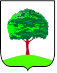 АДМИНИСТРАЦИЯ ГОРОДА ЛИПЕЦКАП О С Т А Н О В Л Е Н И Е11.02.2022                                                                                                       		№ 210г. ЛипецкО внесении изменений в постановление администрации города Липецка от 31.12.2013 № 3124	В соответствии с Федеральным законом от 13.03.2006 № 38-ФЗ                  «О рекламе», приказами Управления потребительского рынка и ценовой политики Липецкой области от 28.04.2021 № 72 «О согласовании вносимых изменений в схему размещения рекламных конструкций на территории муниципального образования город Липецк Липецкой области» и от 06.09.2021   № 149 «О согласовании и об отказе в согласовании вносимых изменений в схему размещения рекламных конструкциций на территории муниципального образования город Липецк Липецкой области», администрация городаП О С Т А Н О В Л Я Е Т:	Внести в постановление администрации города Липецка от 31.12.2013        № 3124 «Об утверждении Схемы размещения рекламных конструкций на территории муниципального образования город Липецк» (в редакции постановлений от 22.04.2015 № 726, от 24.03.2017 № 441, от 04.09.2017 № 1729, от 18.12.2017 № 2523, от 29.03.2018 № 446, от 01.10.2018 № 1751, от 08.04.2019       № 590, от 05.02.2021 №151) следующие изменения:	приложение к постановлению изложить в новой редакции (приложение).Глава города Липецка                                                                              Е.Ю.Уваркина														Приложение к постановлению														администрации города Липецка															от 11.02.2022 № 210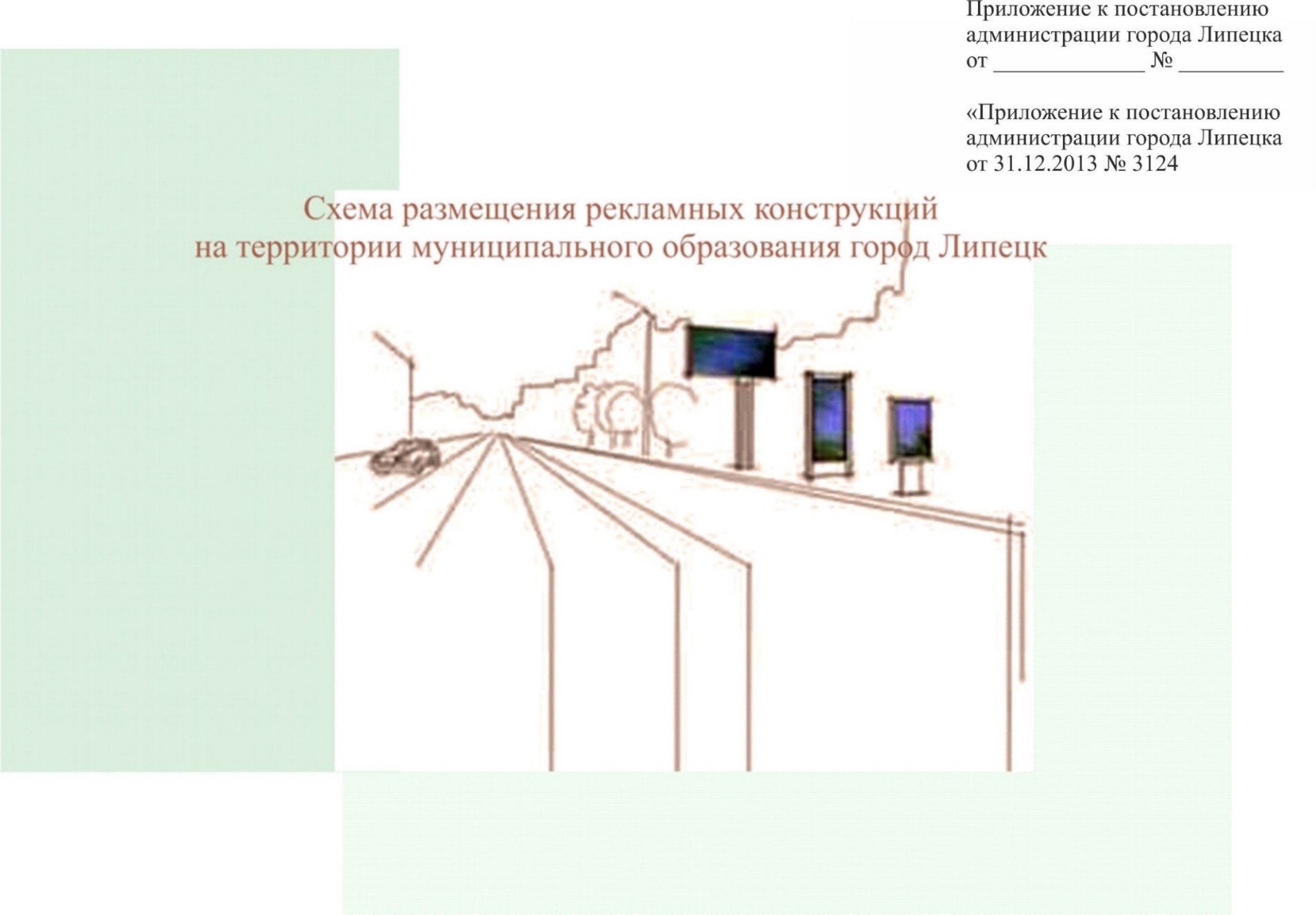 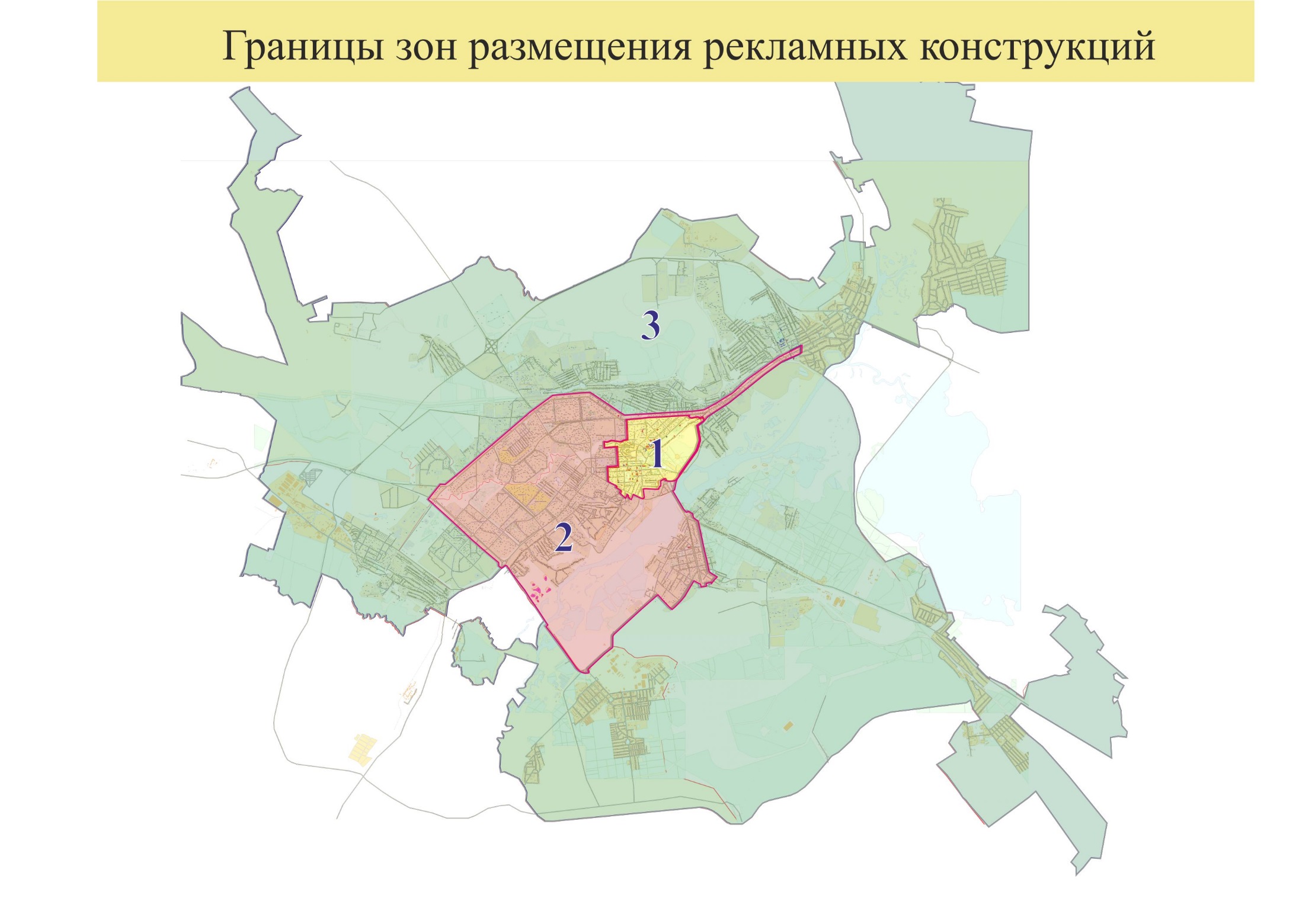 Схема размещения рекламных конструкций на территории муниципального образования город Липецк.«Зона 1»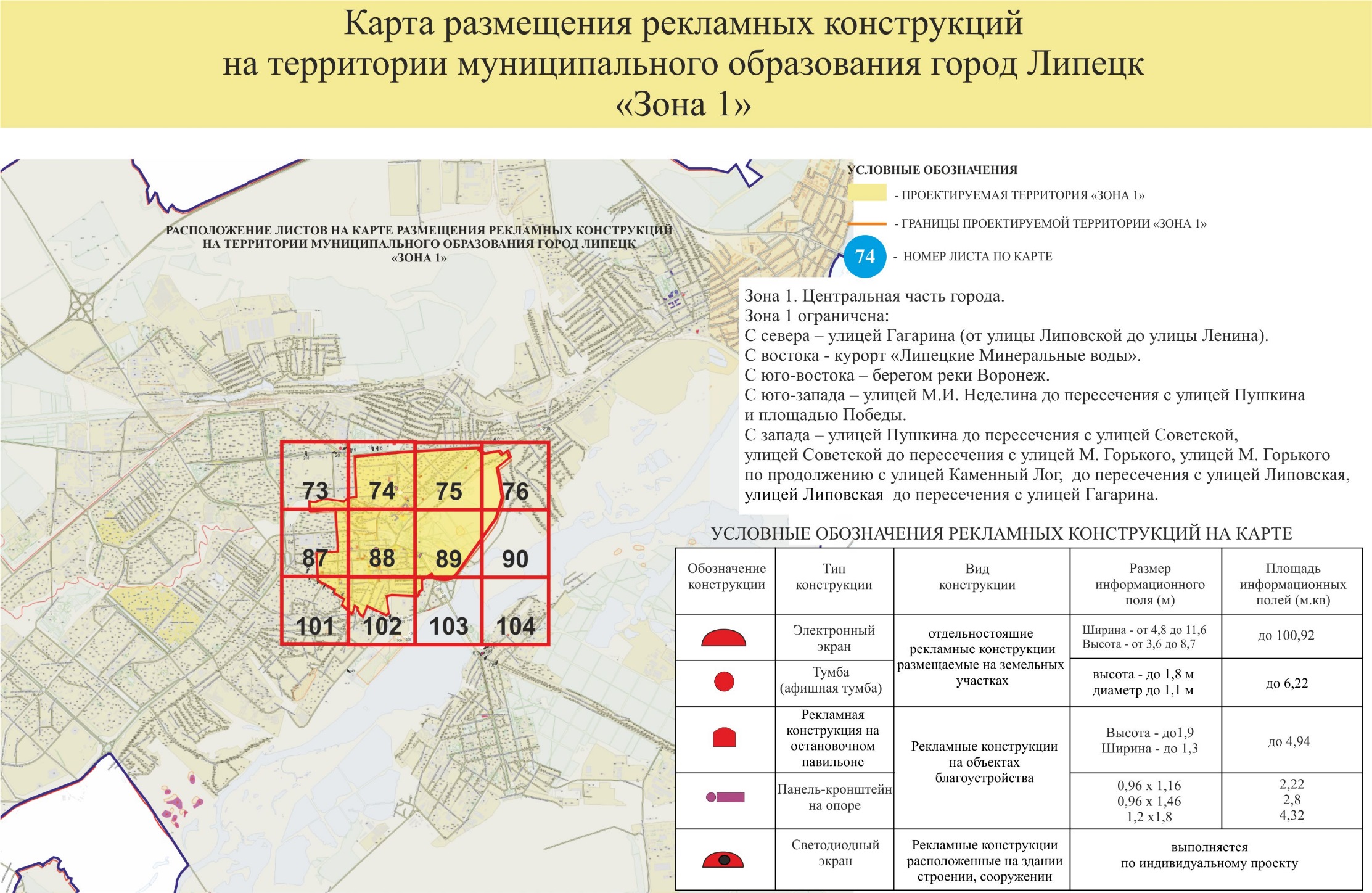 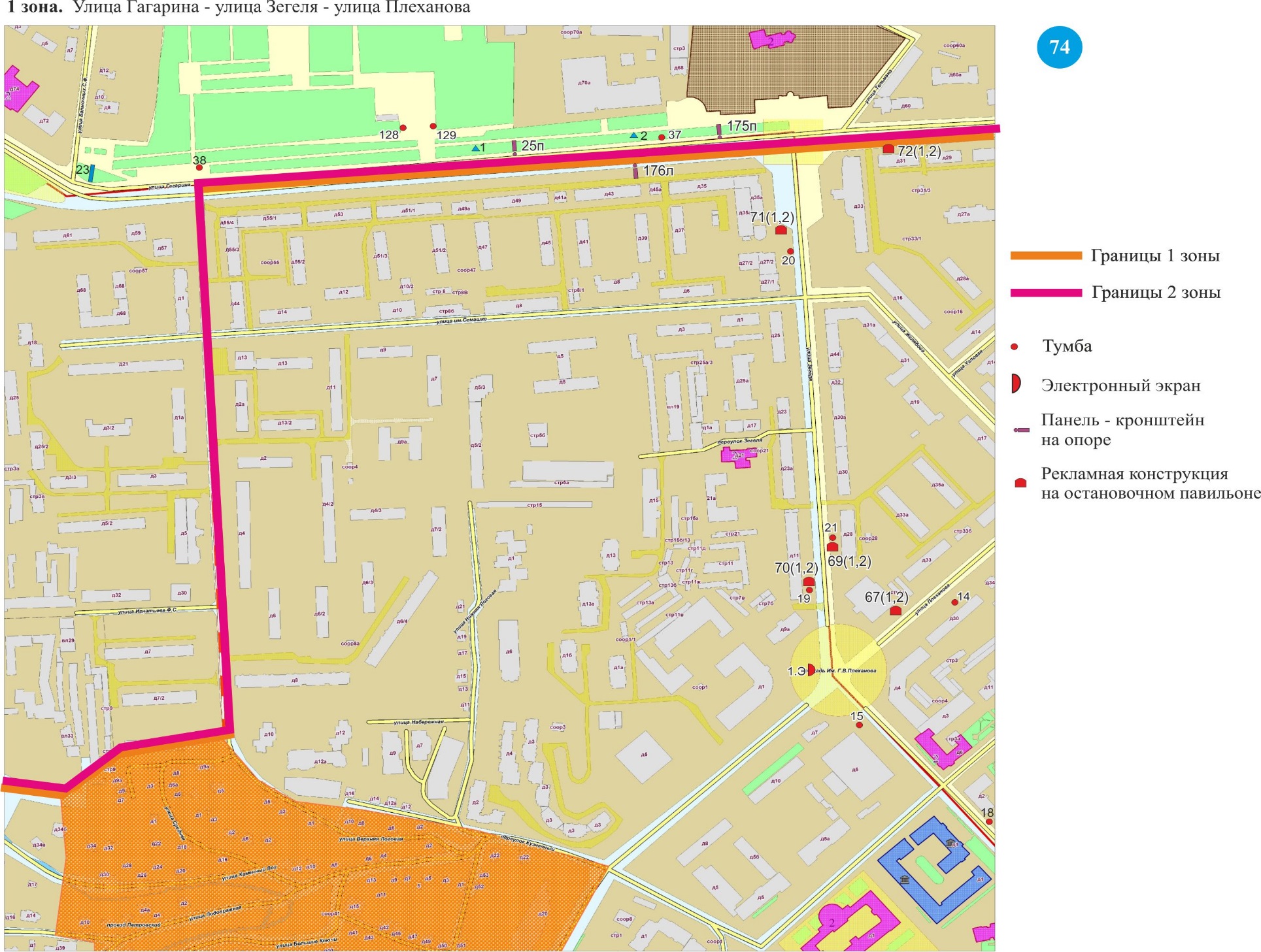 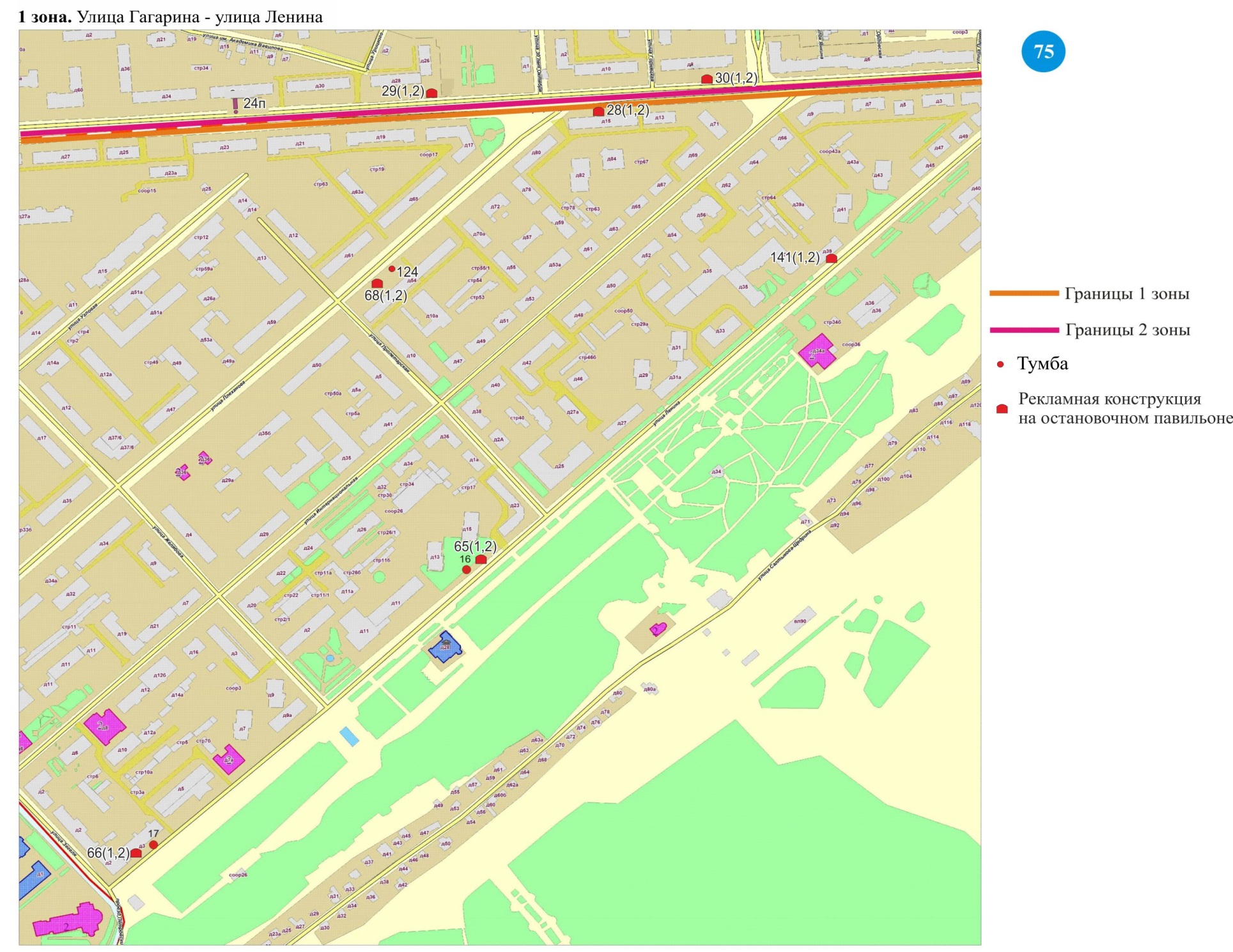 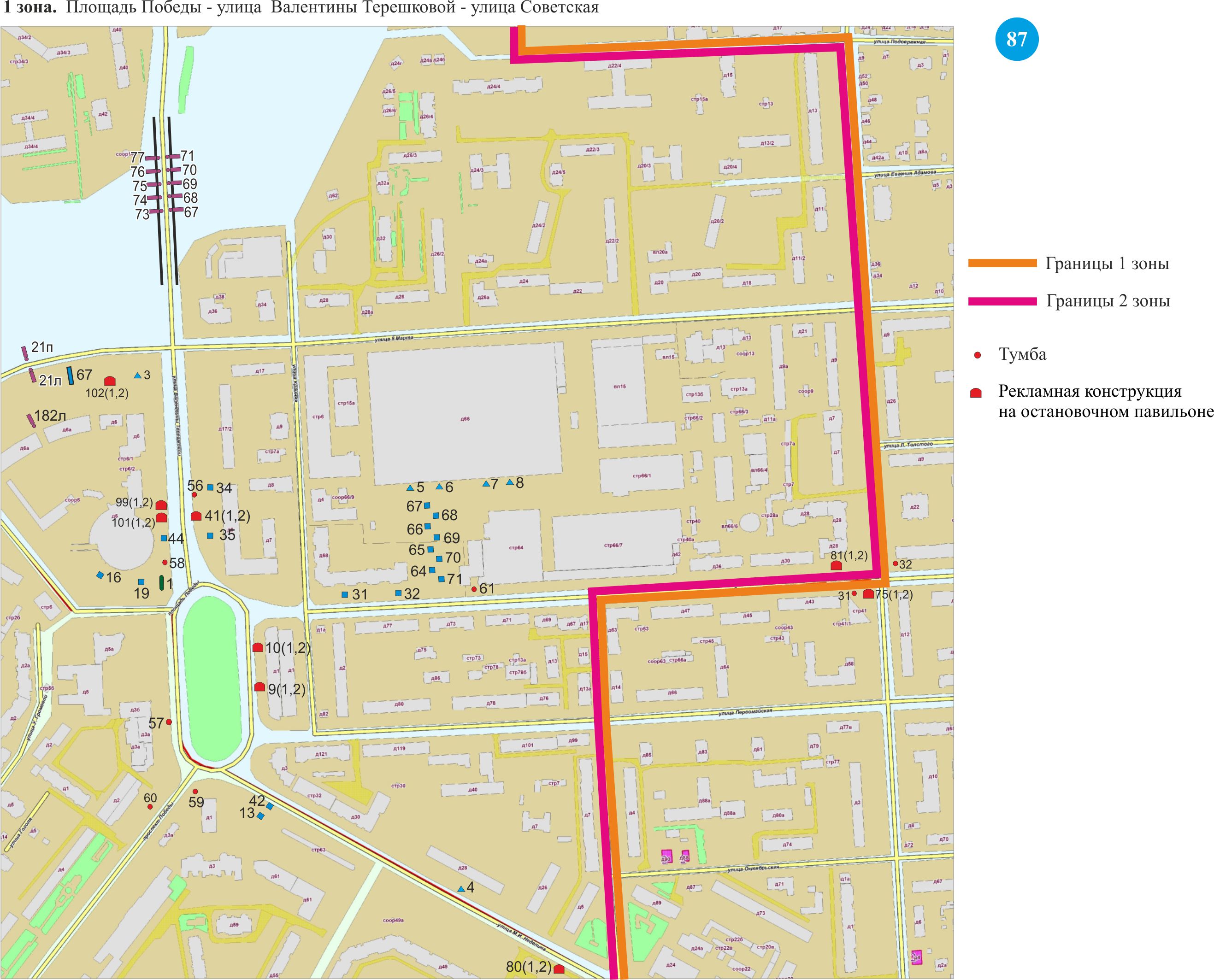 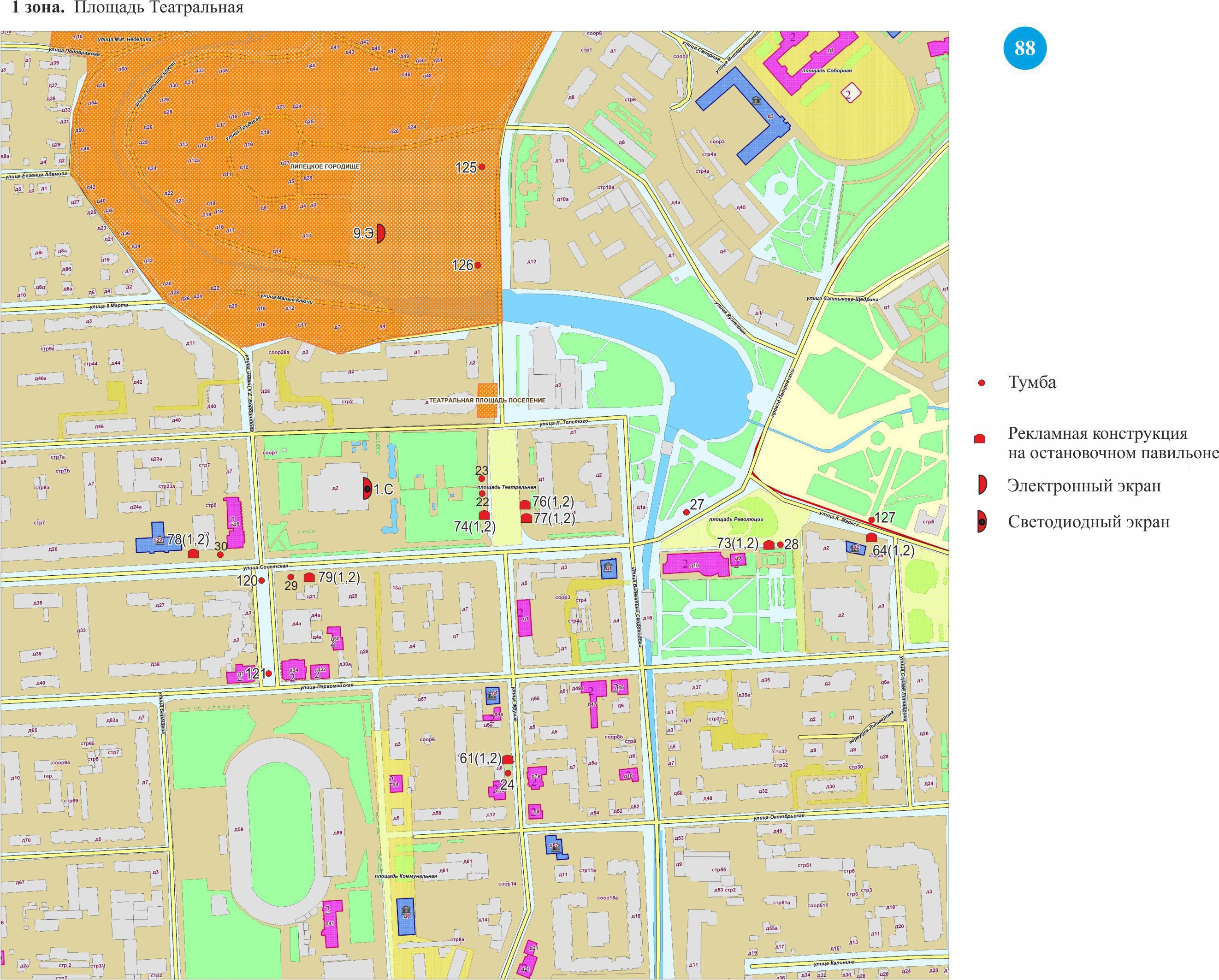 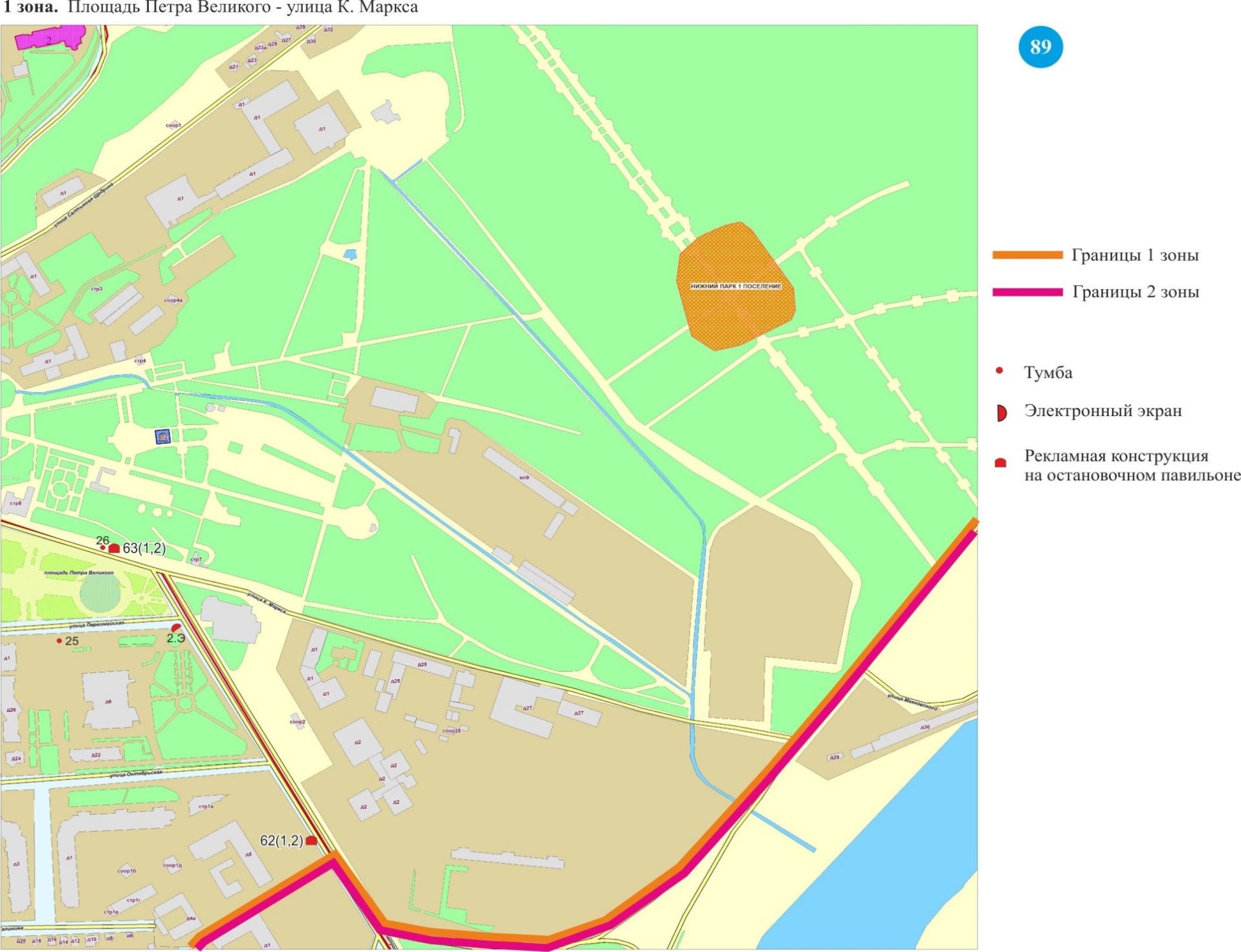 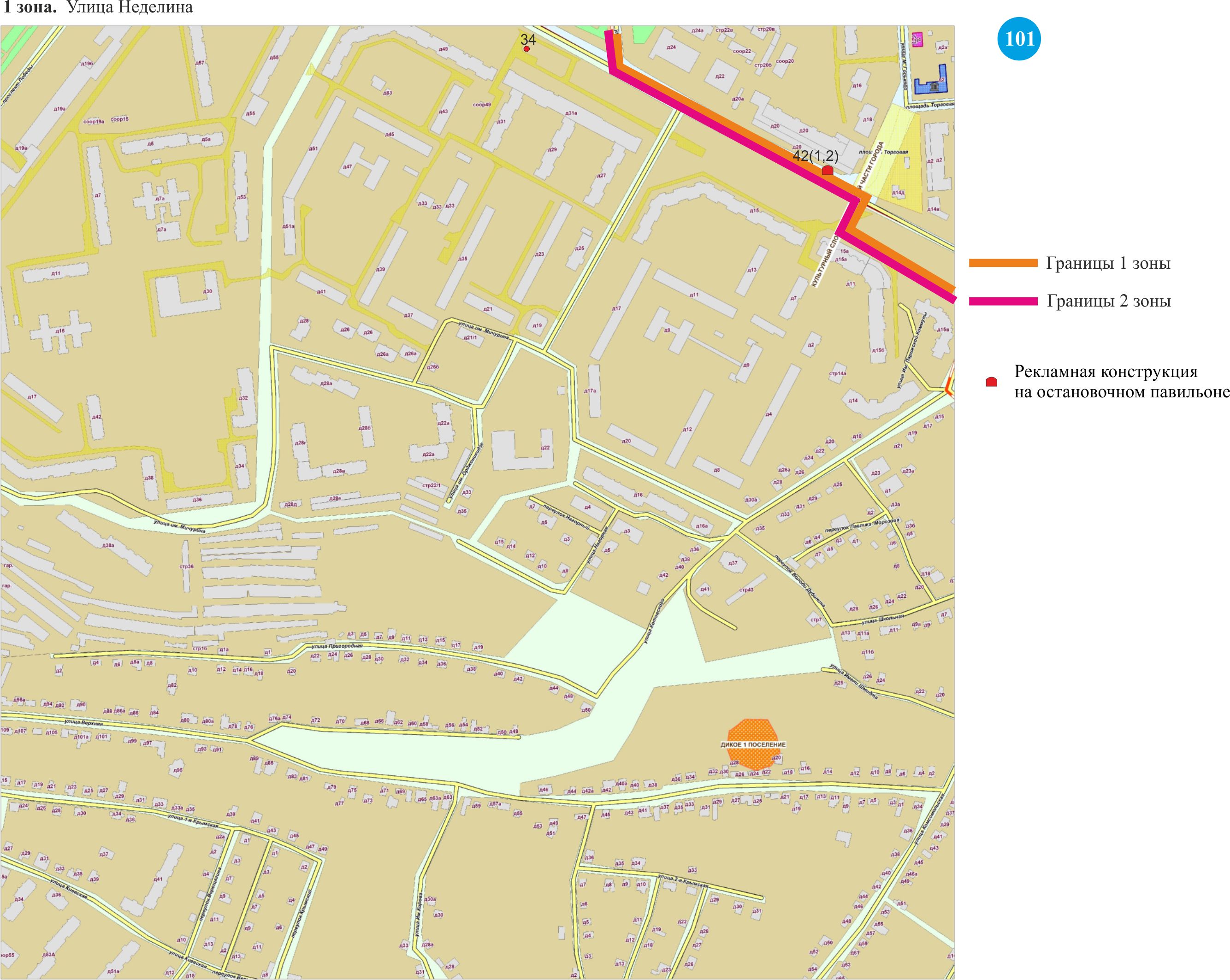 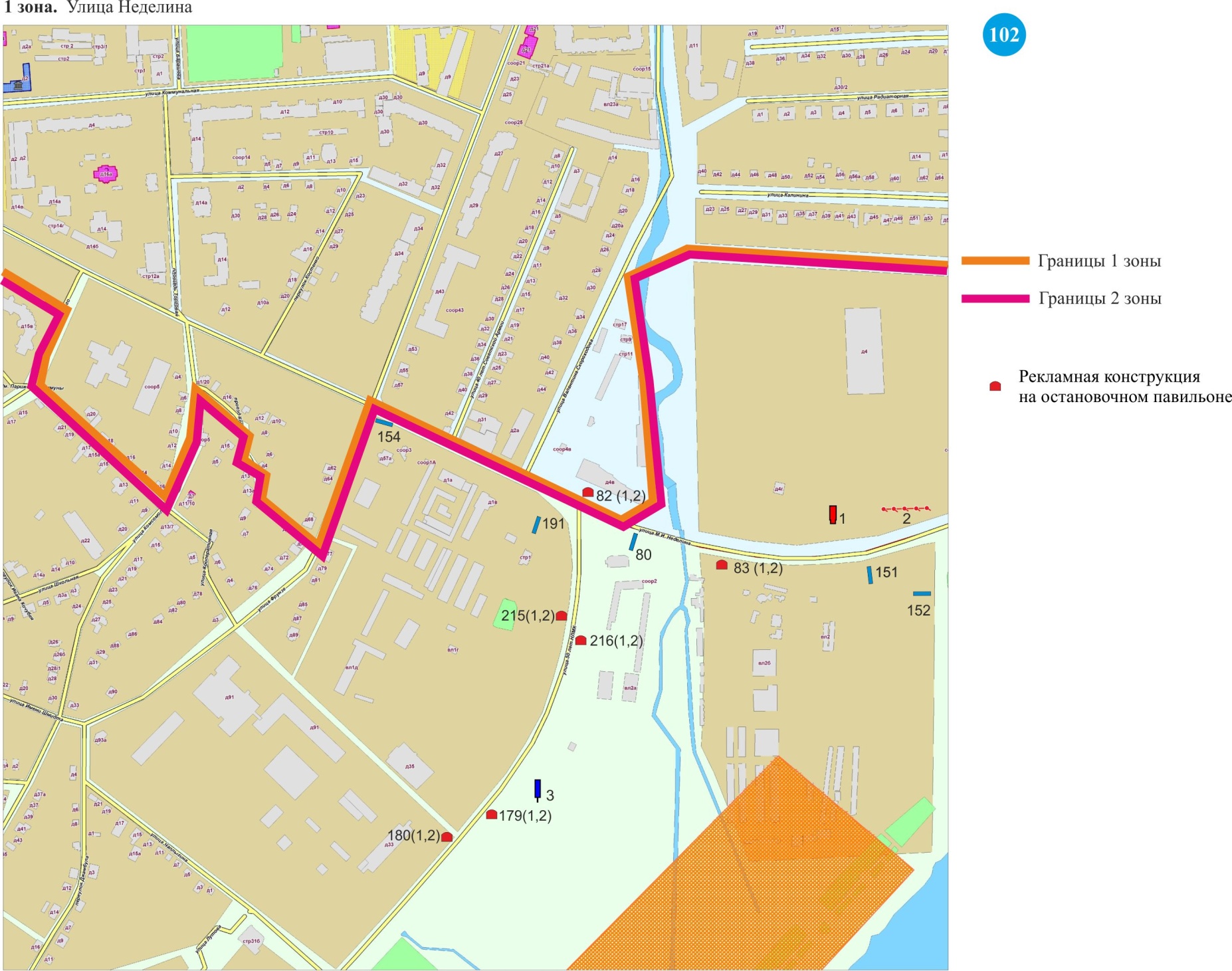 Схема размещения рекламных конструкций на территории муниципального образования город Липецк.«Зона 2»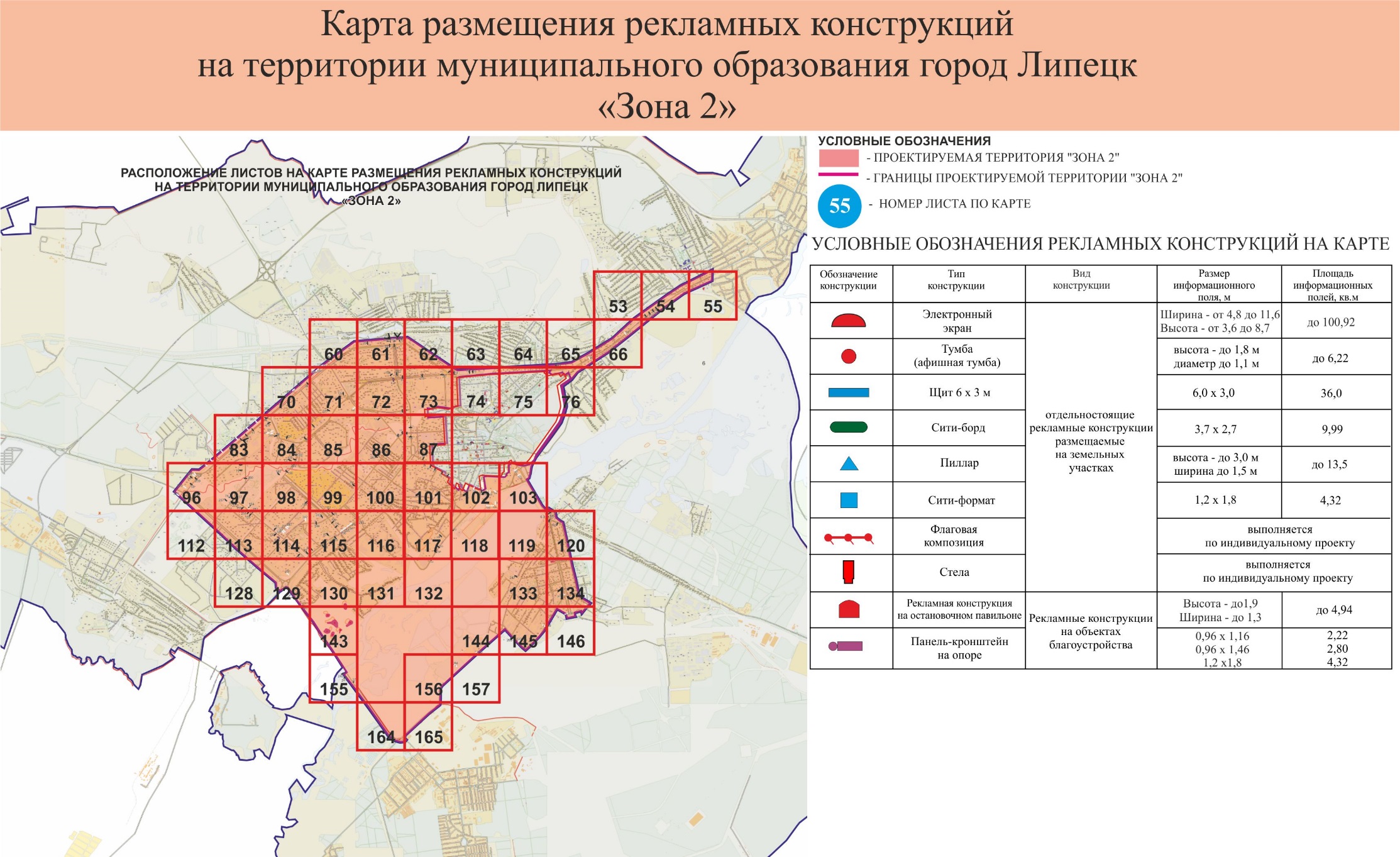 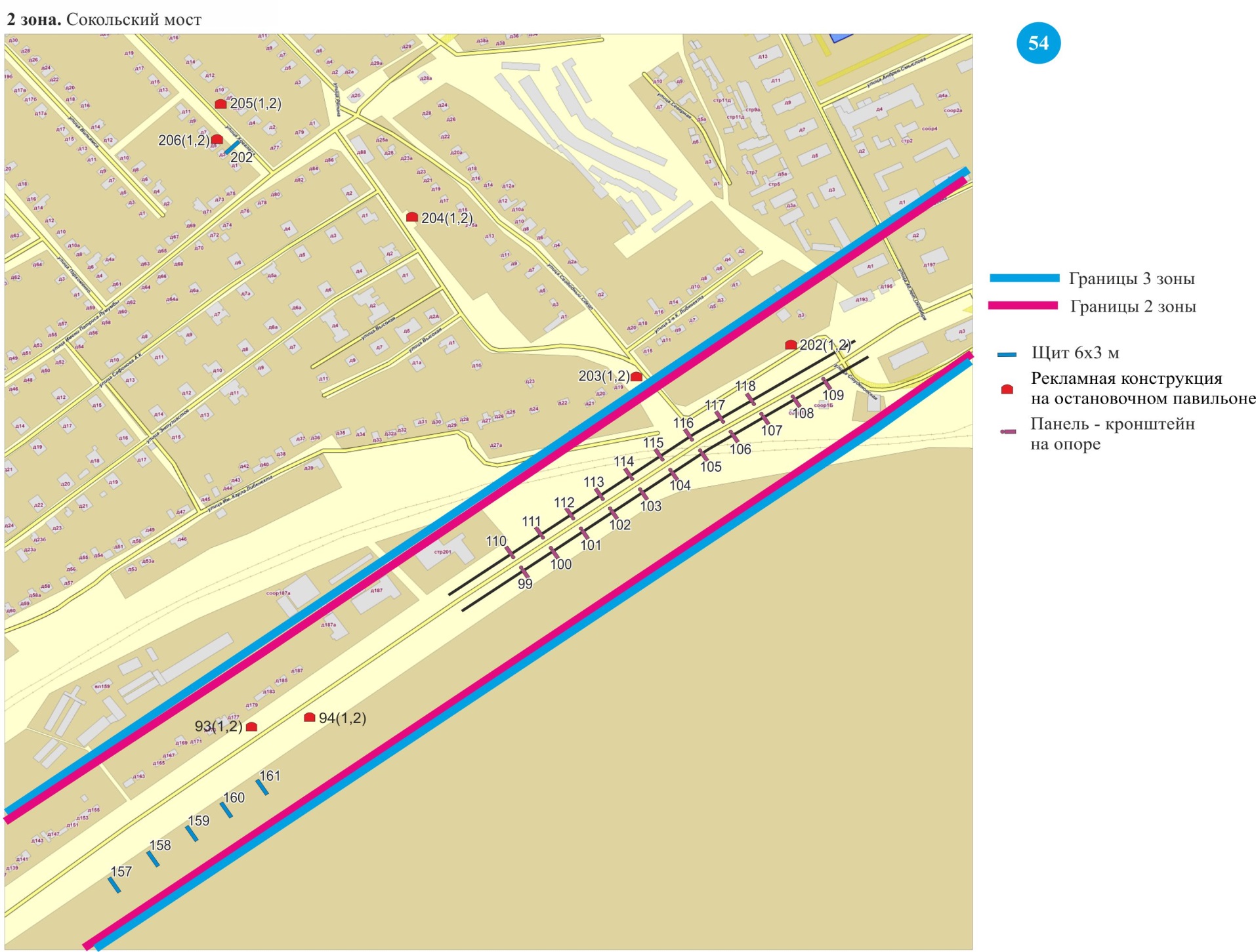 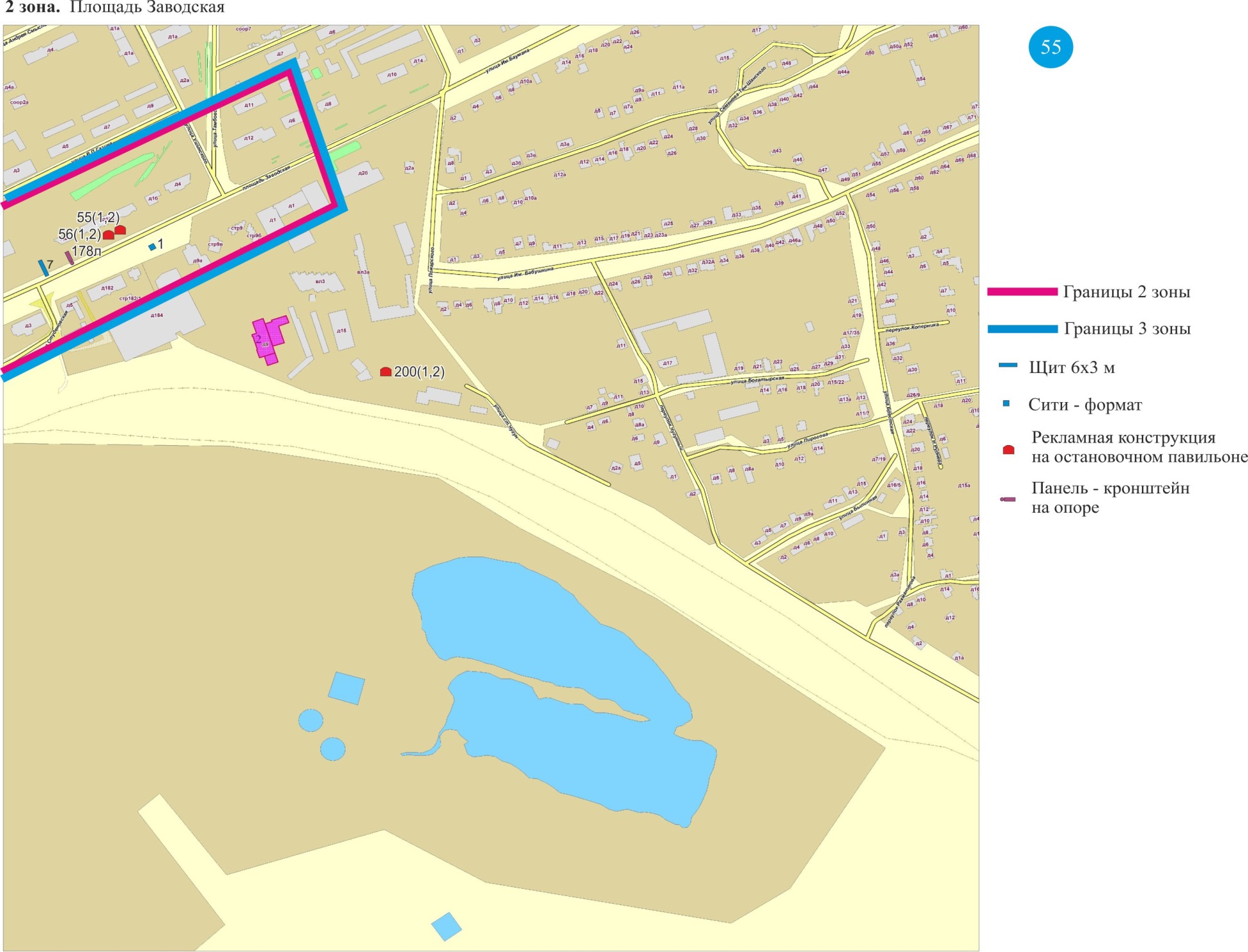 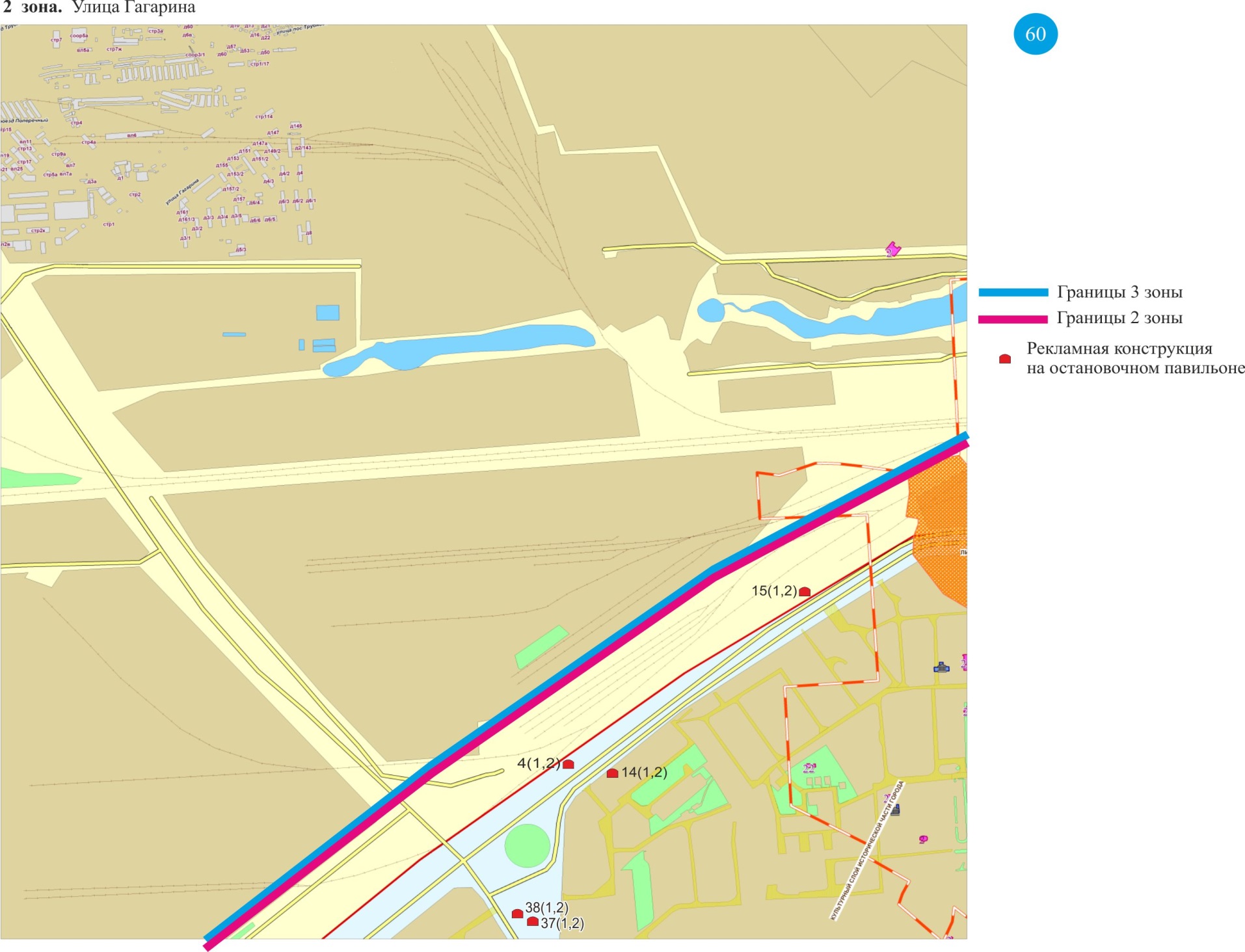 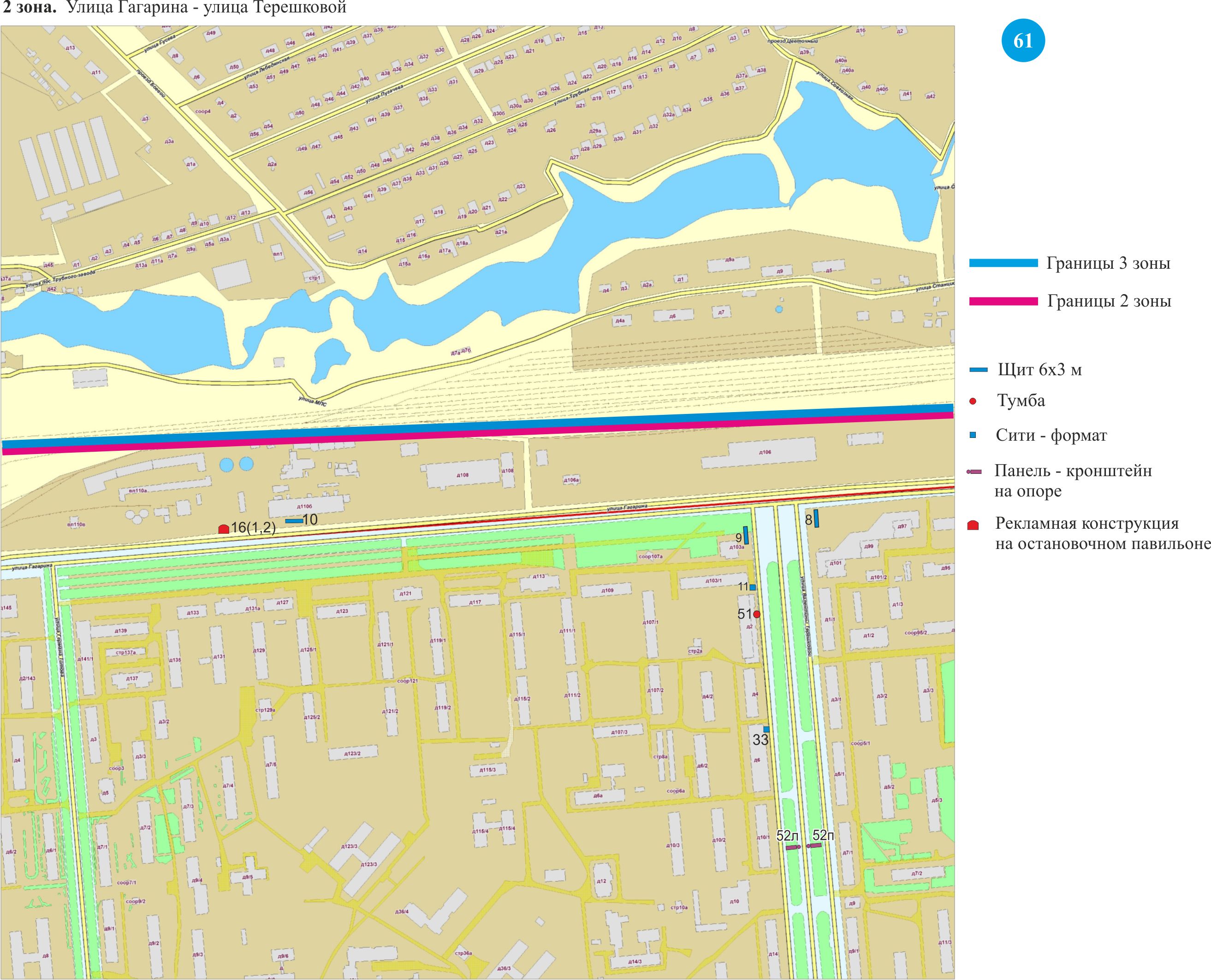 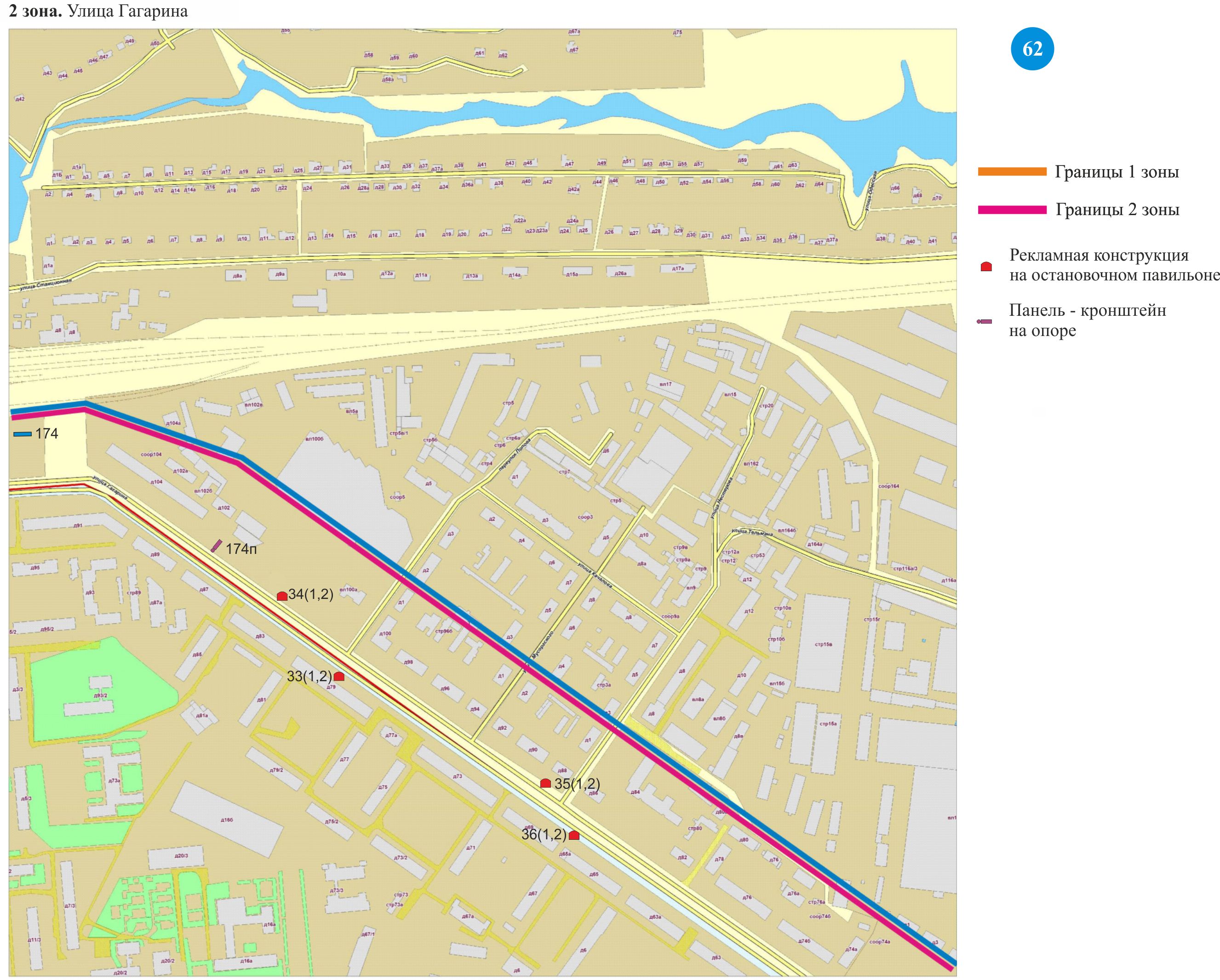 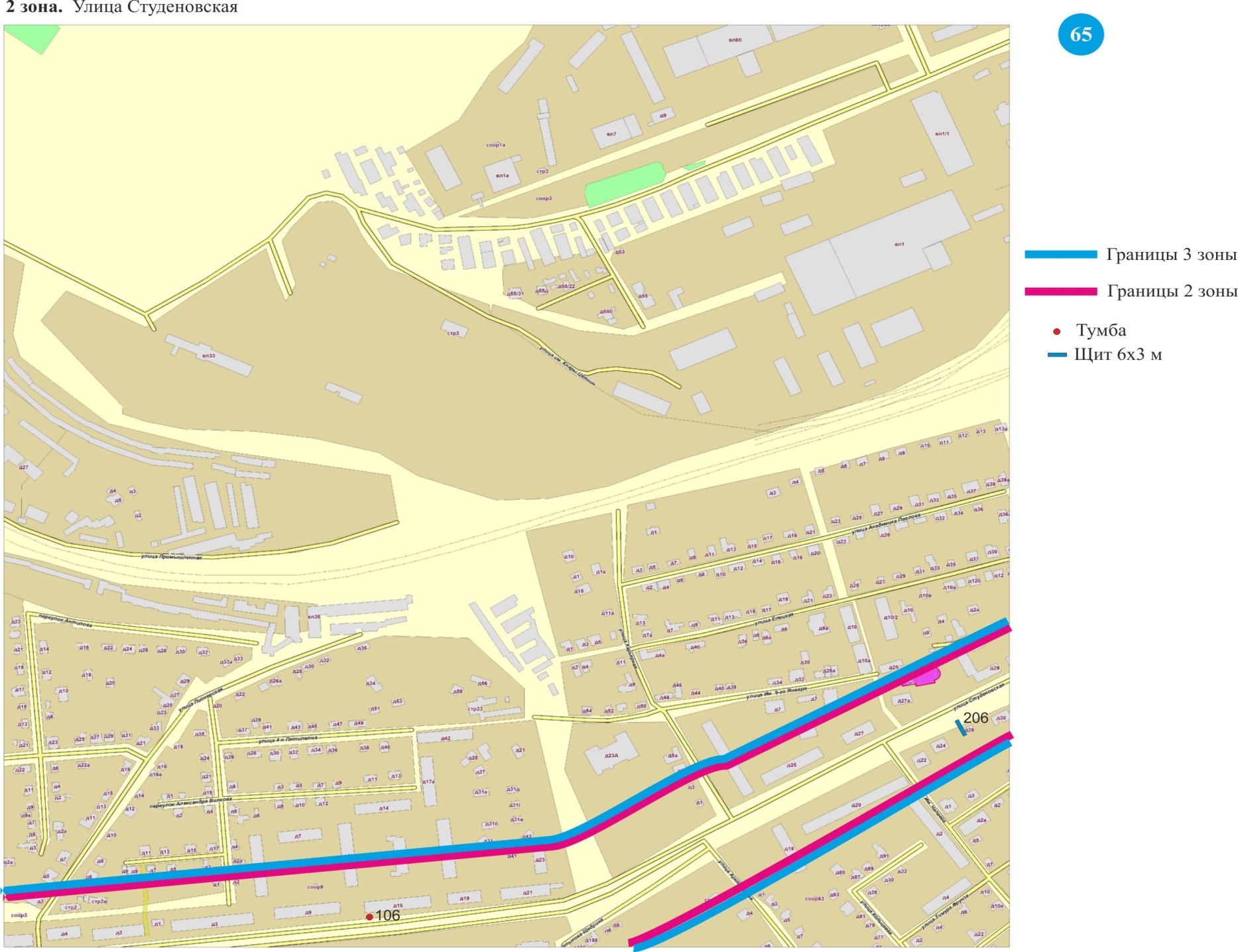 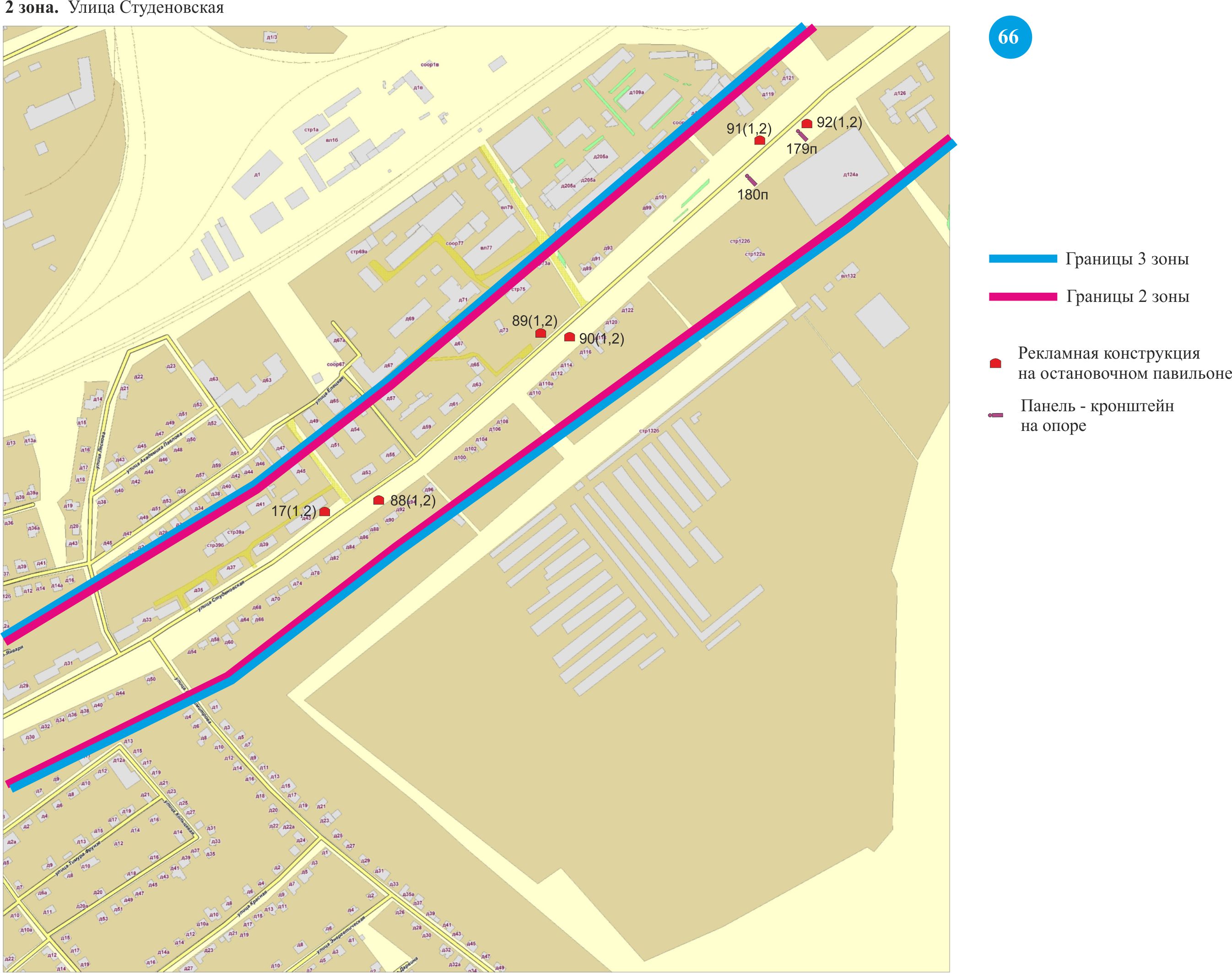 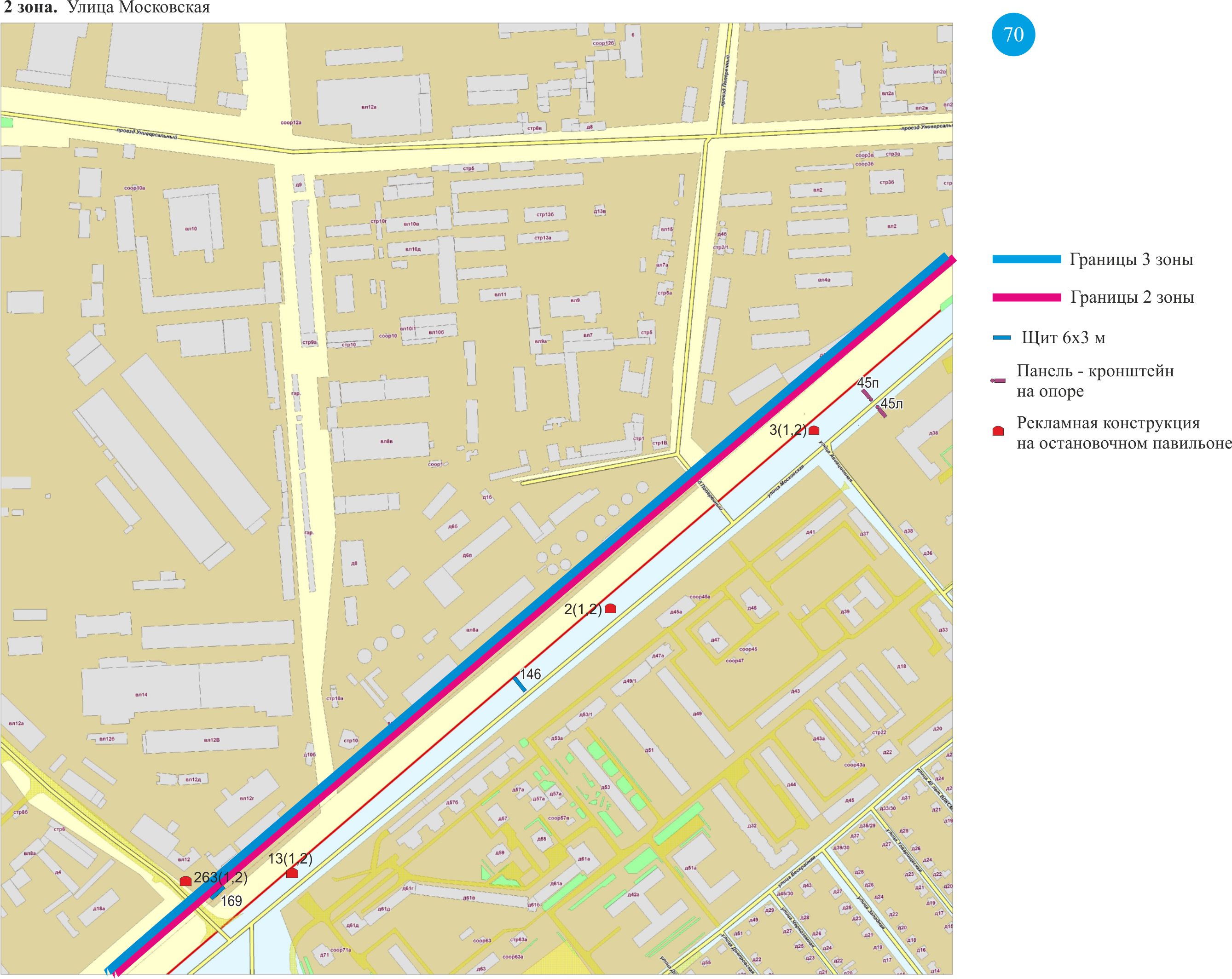 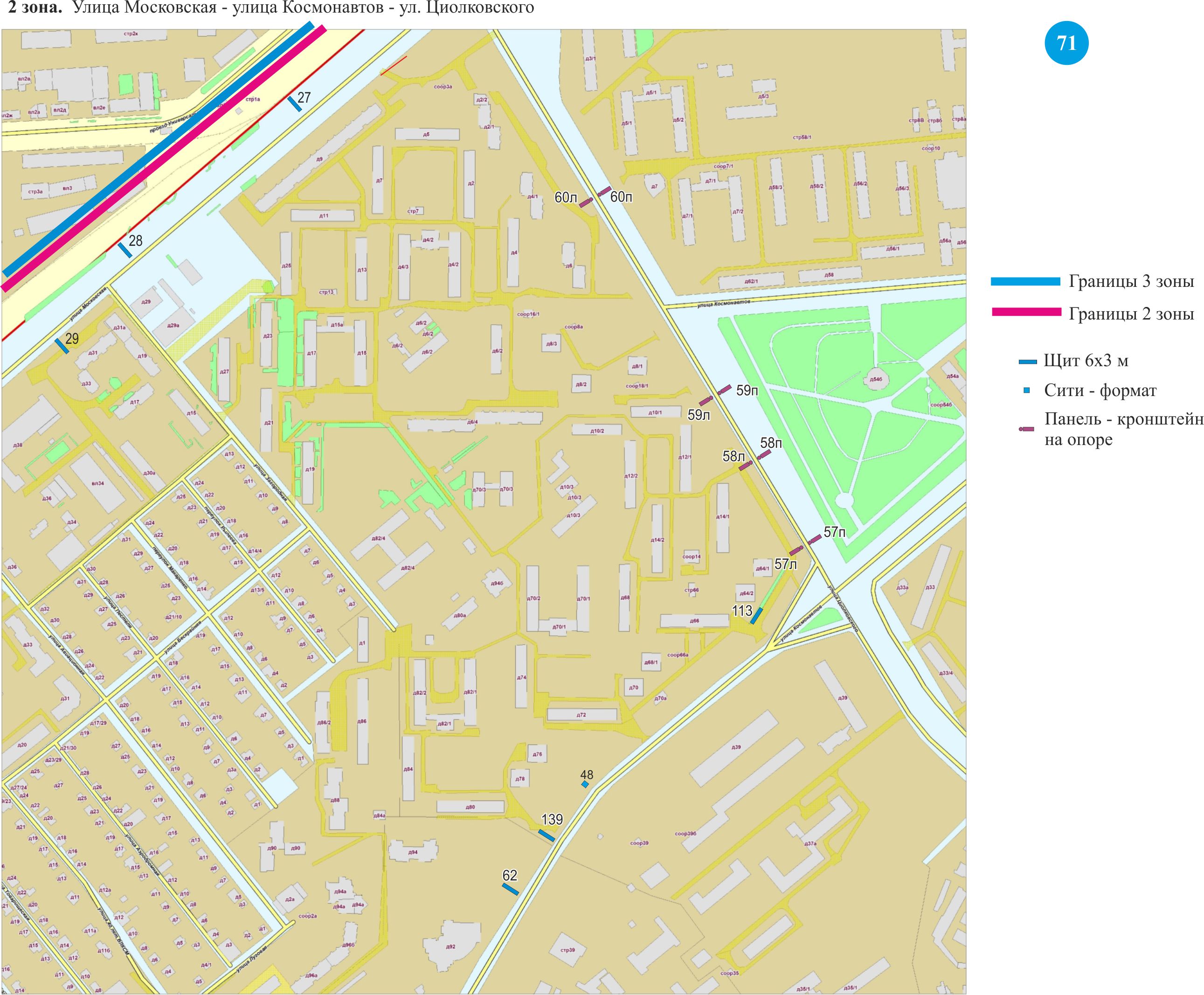 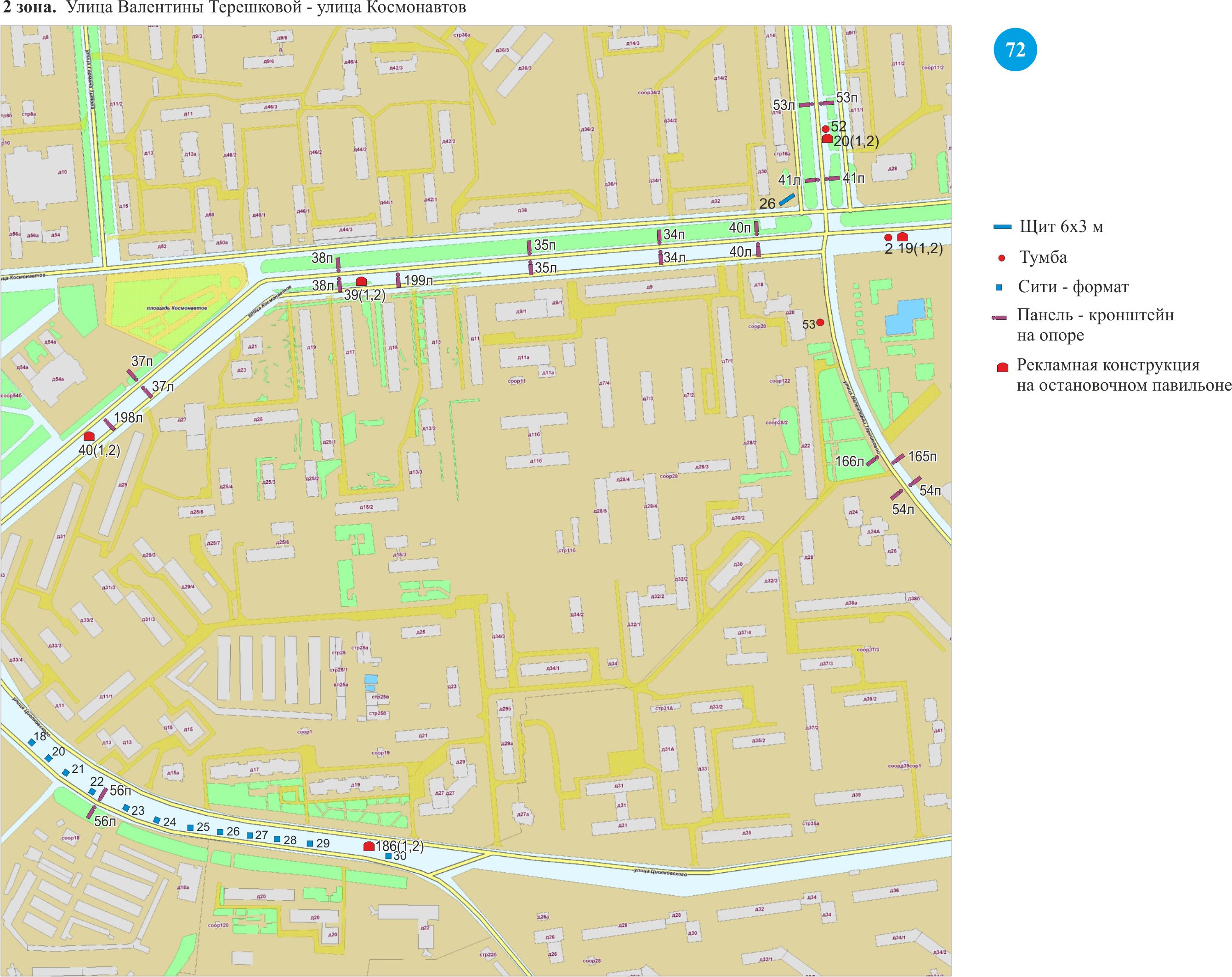 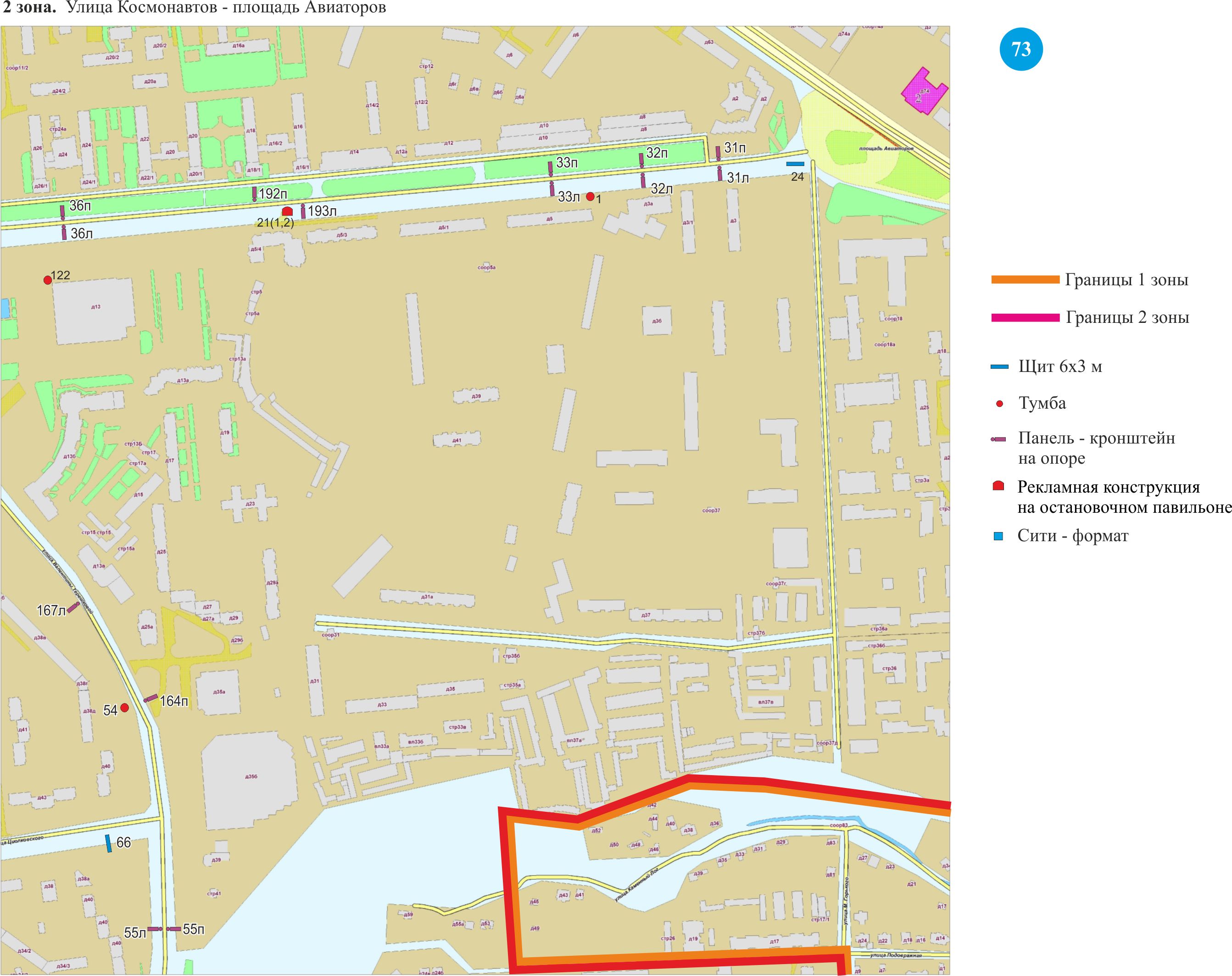 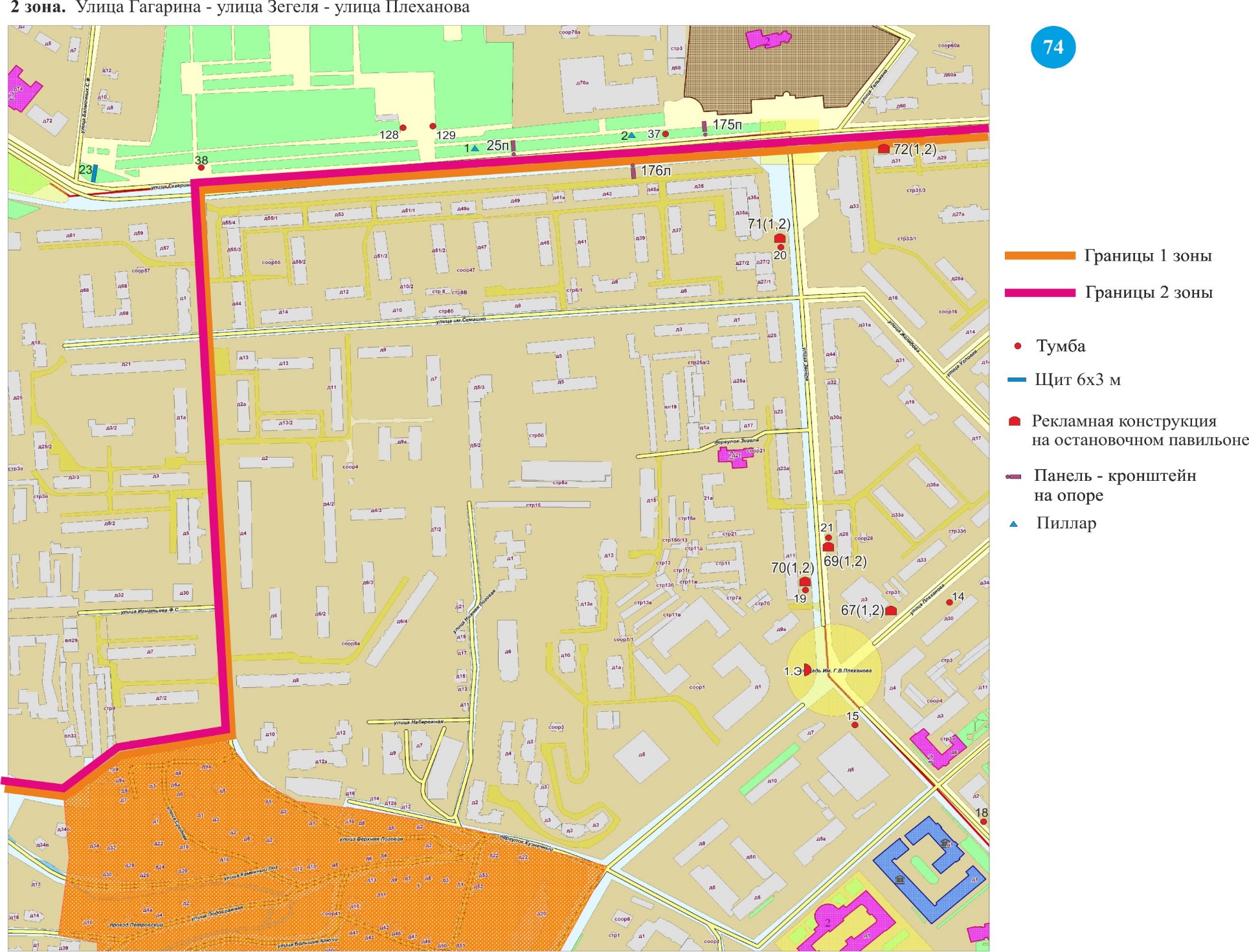 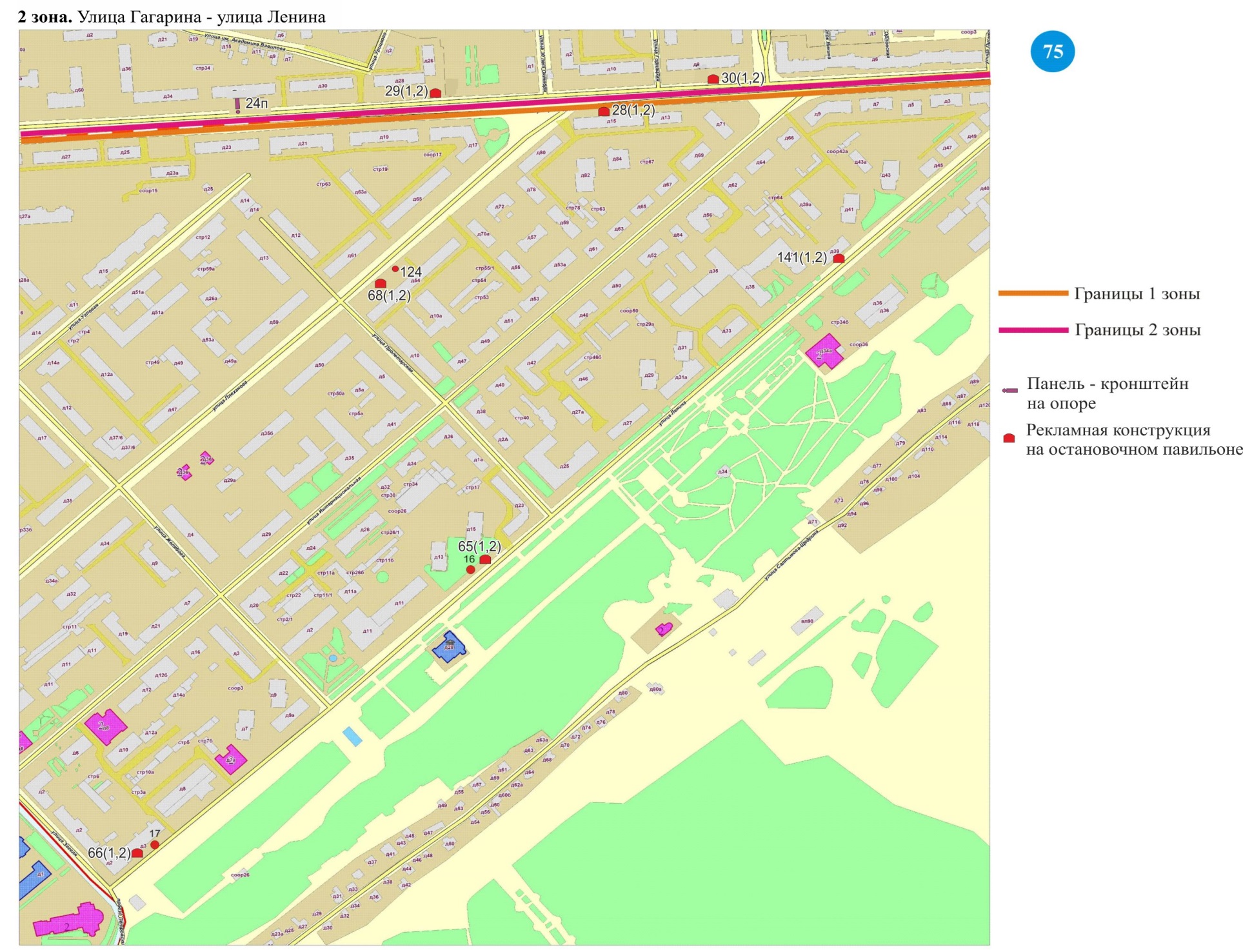 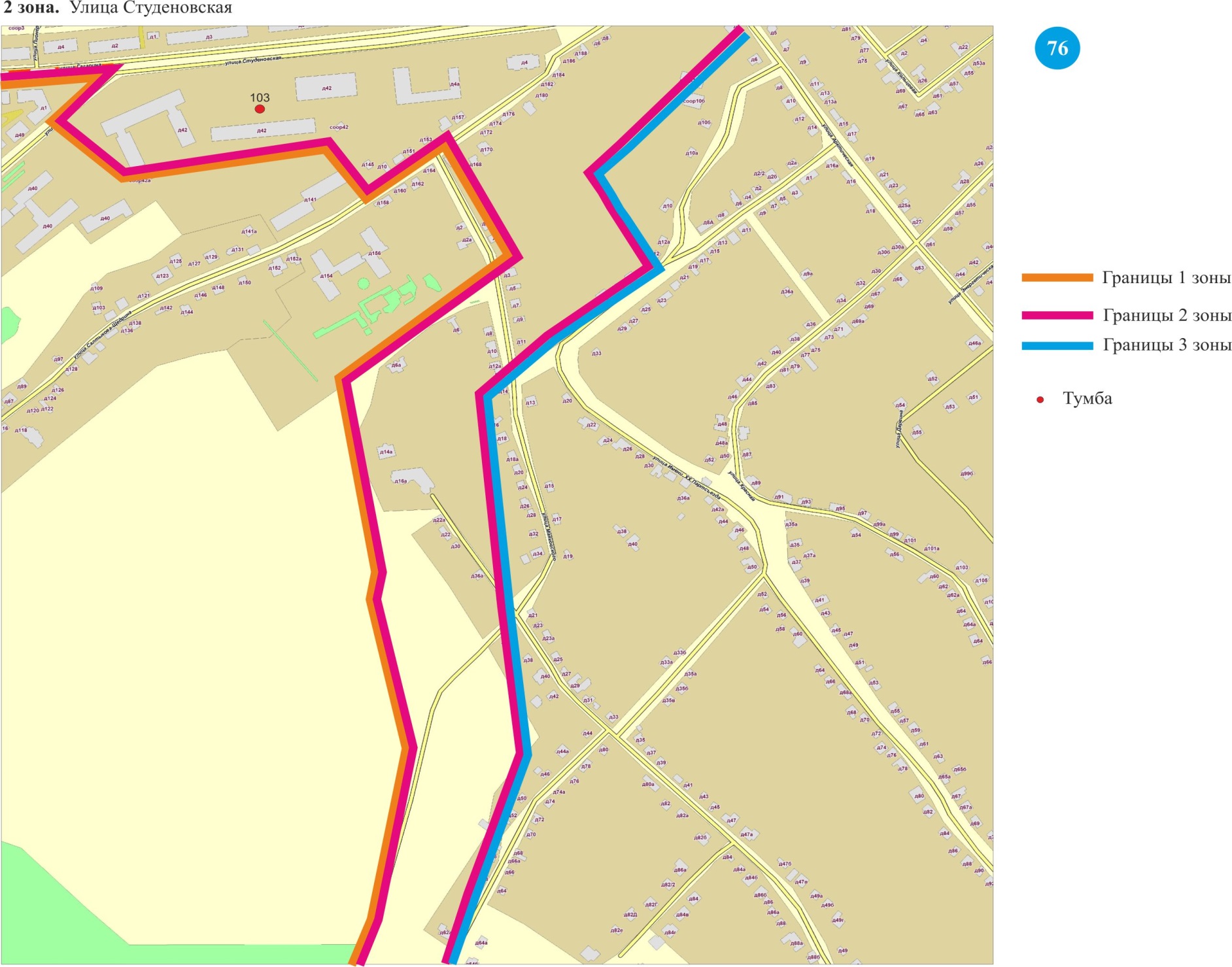 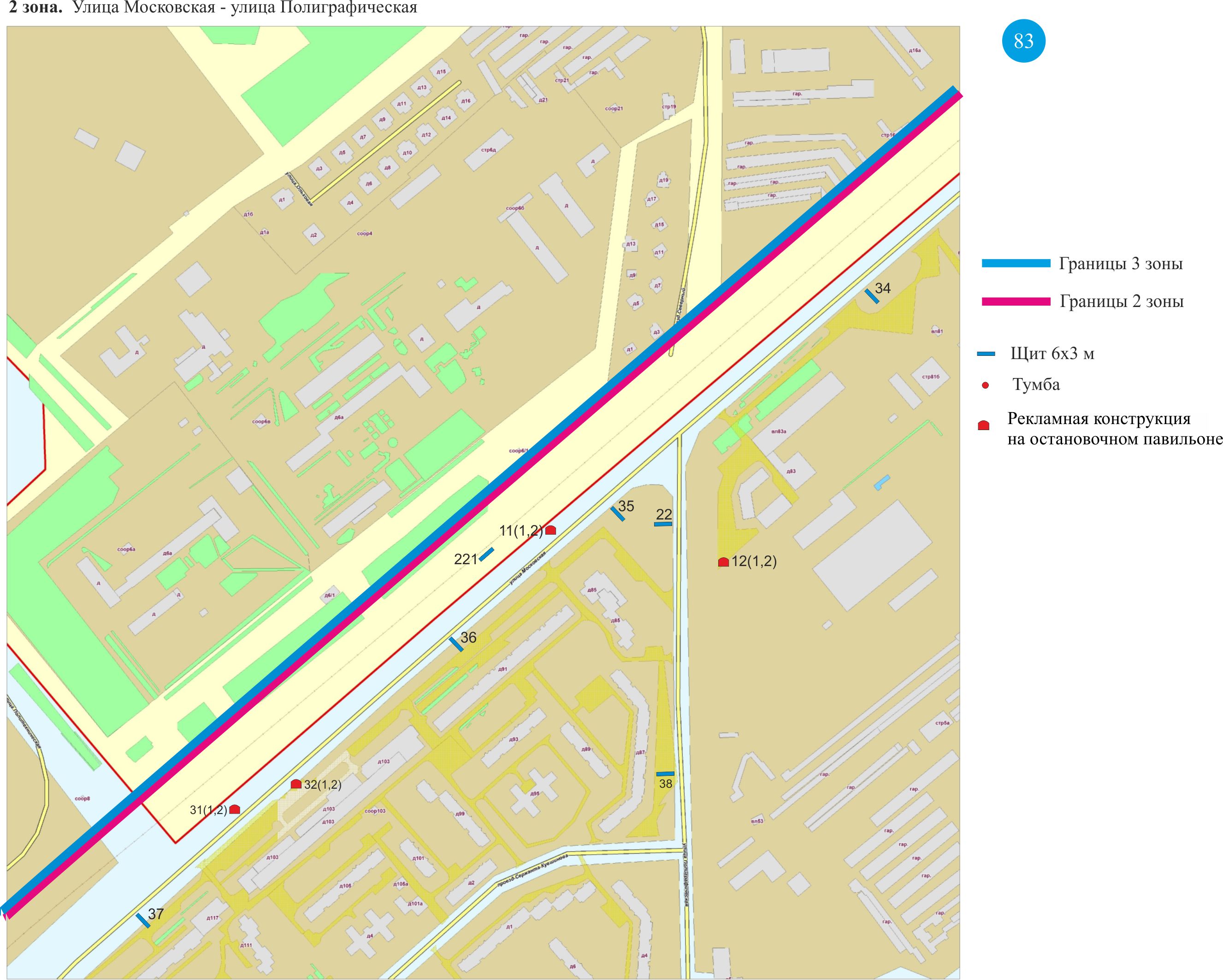 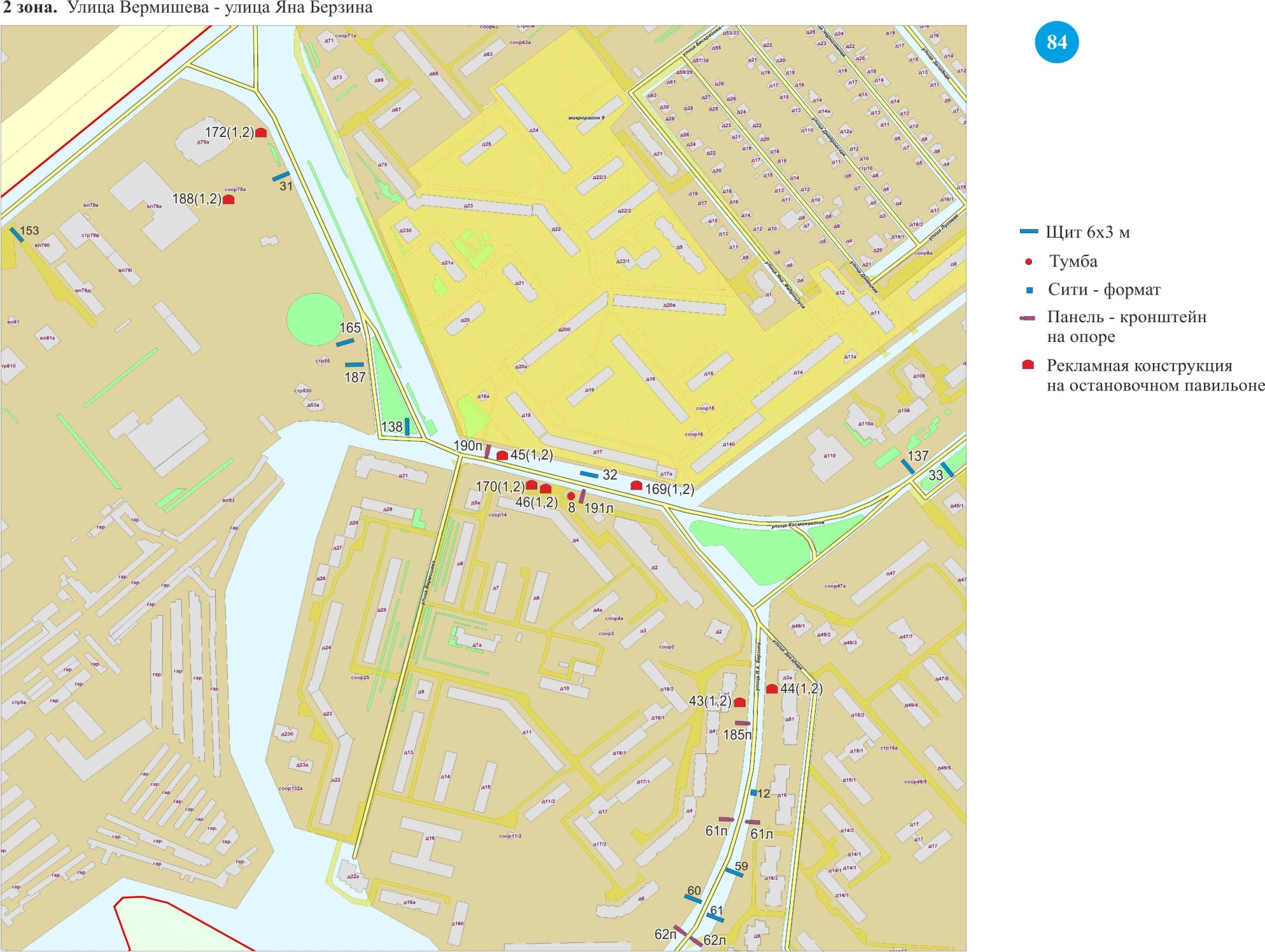 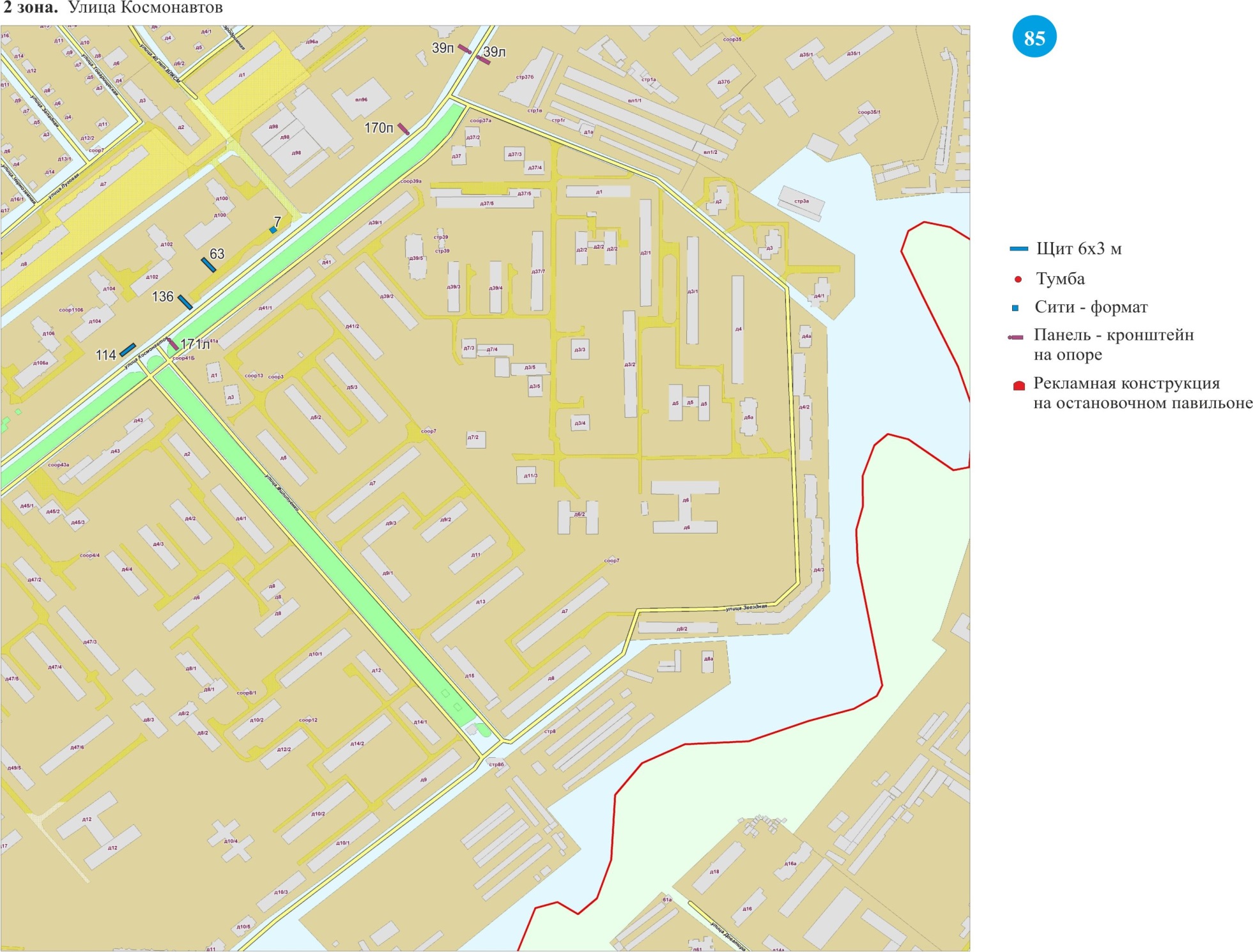 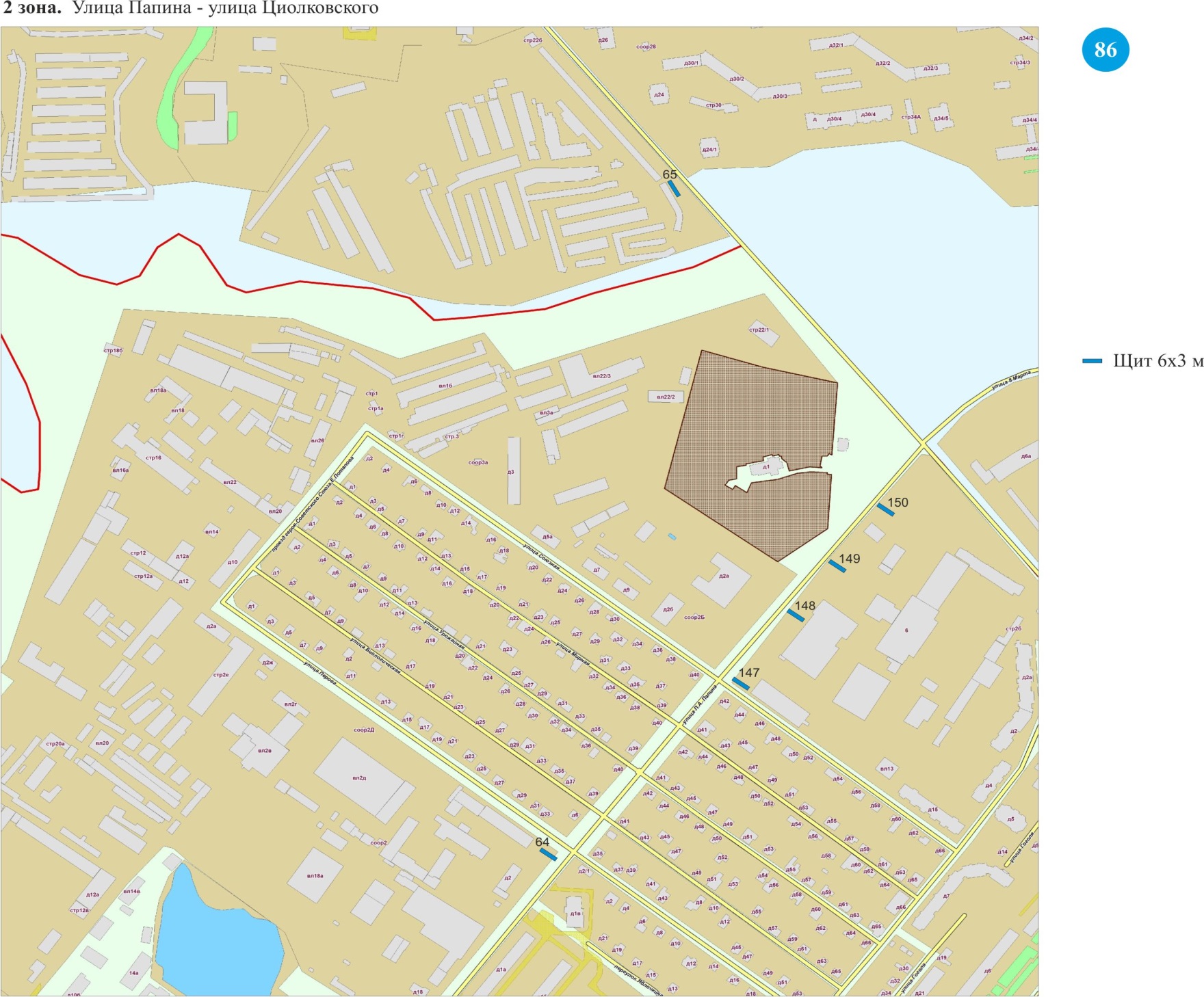 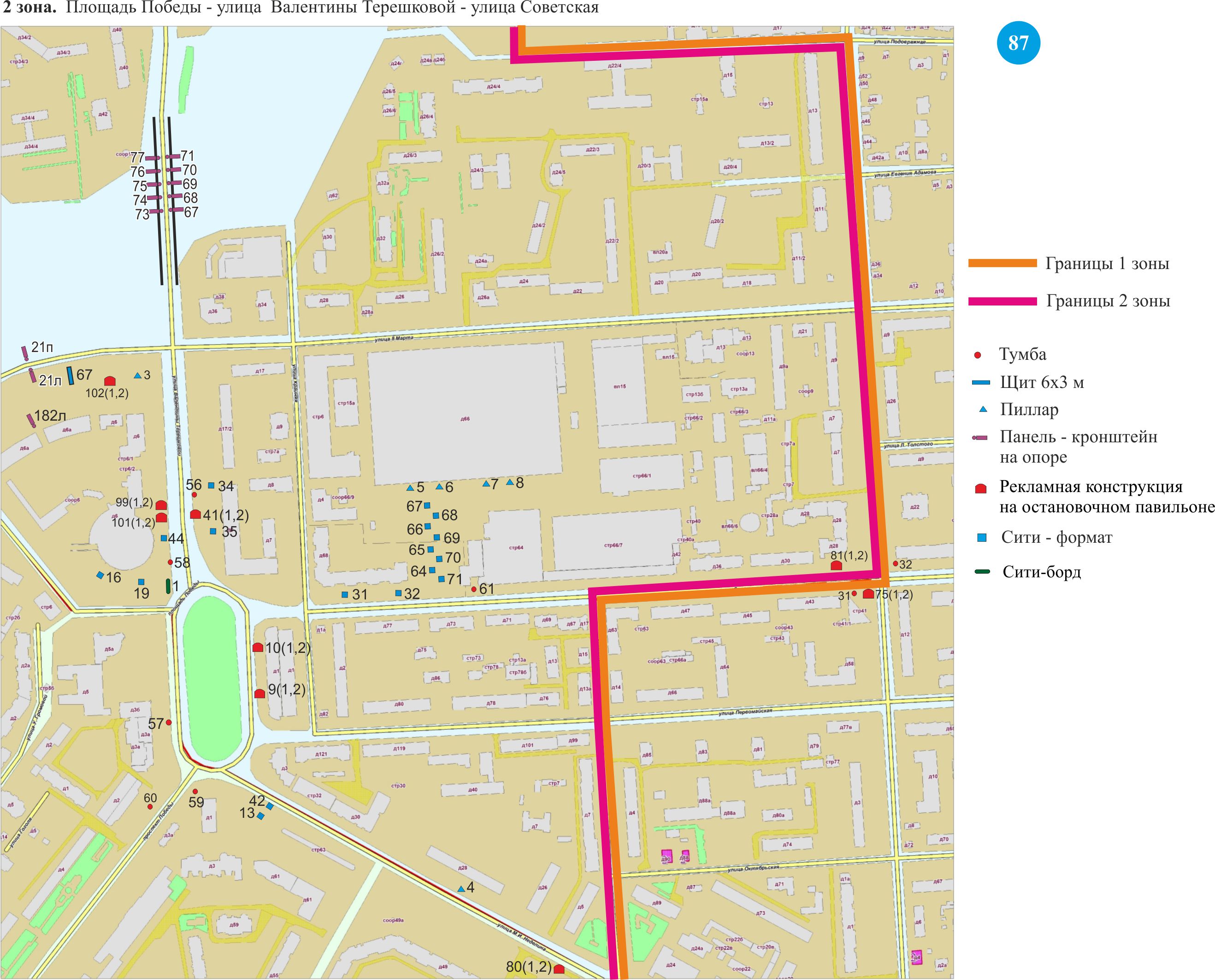 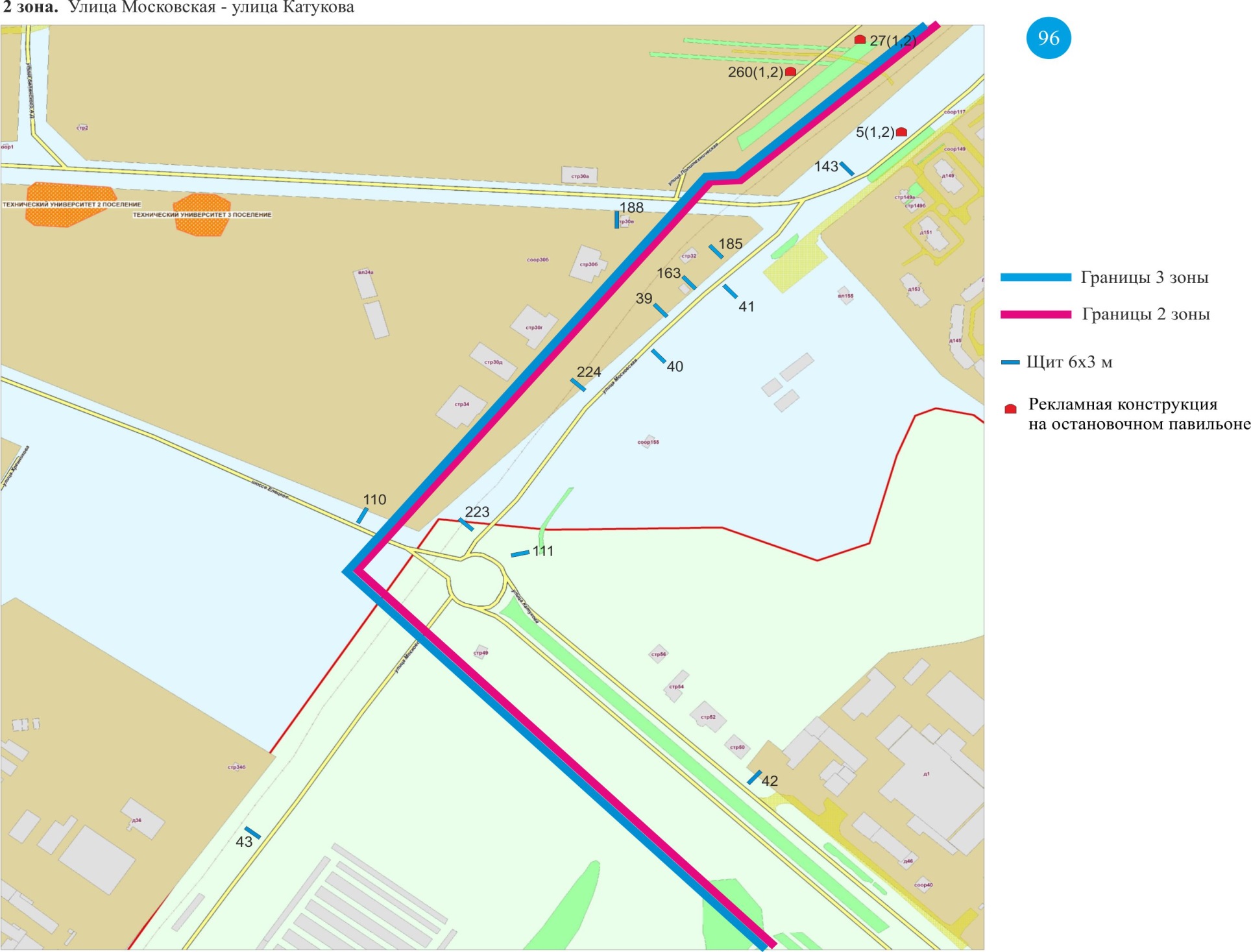 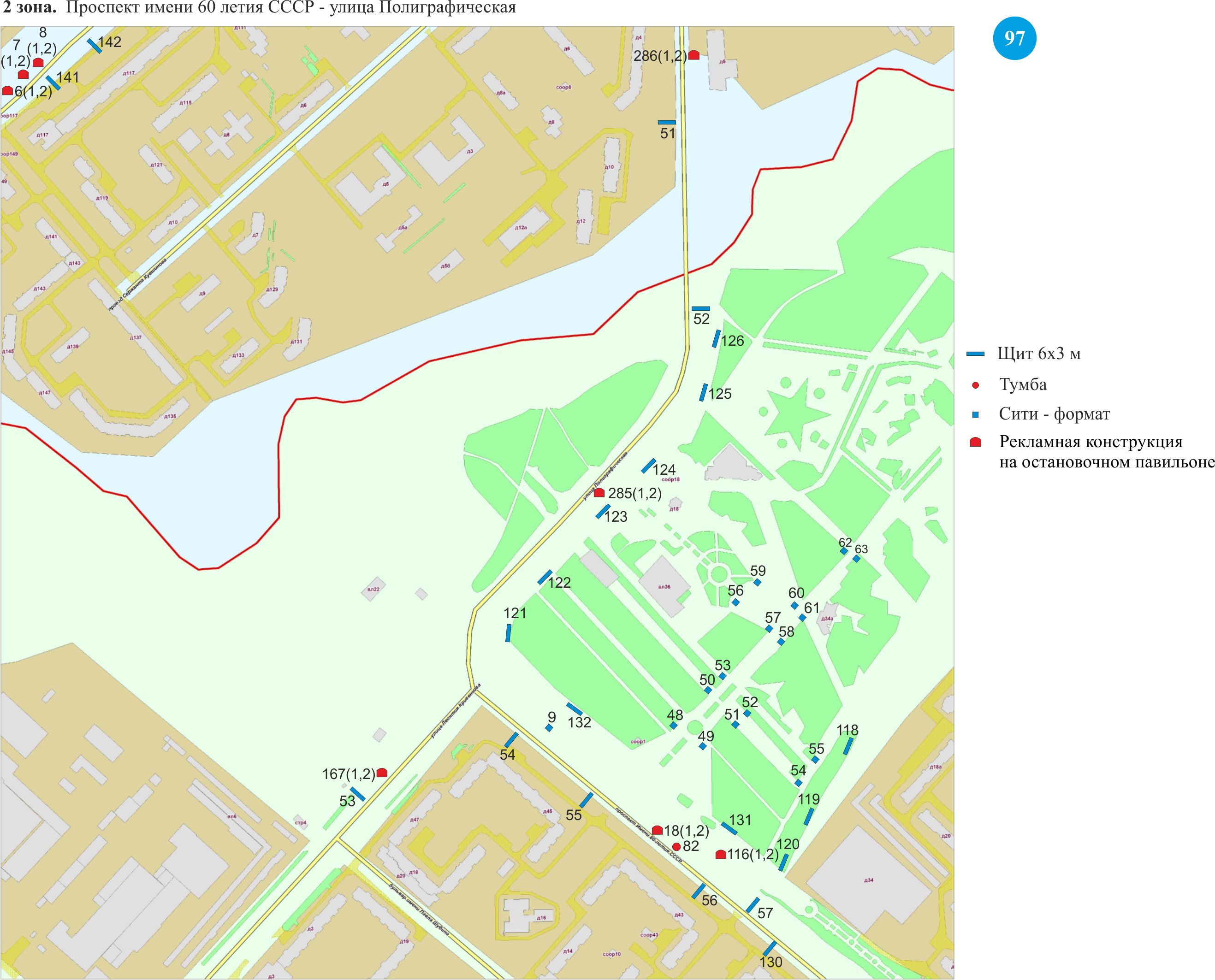 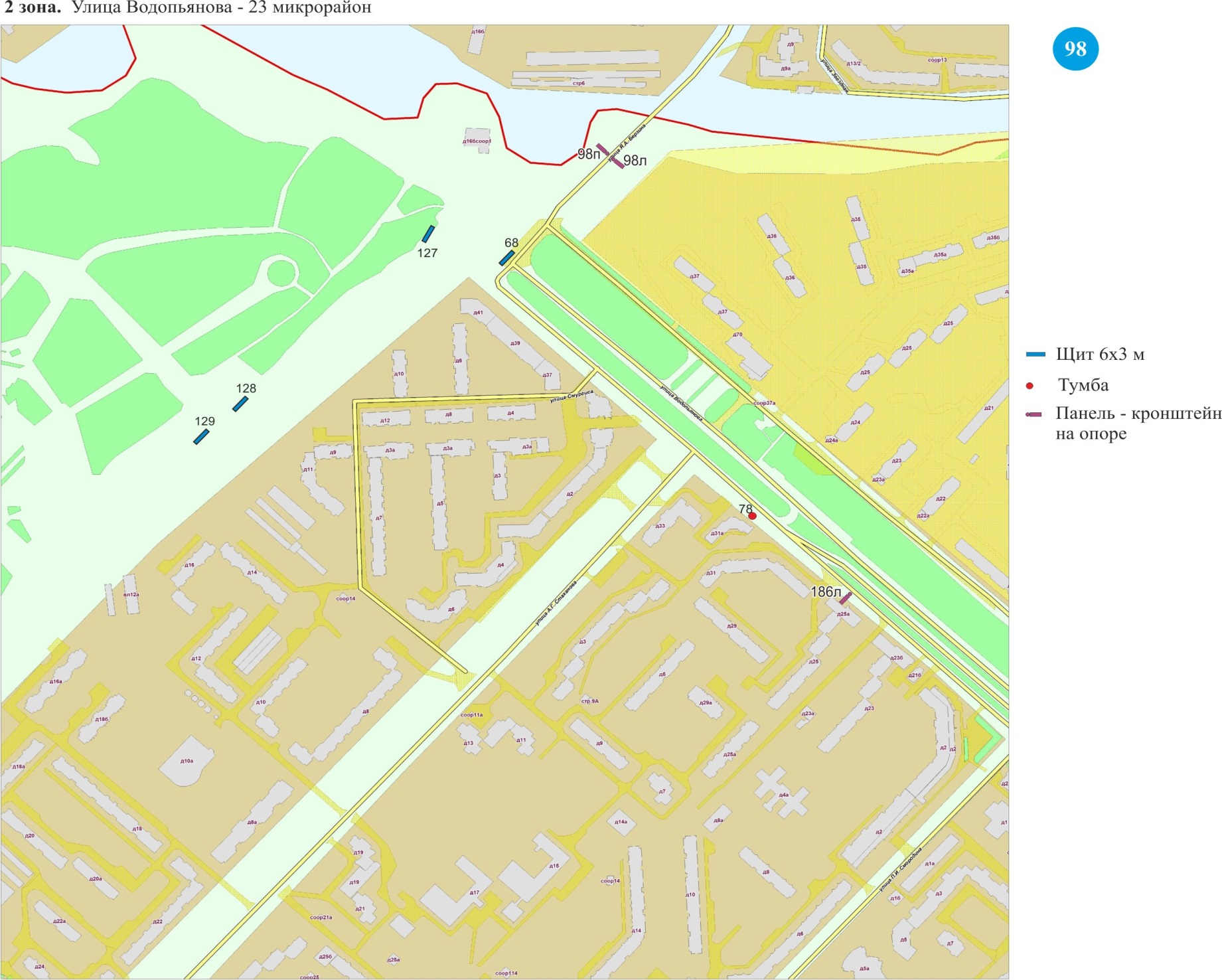 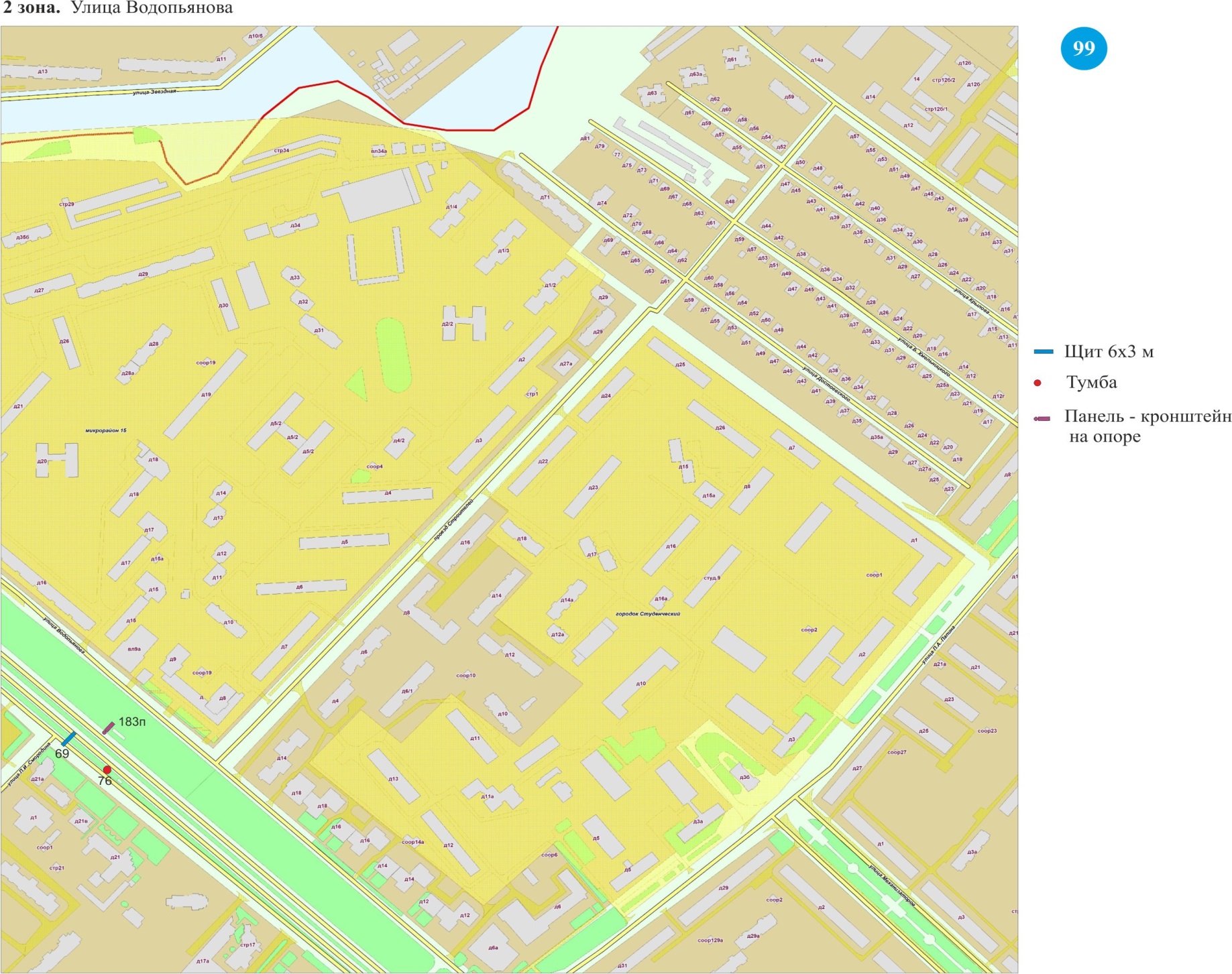 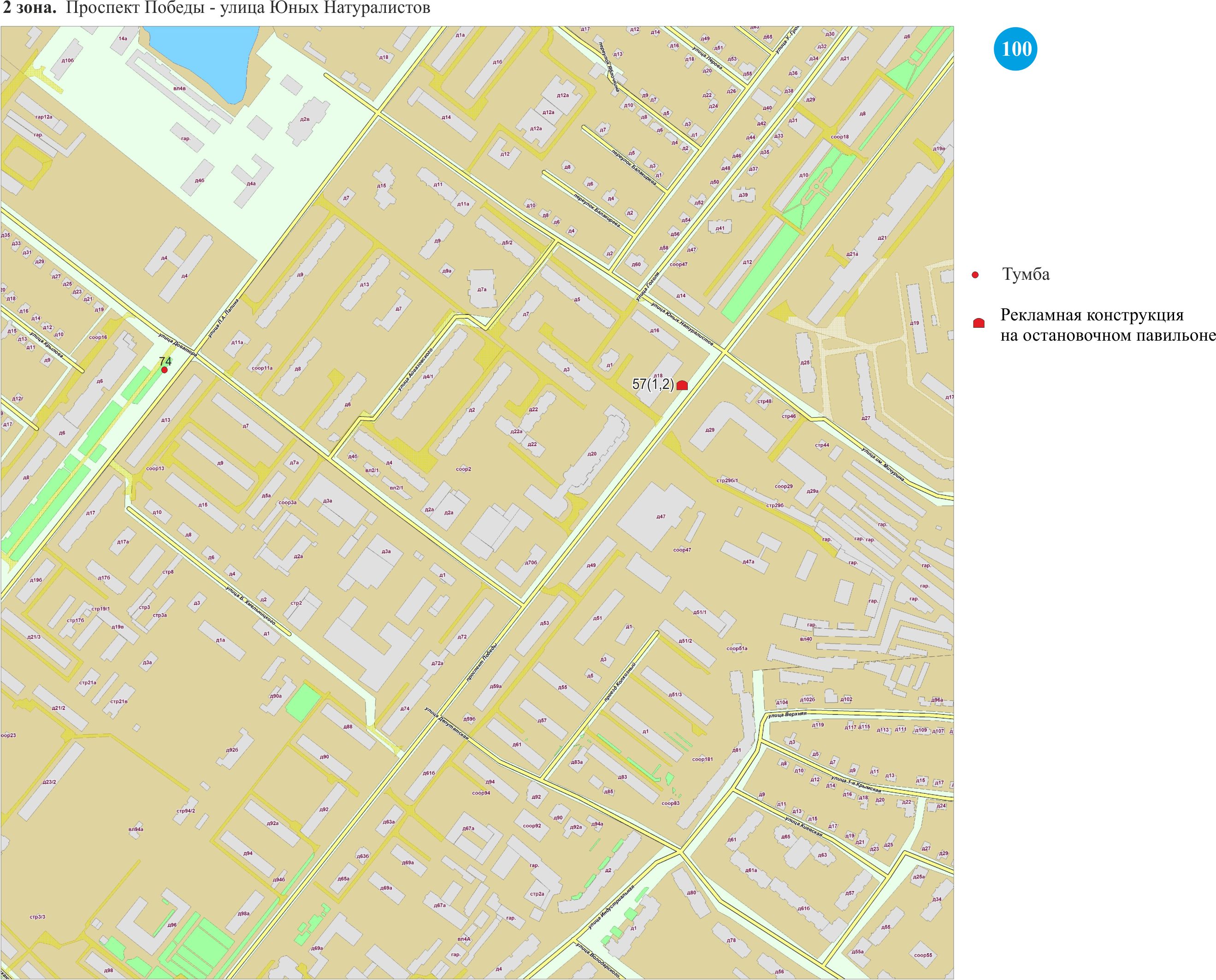 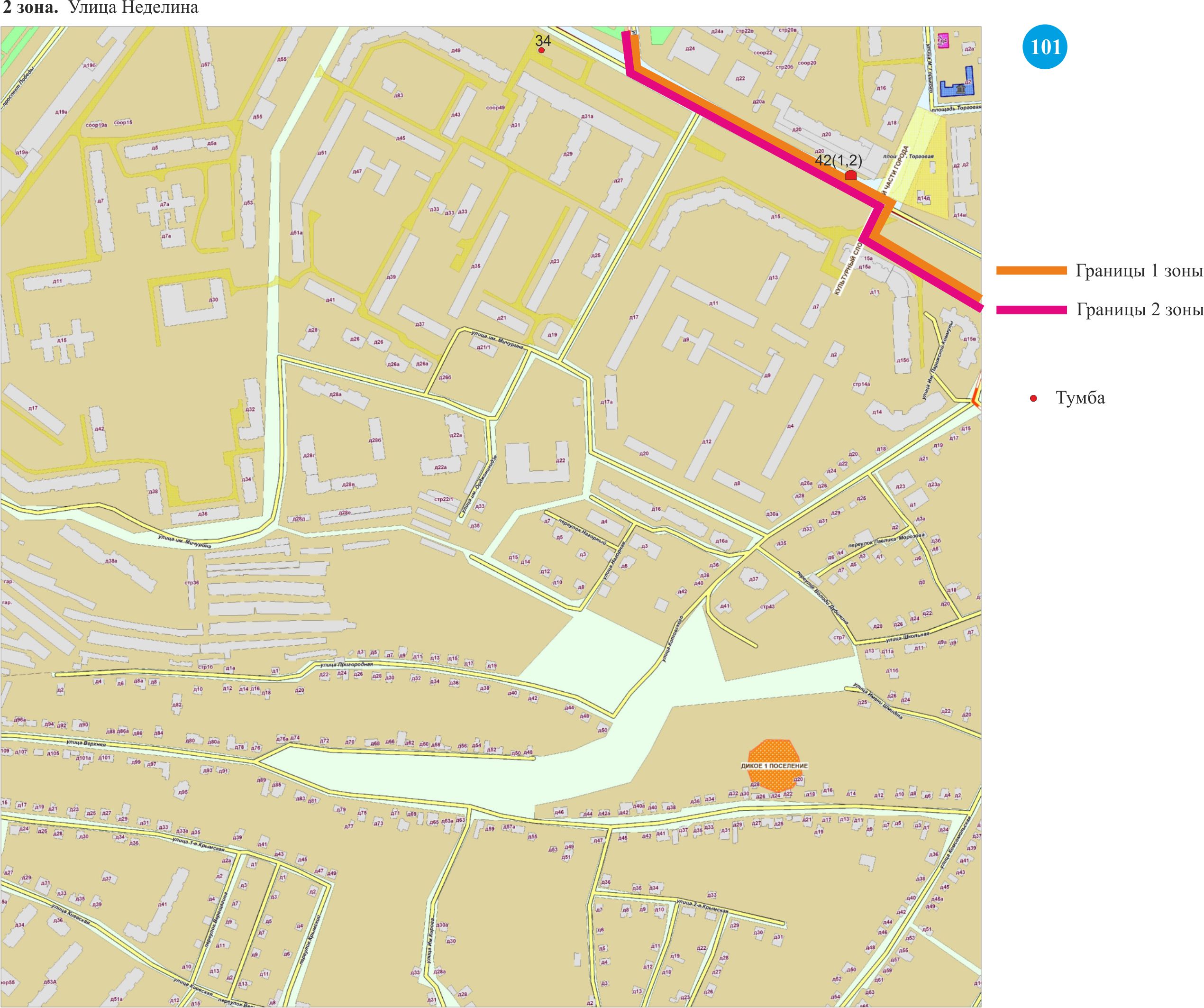 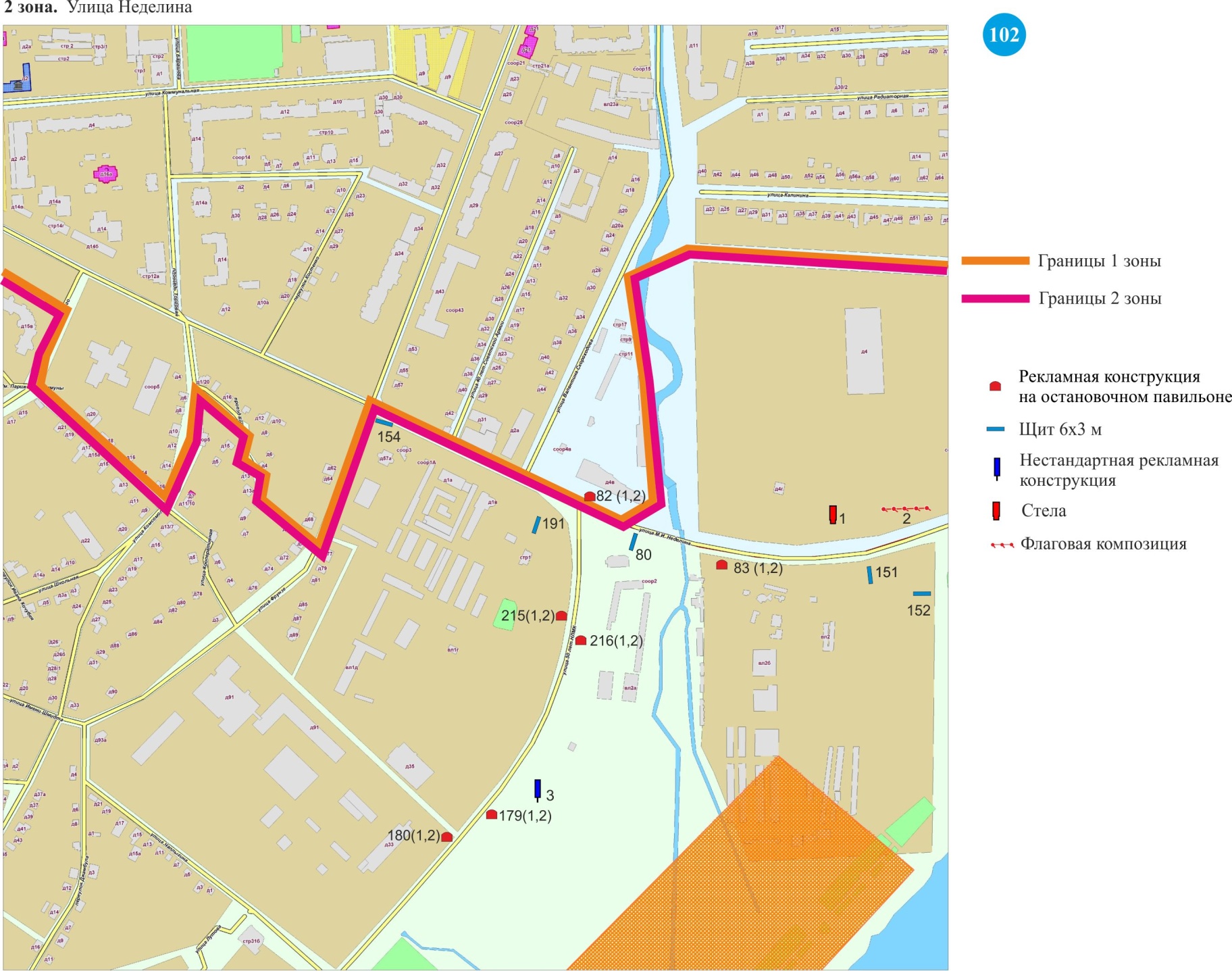 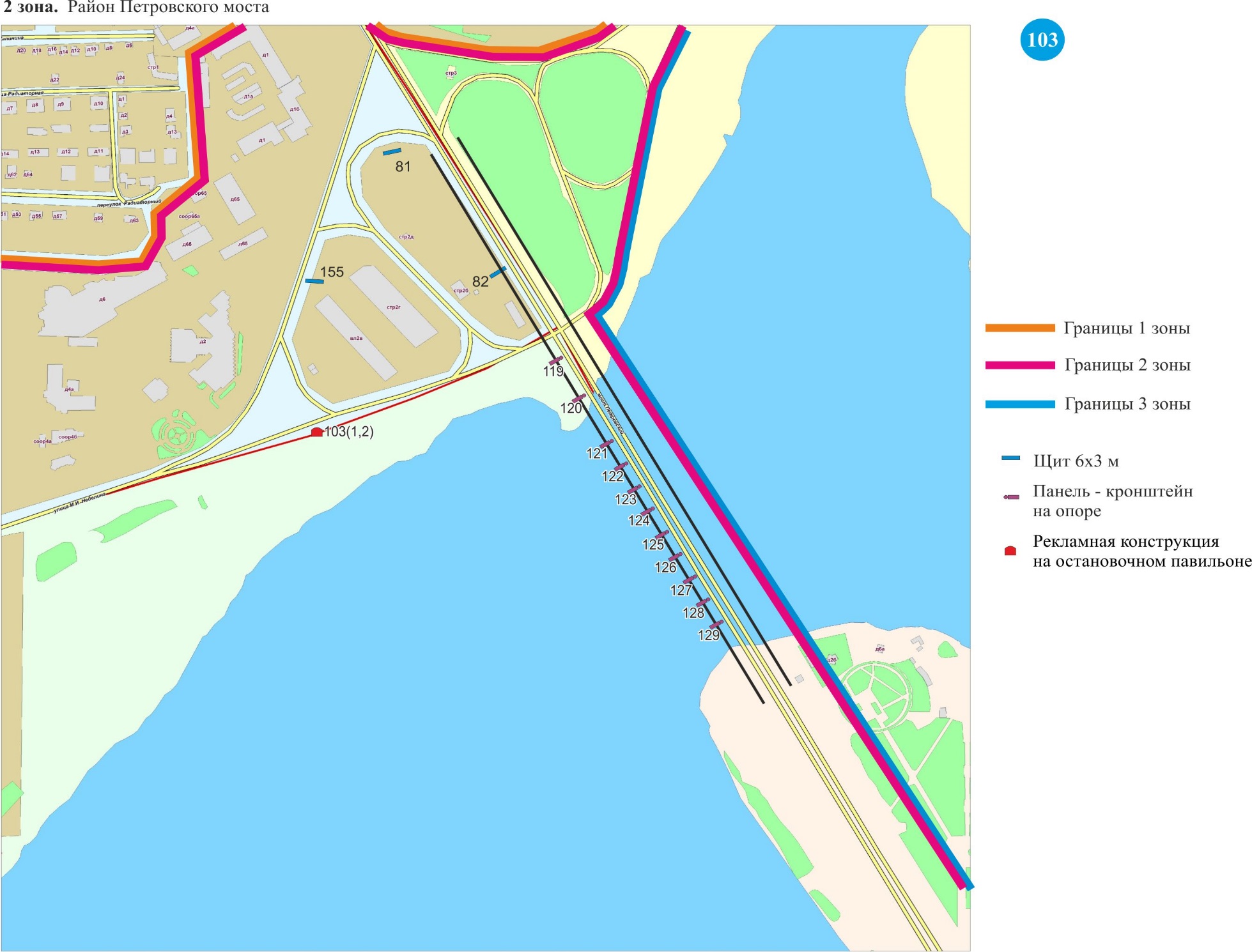 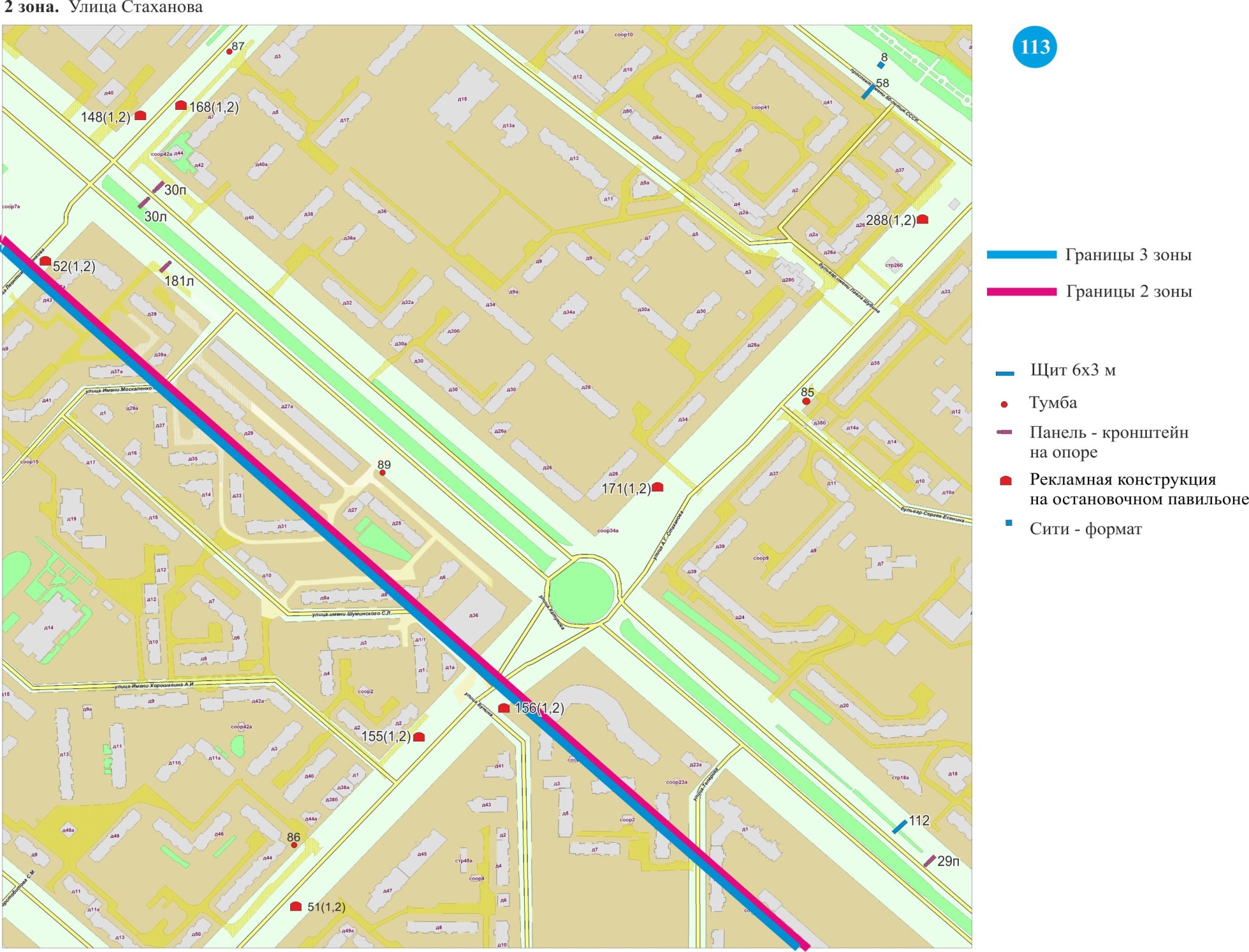 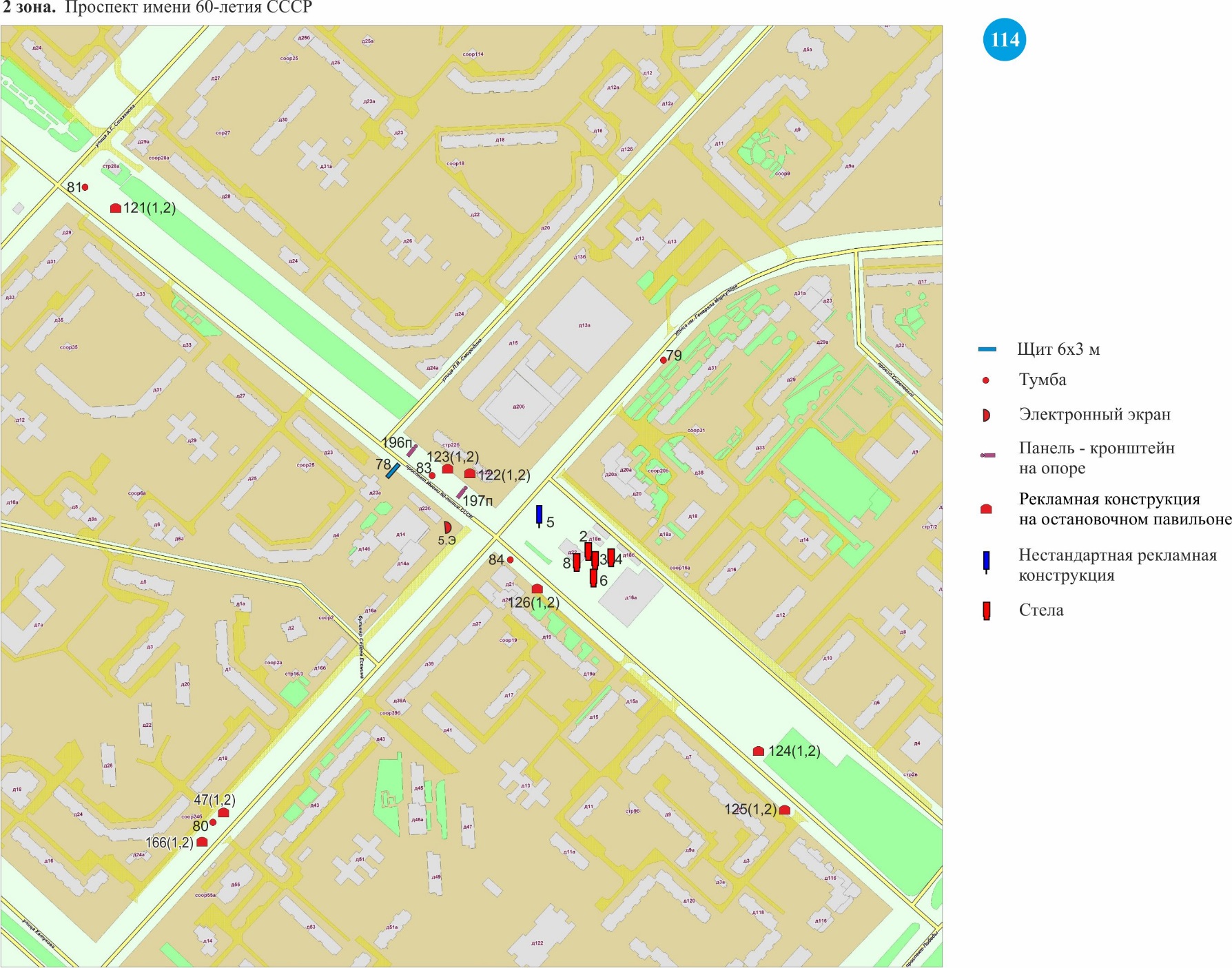 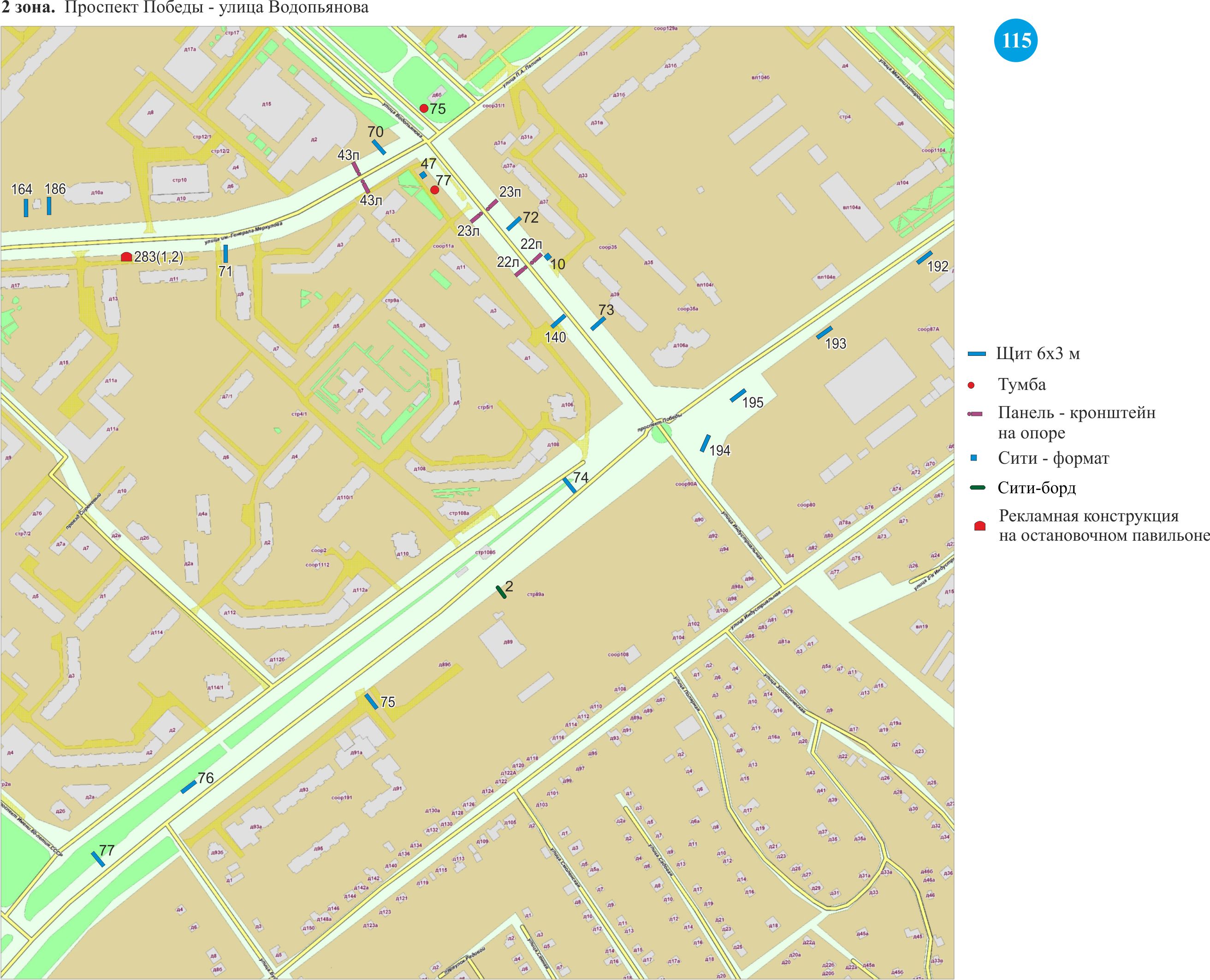 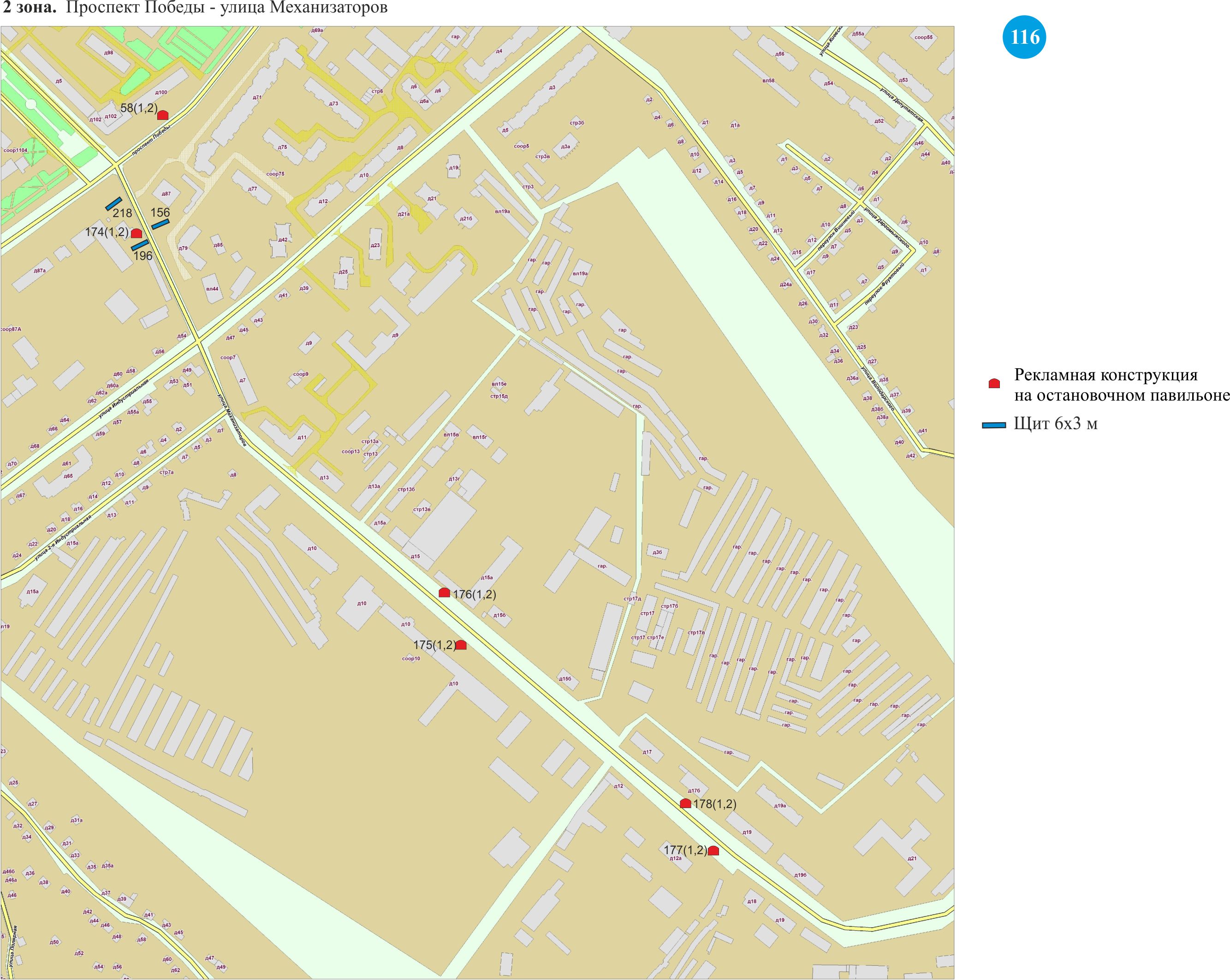 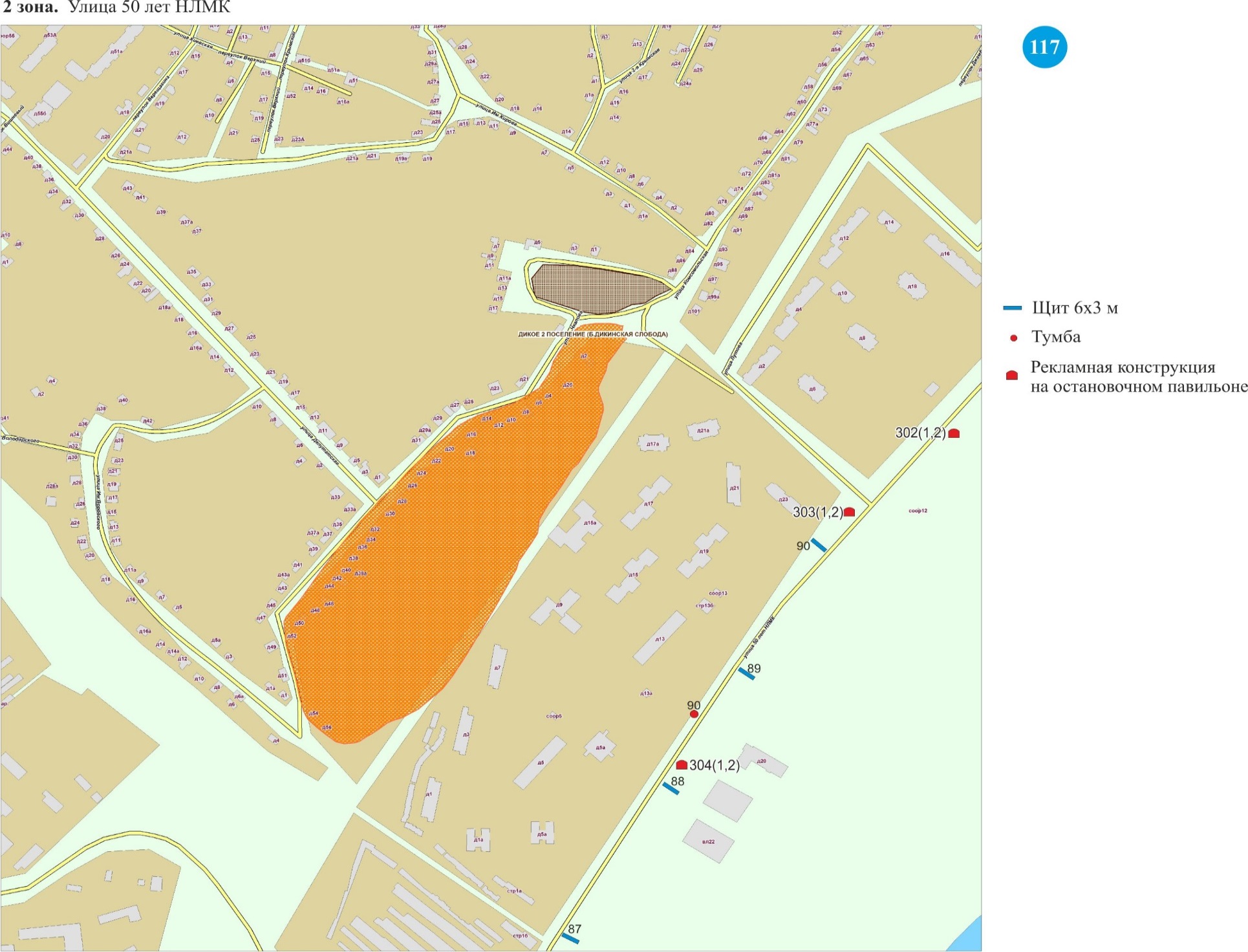 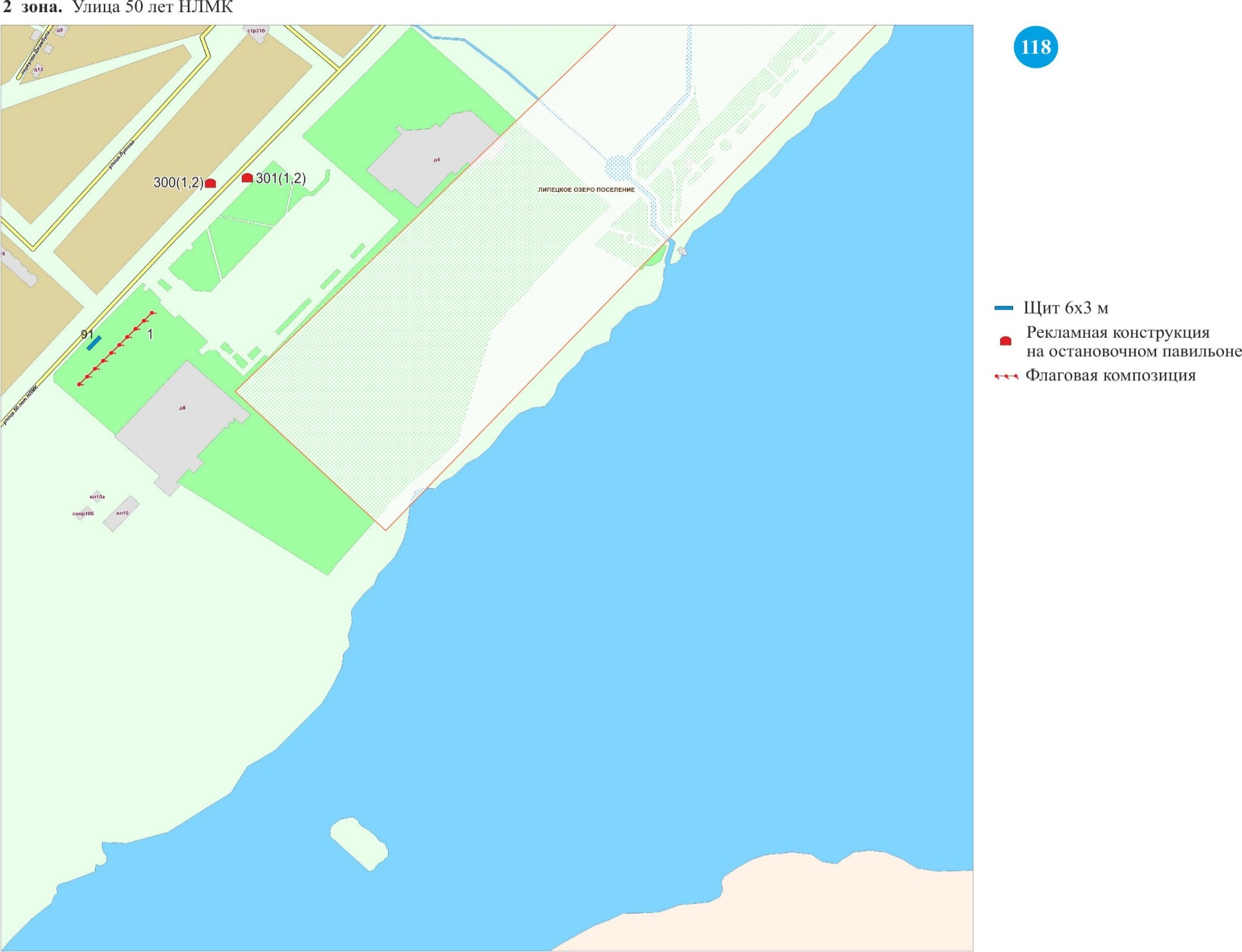 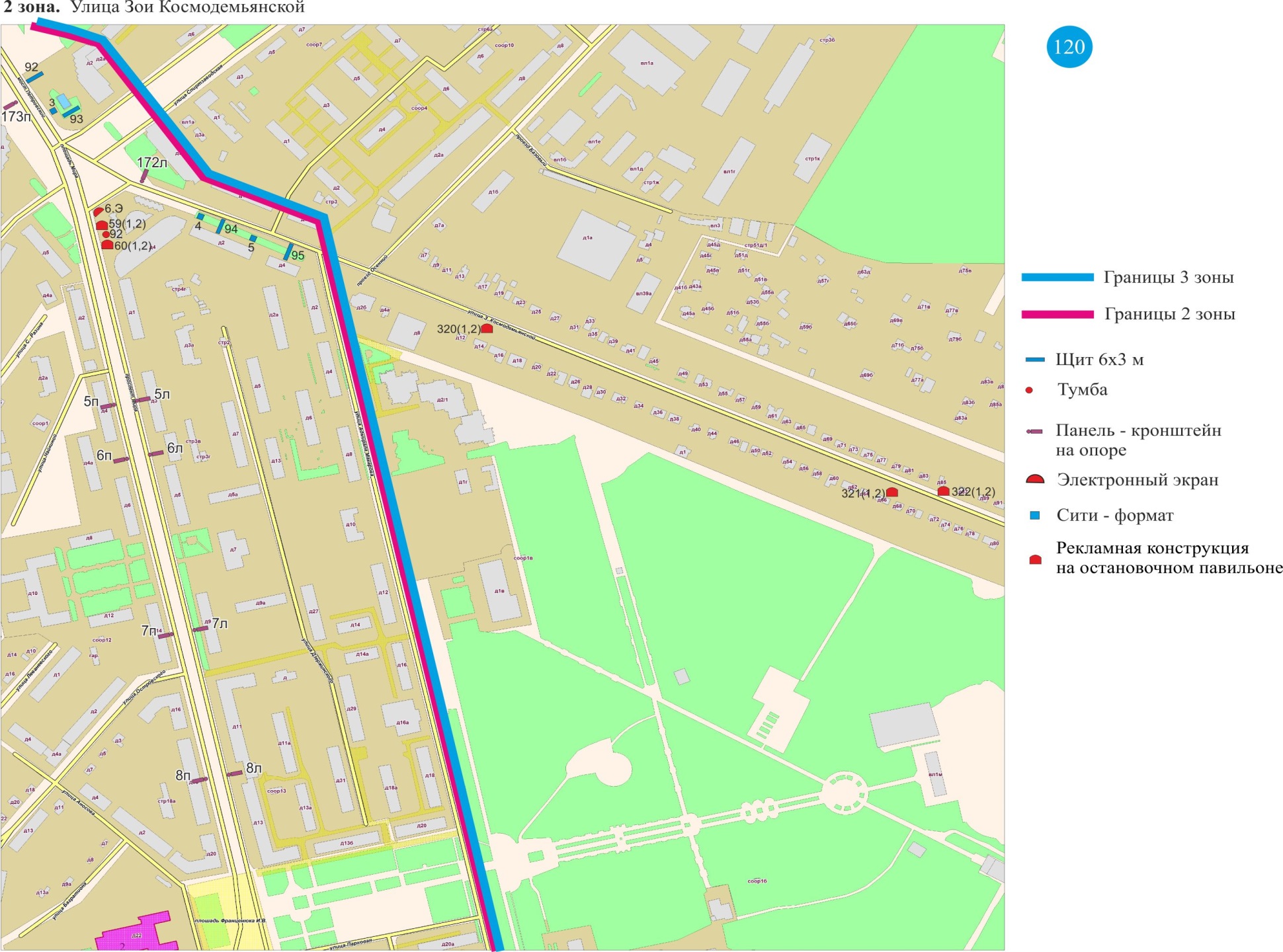 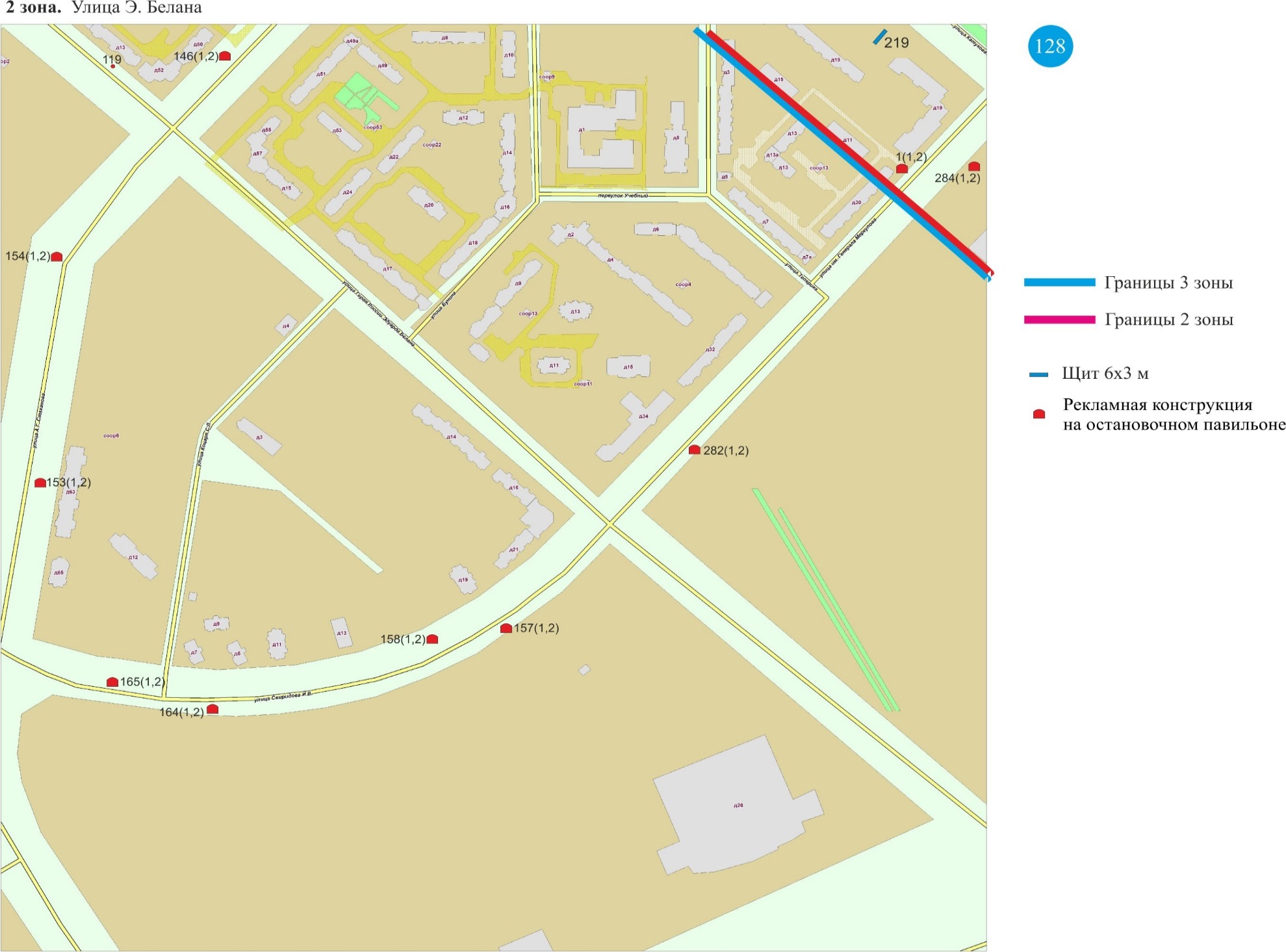 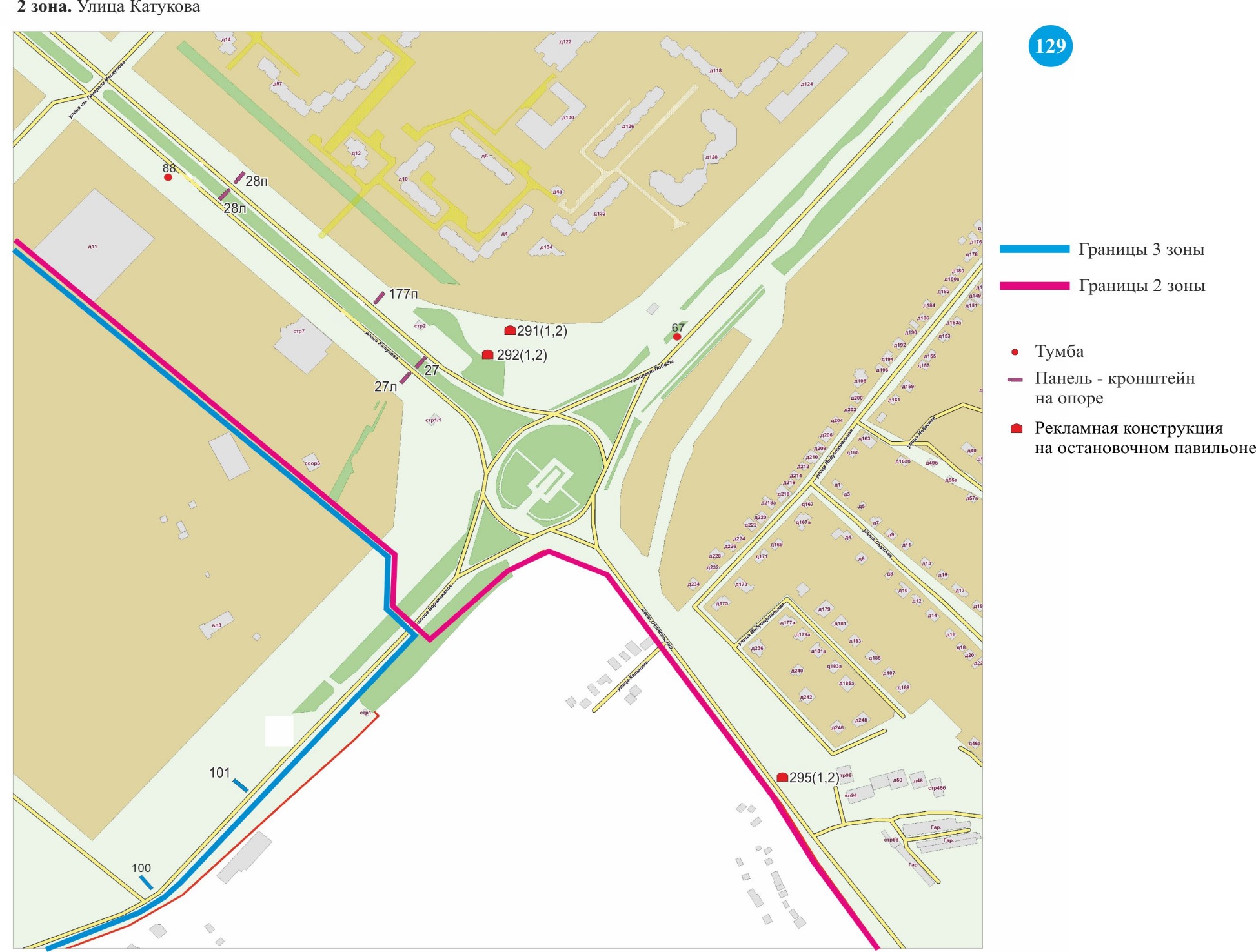 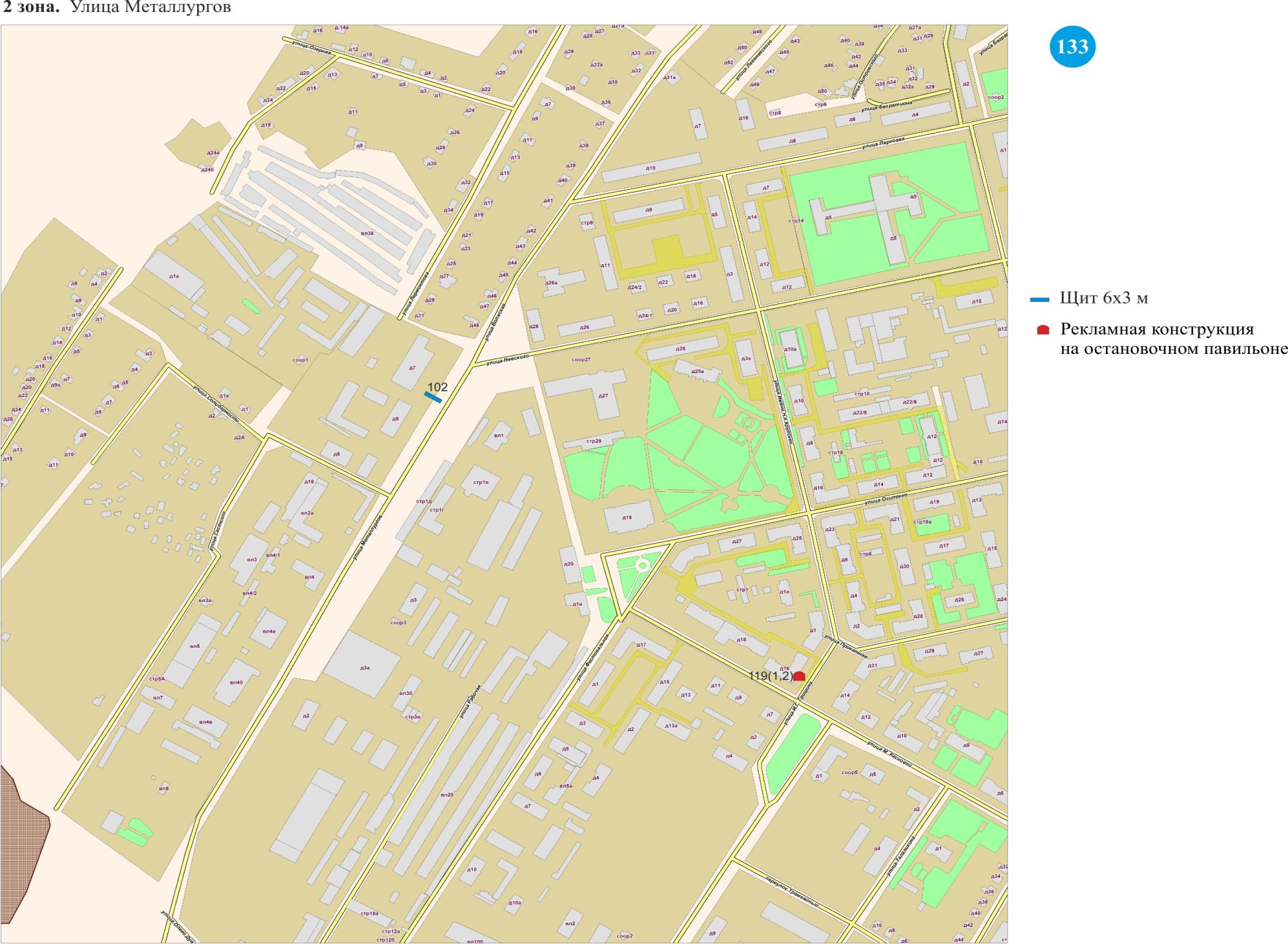 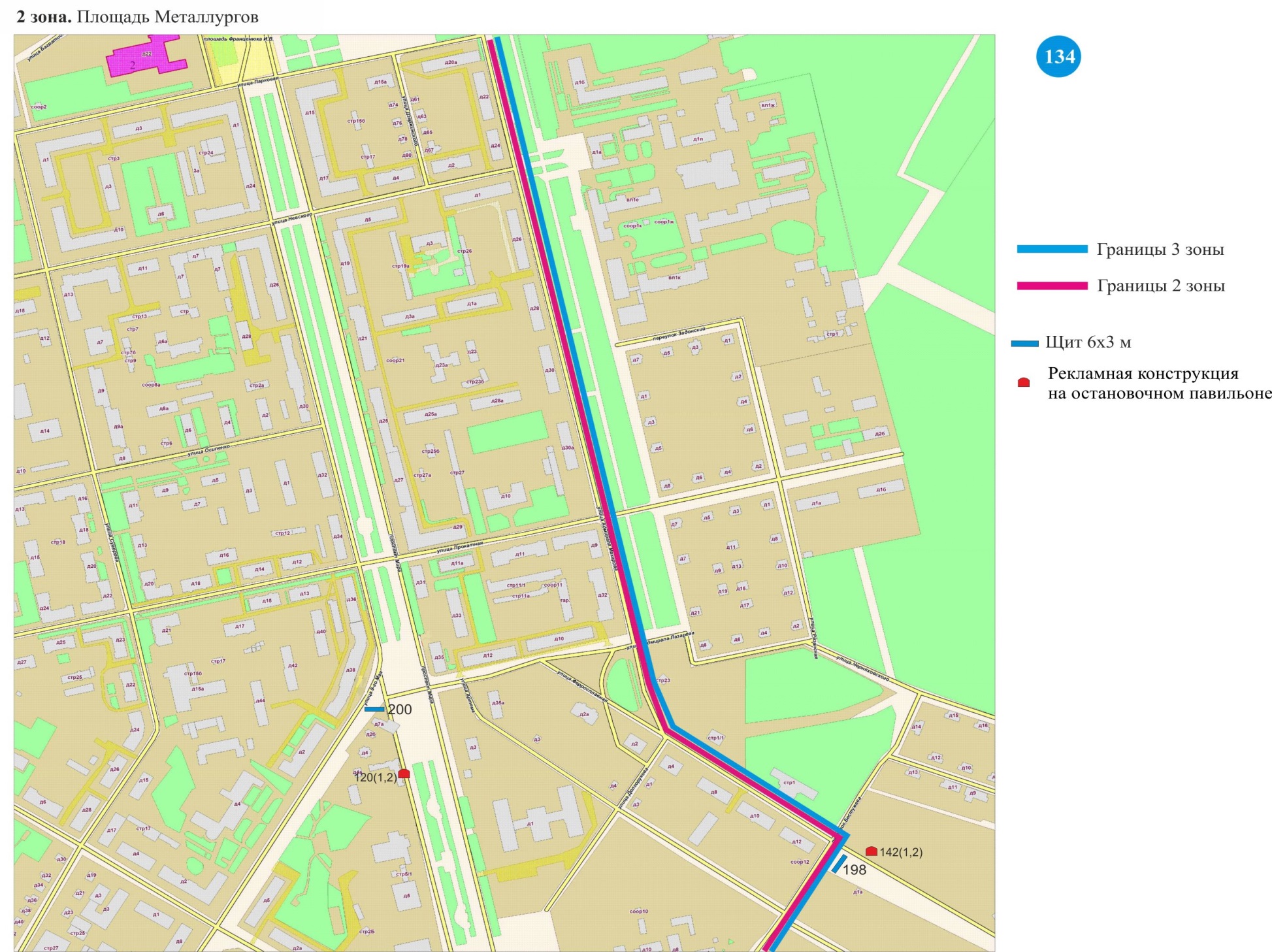 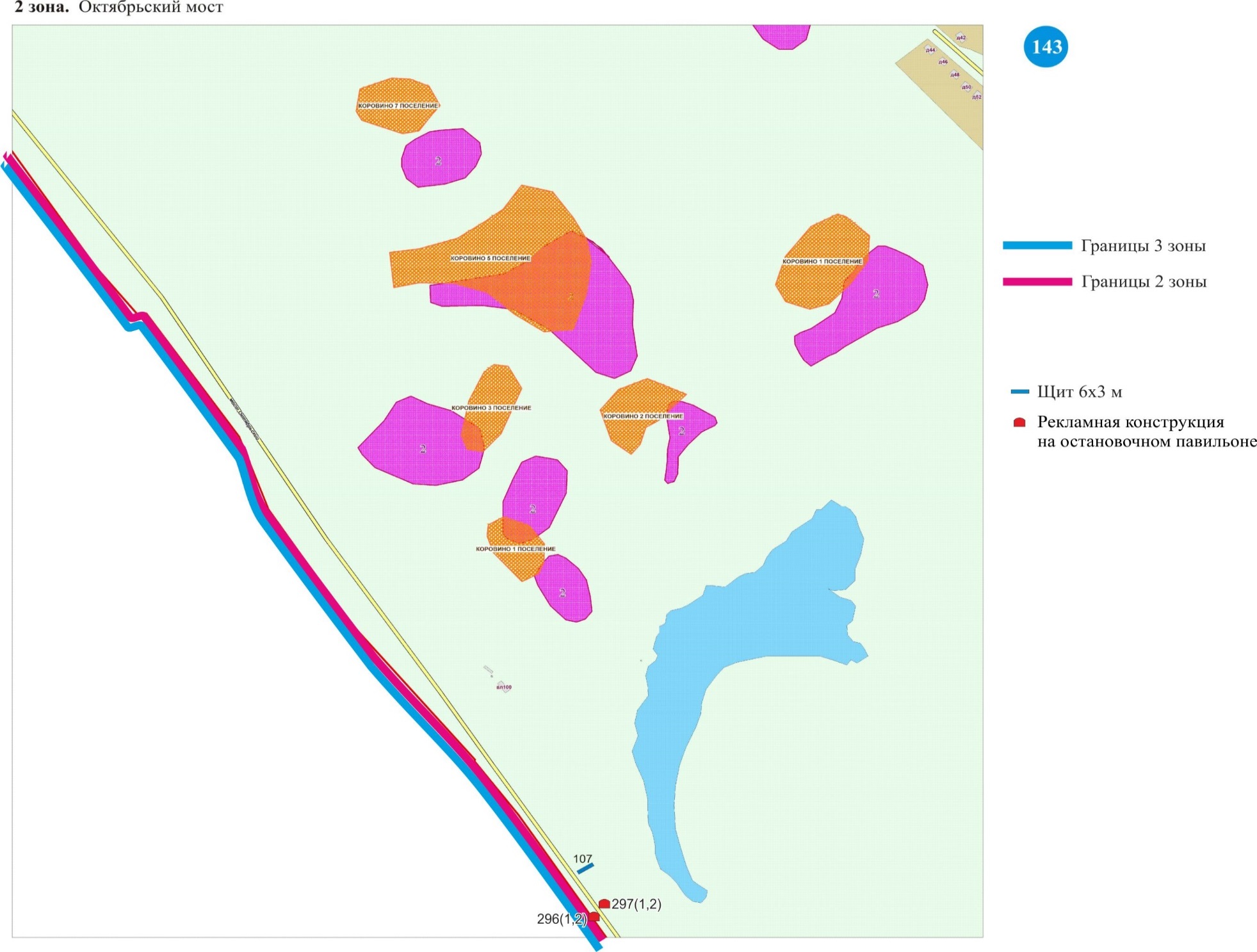 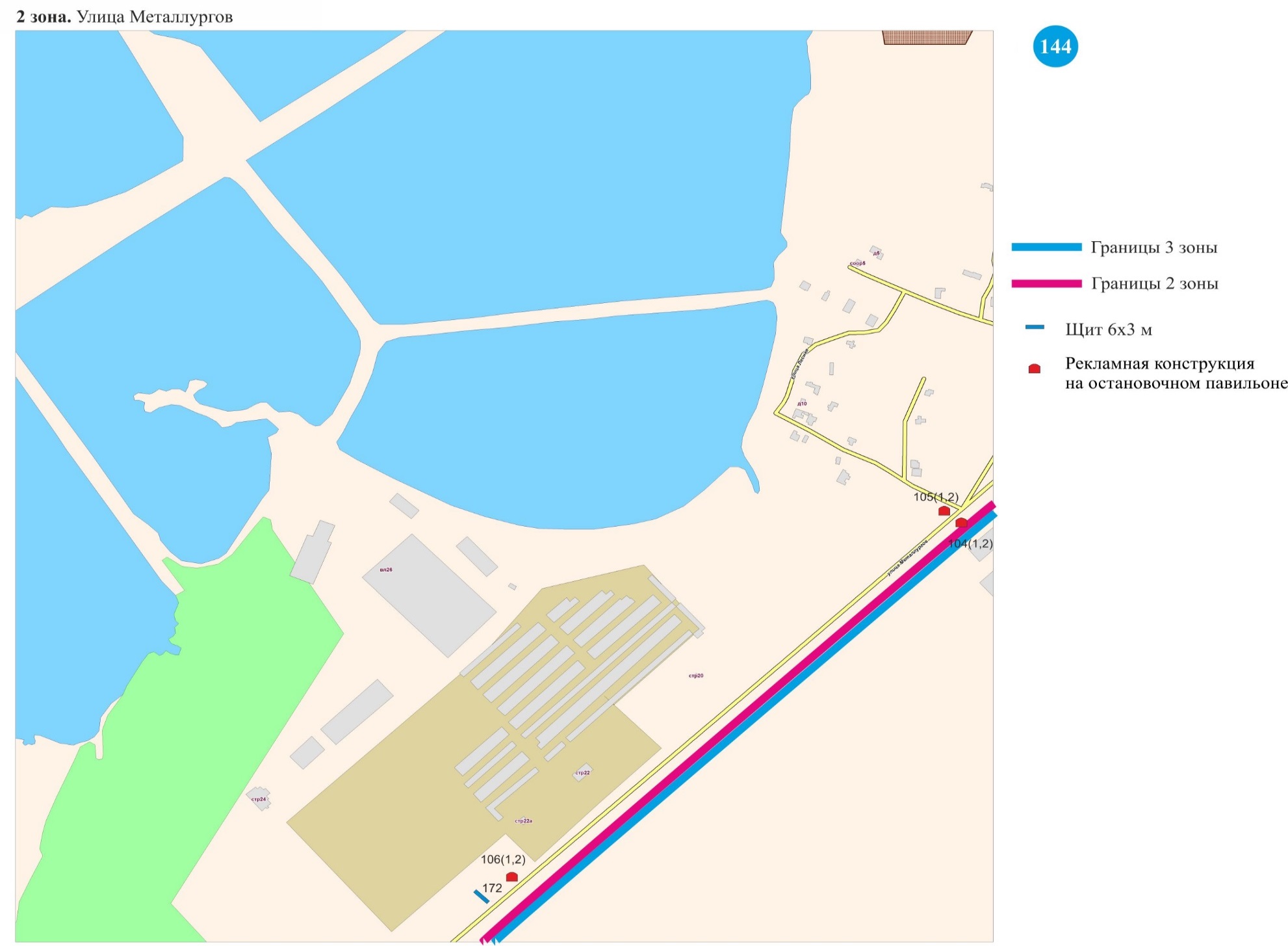 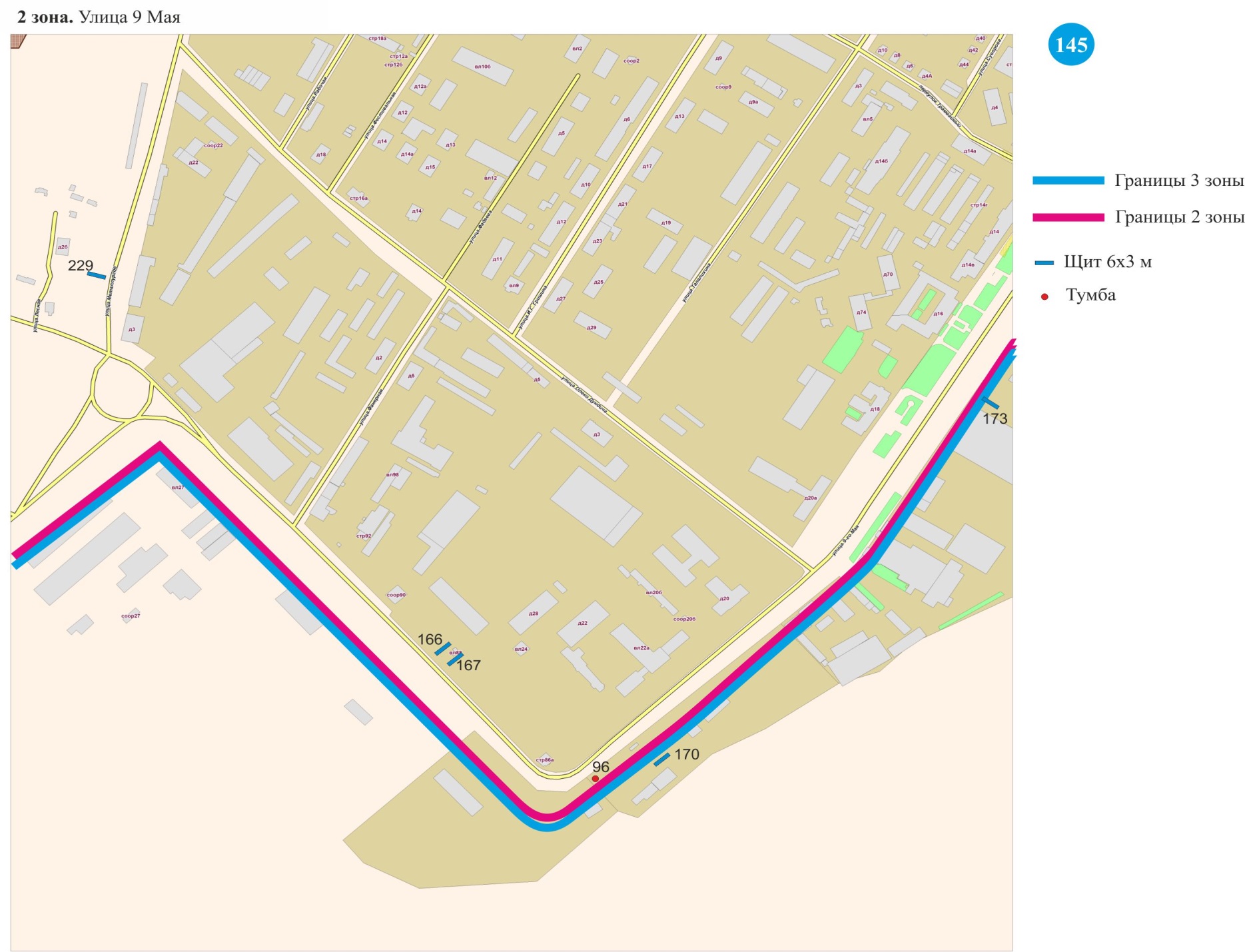 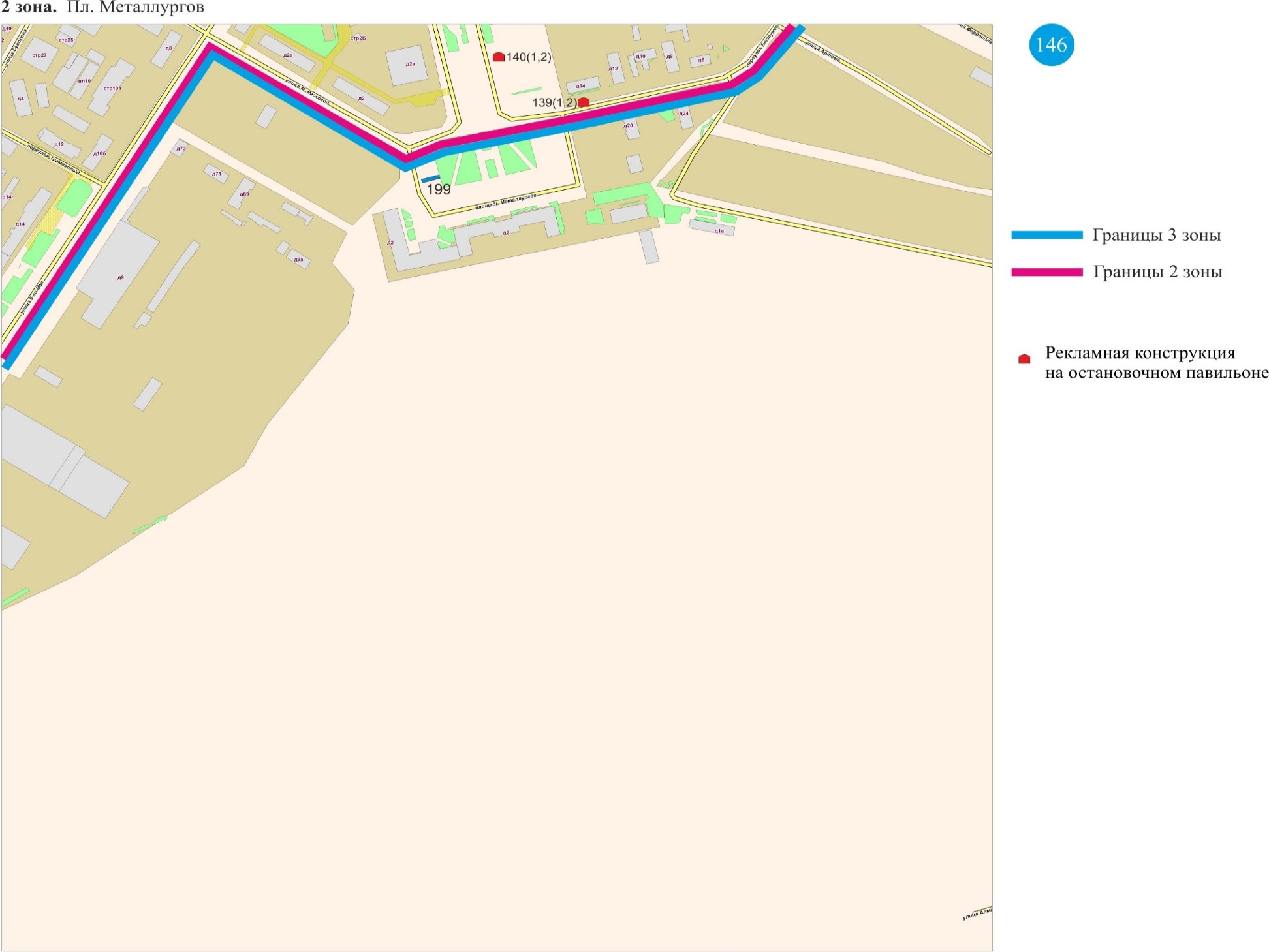 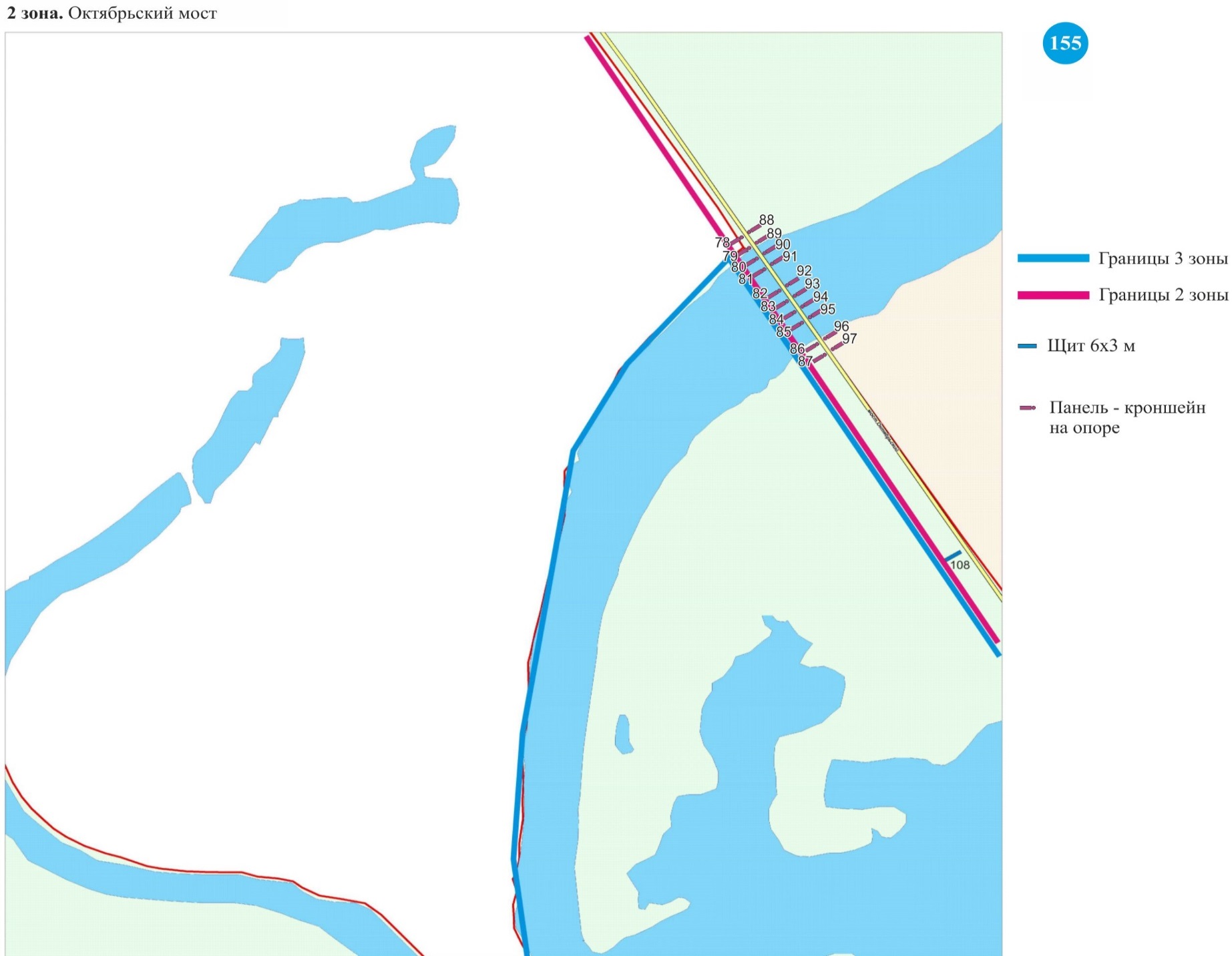 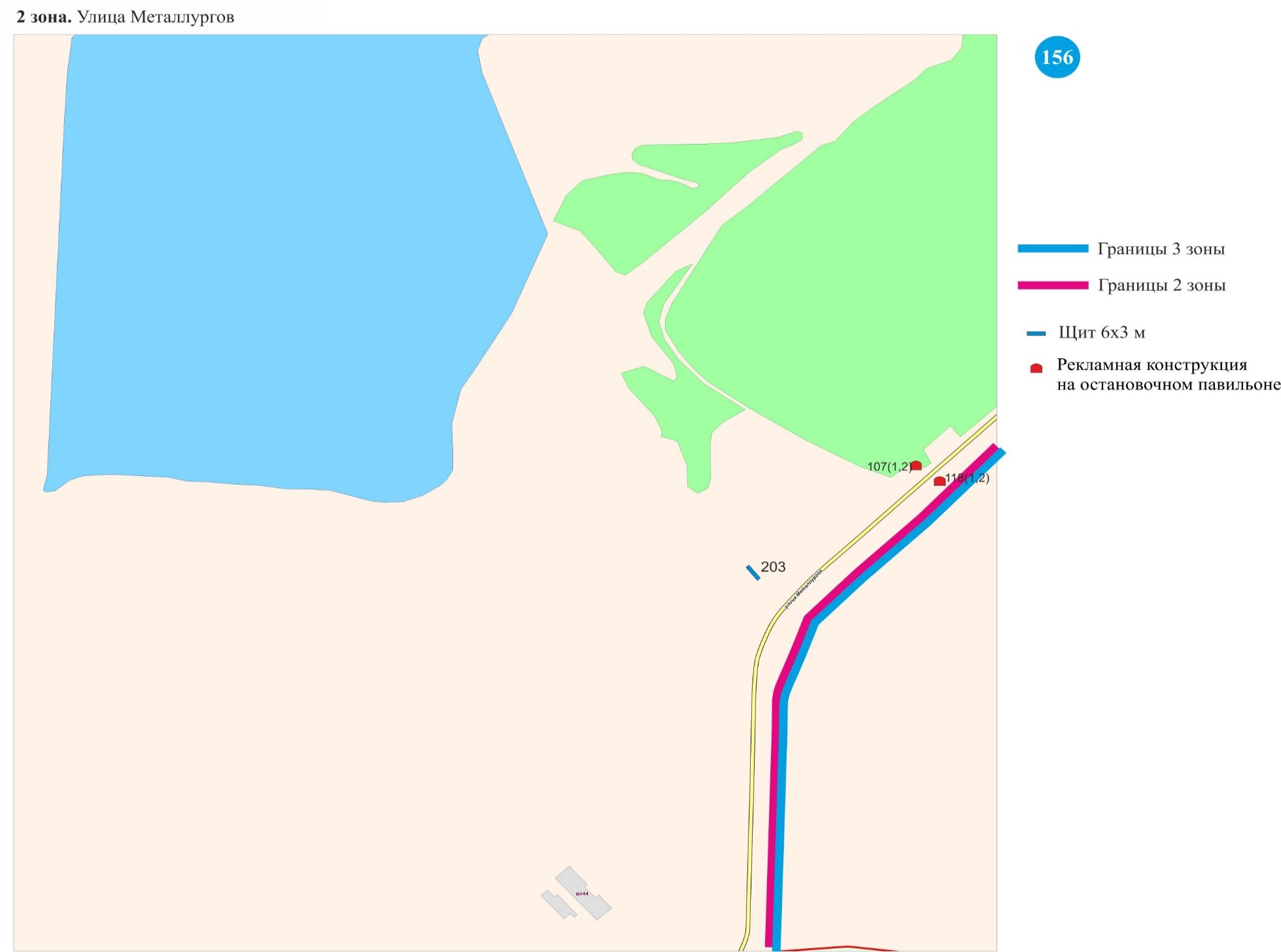 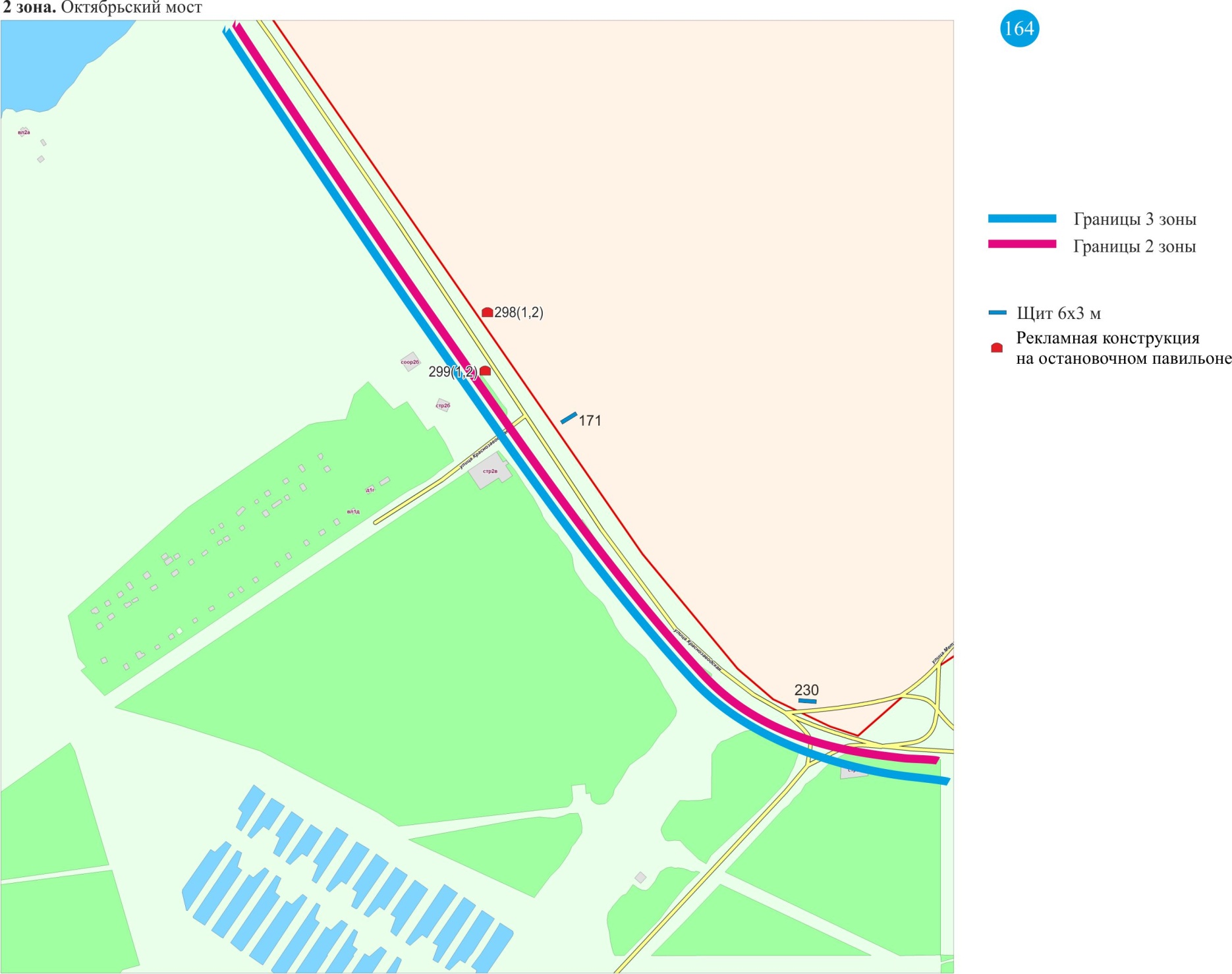 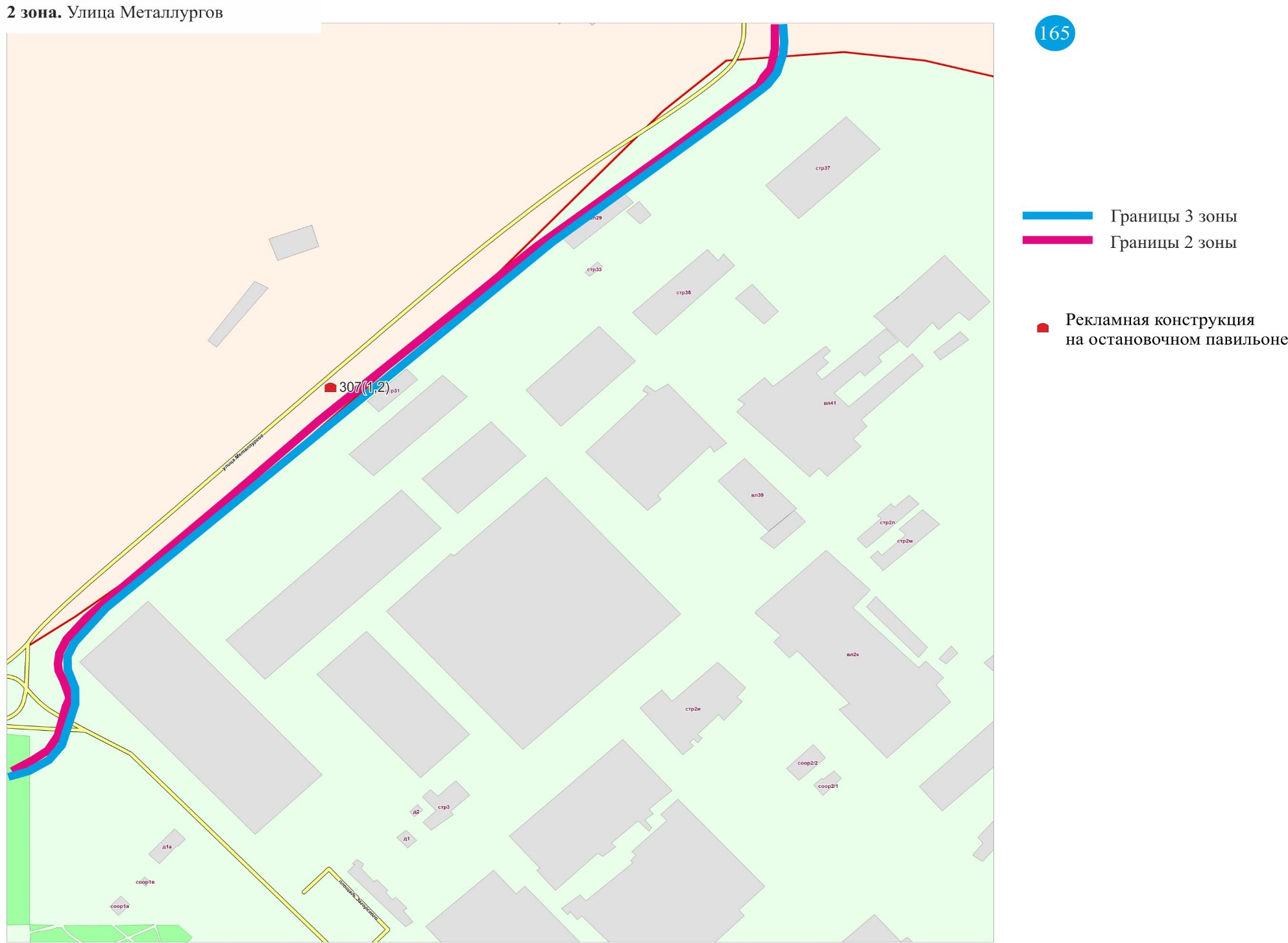 Схема размещения рекламных конструкций на территории муниципального образования город Липецк.«Зона 3»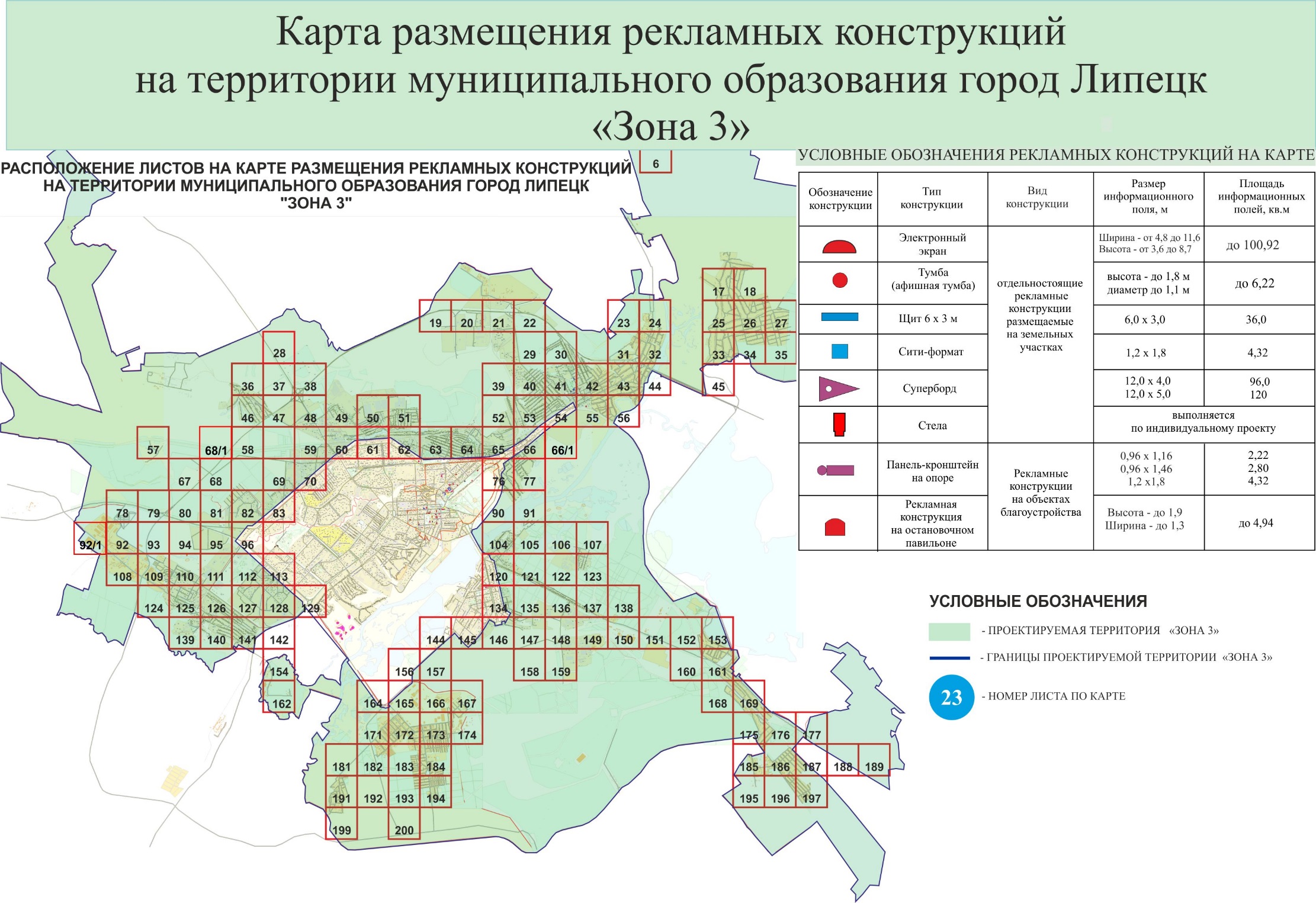 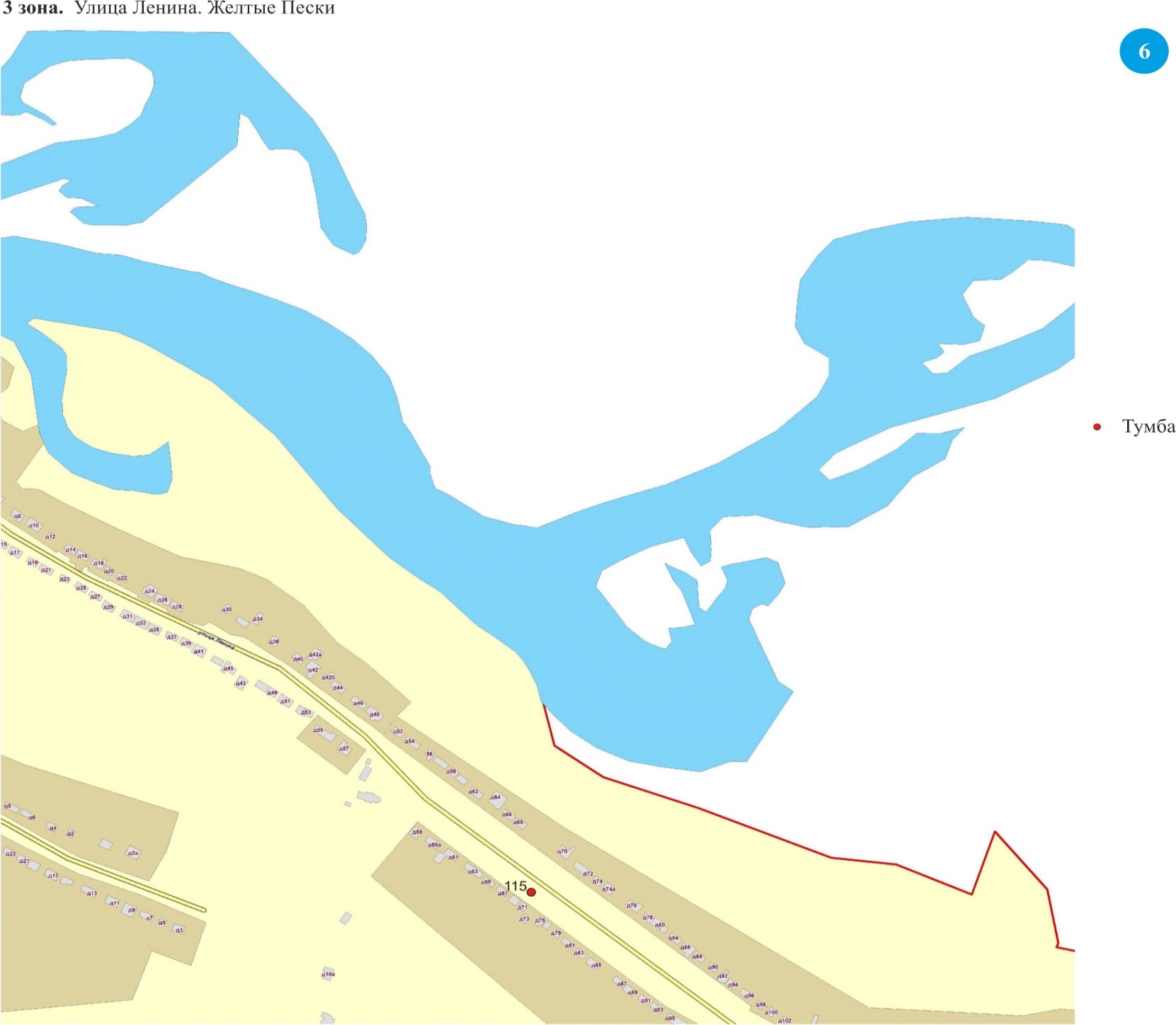 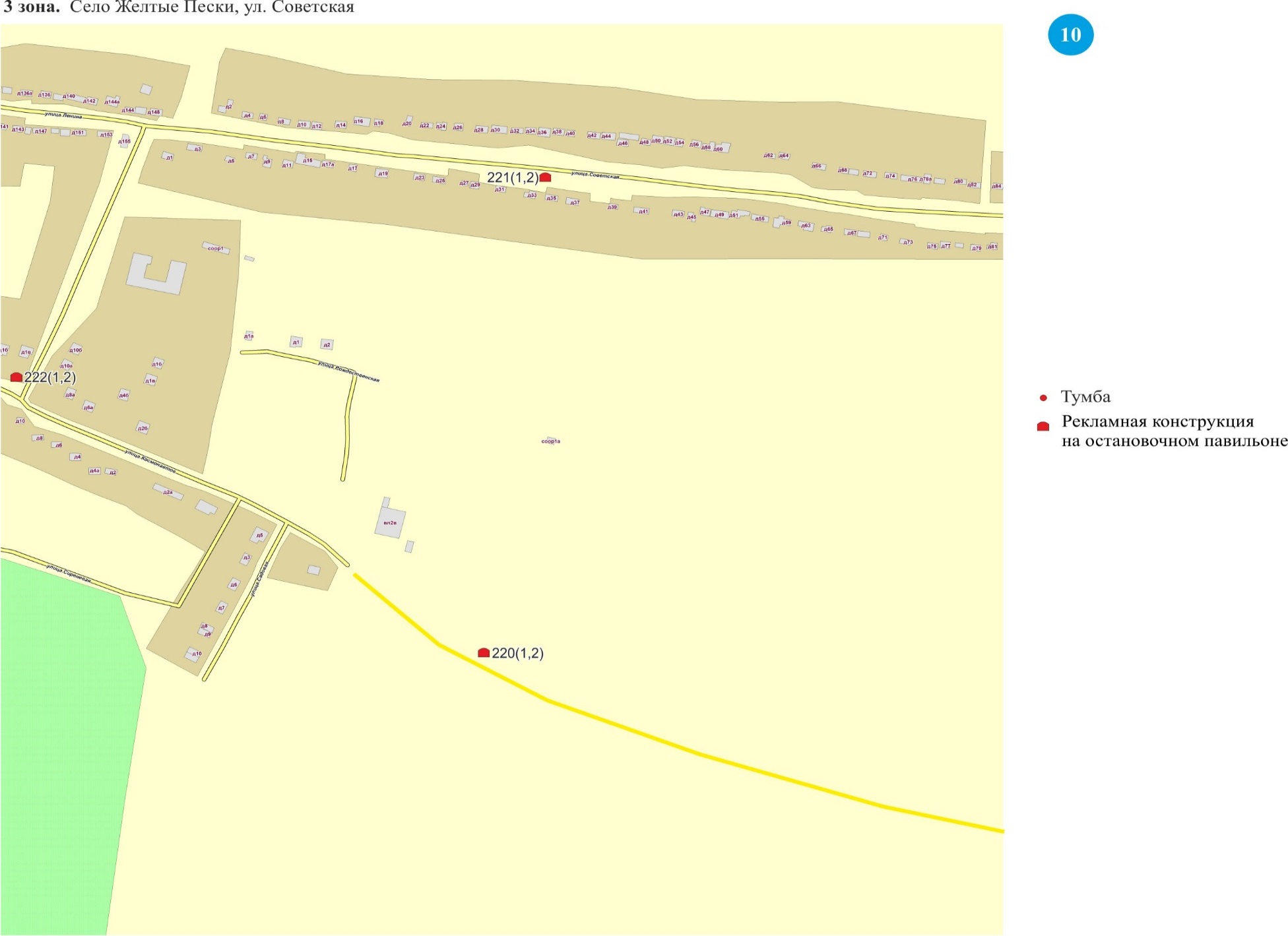 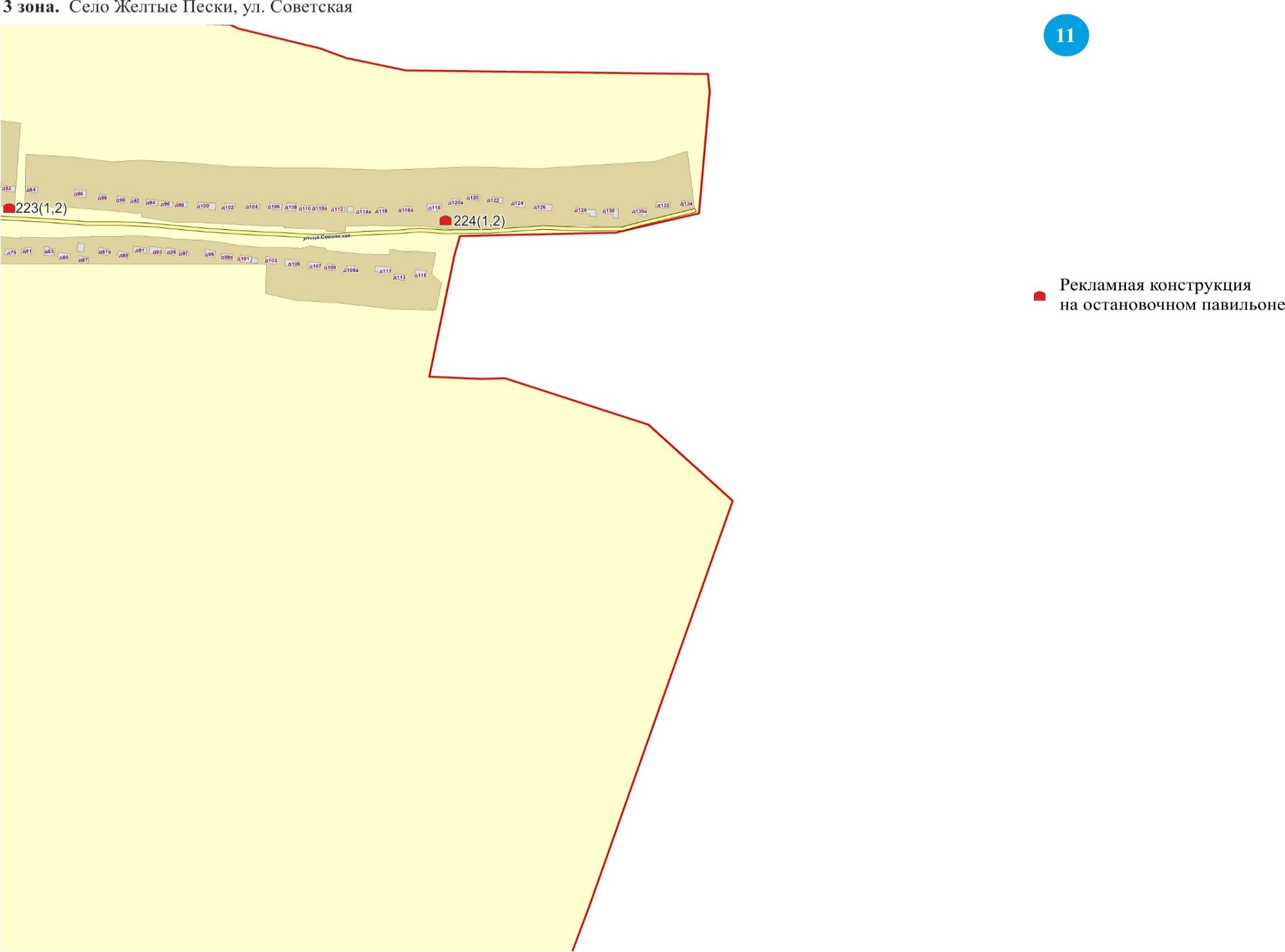 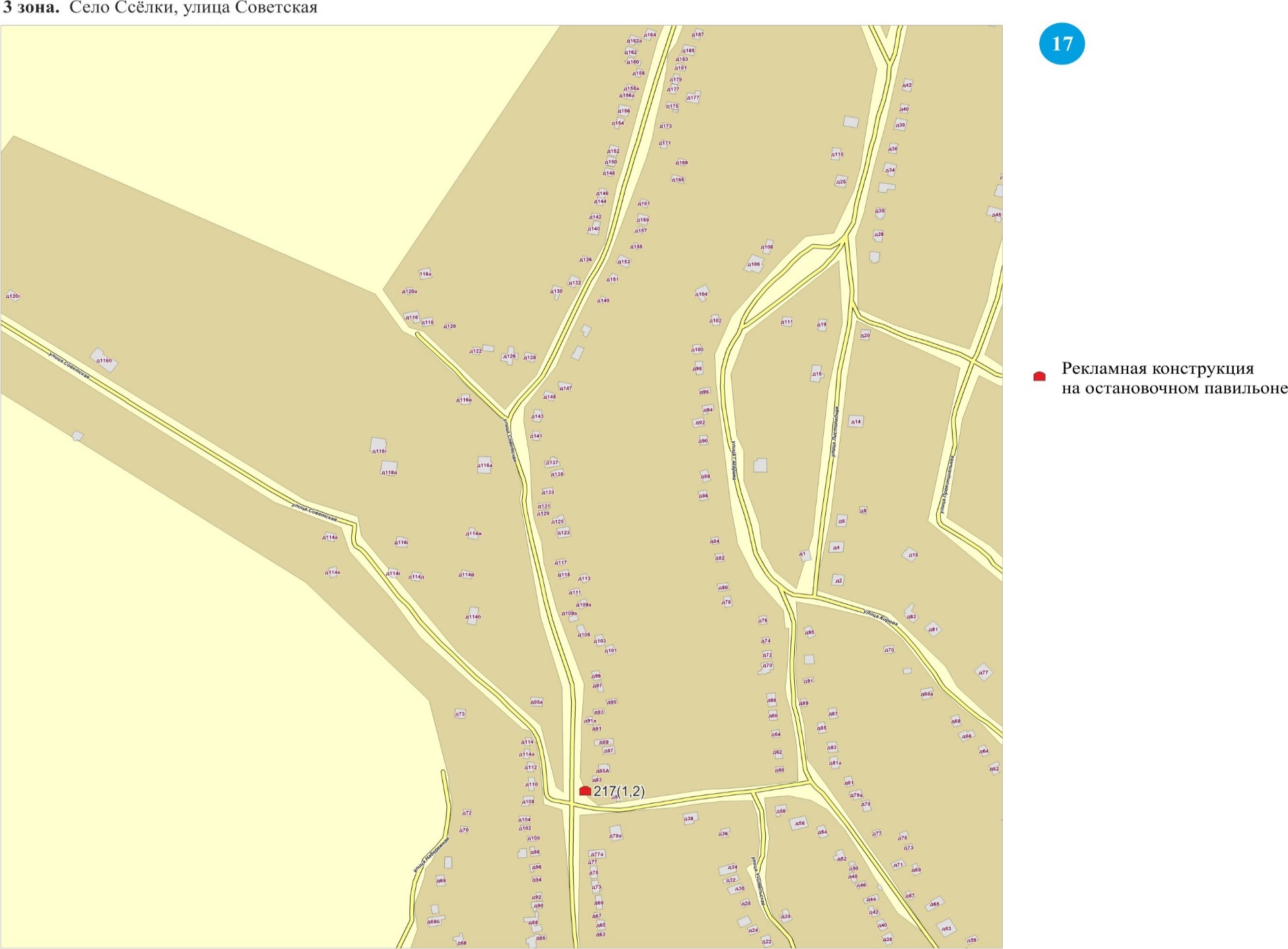 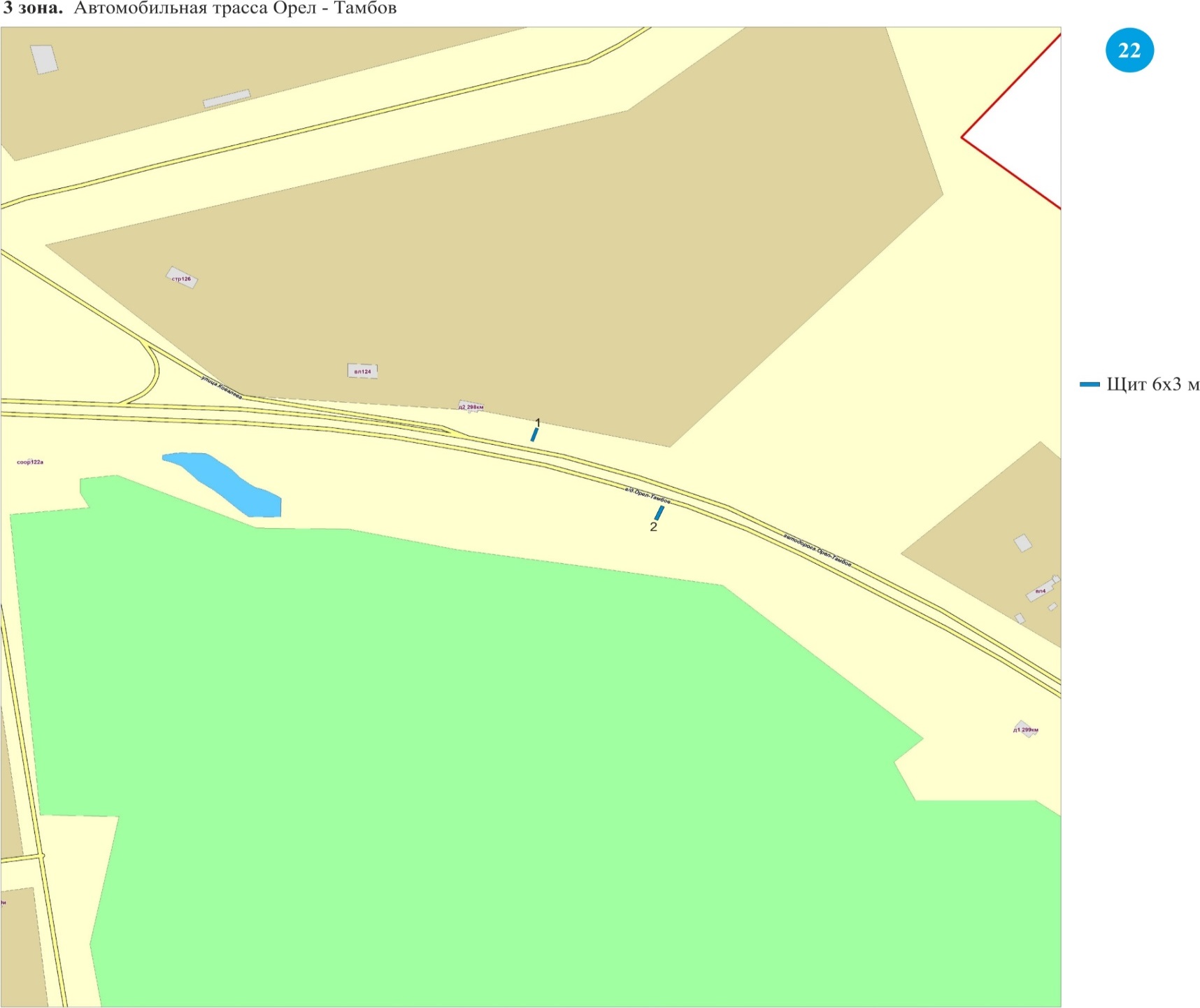 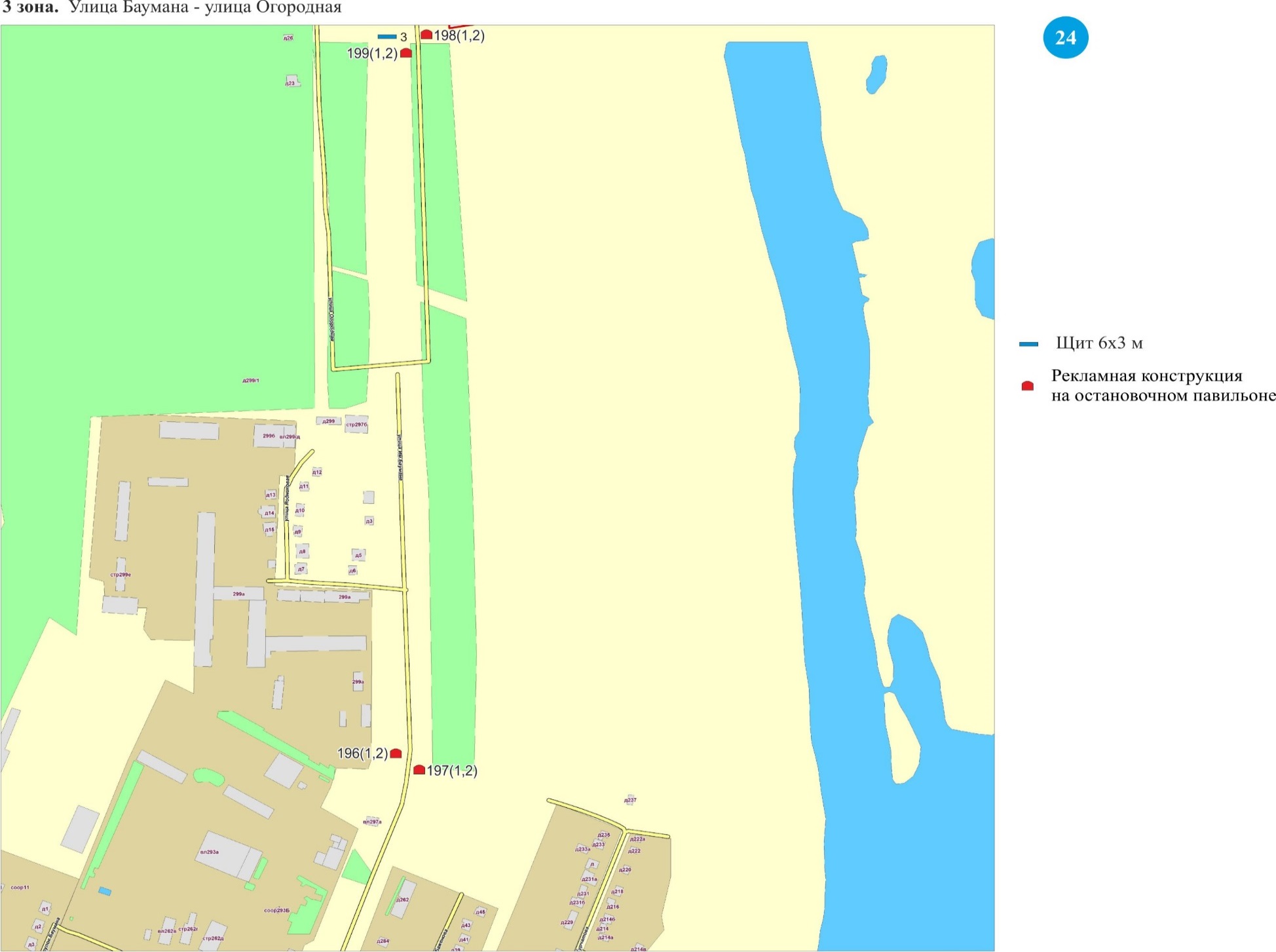 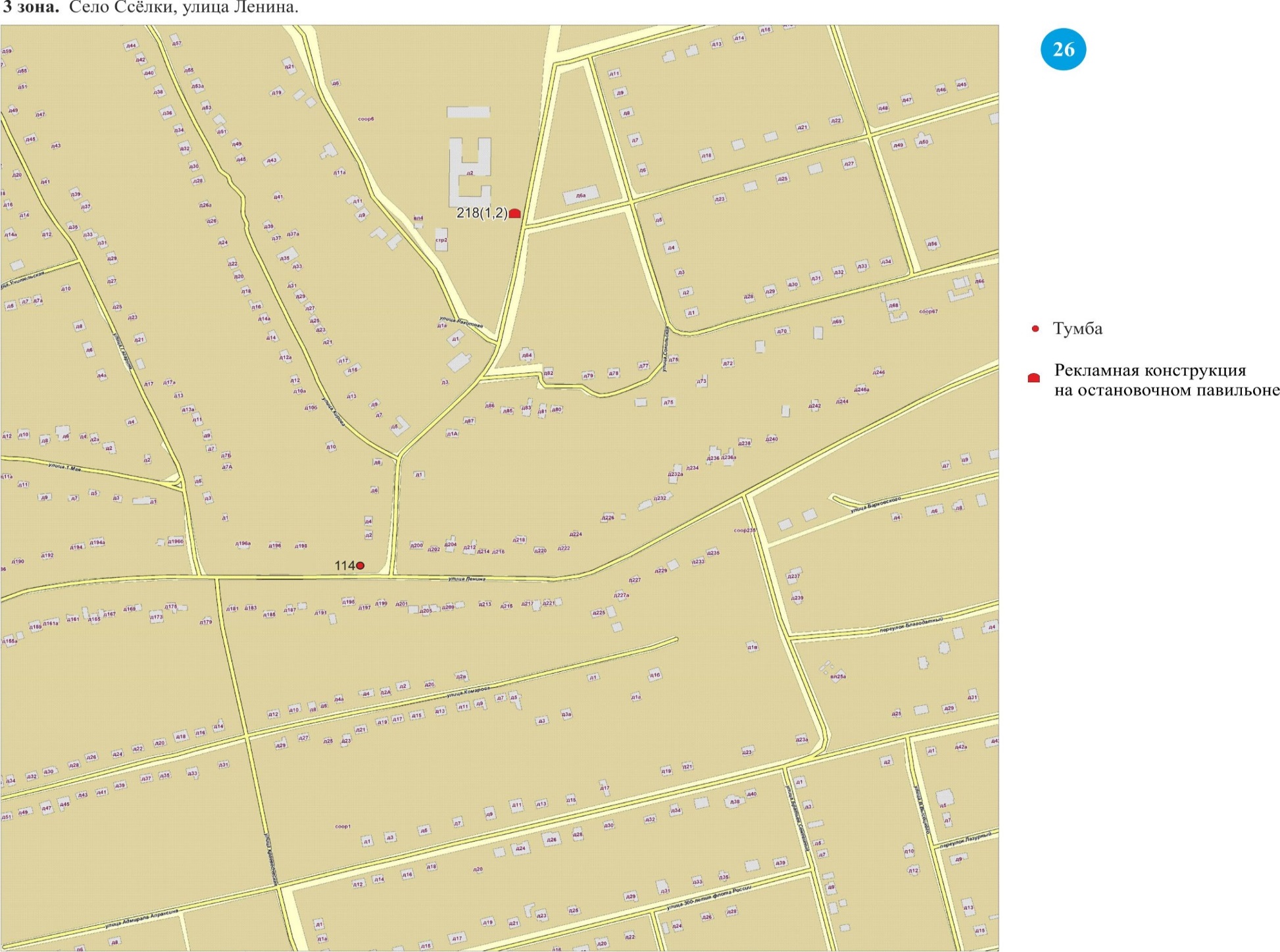 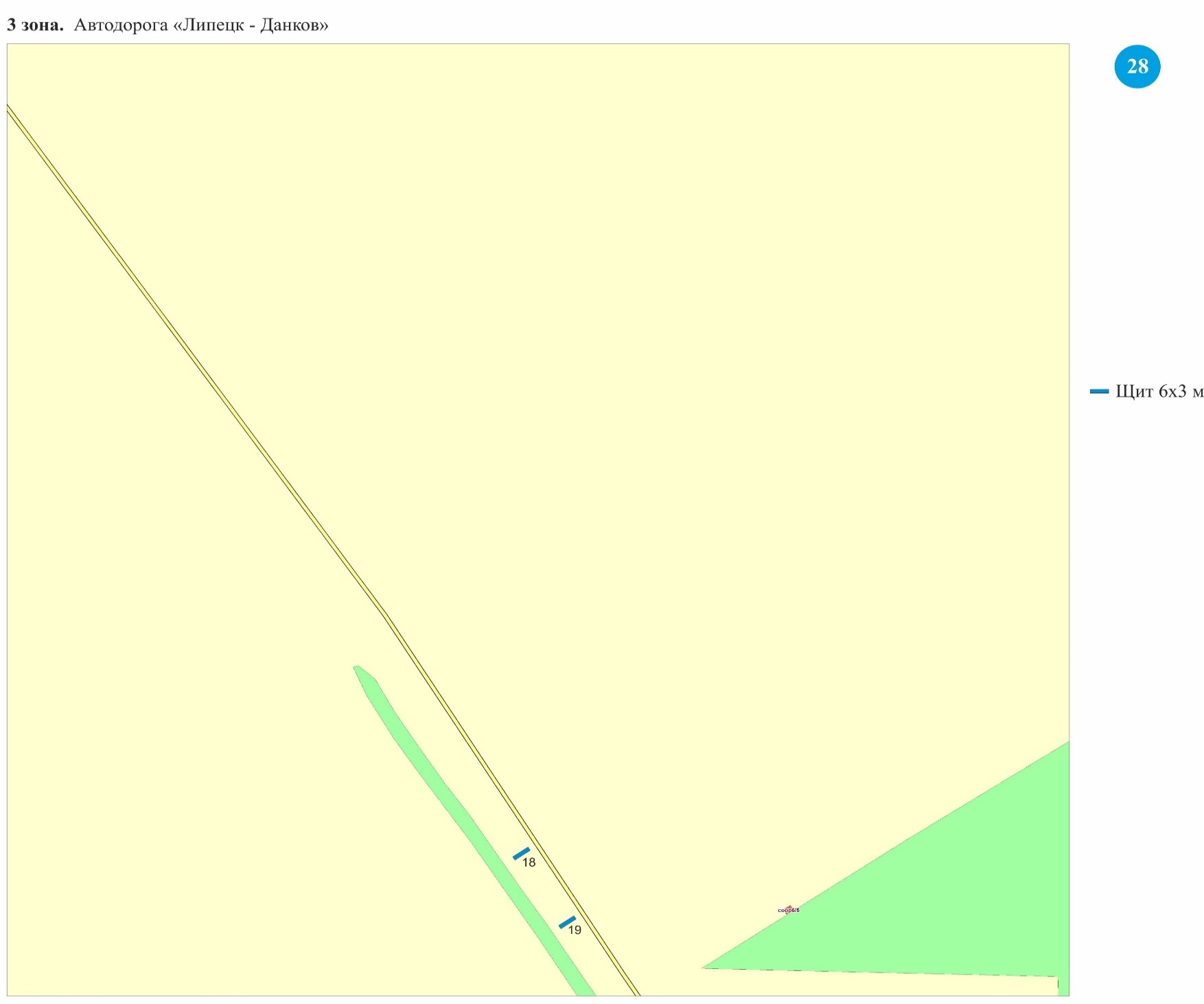 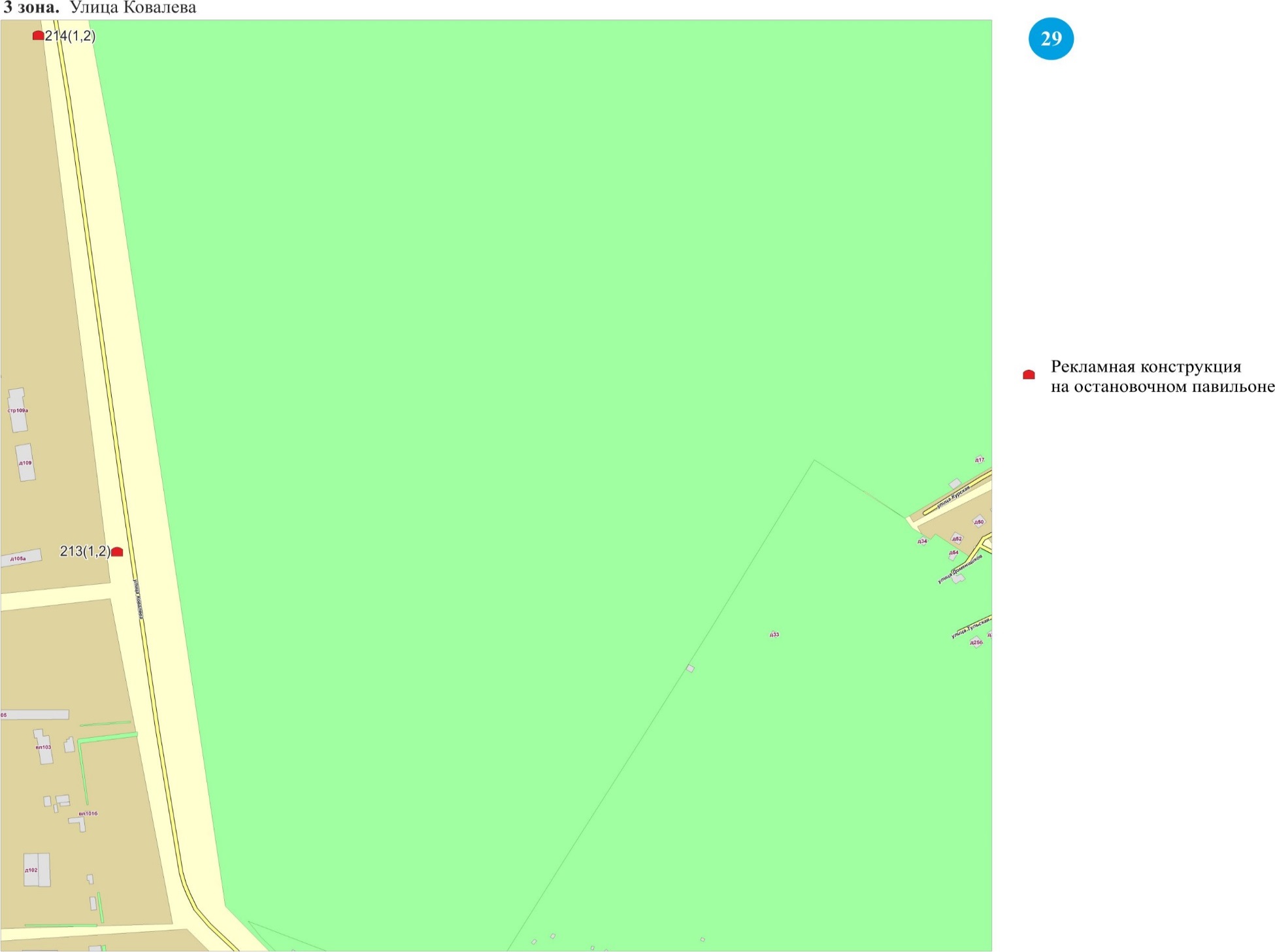 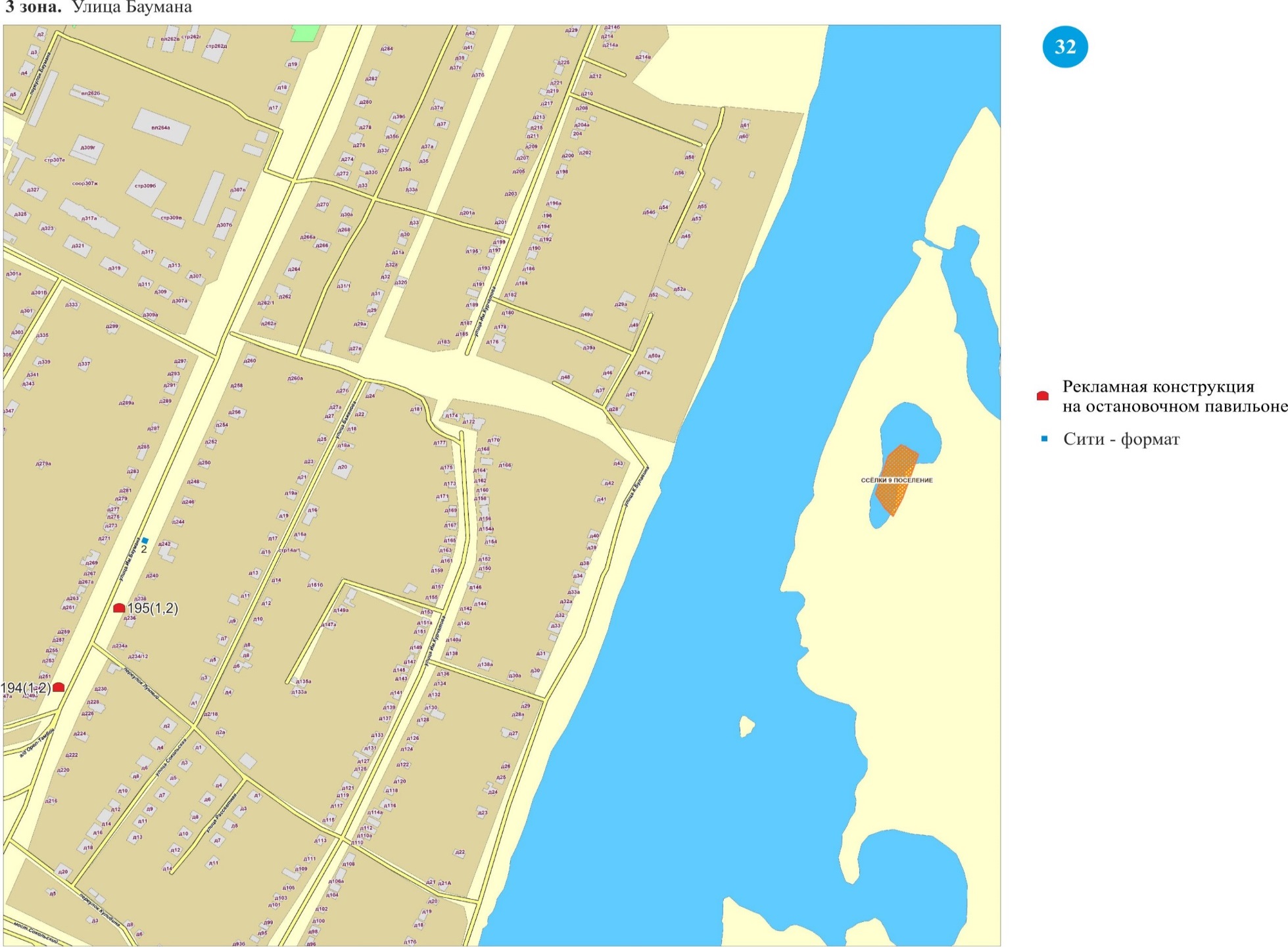 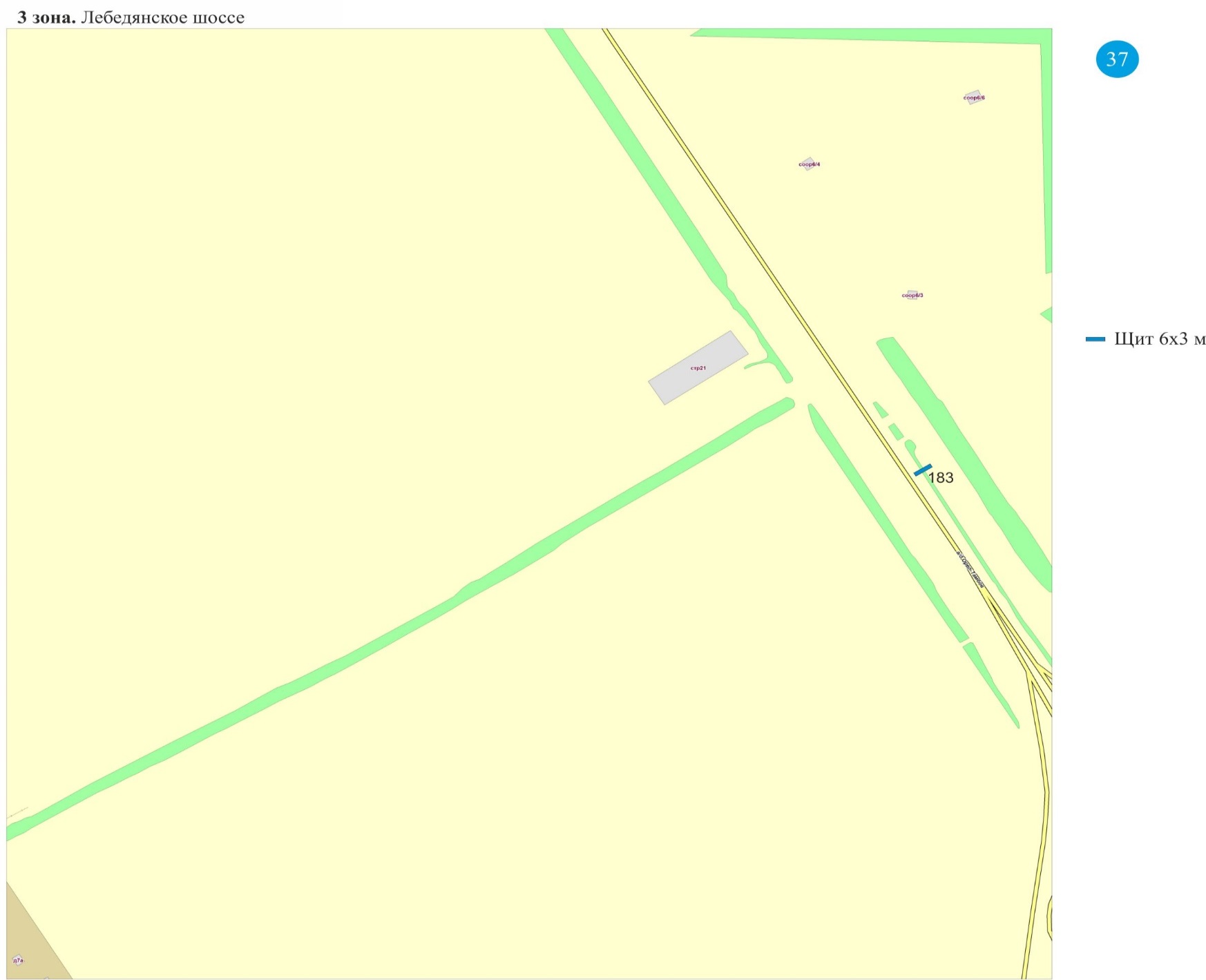 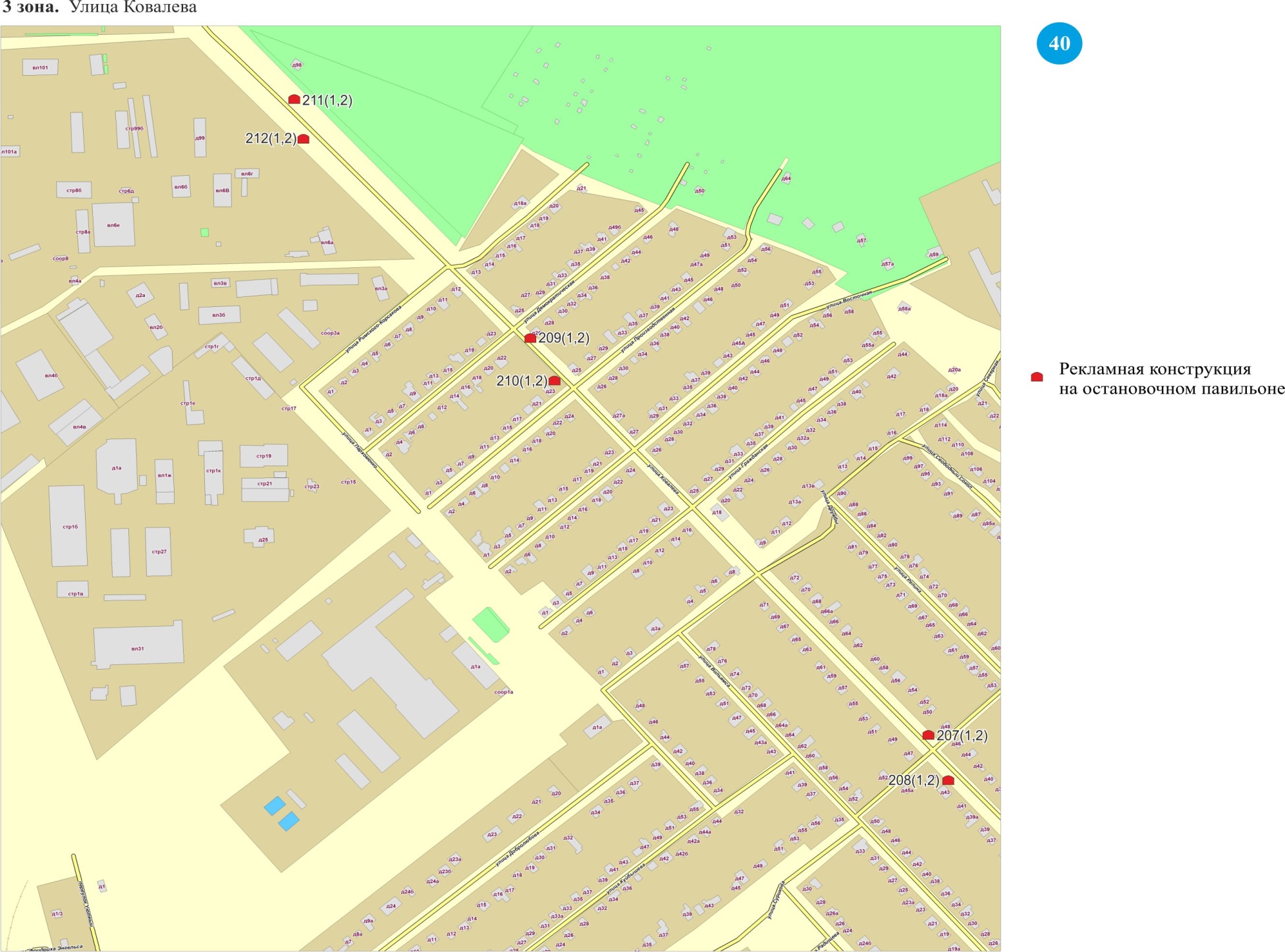 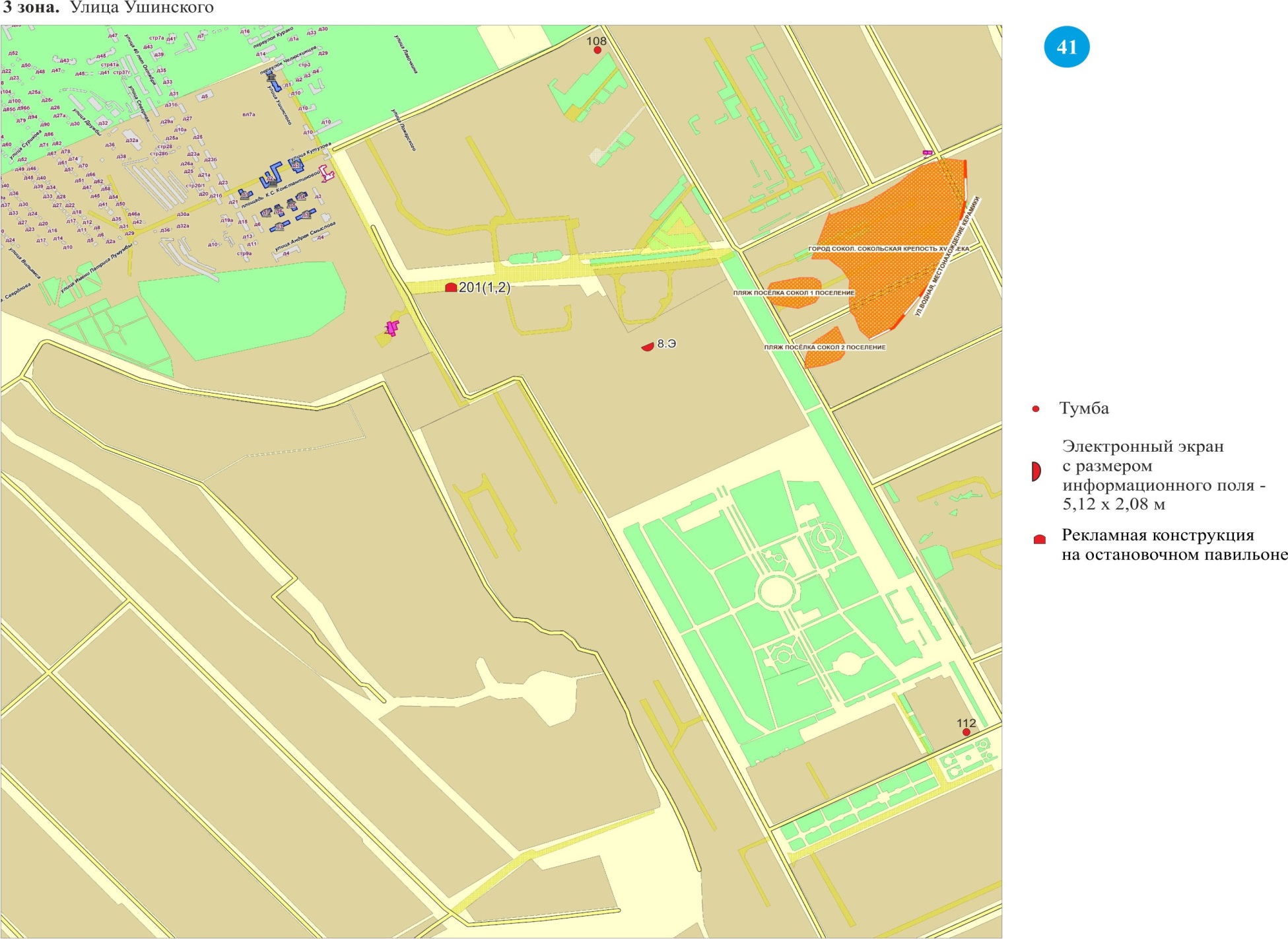 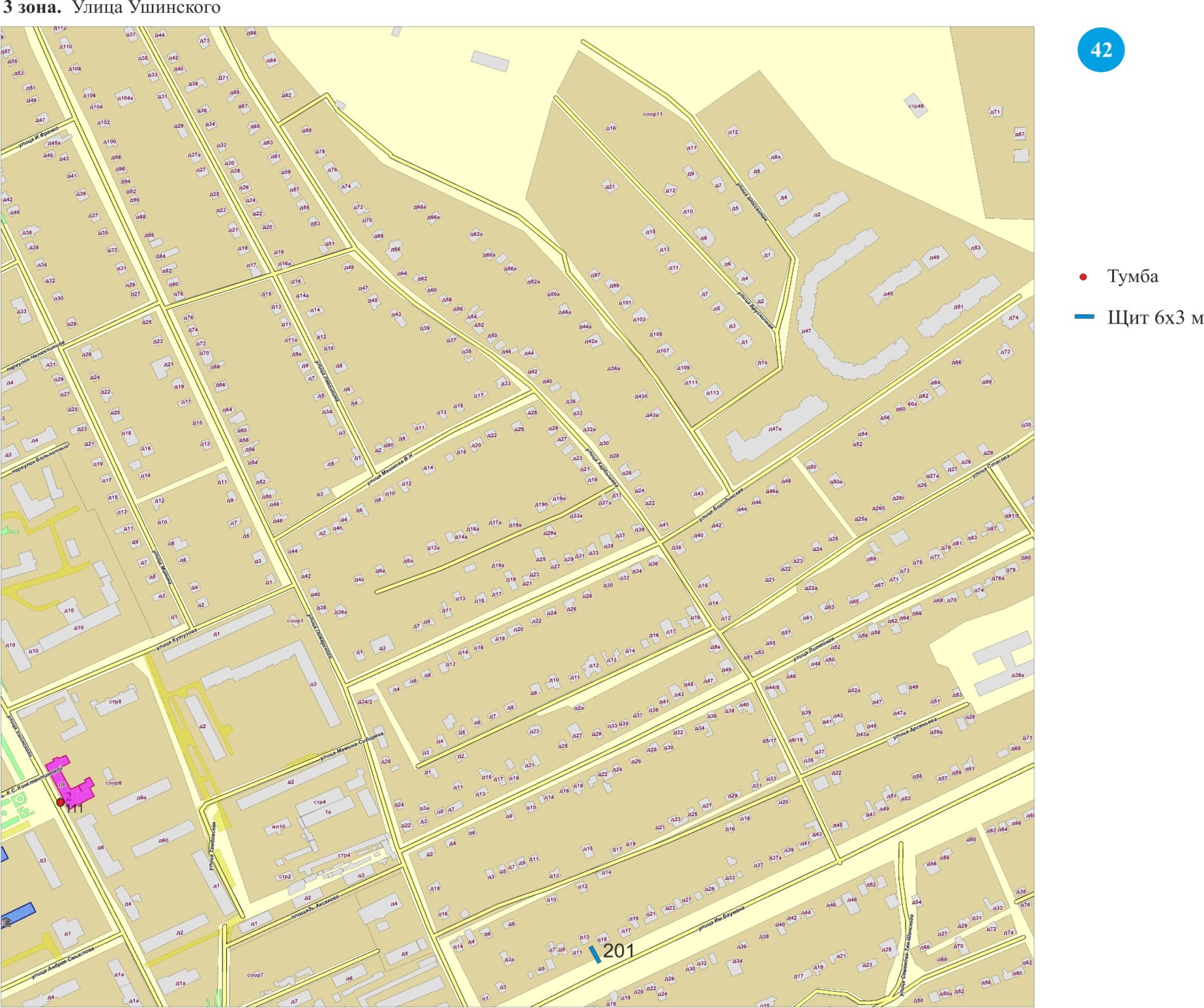 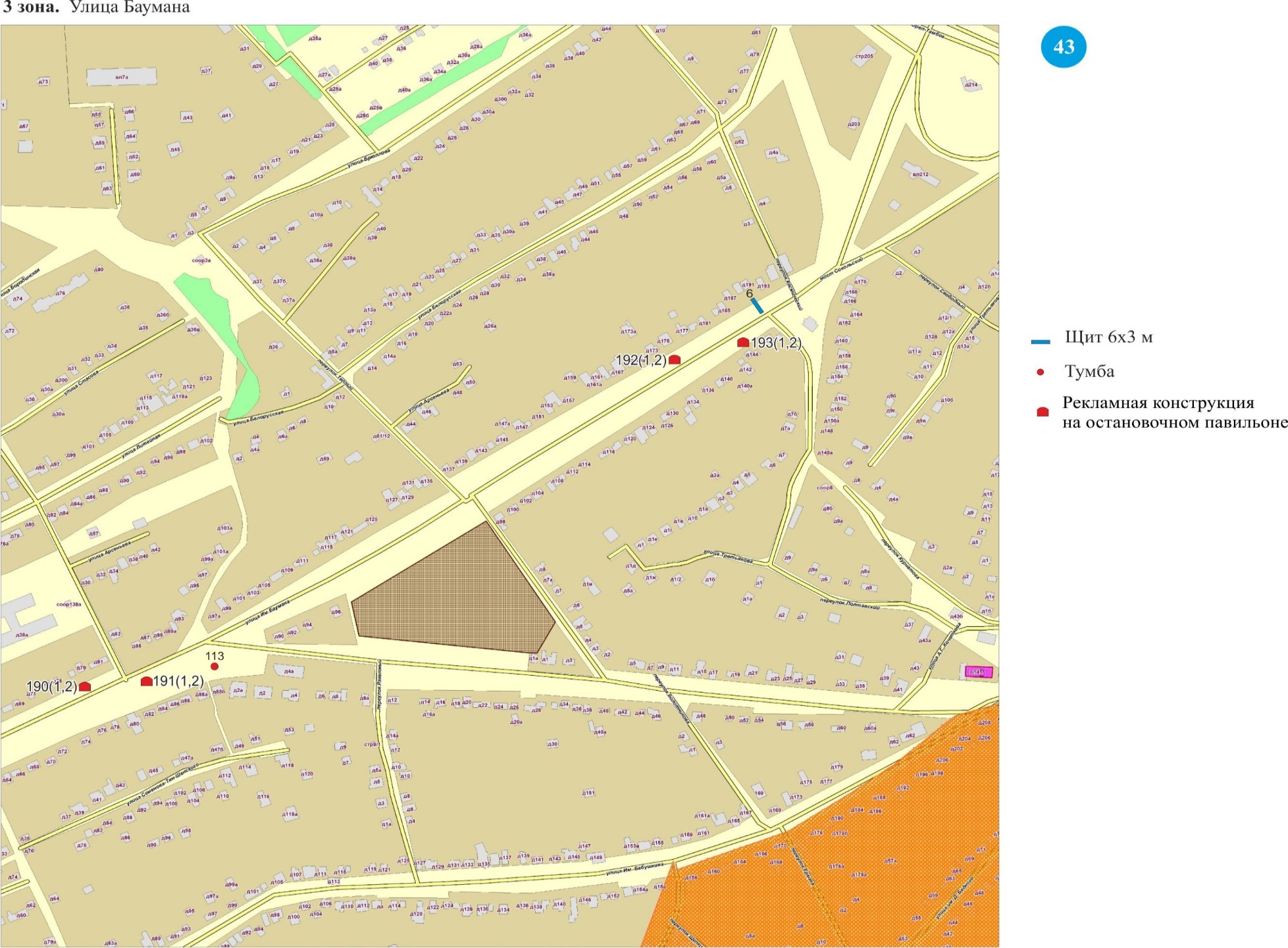 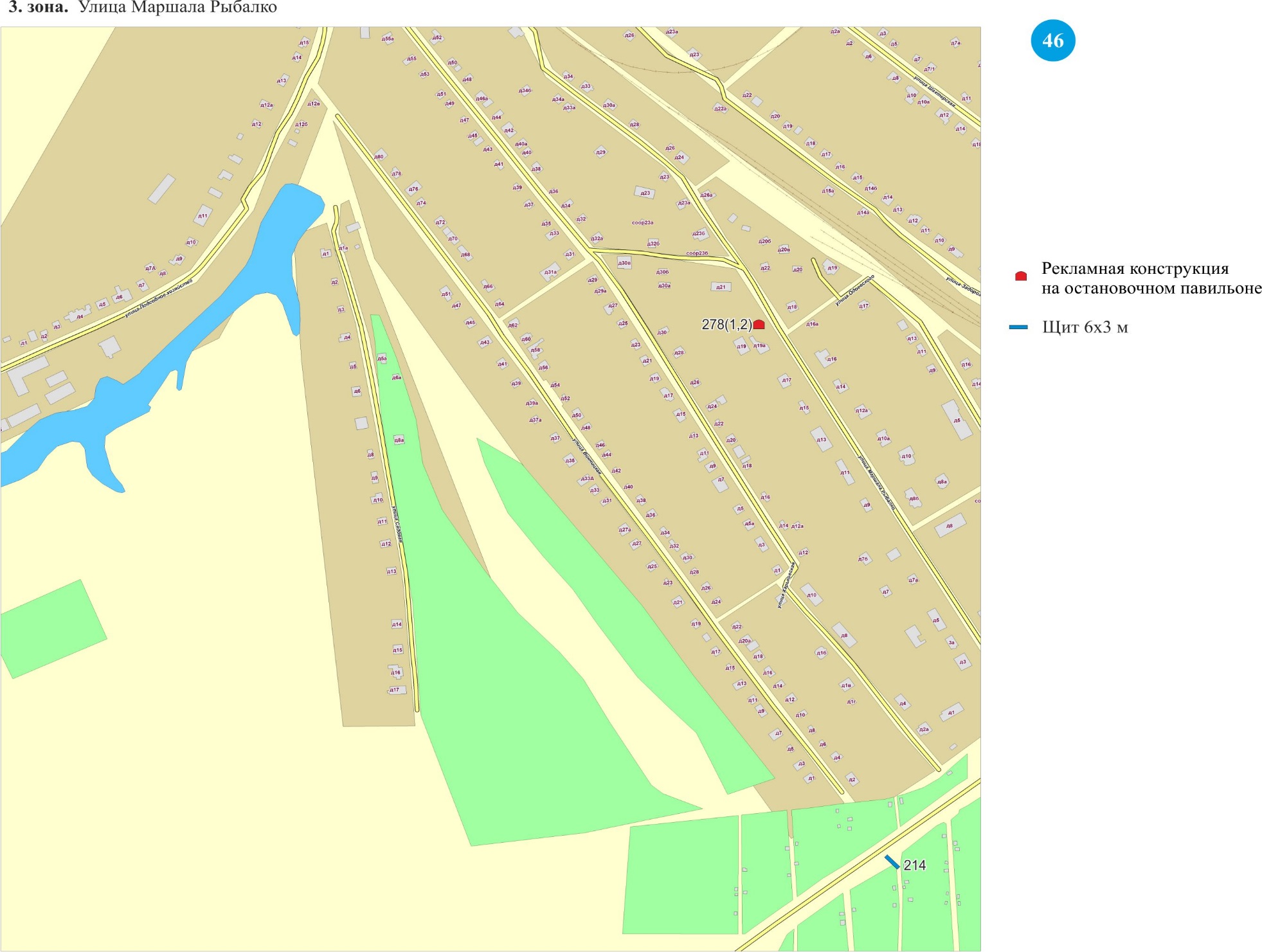 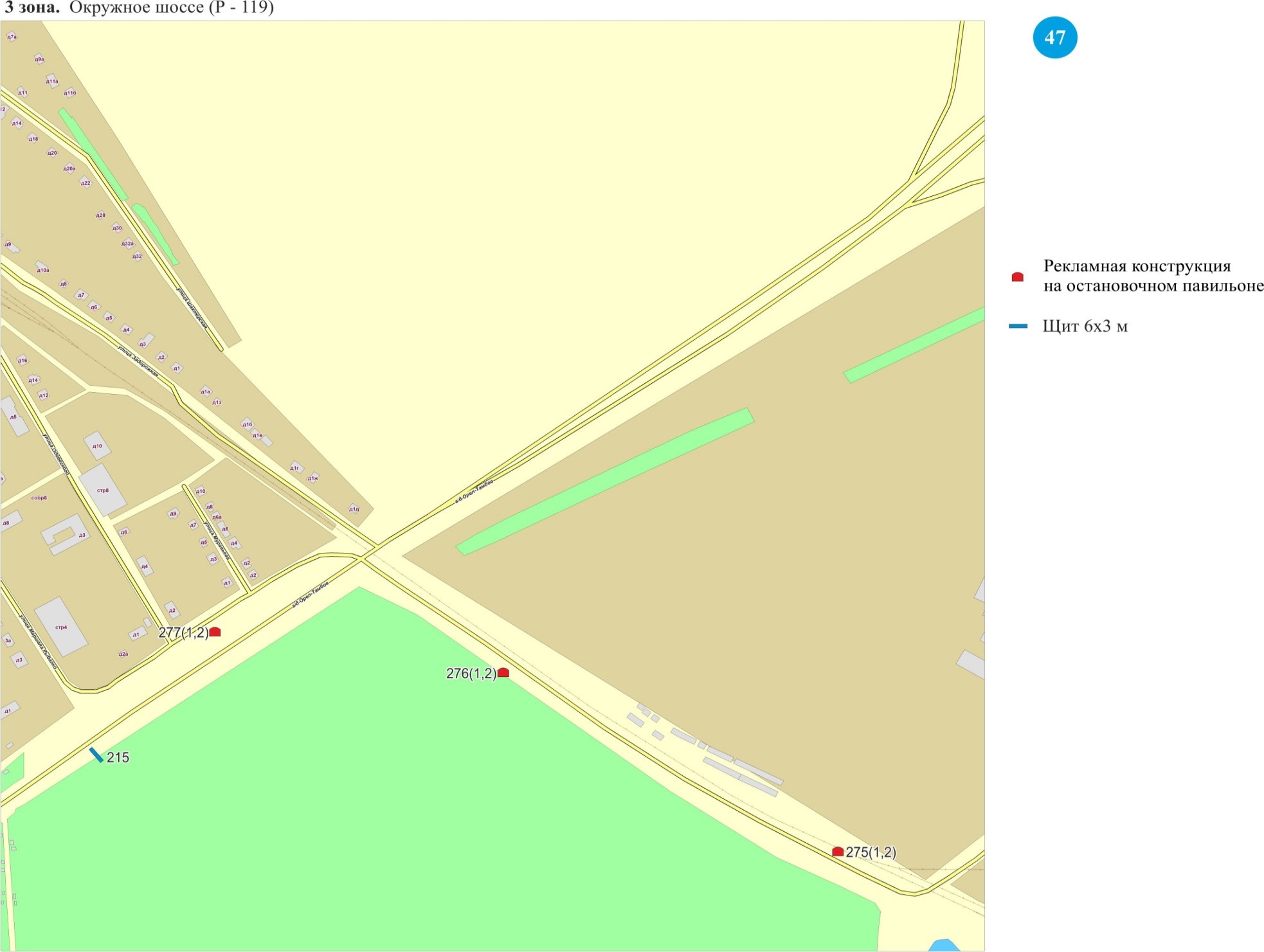 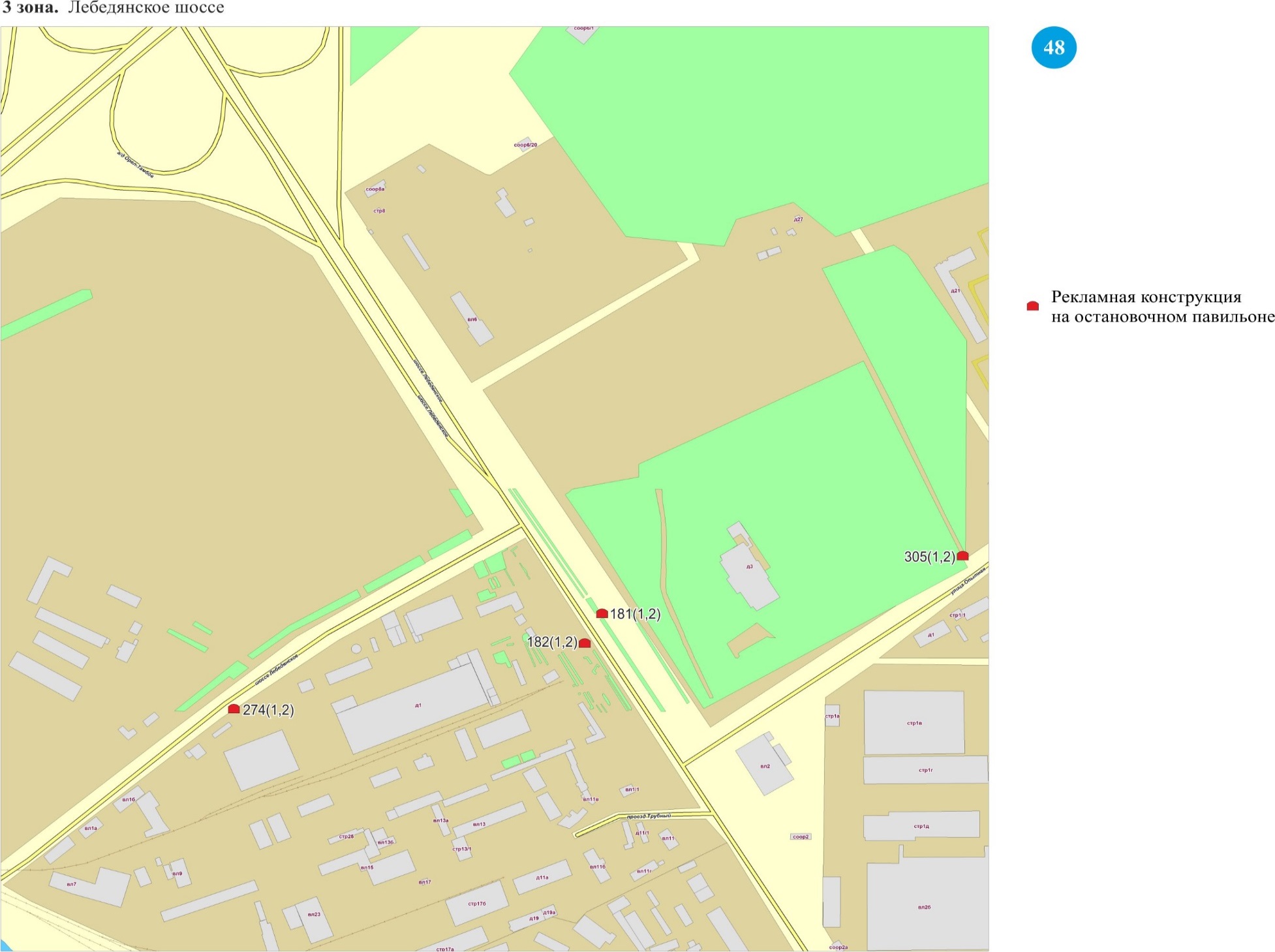 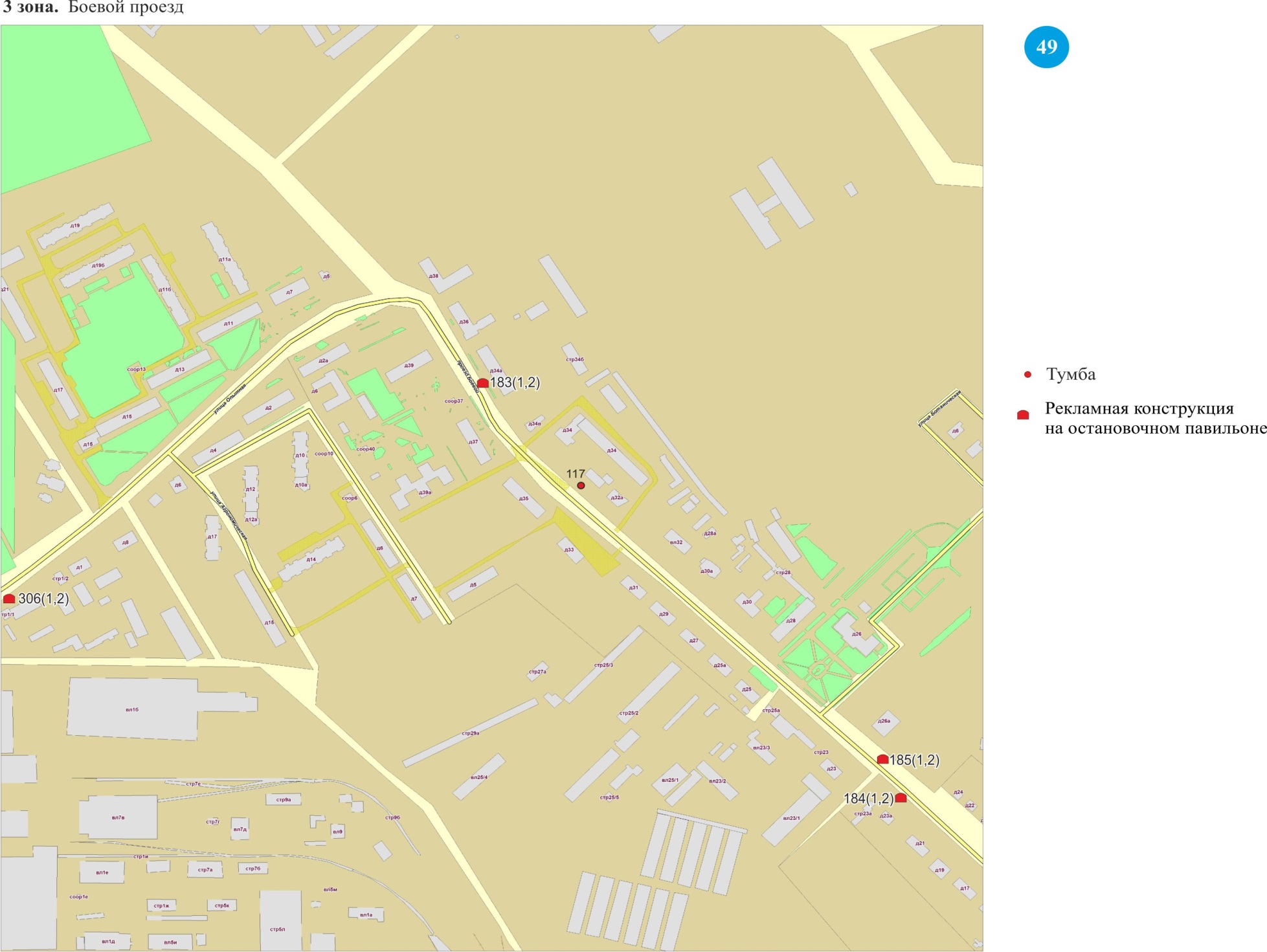 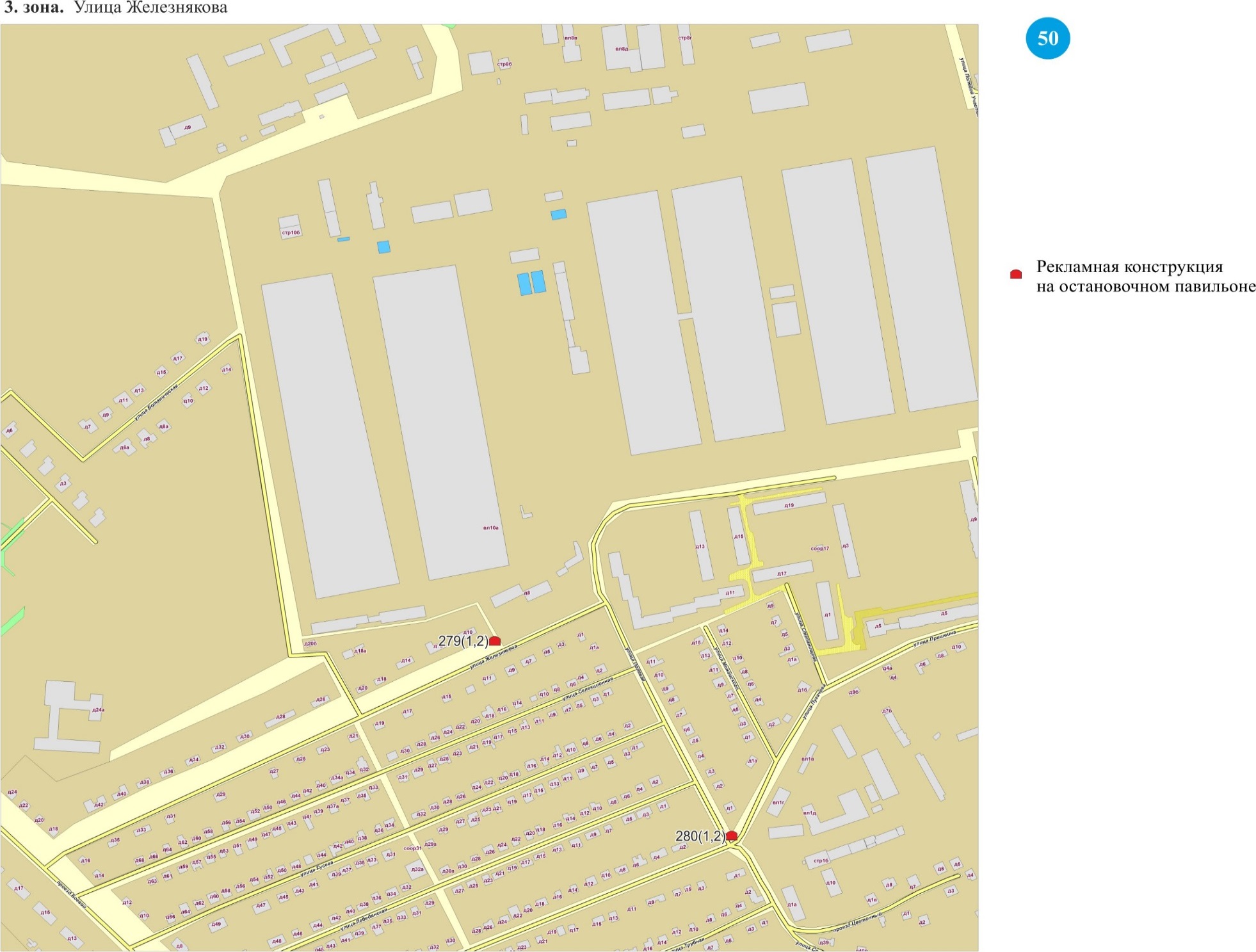 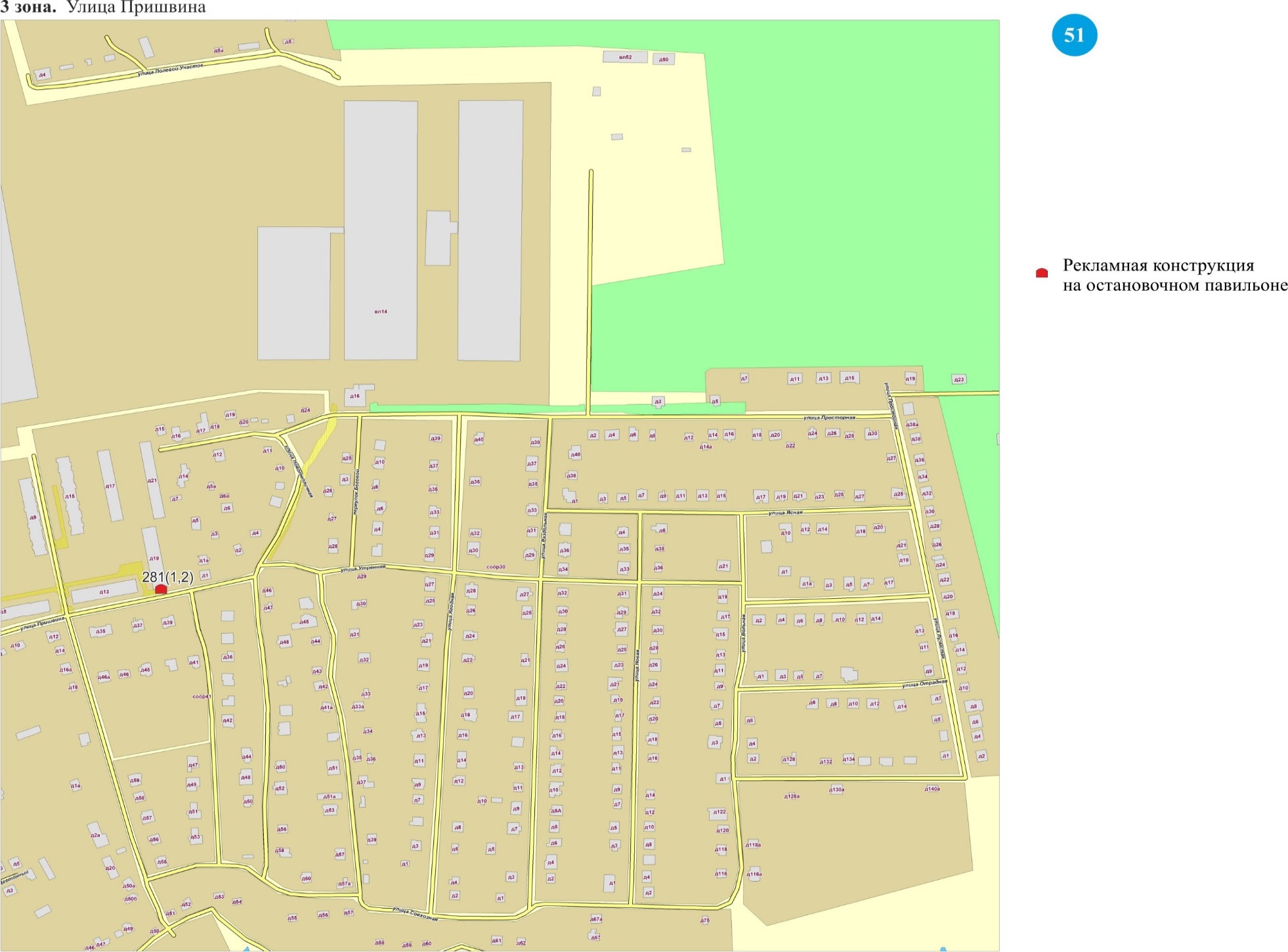 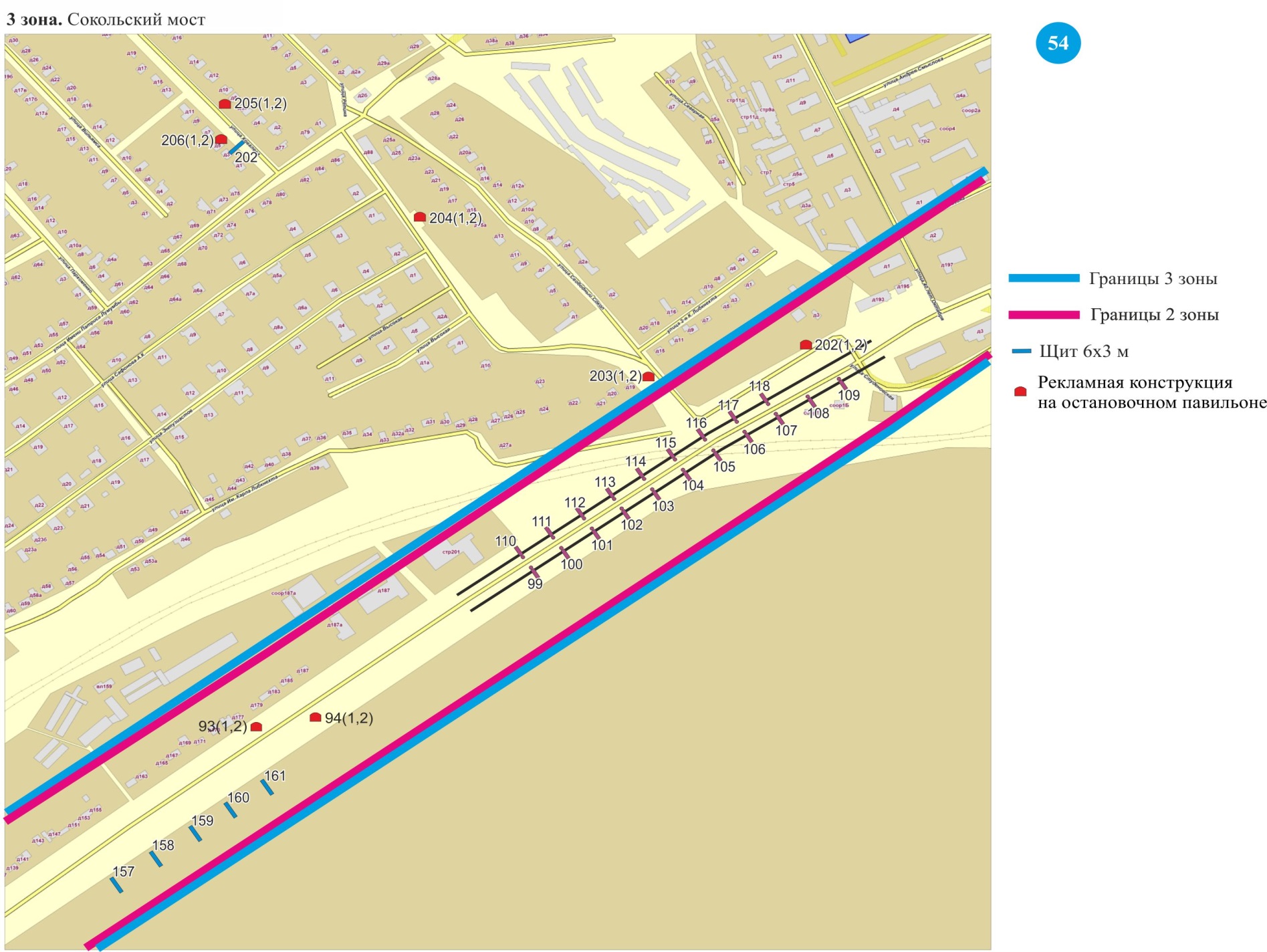 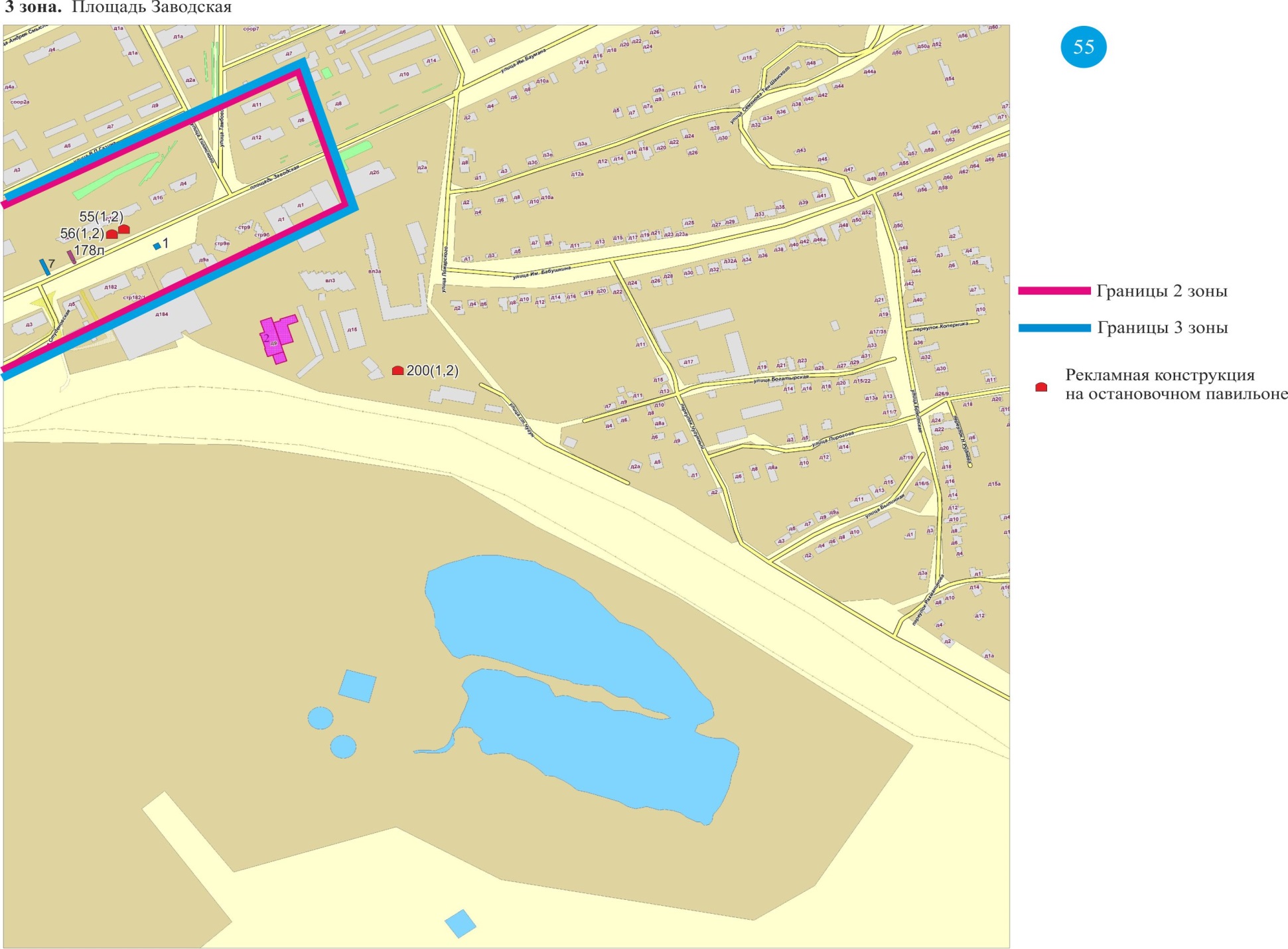 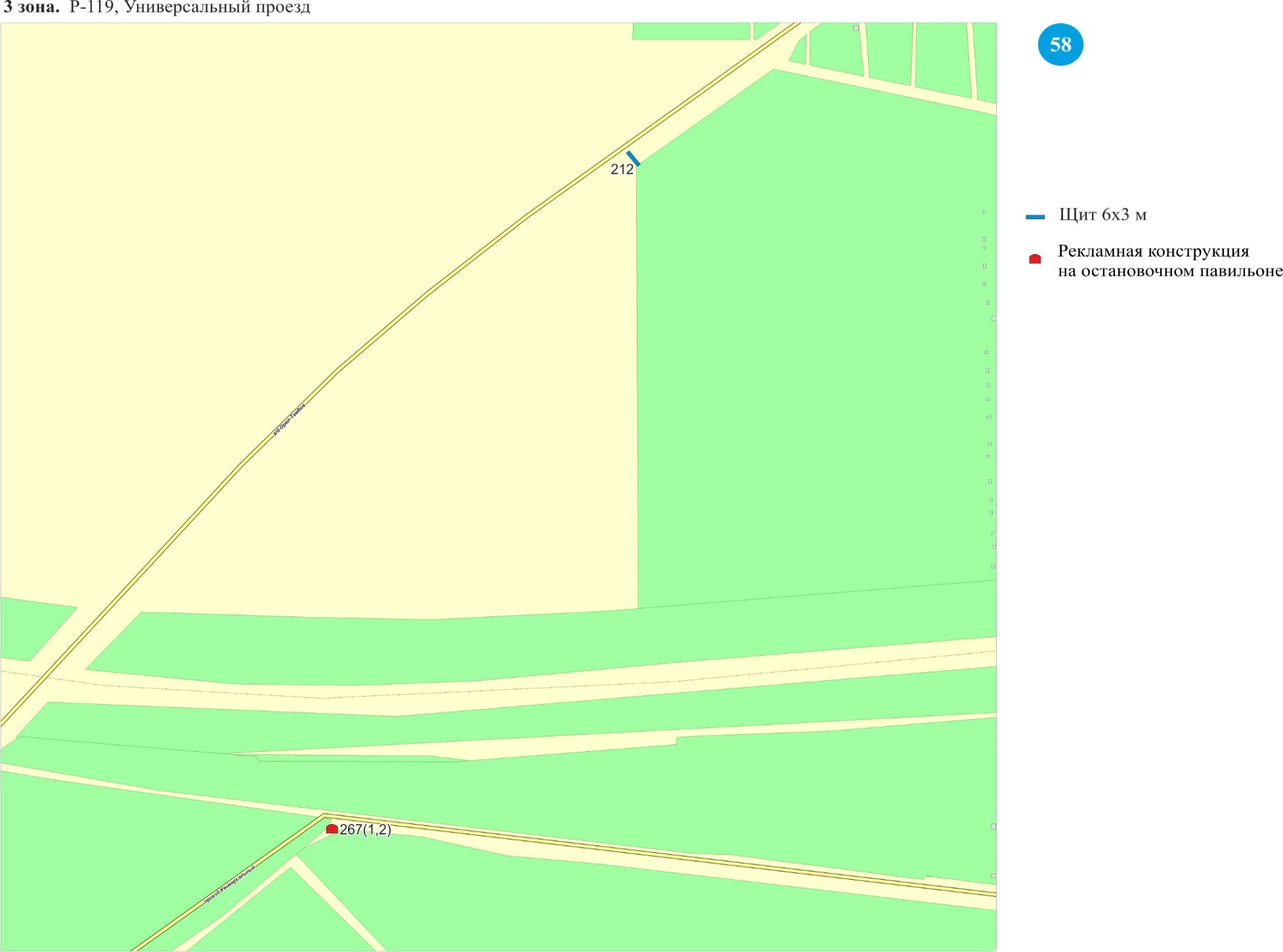 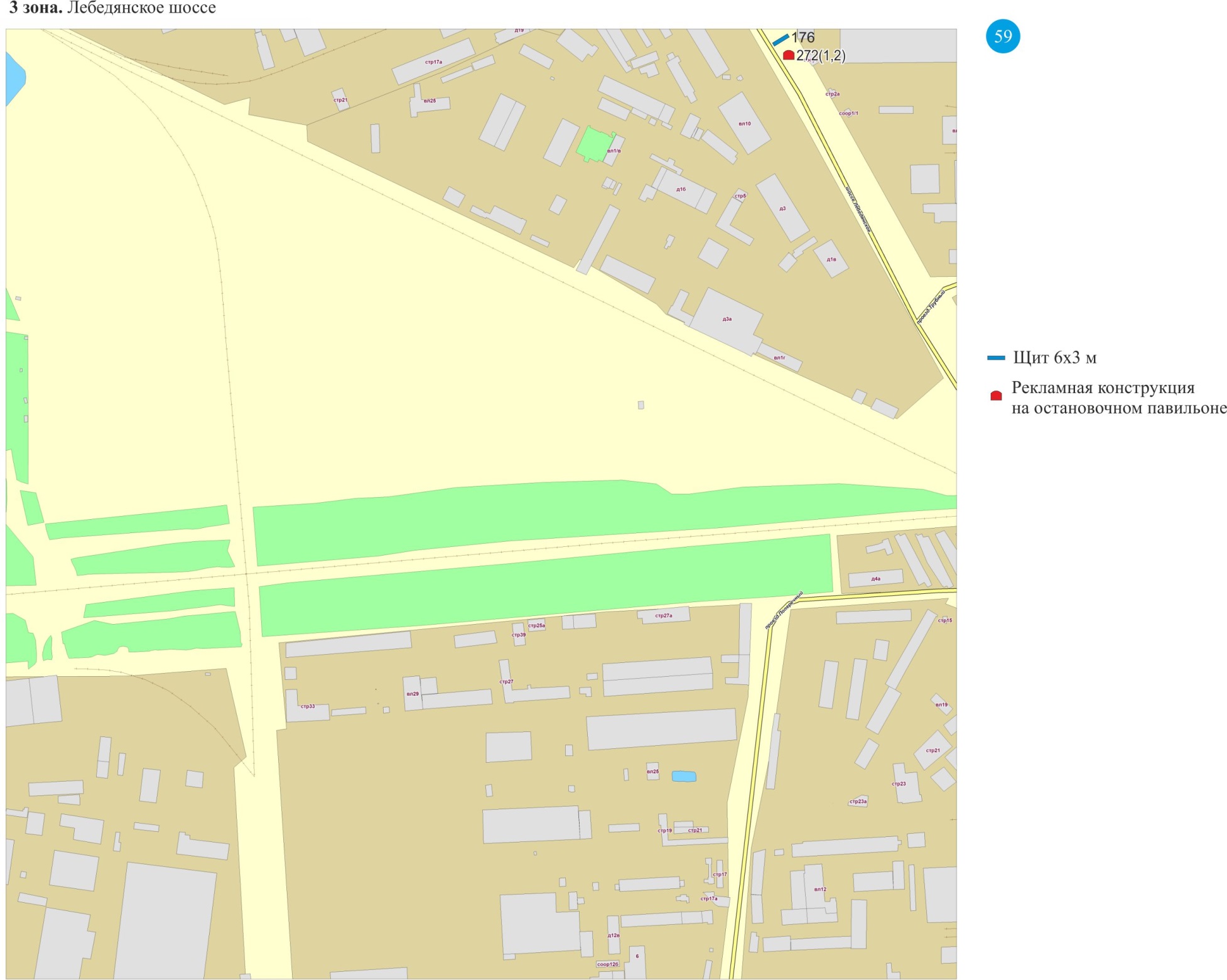 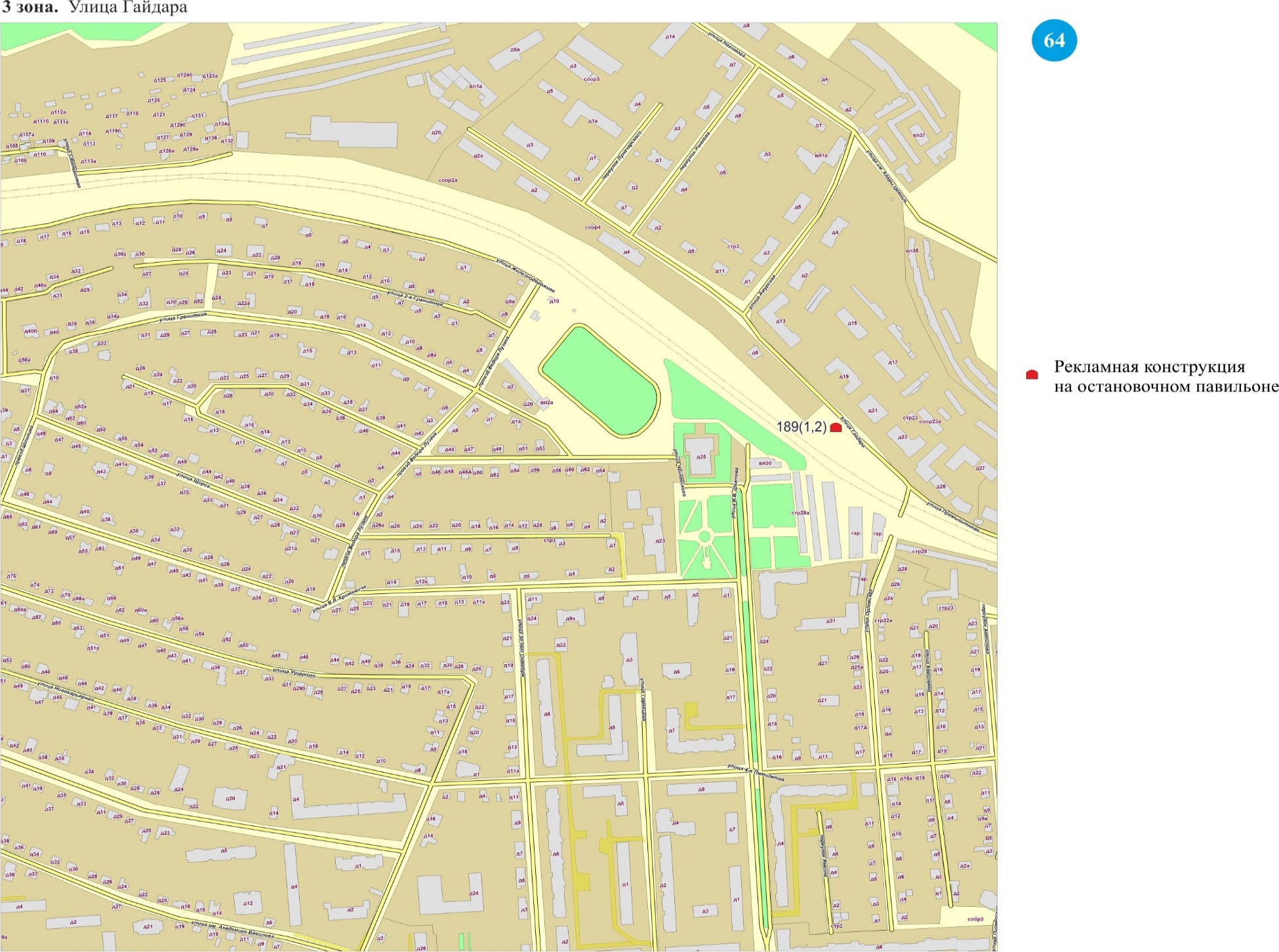 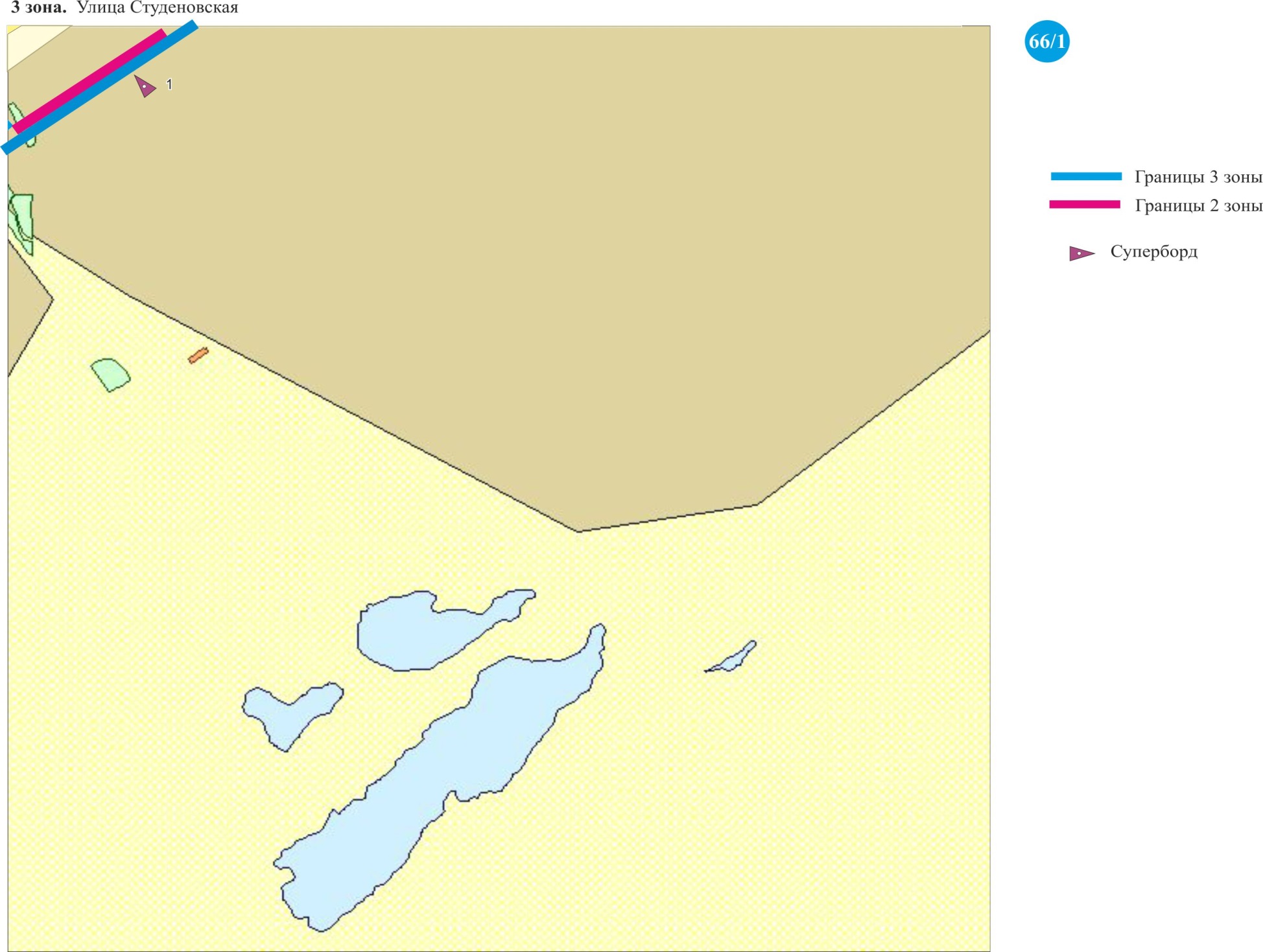 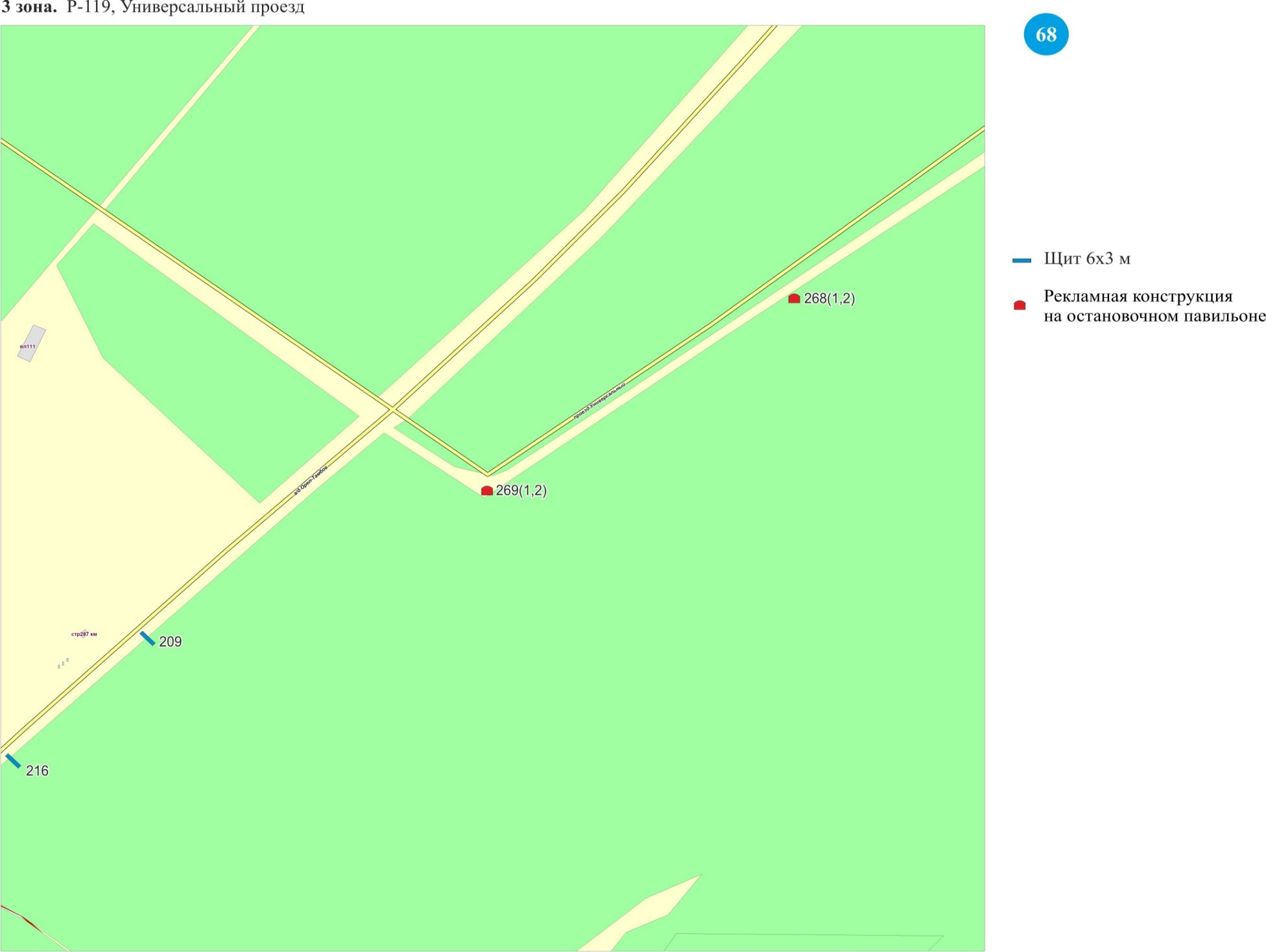 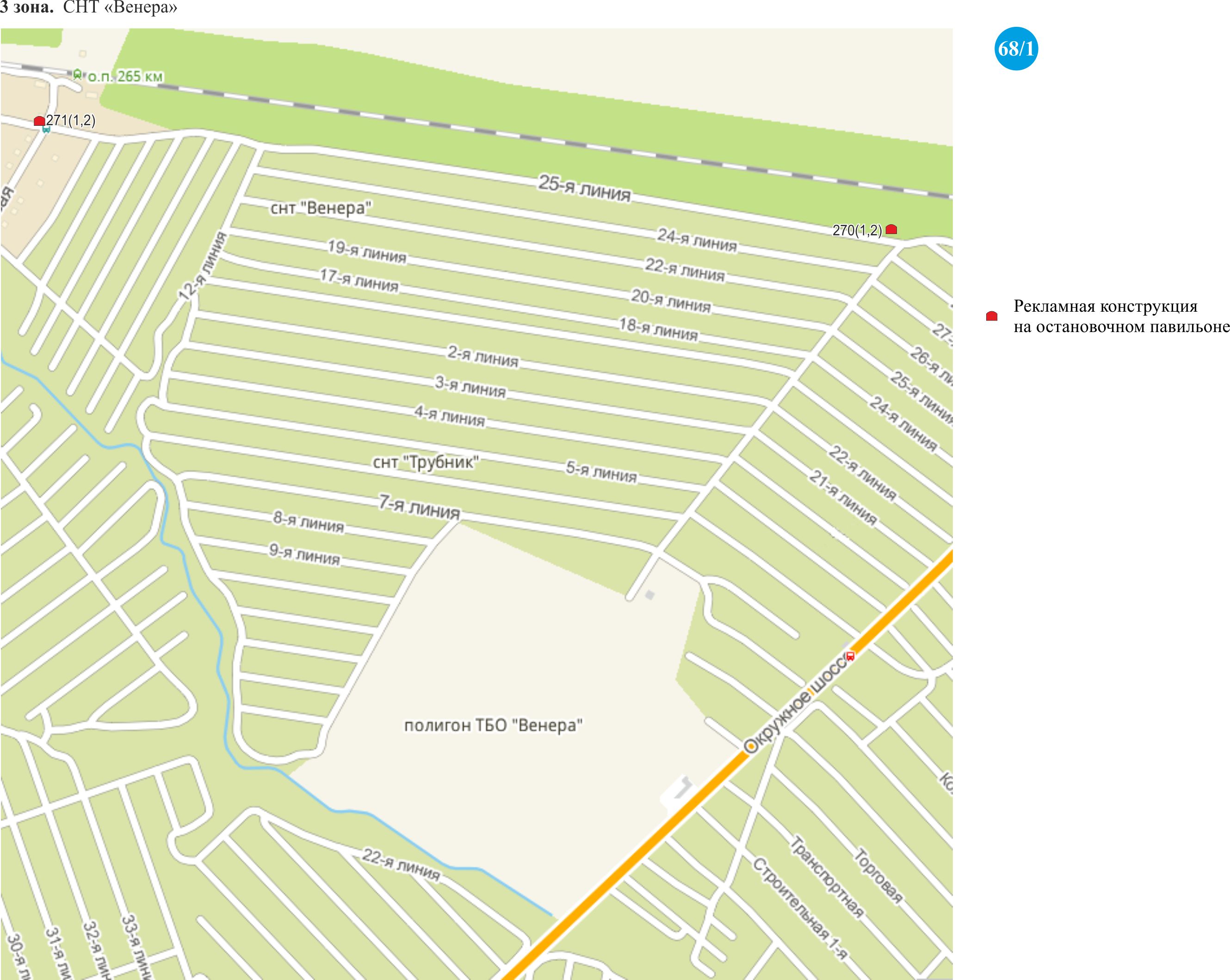 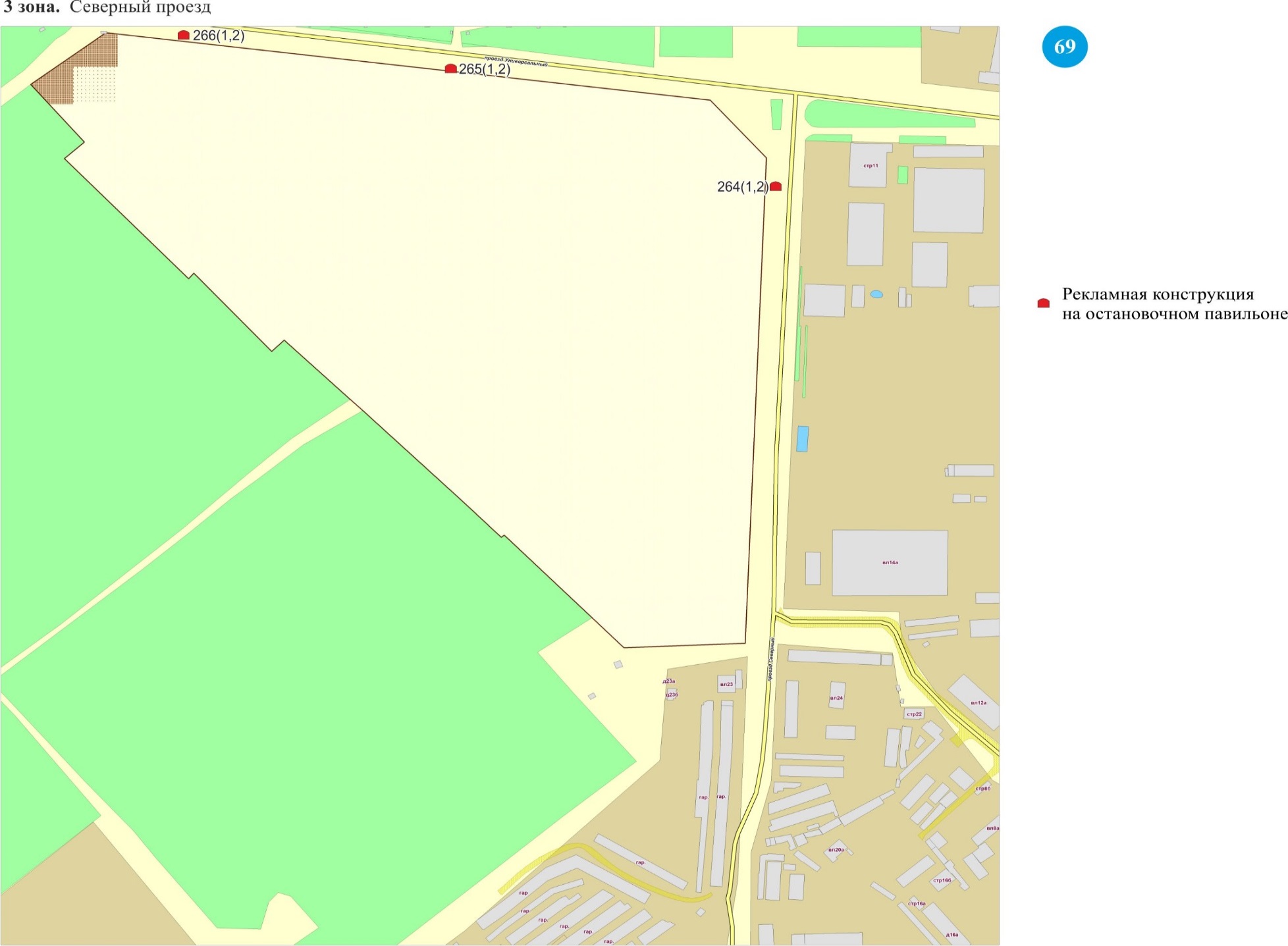 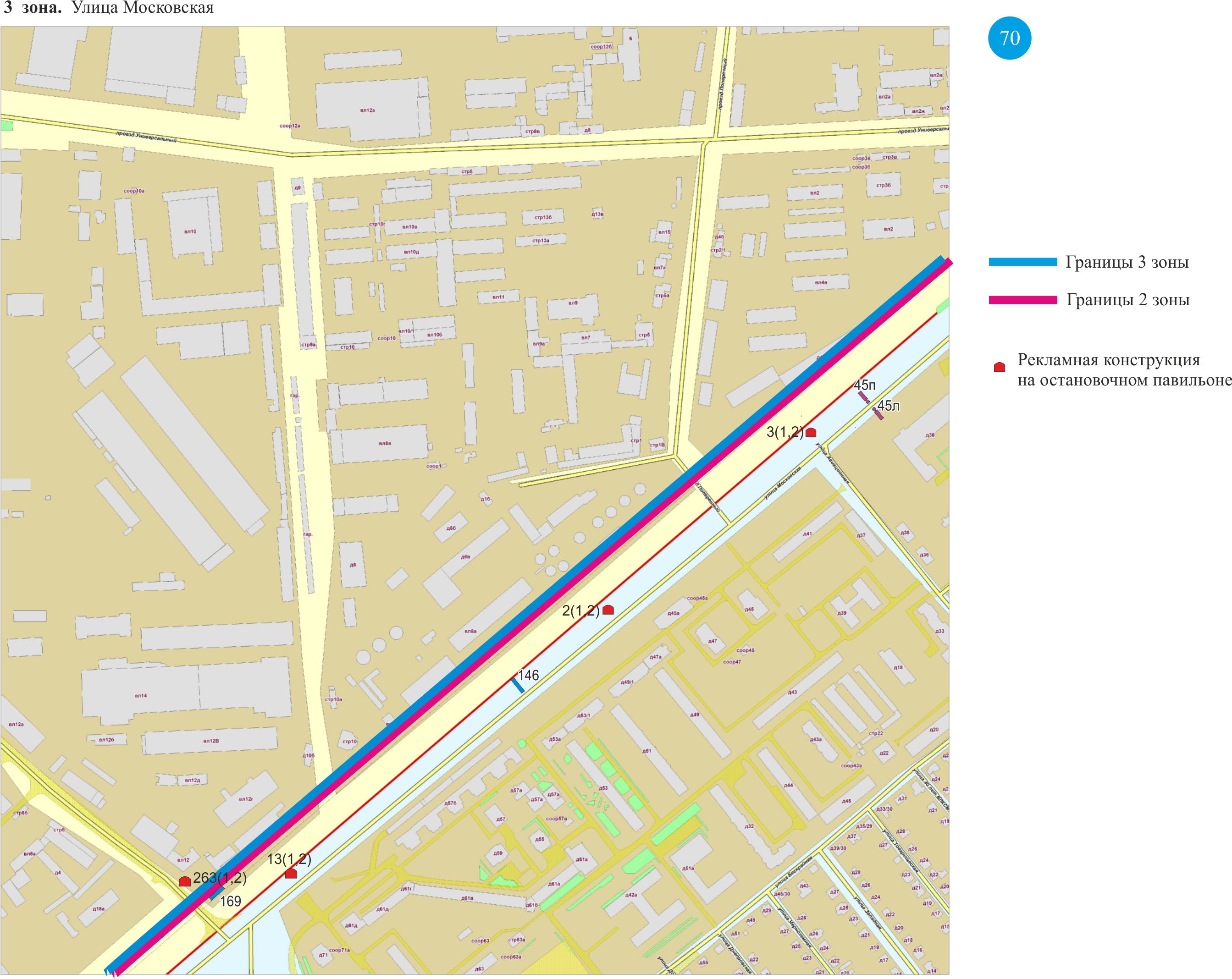 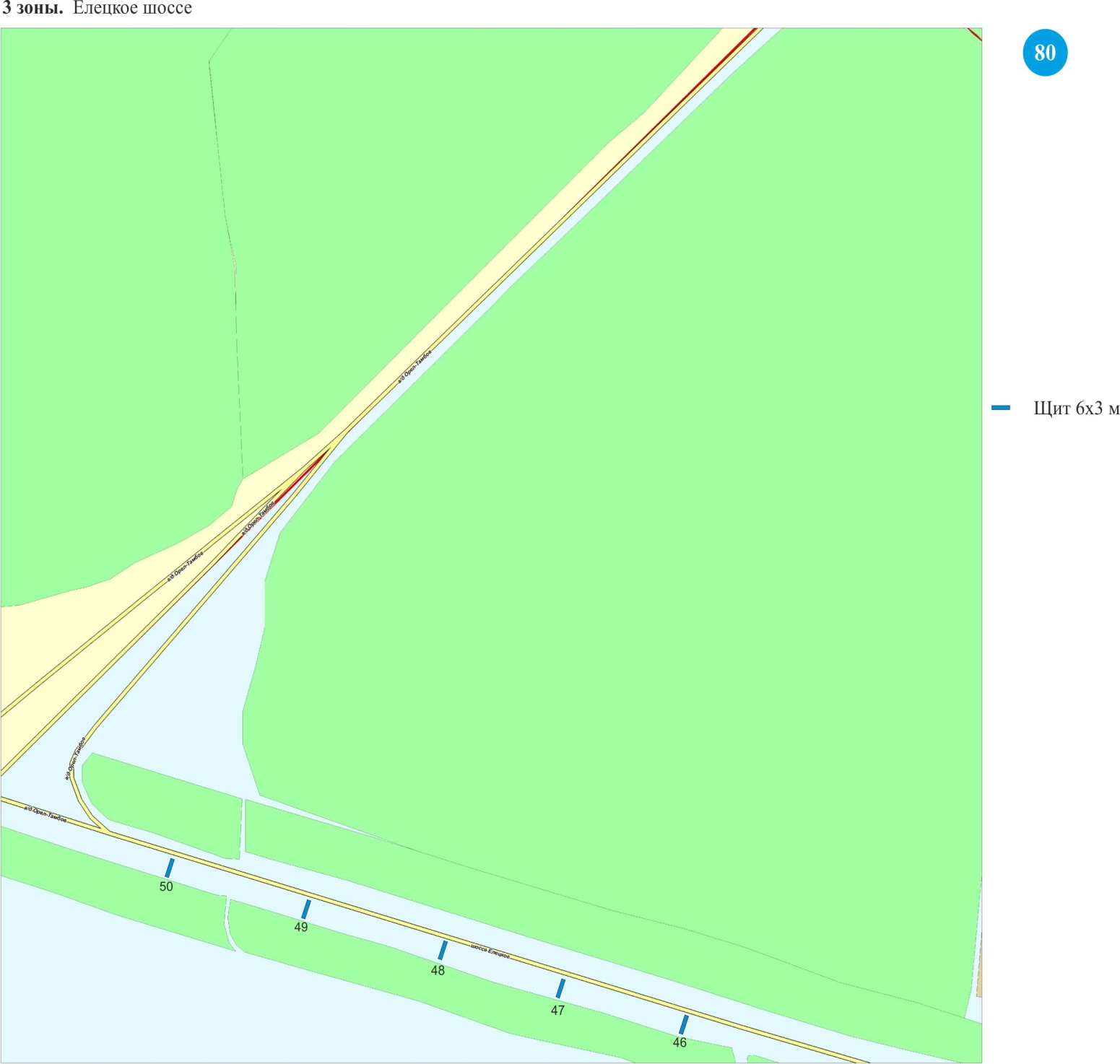 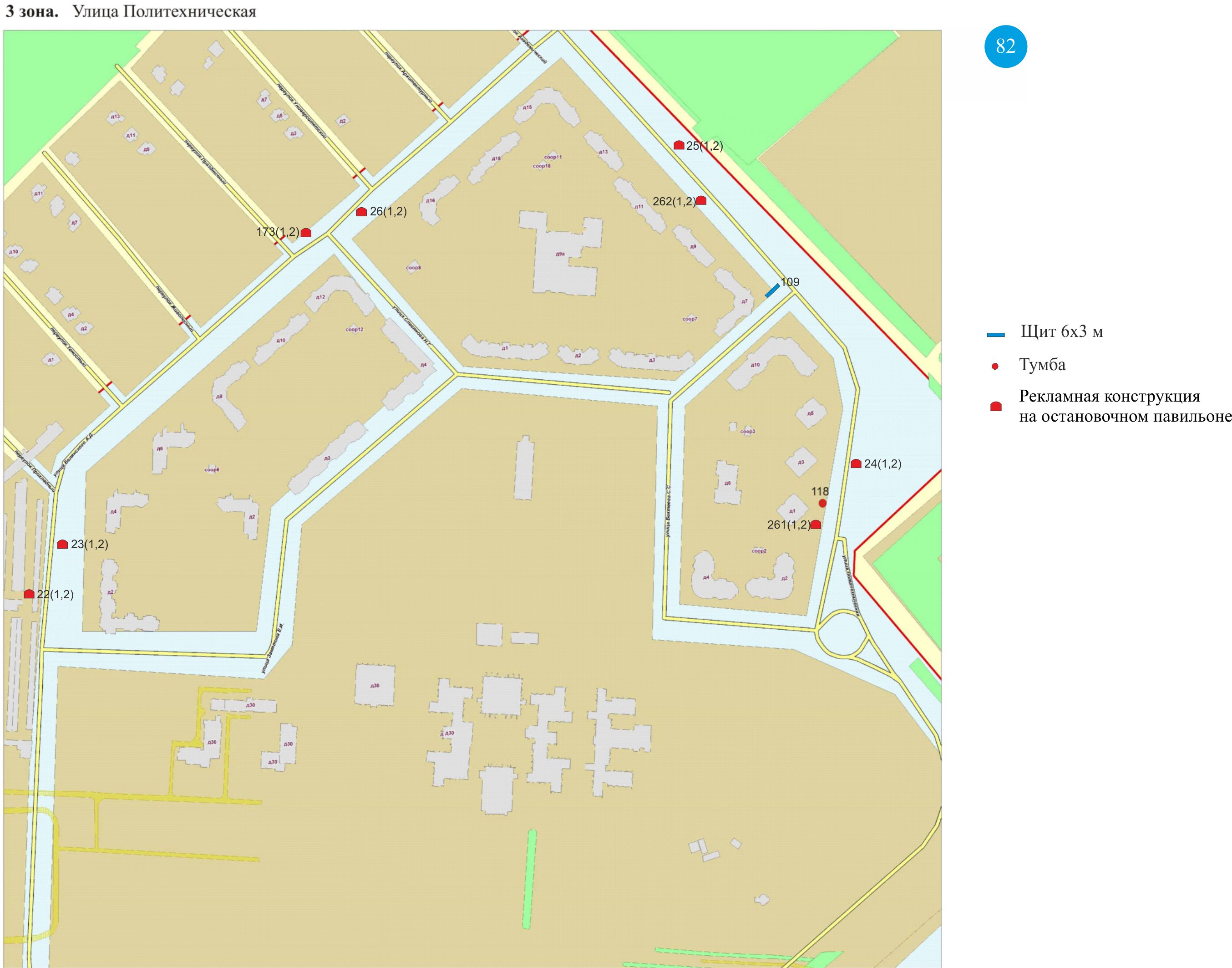 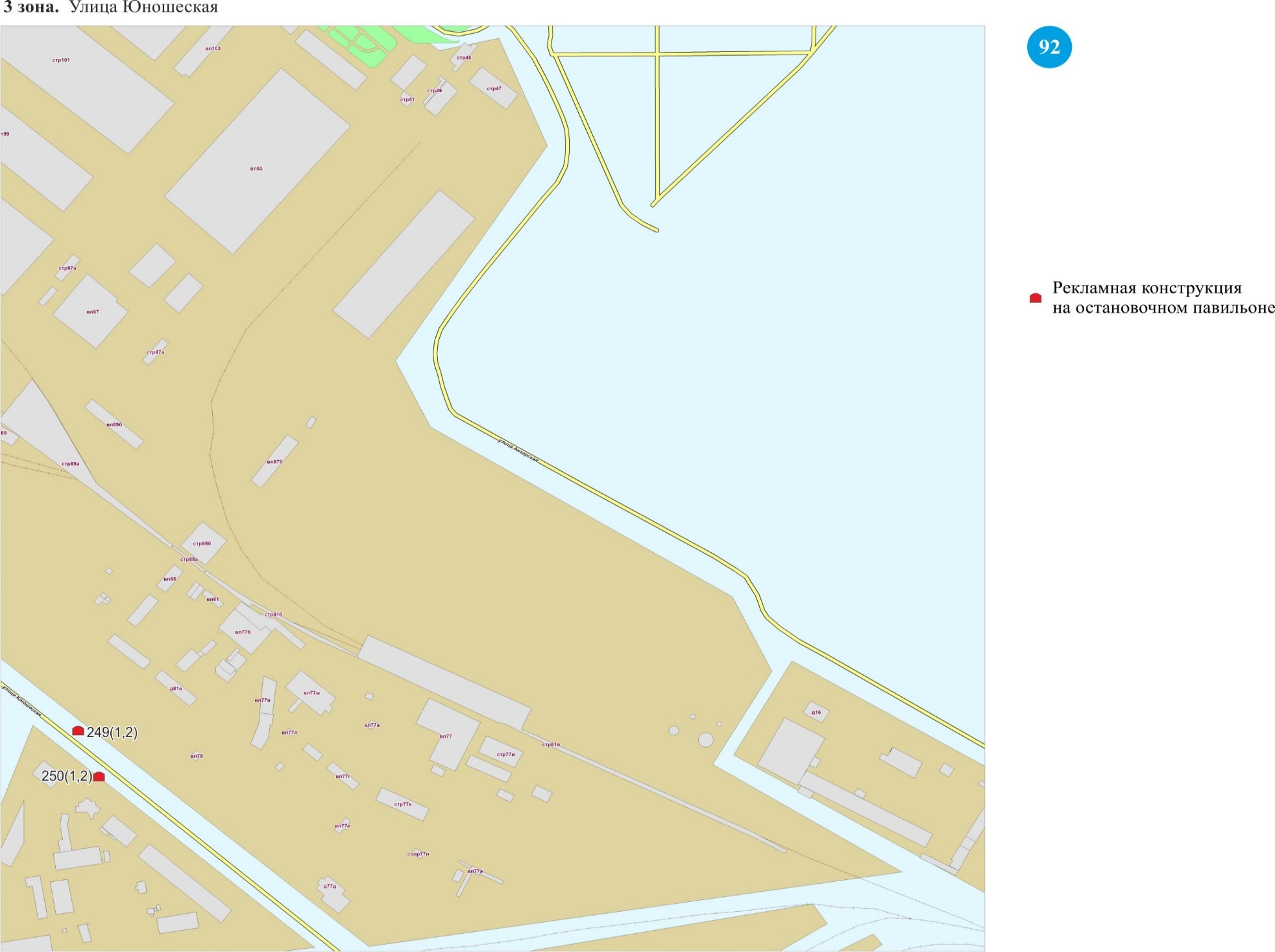 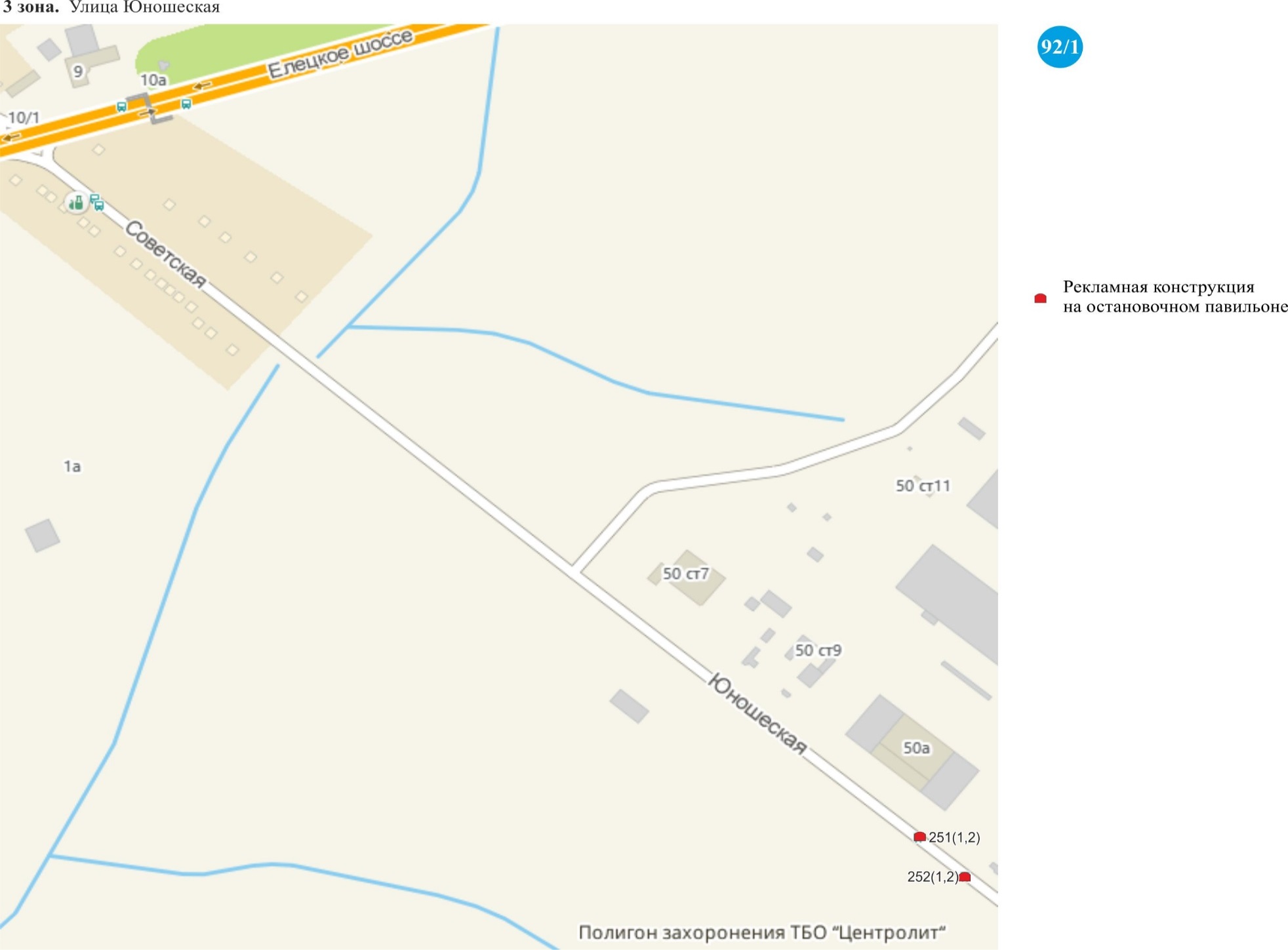 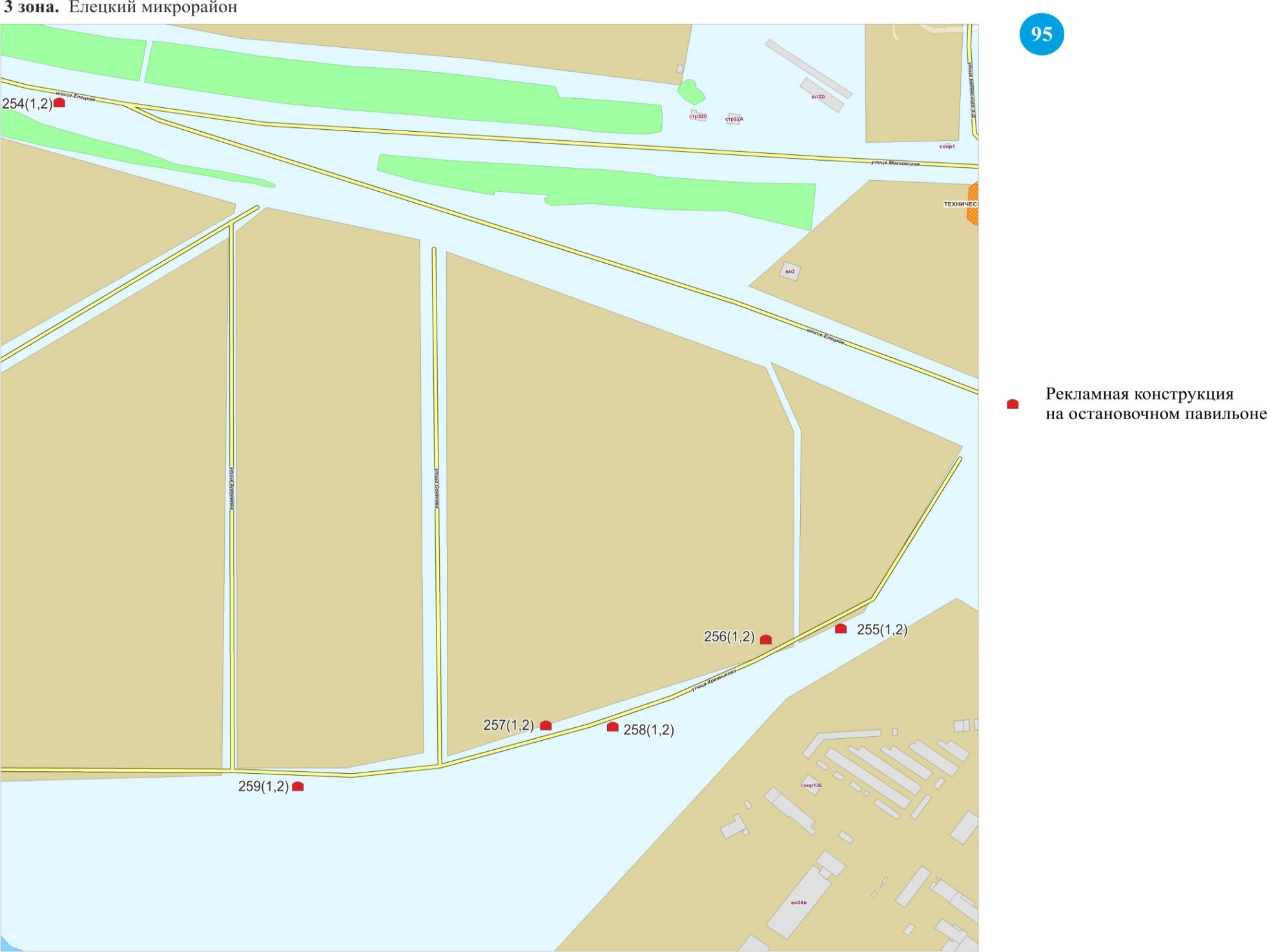 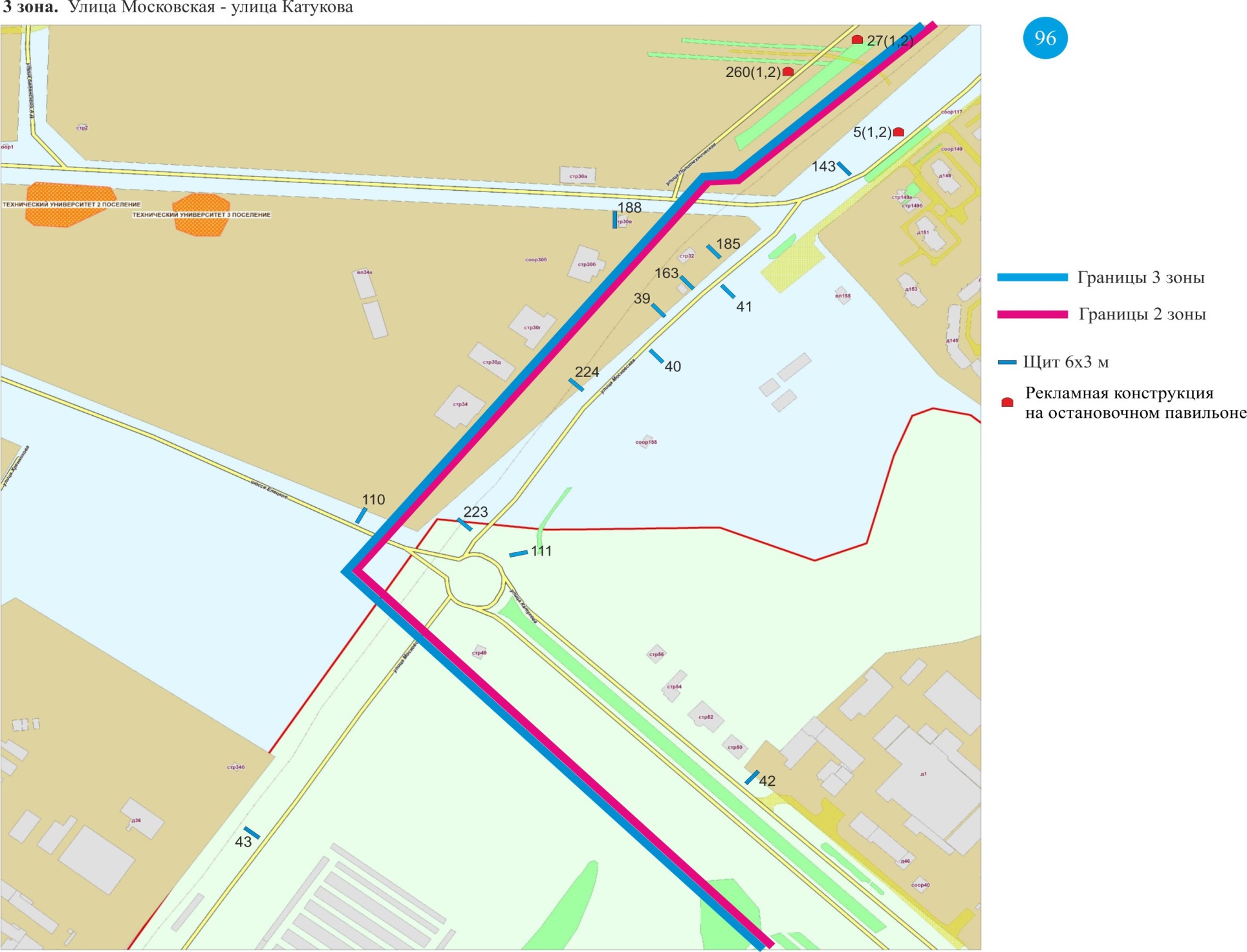 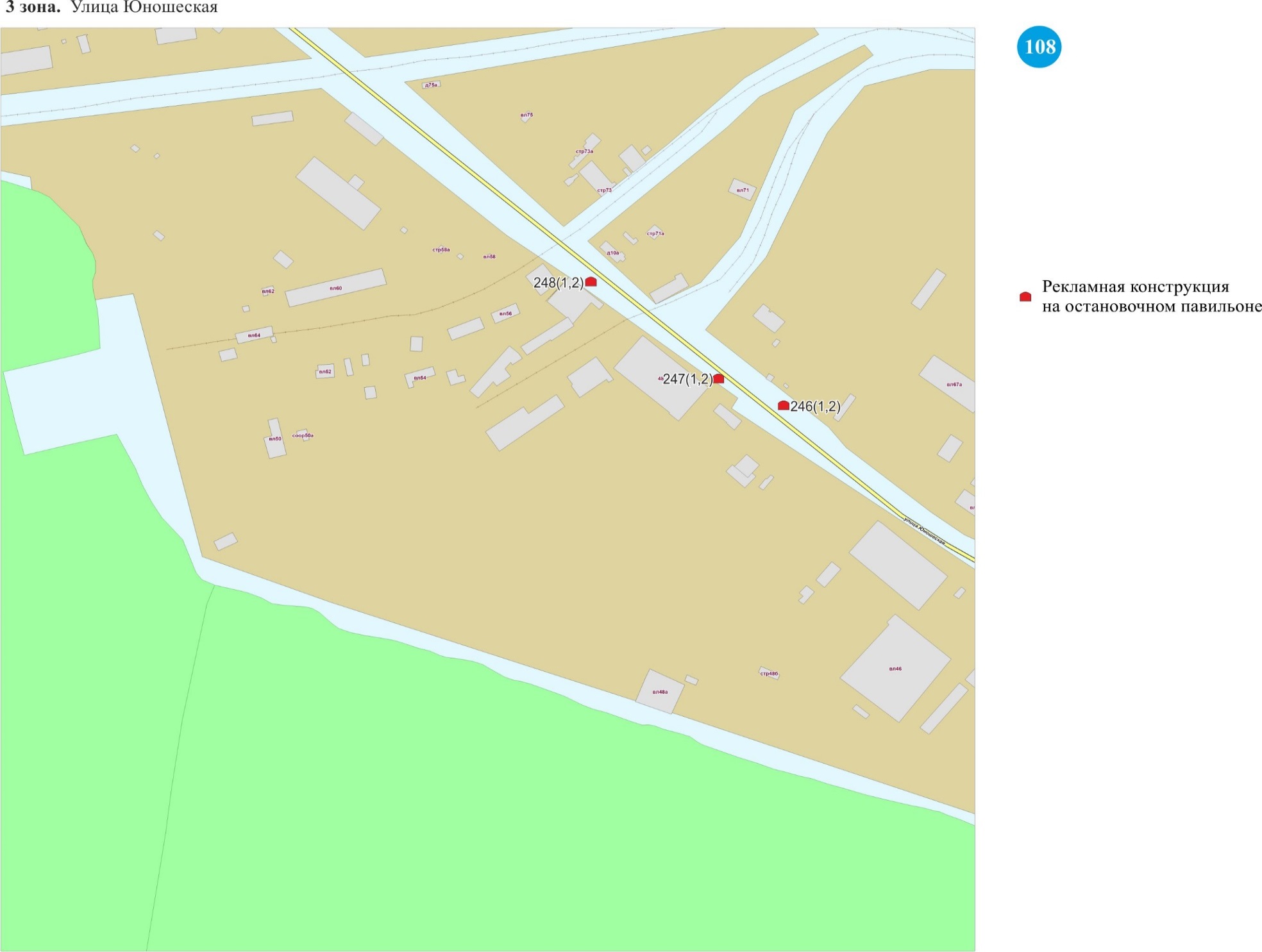 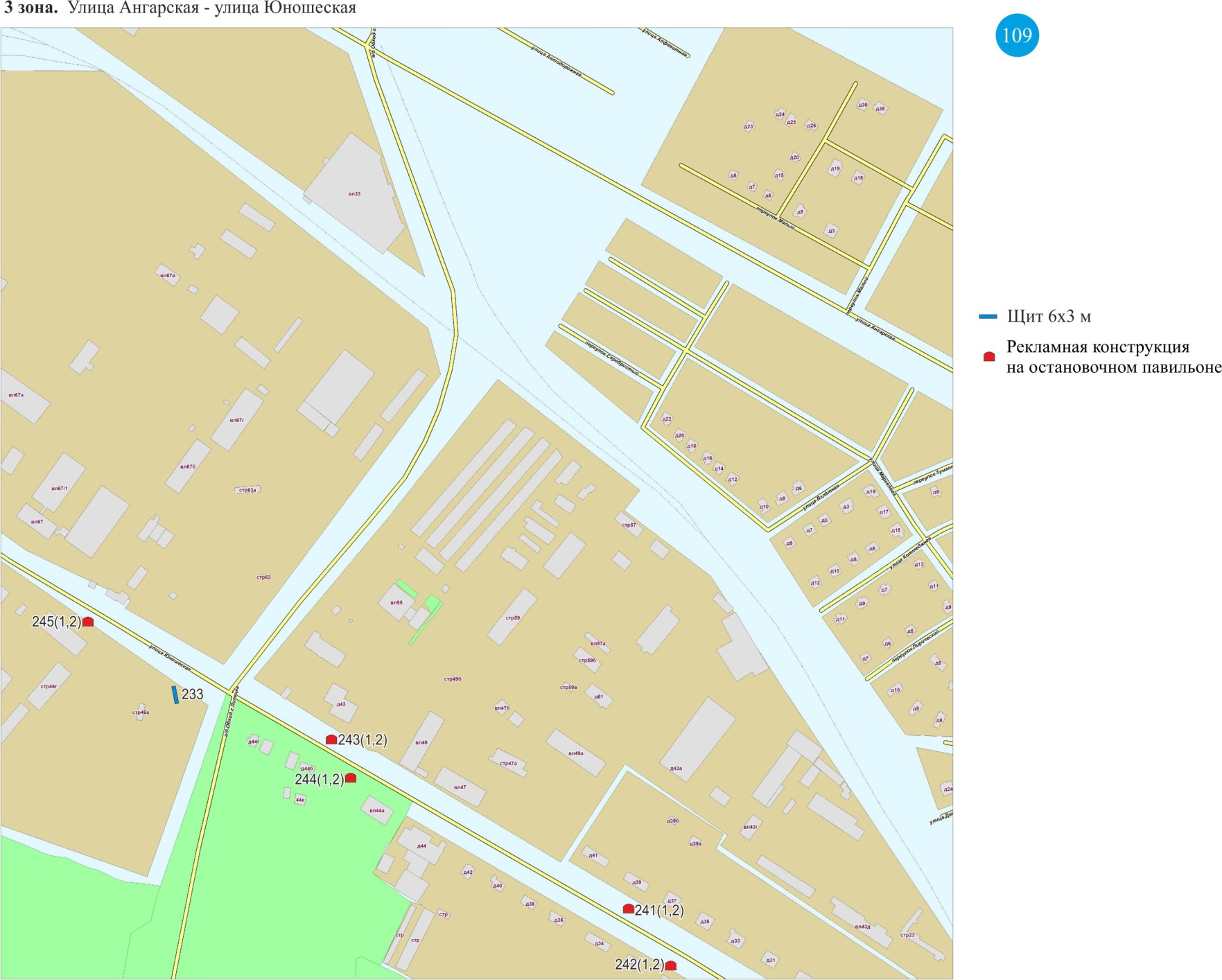 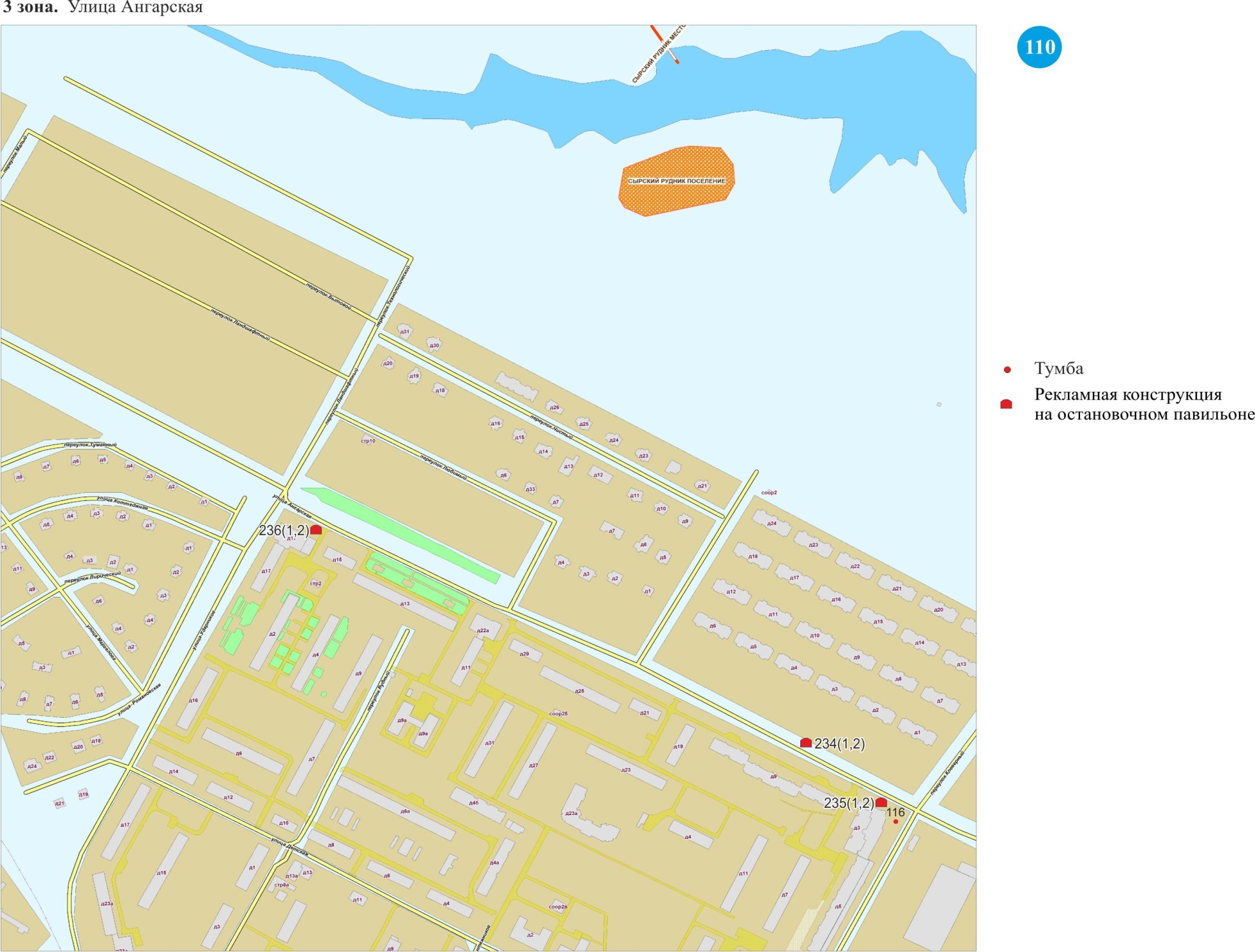 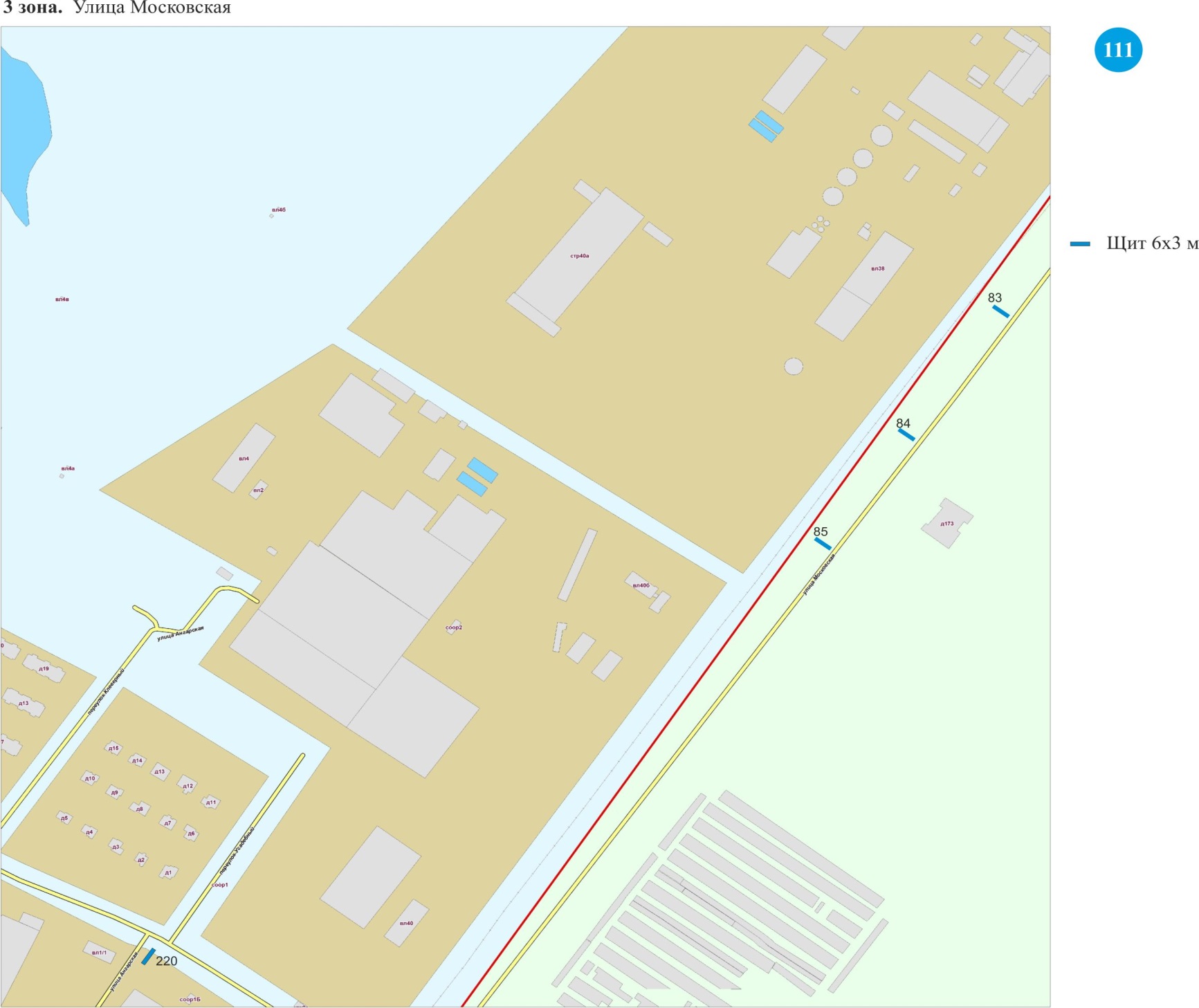 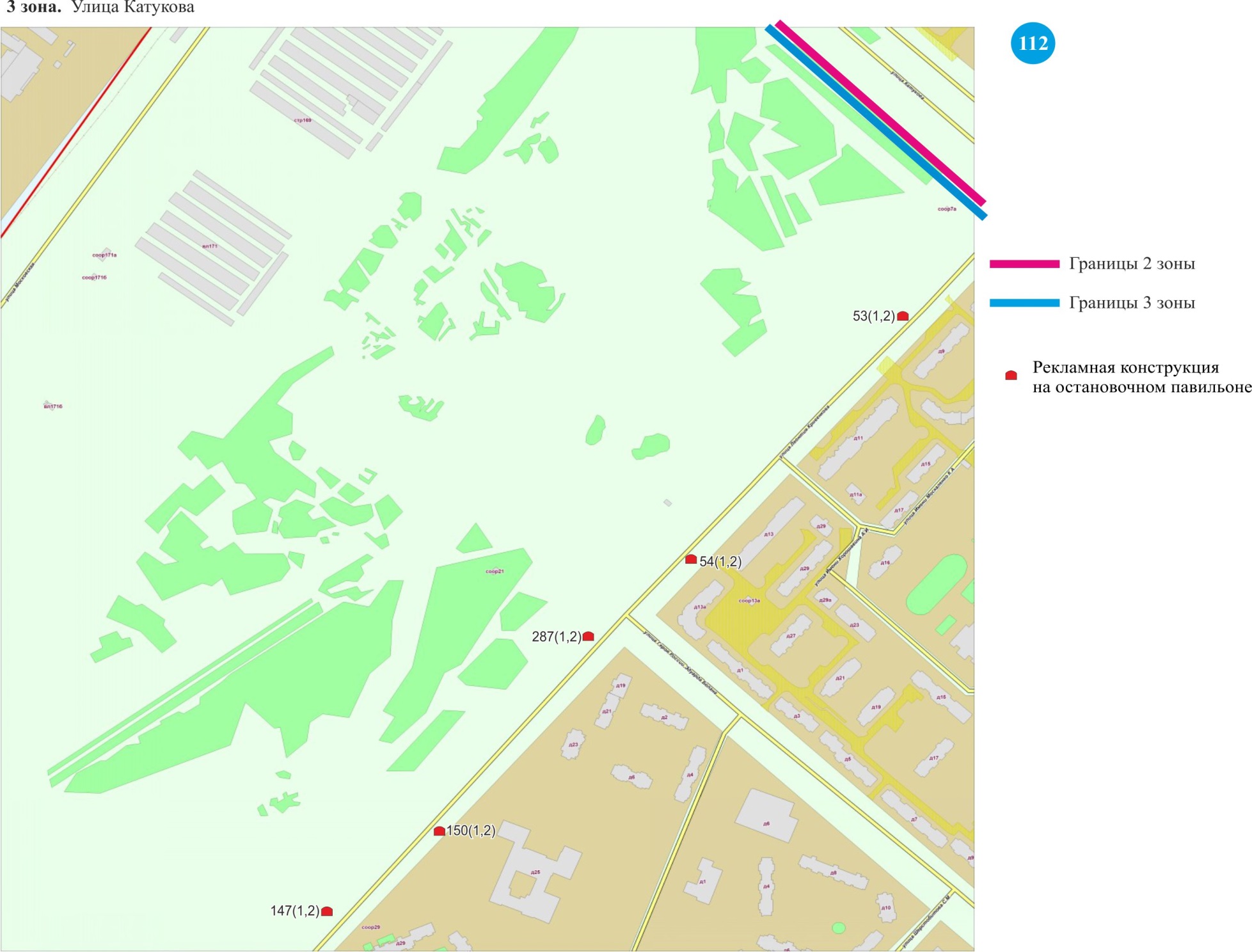 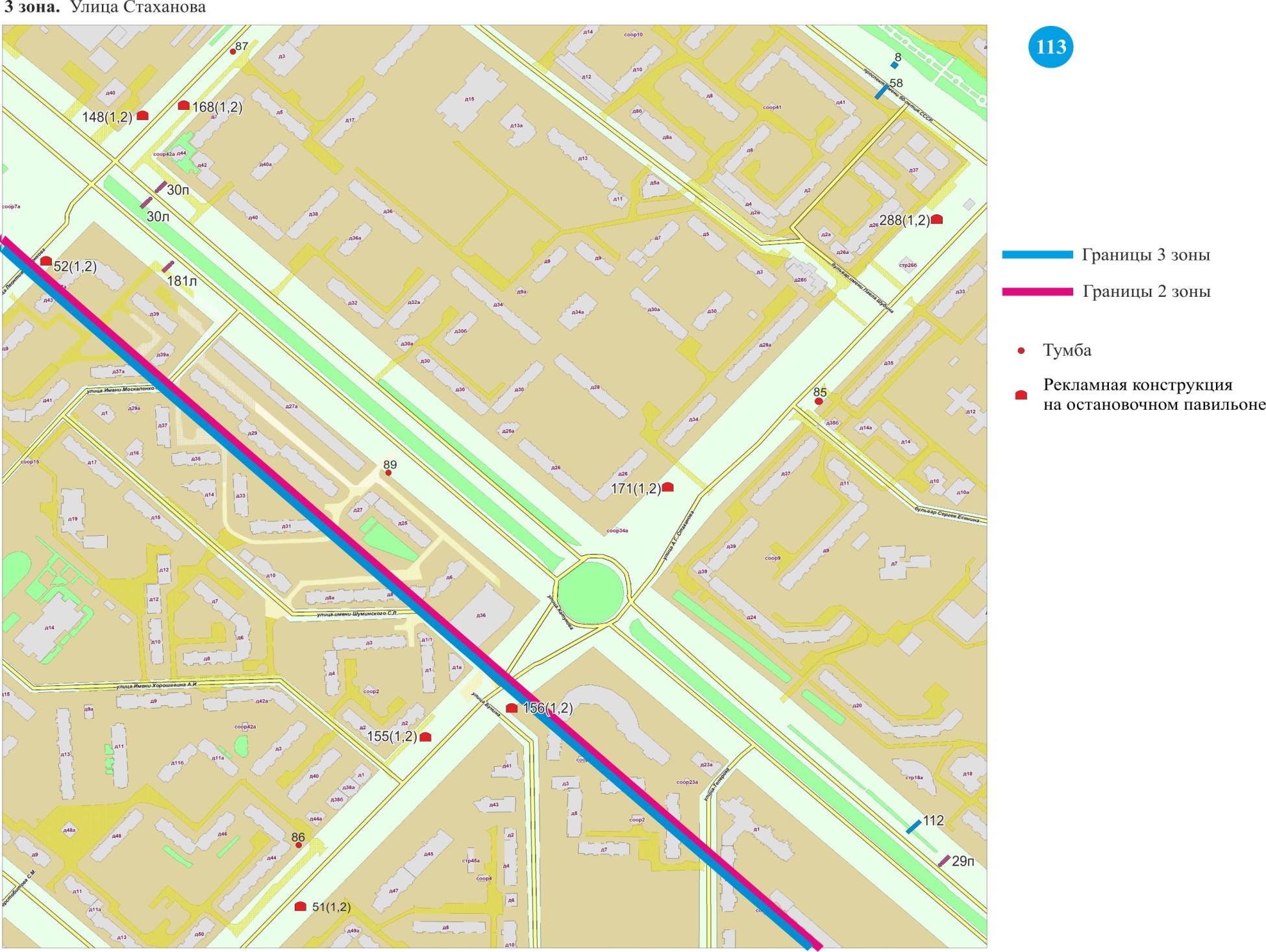 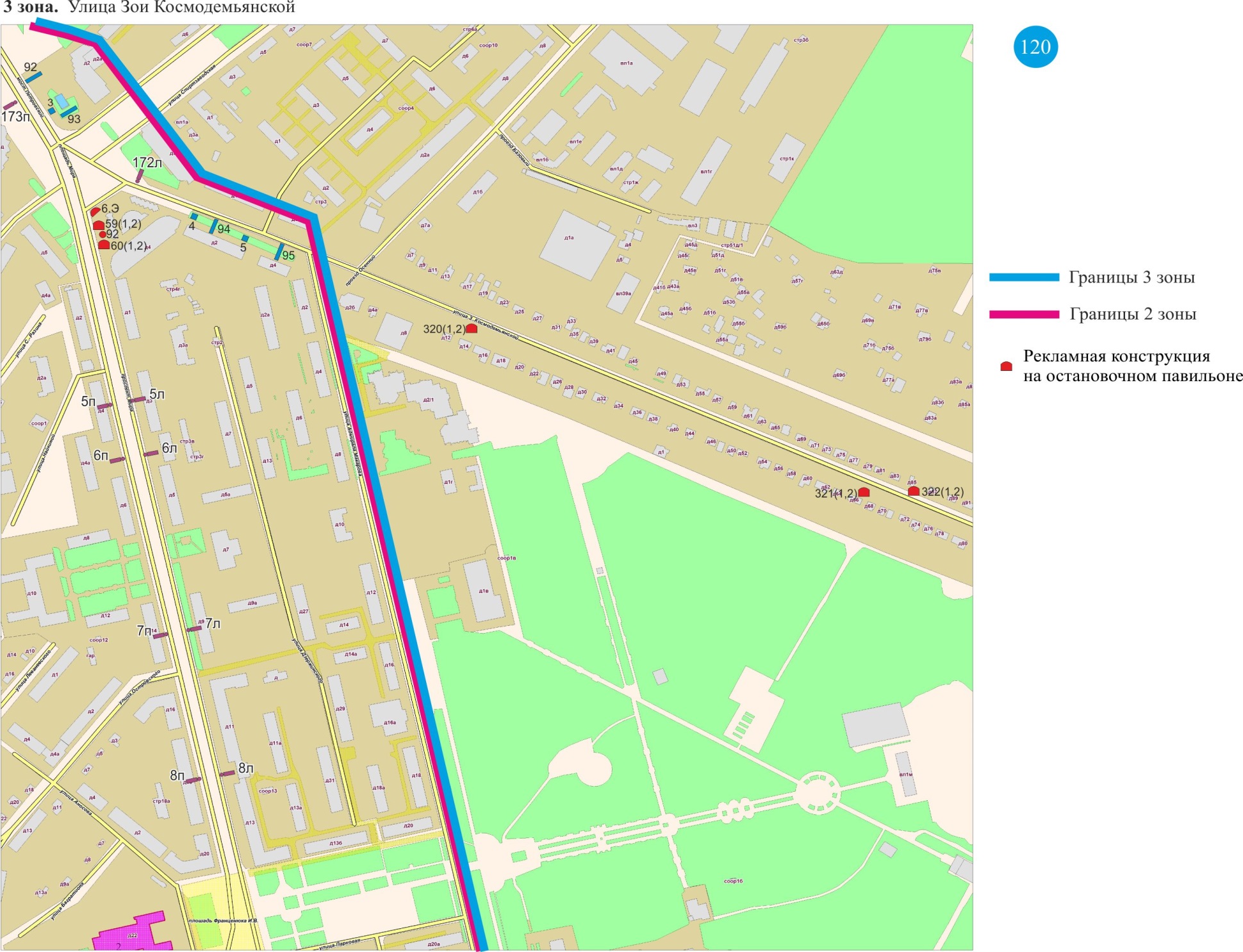 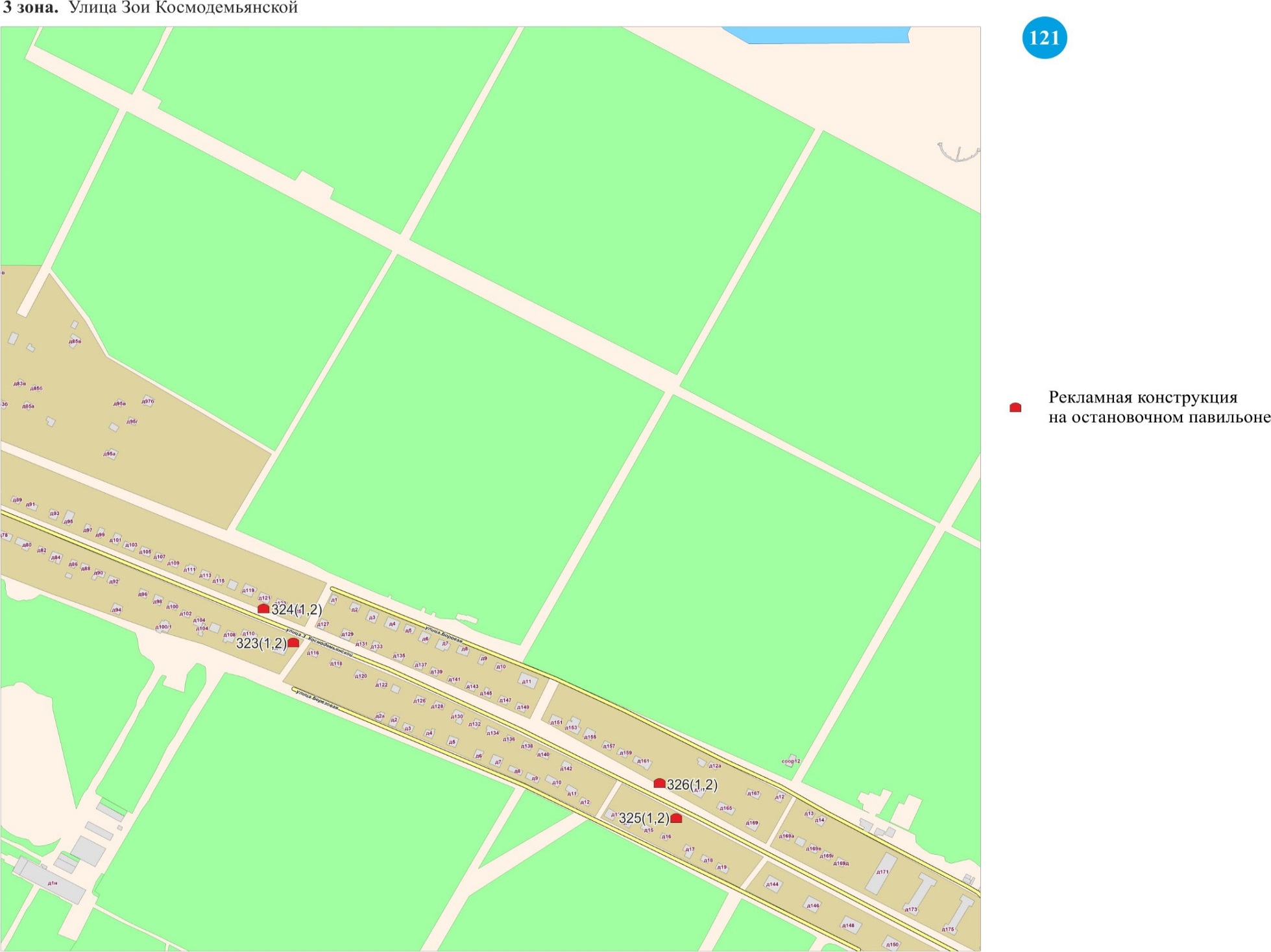 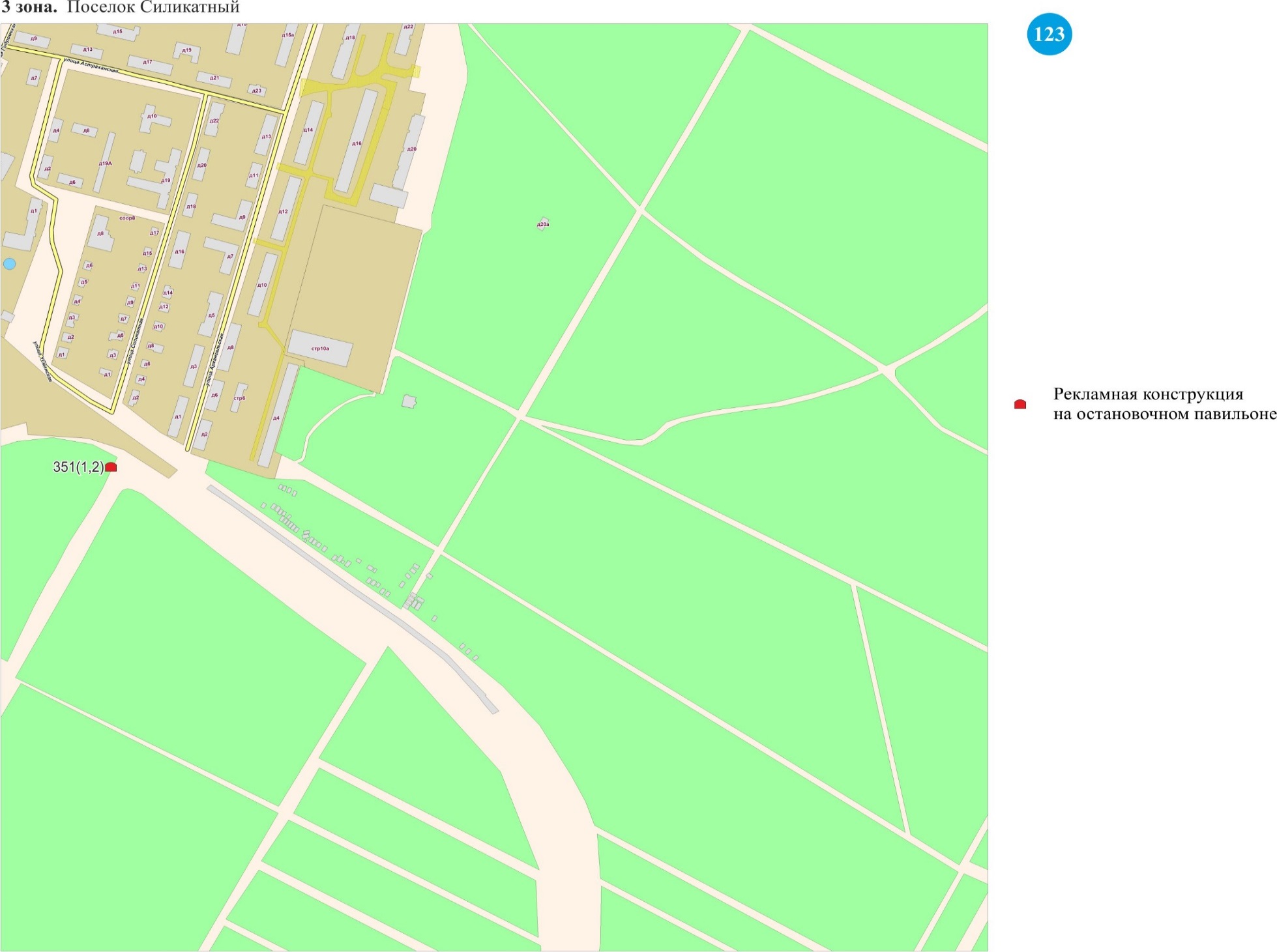 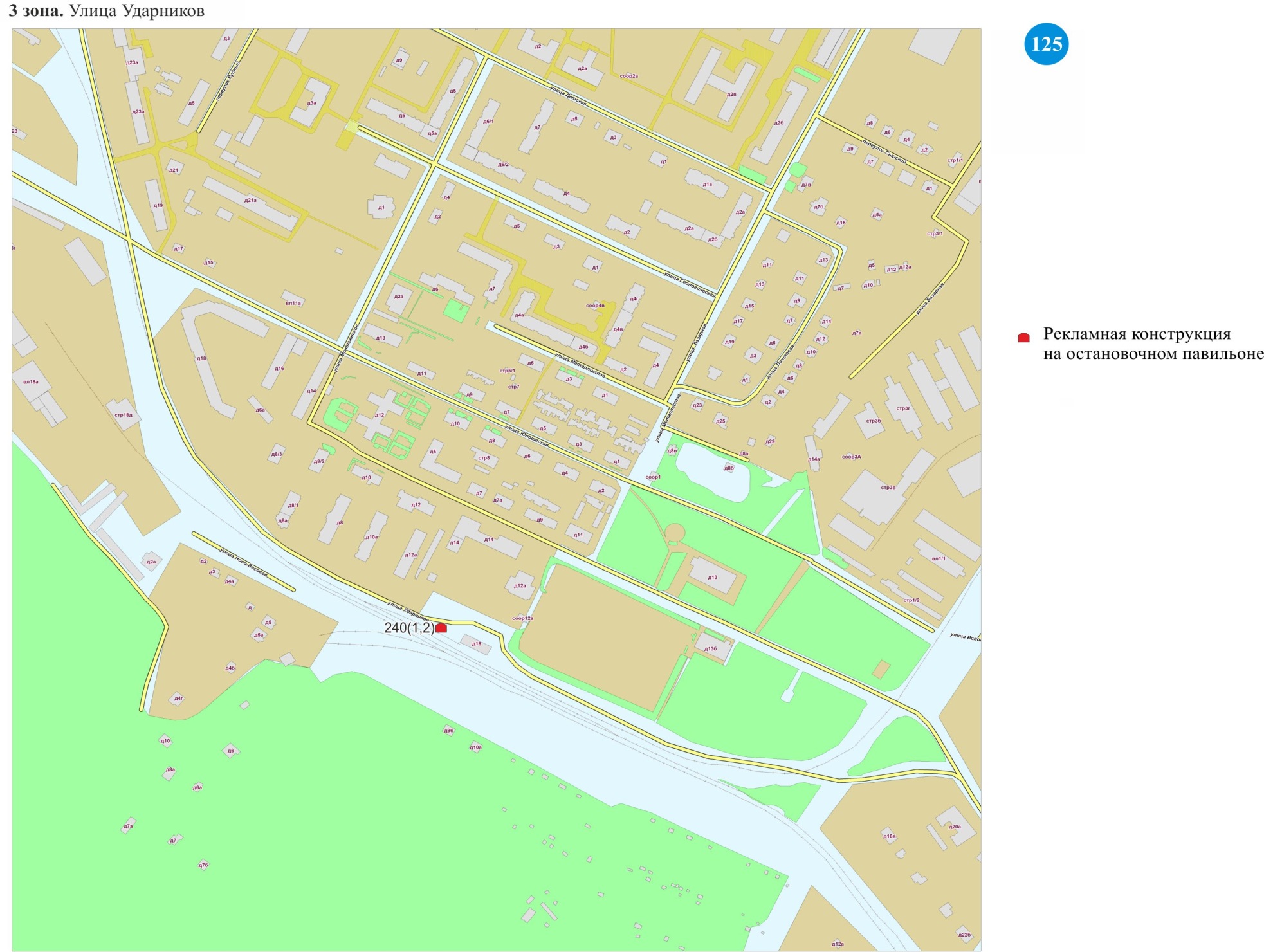 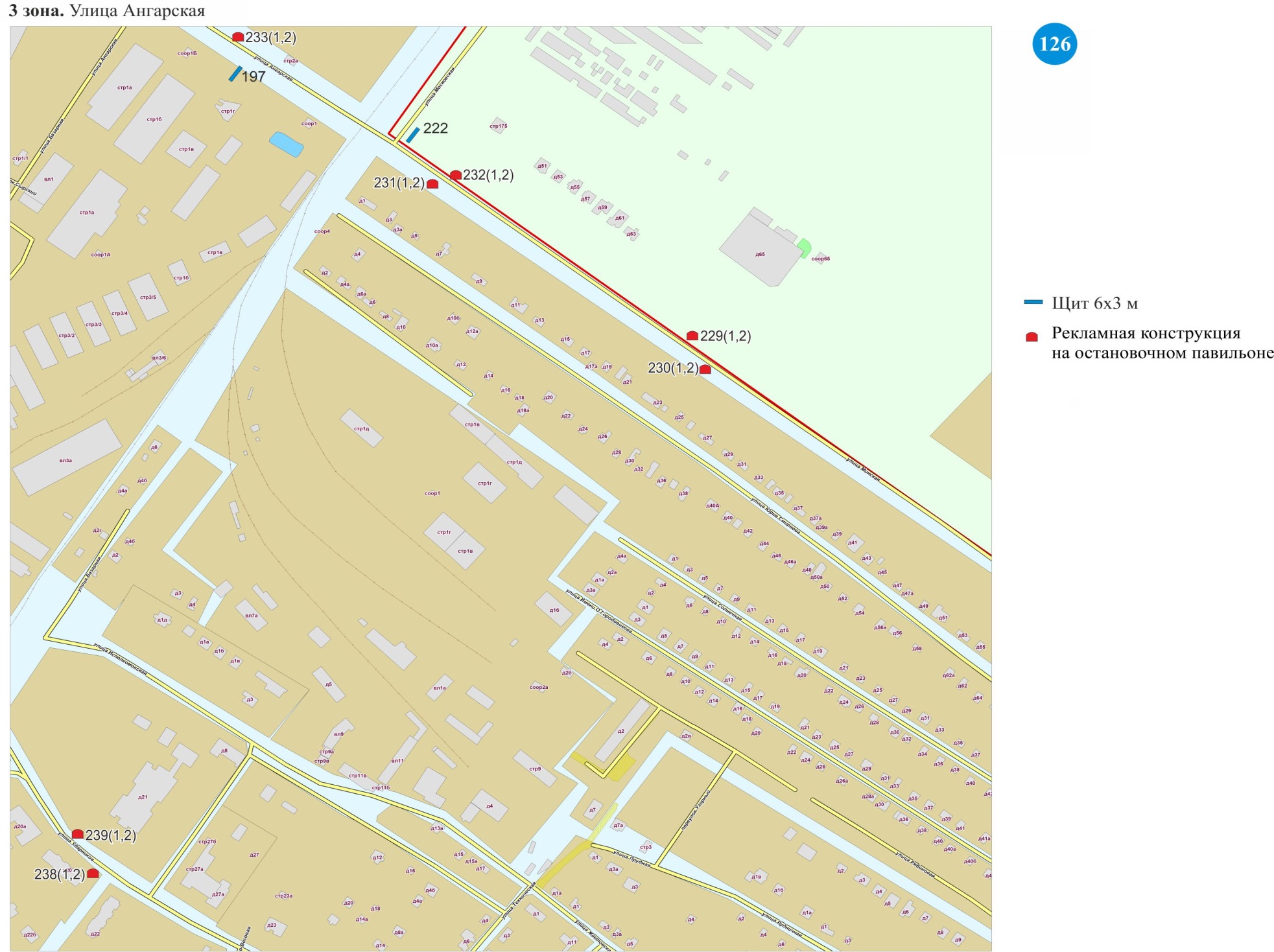 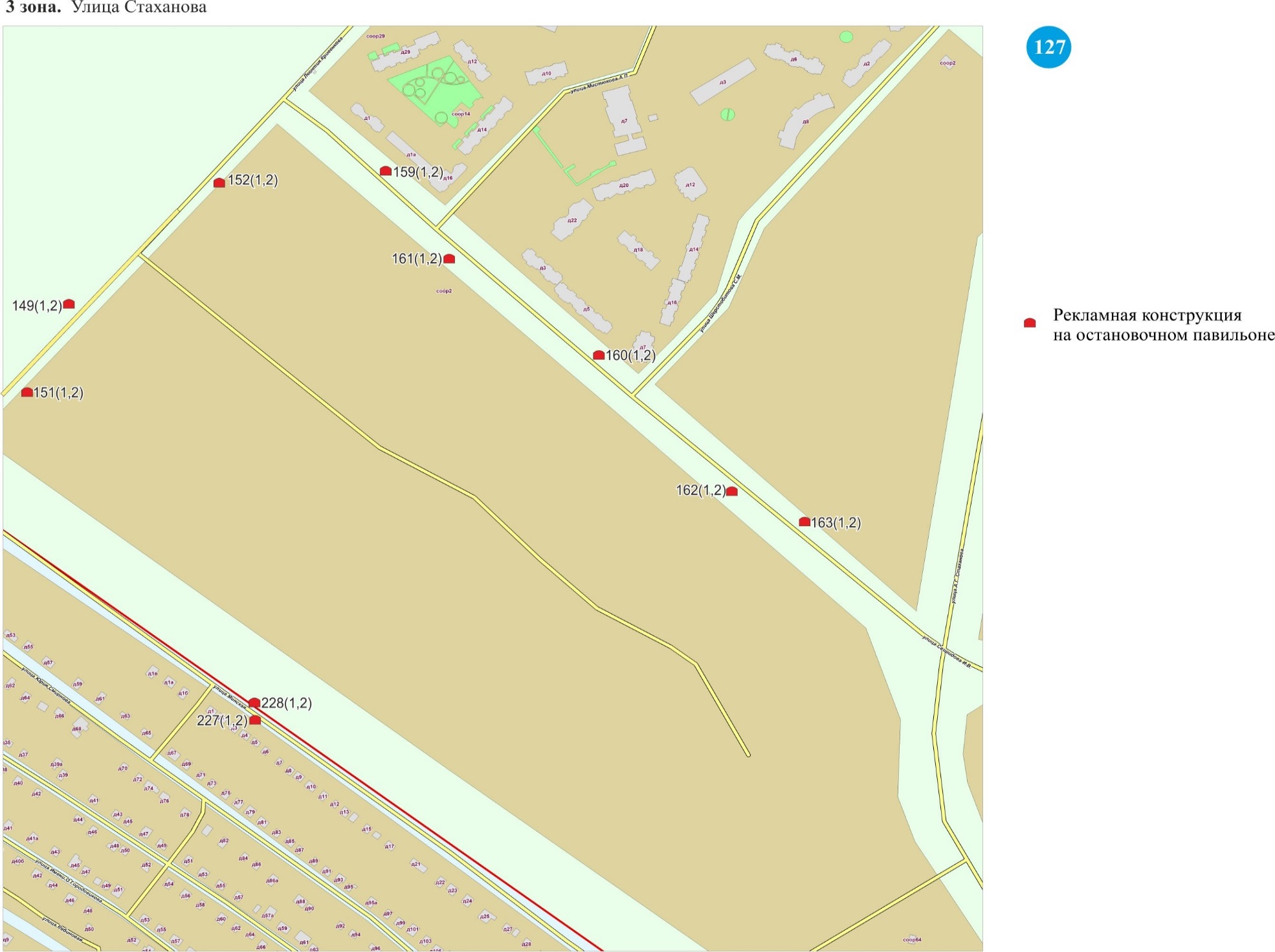 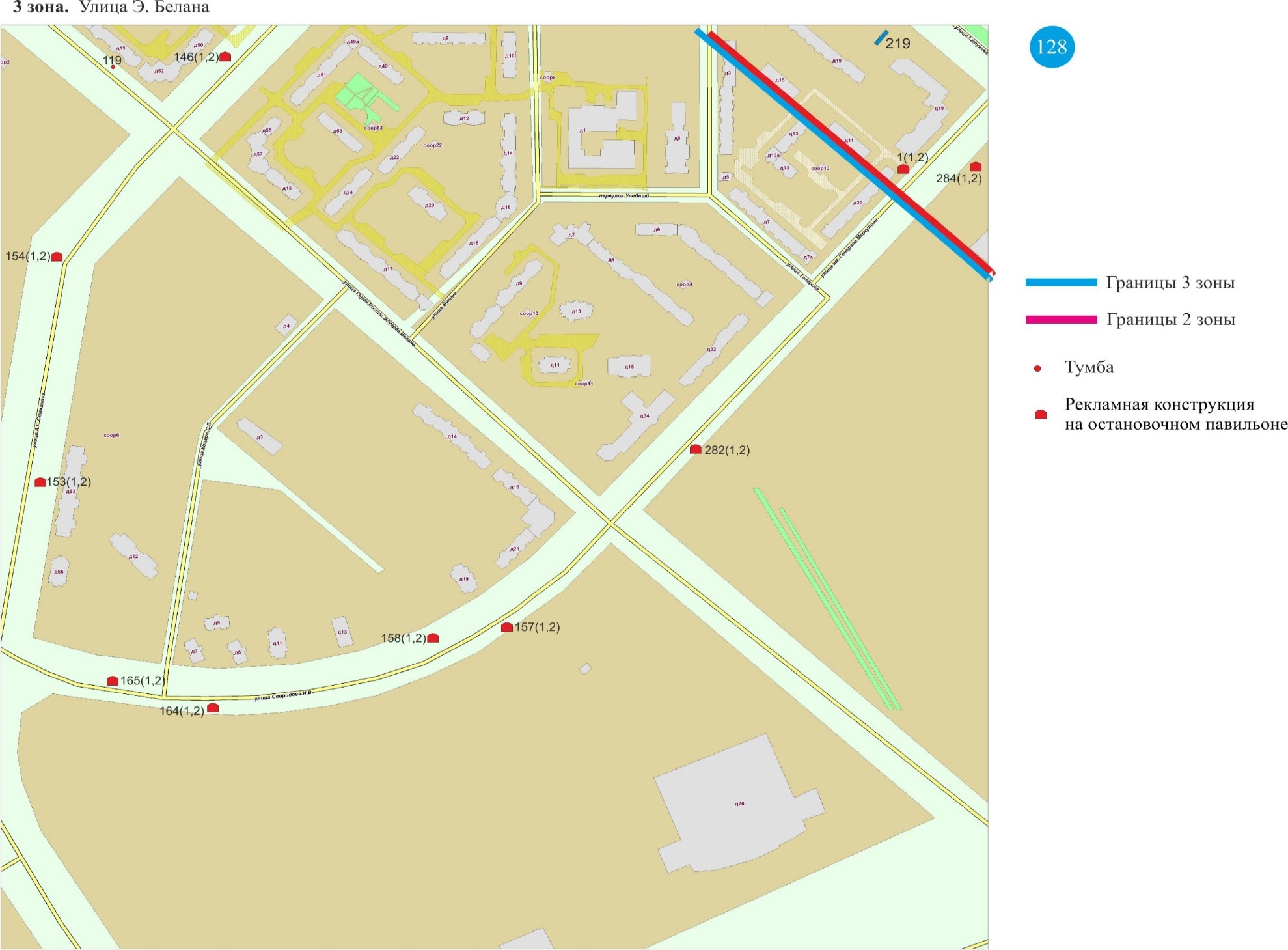 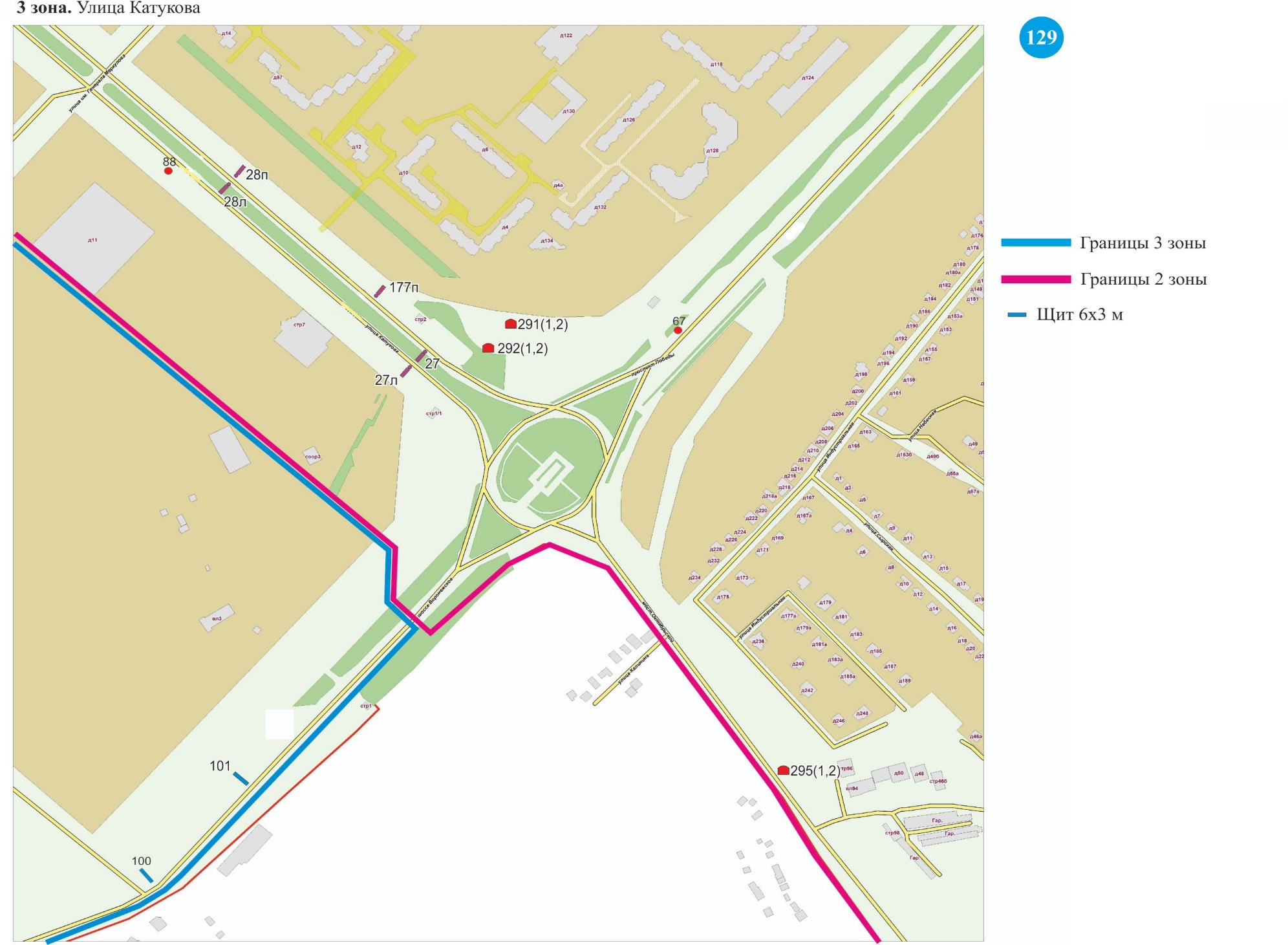 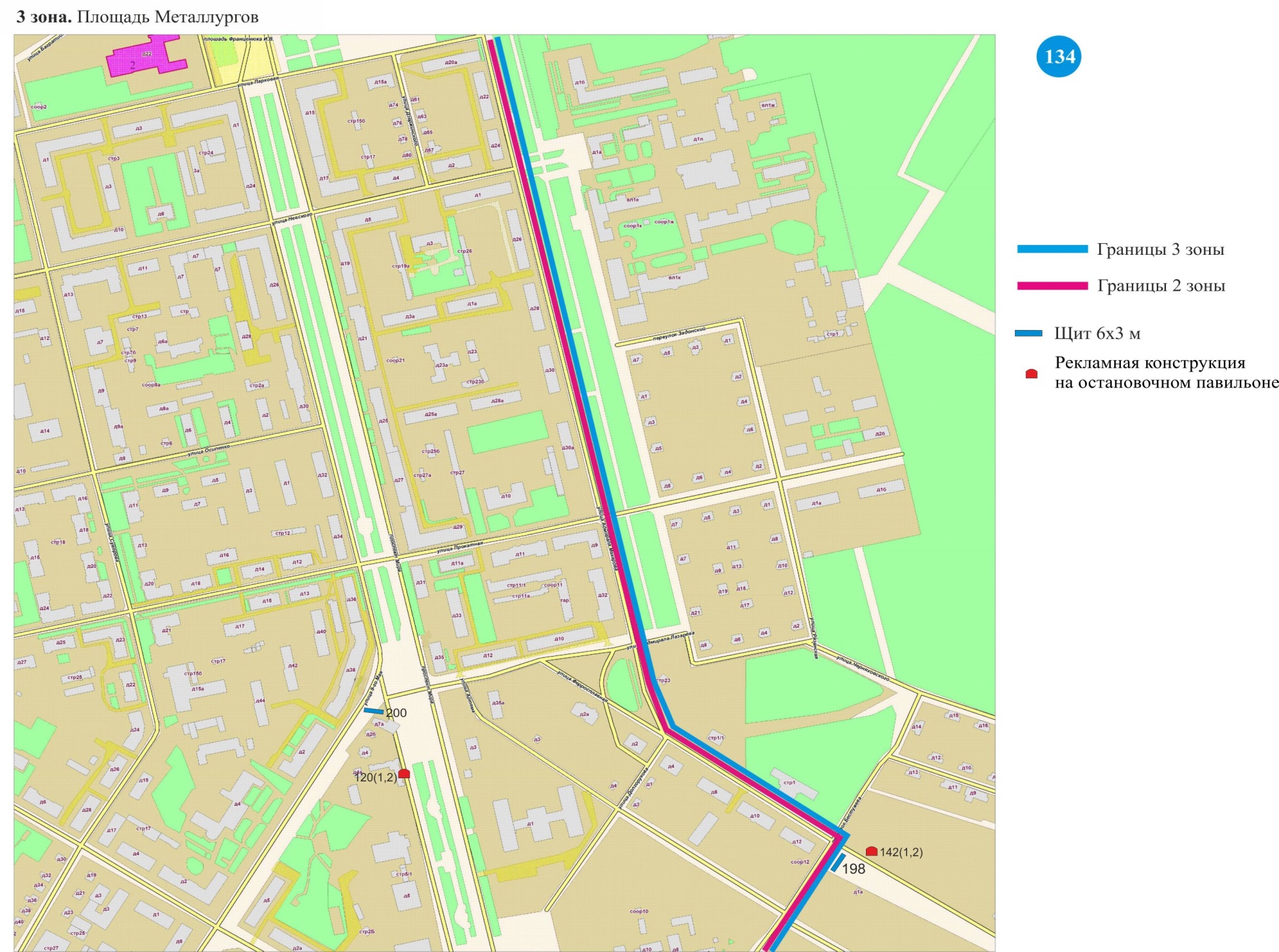 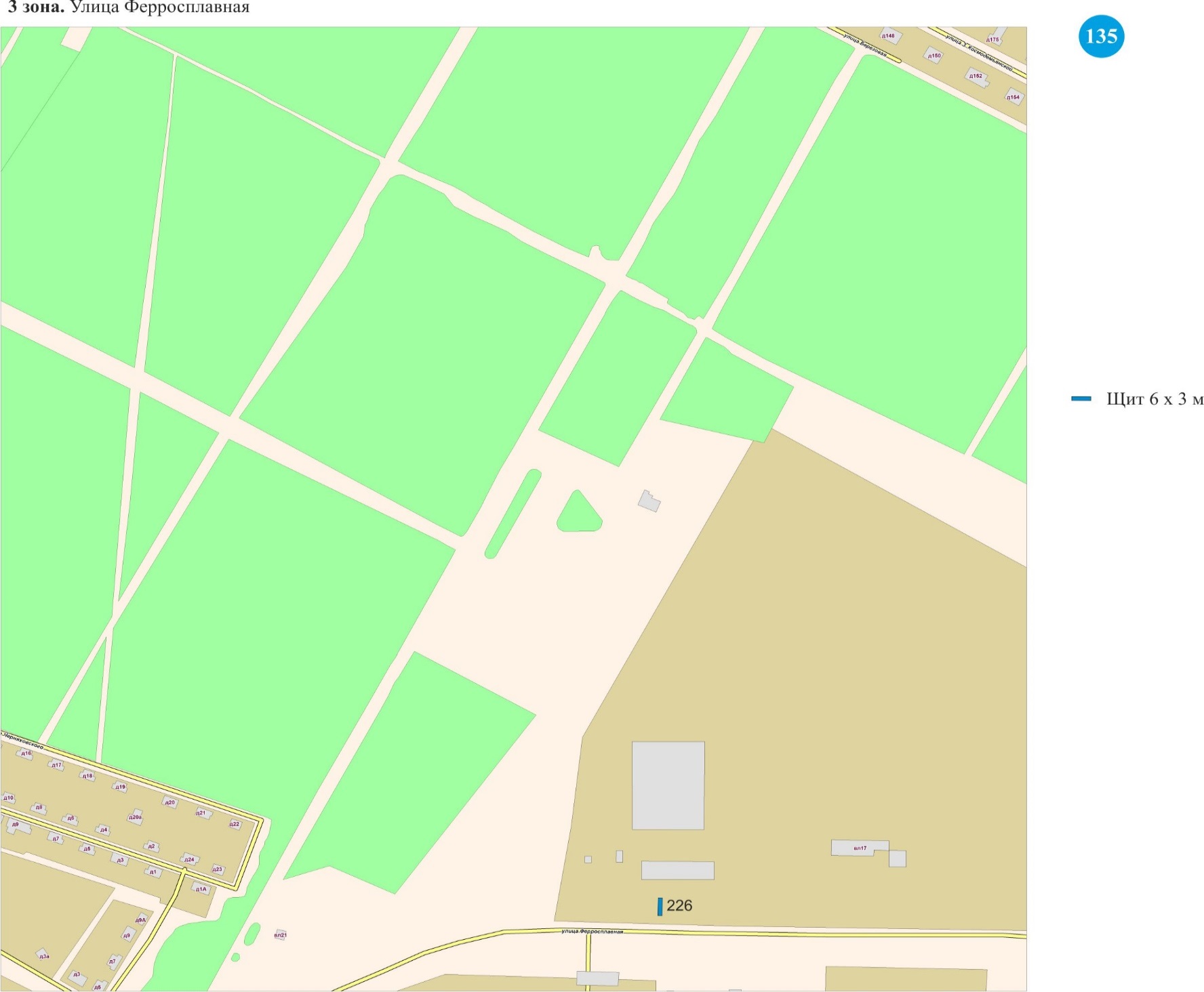 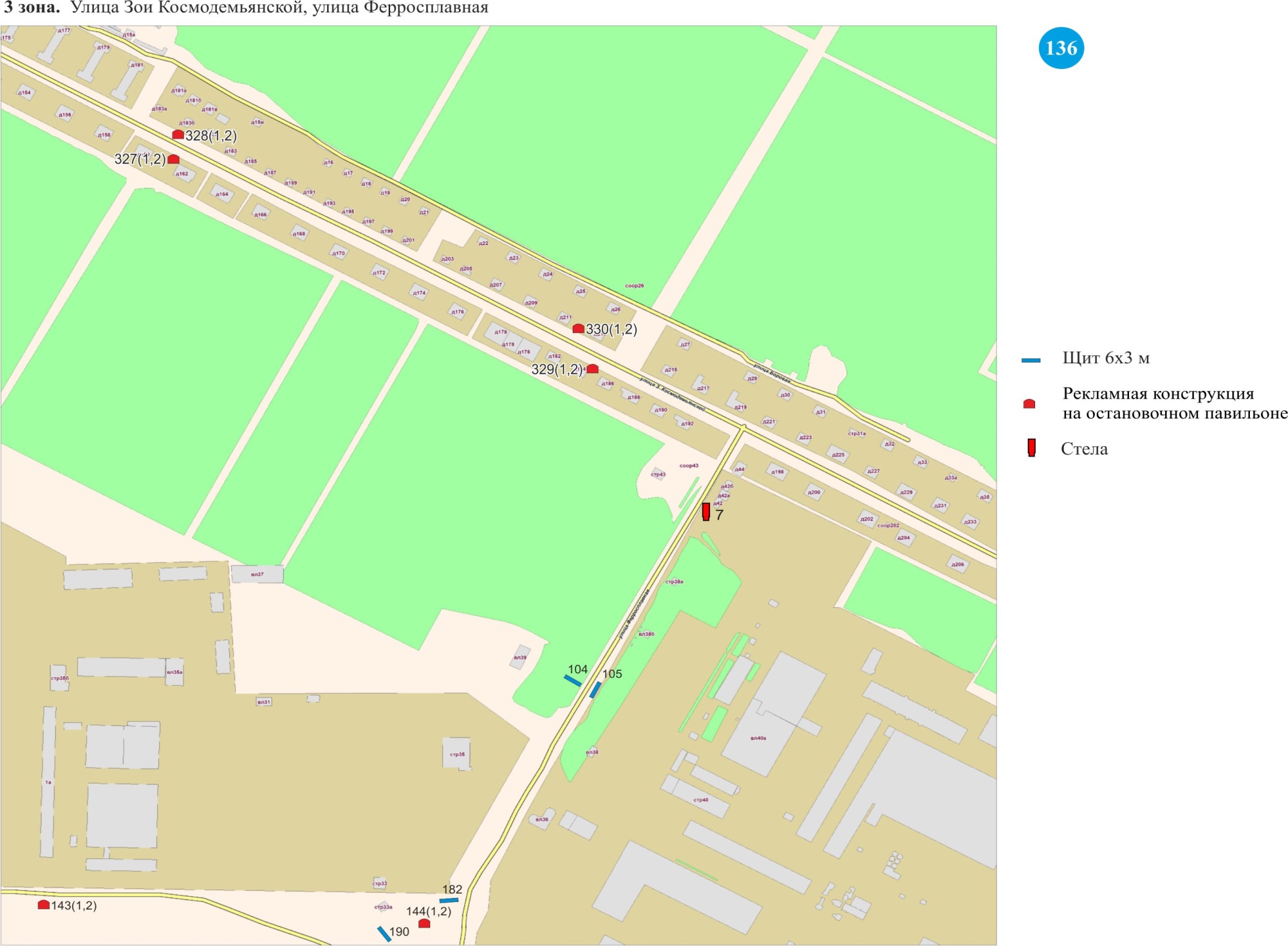 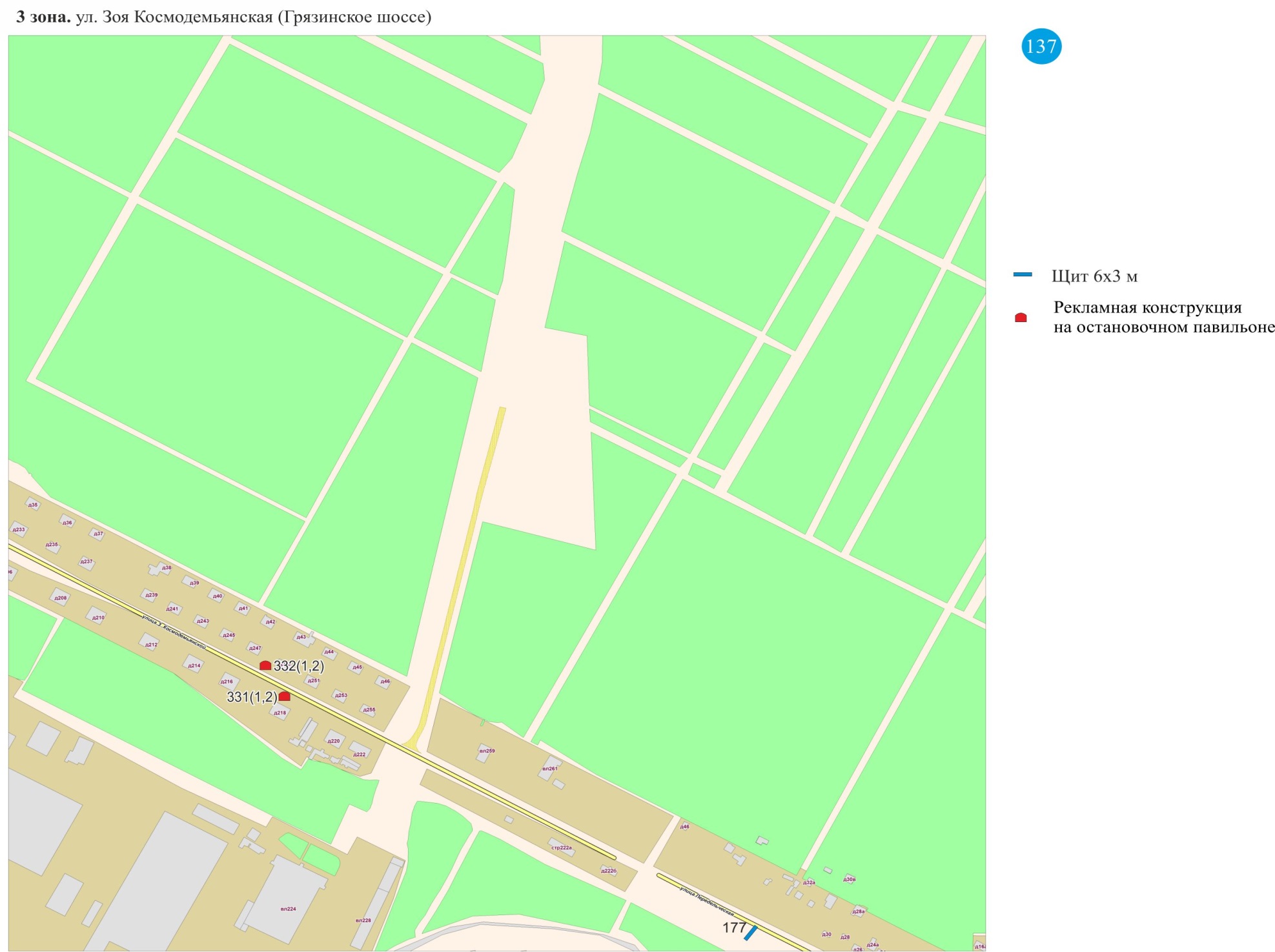 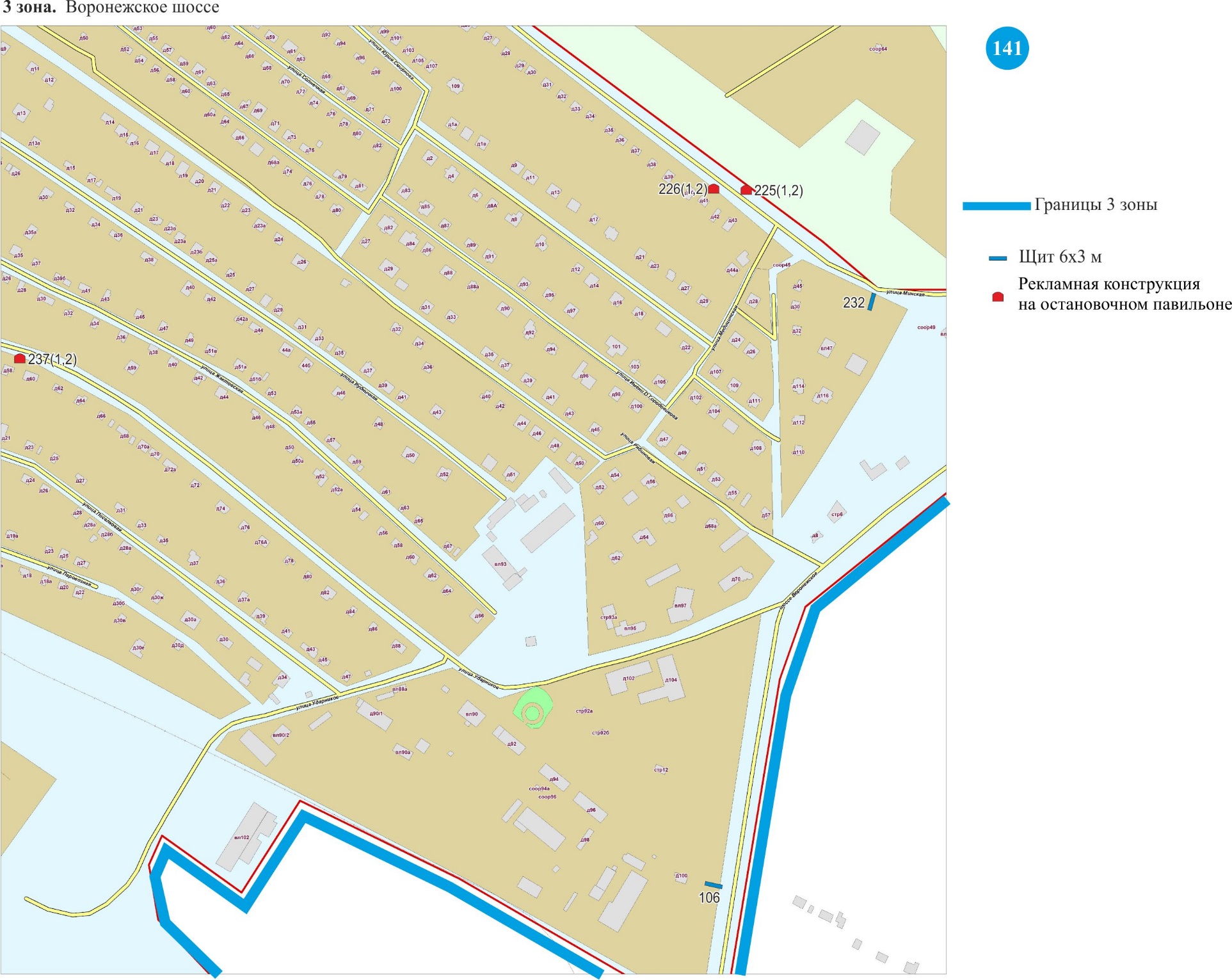 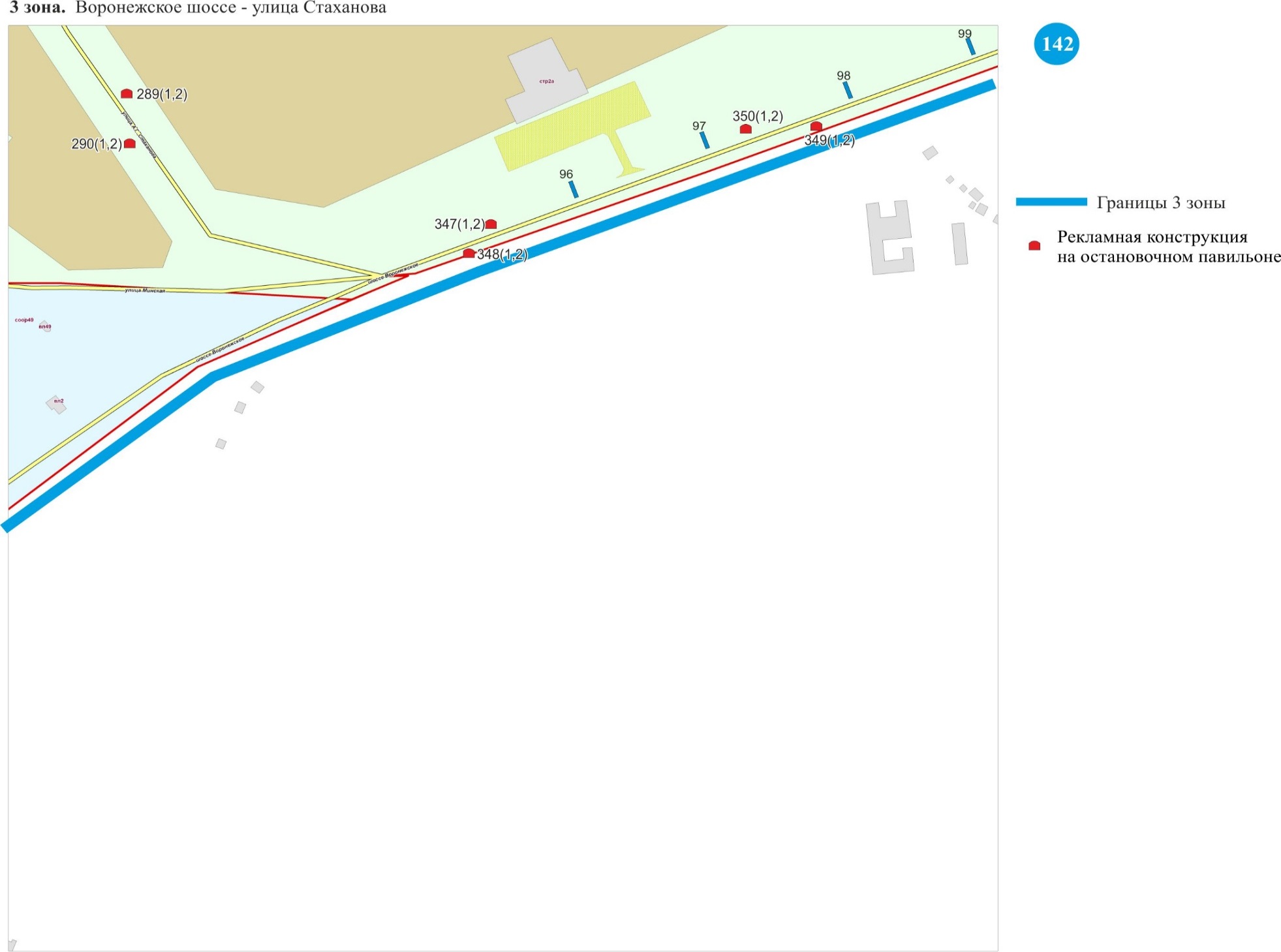 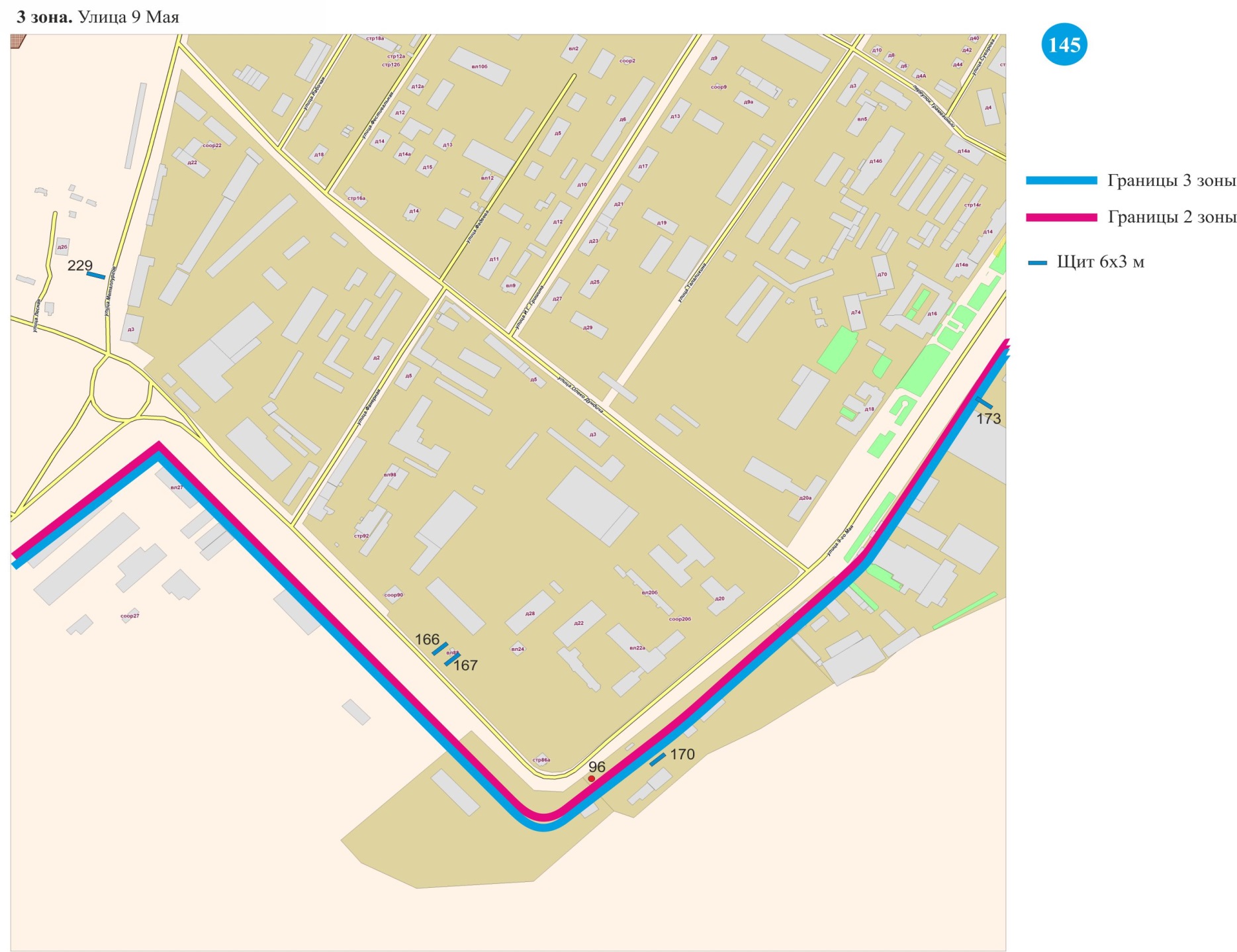 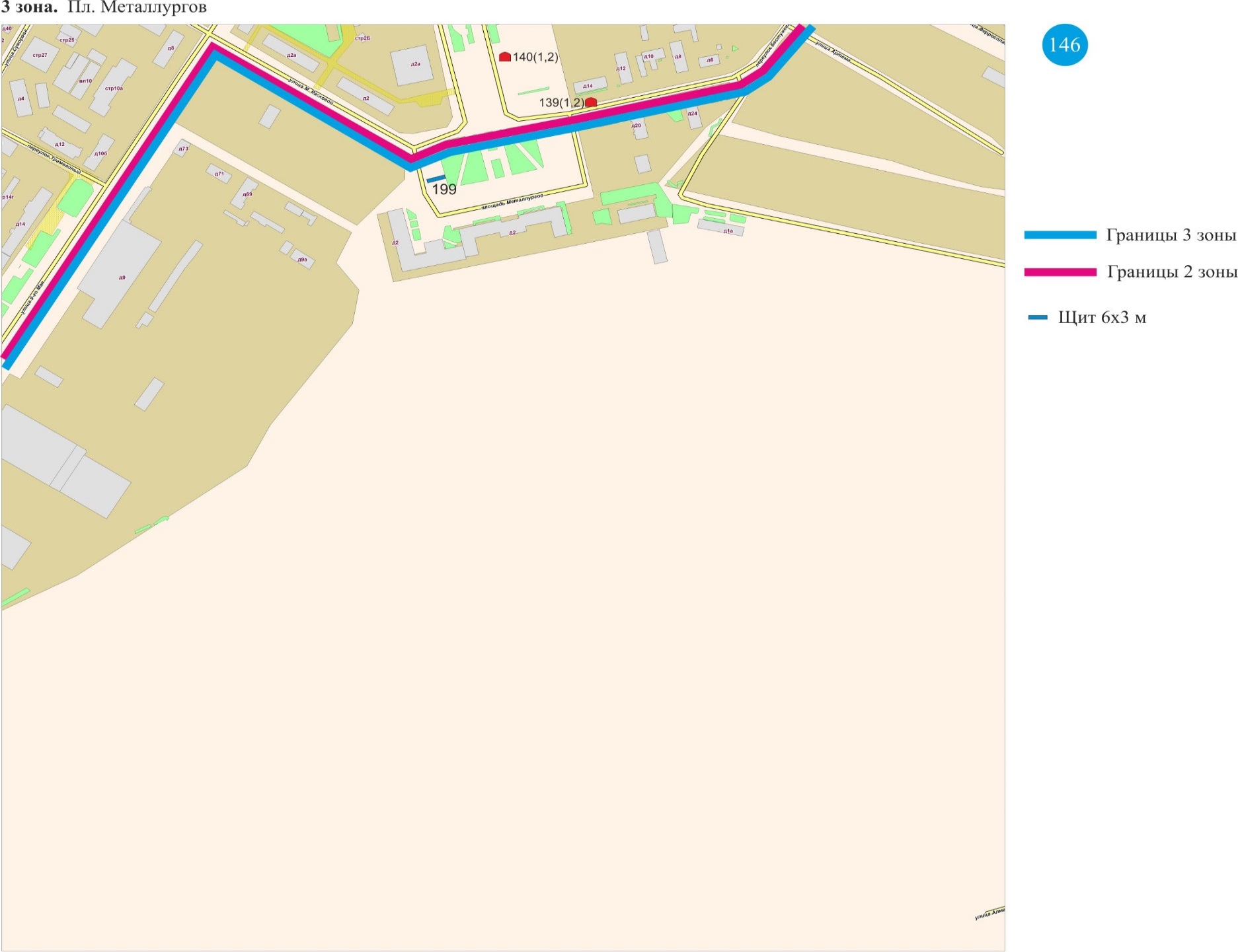 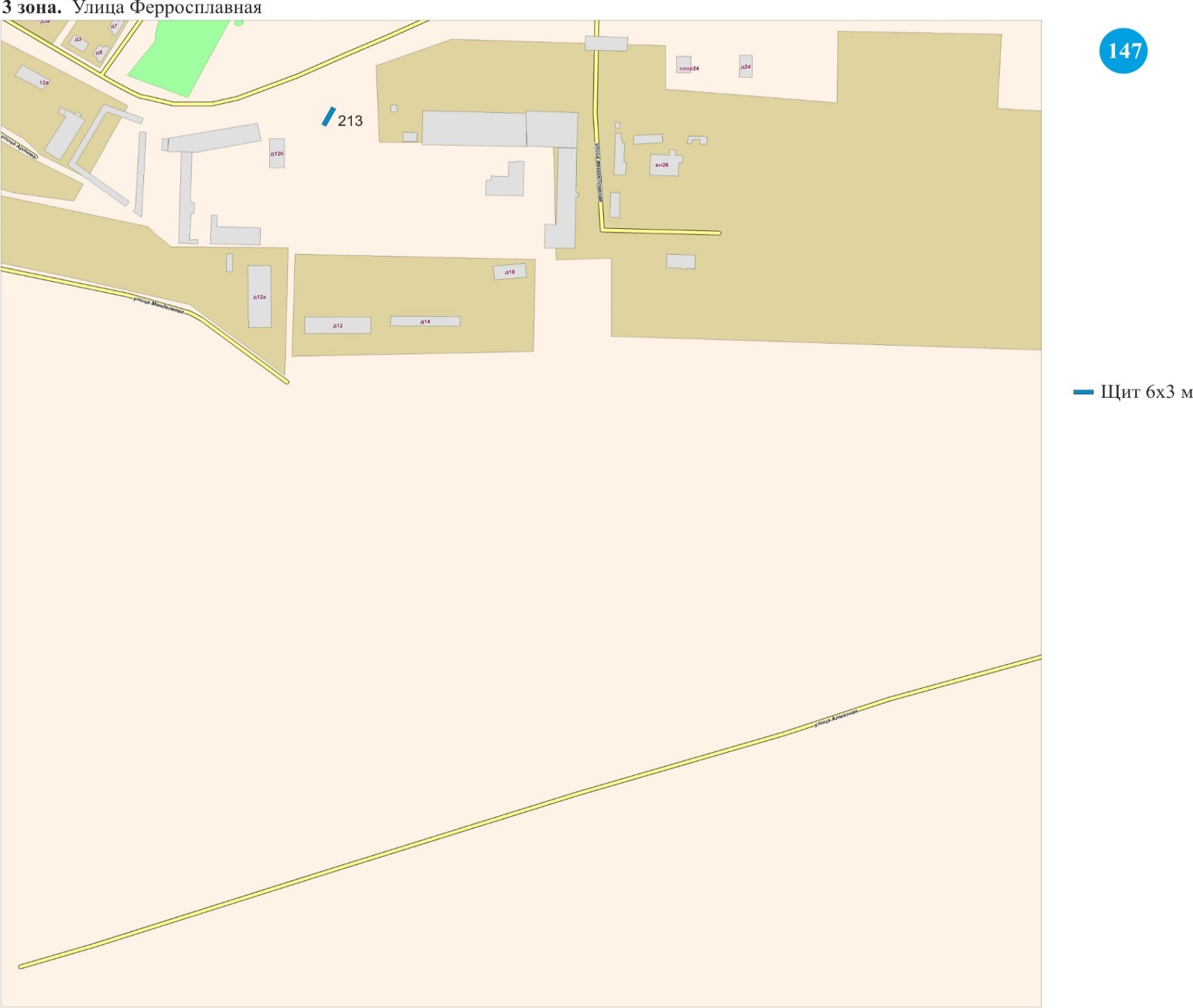 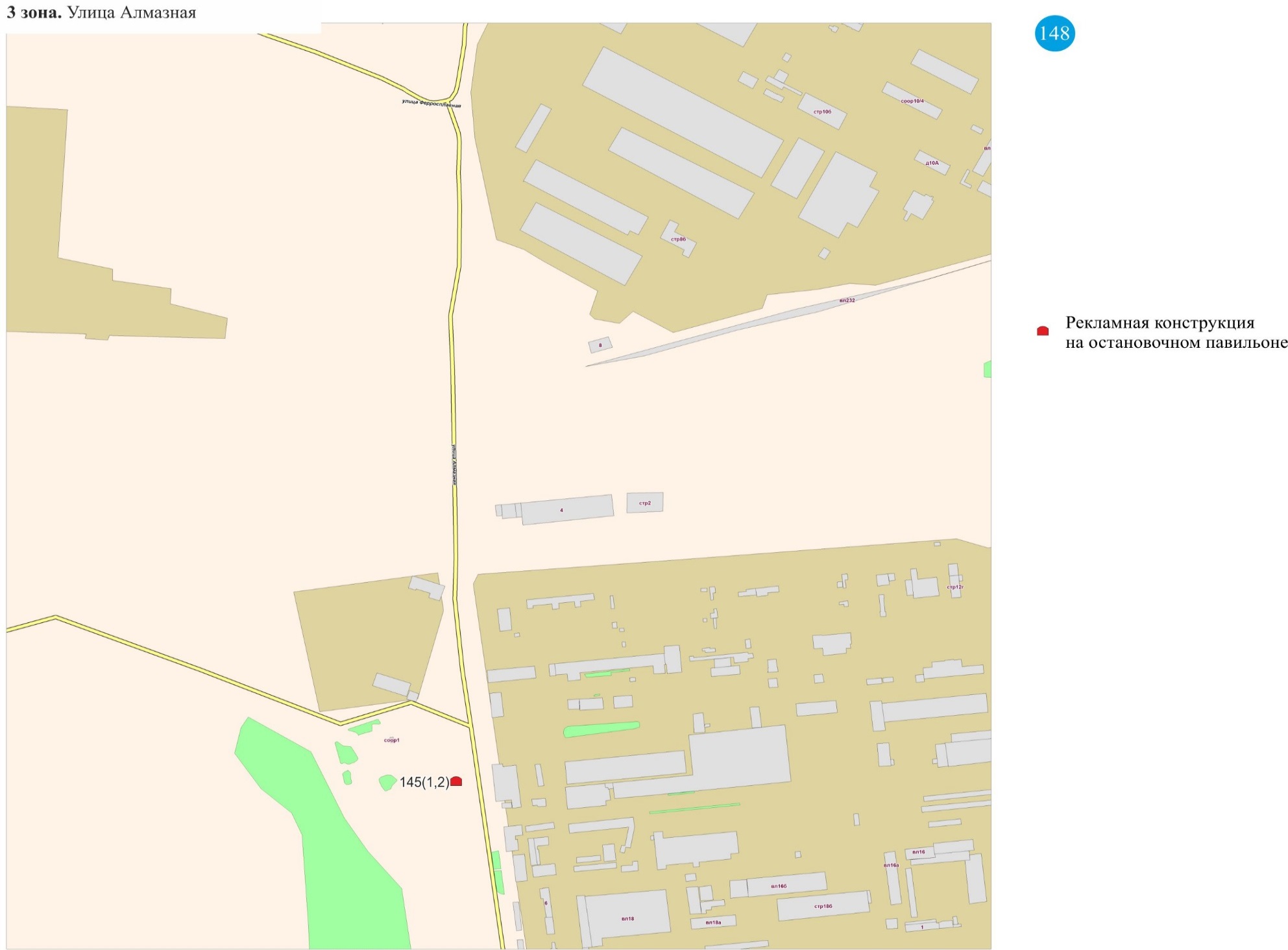 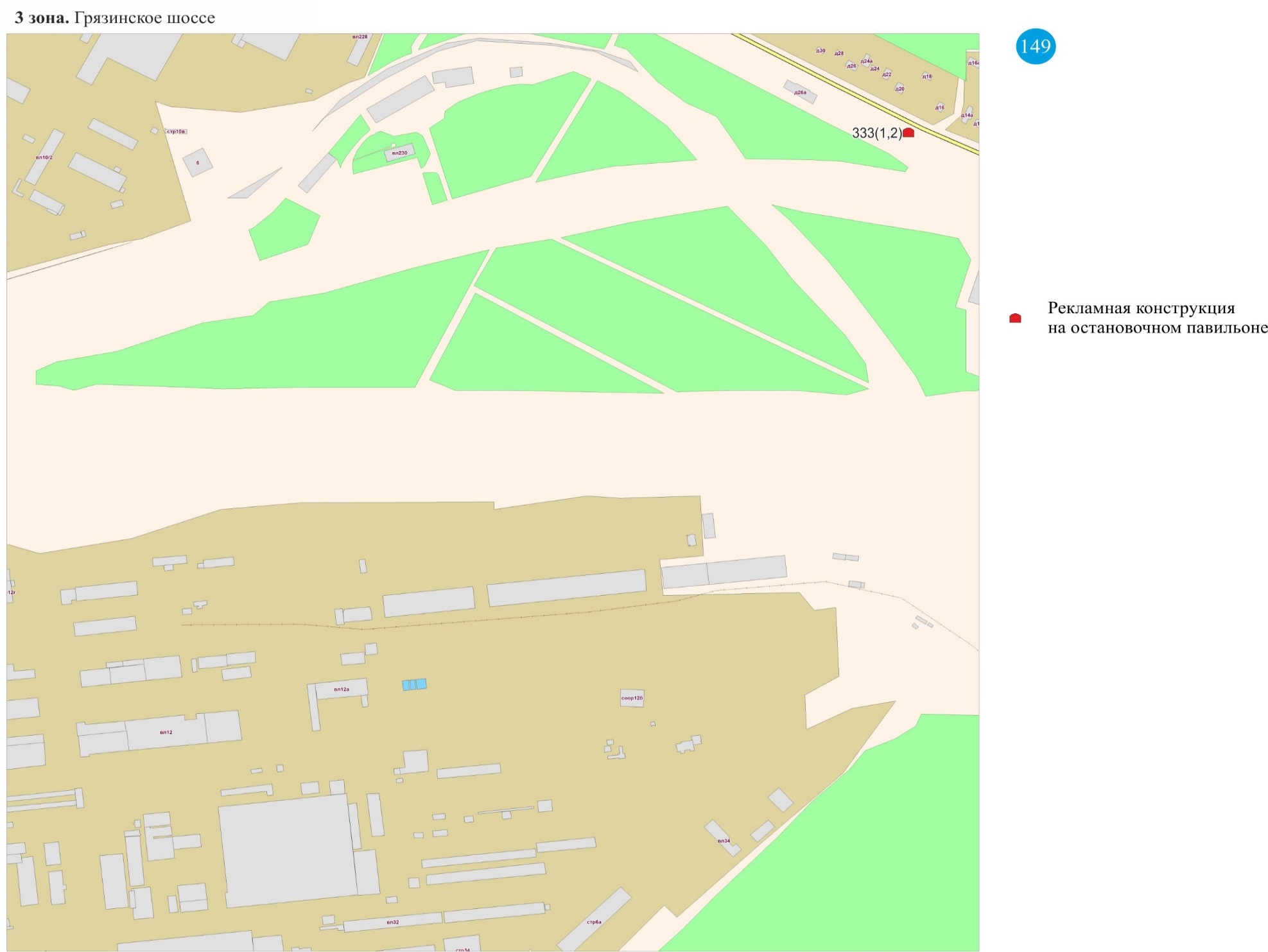 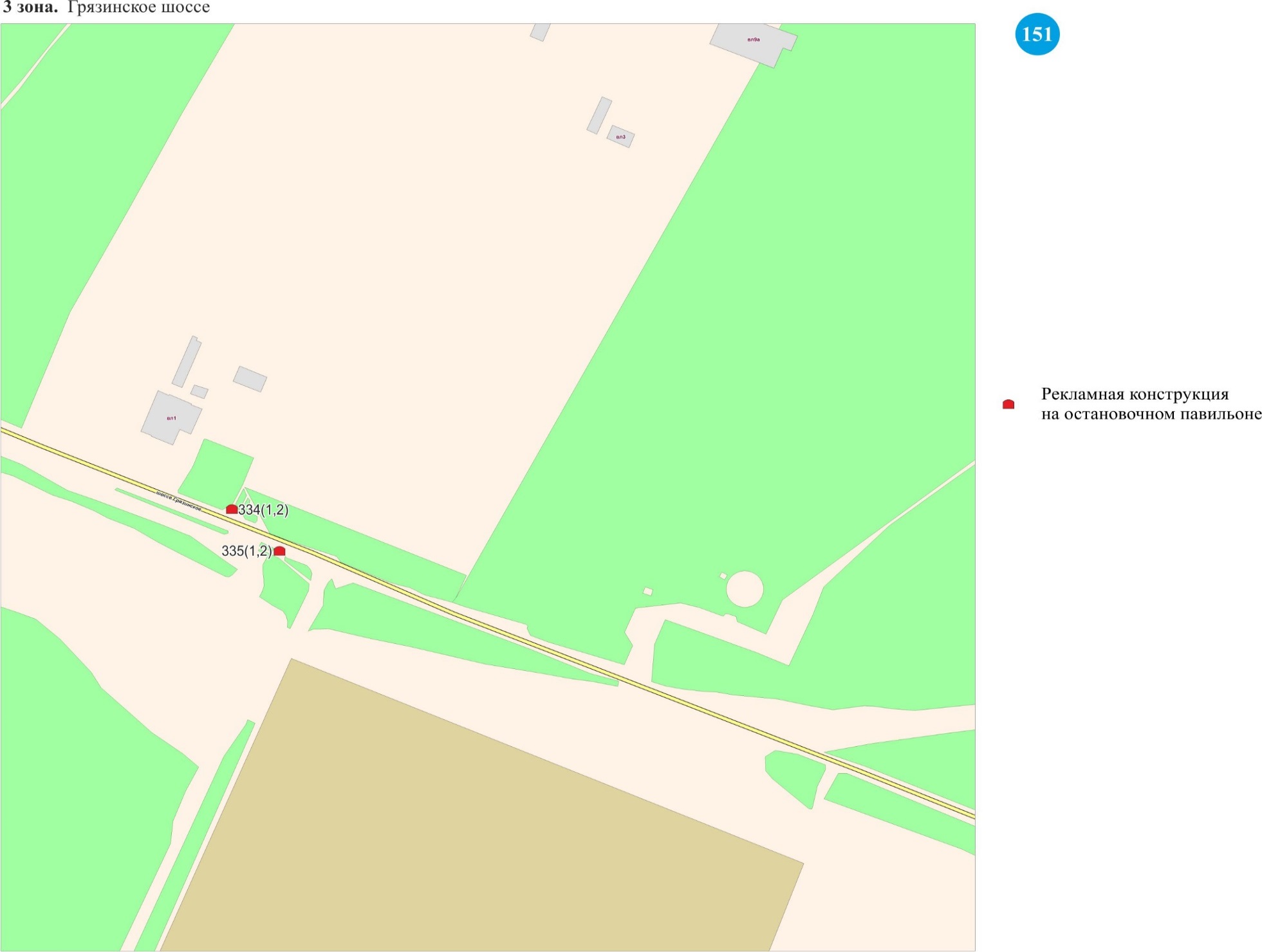 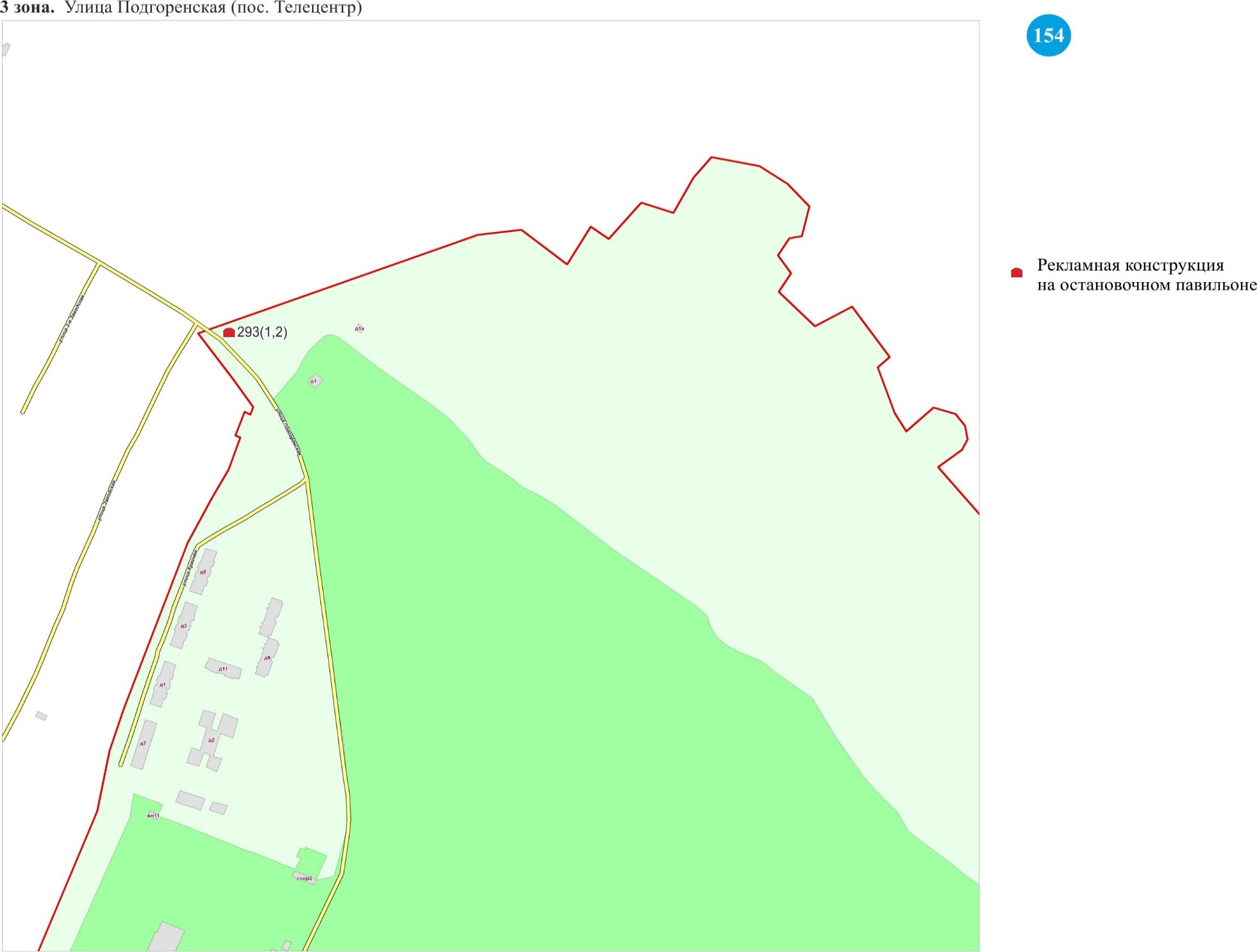 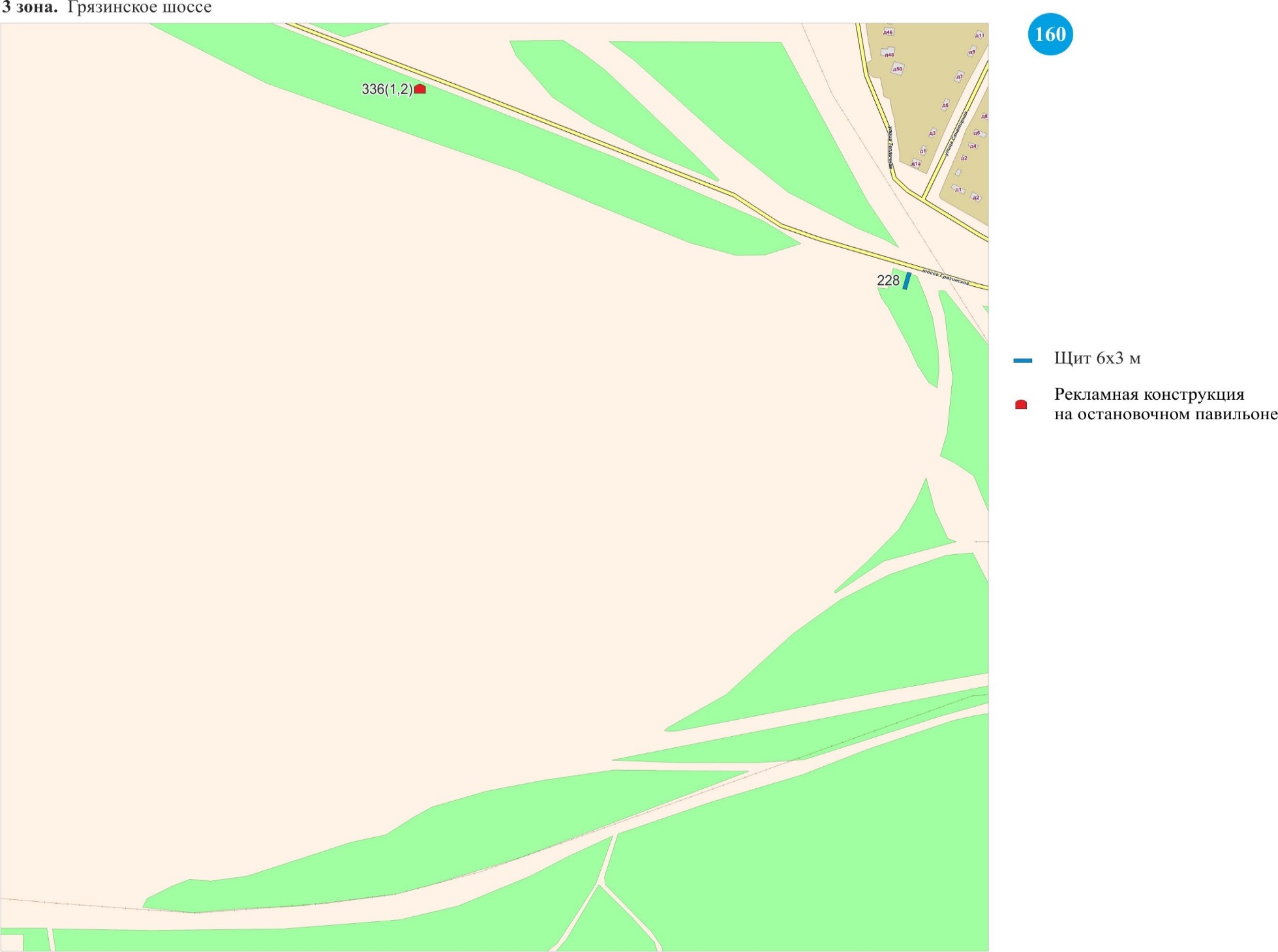 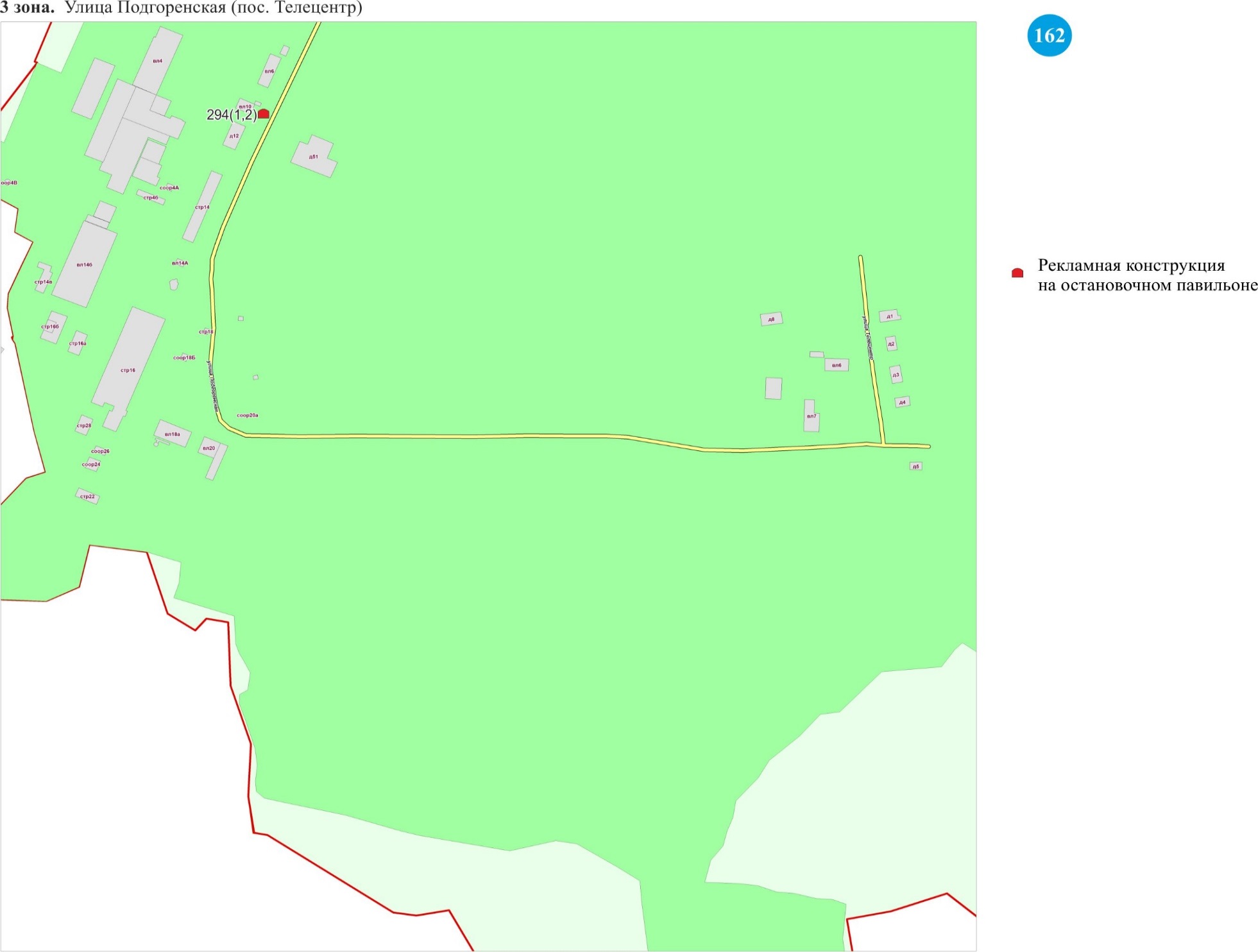 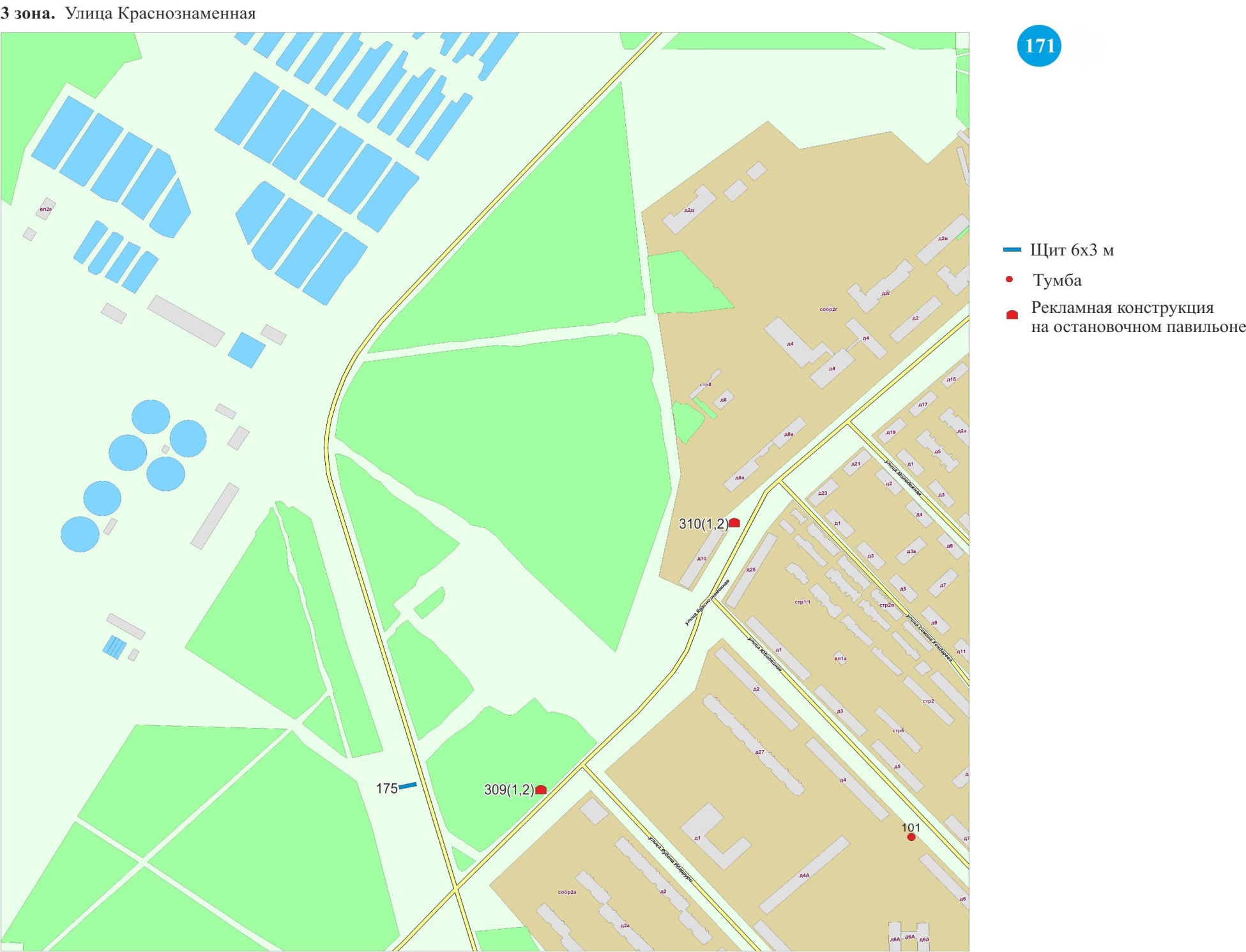 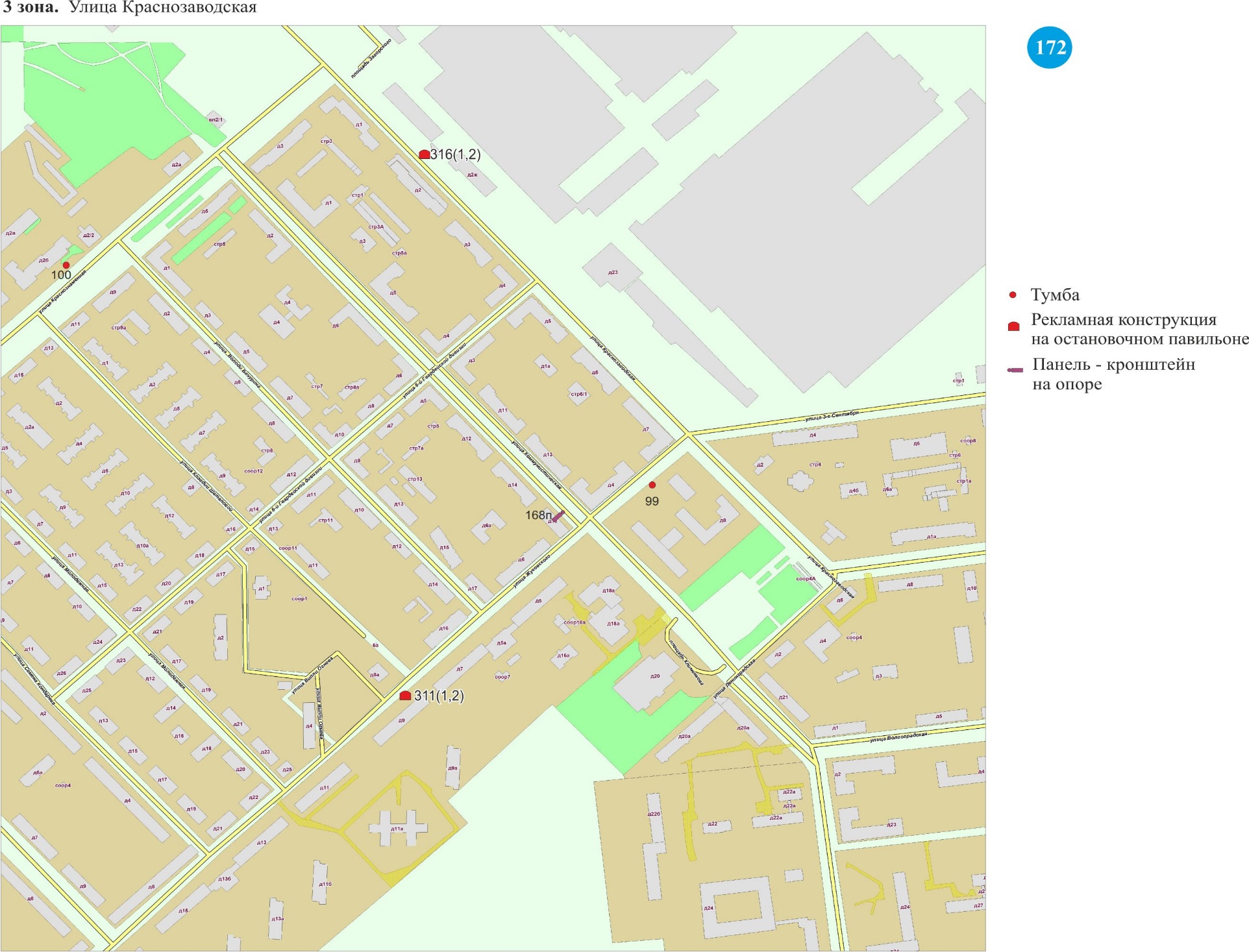 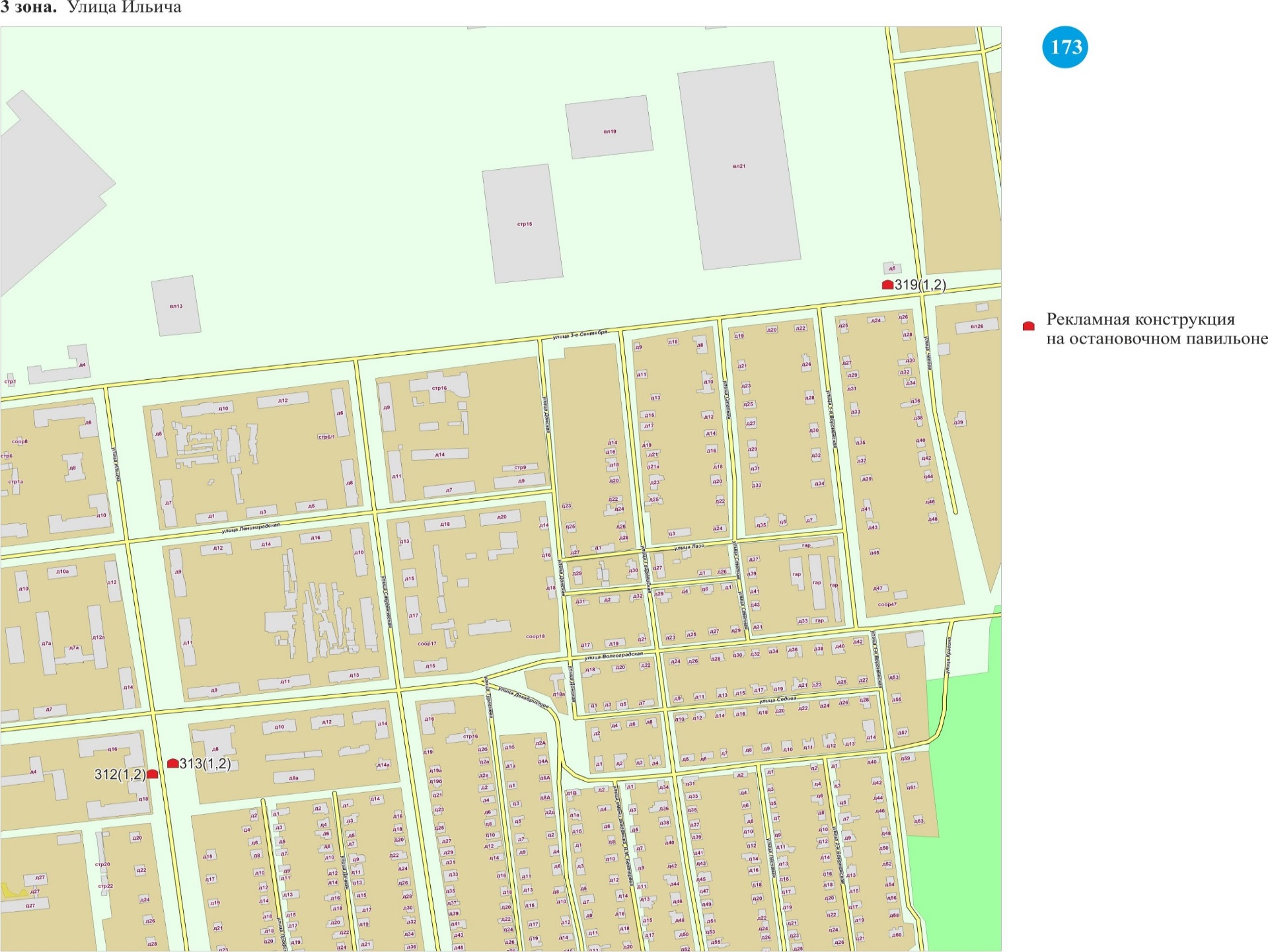 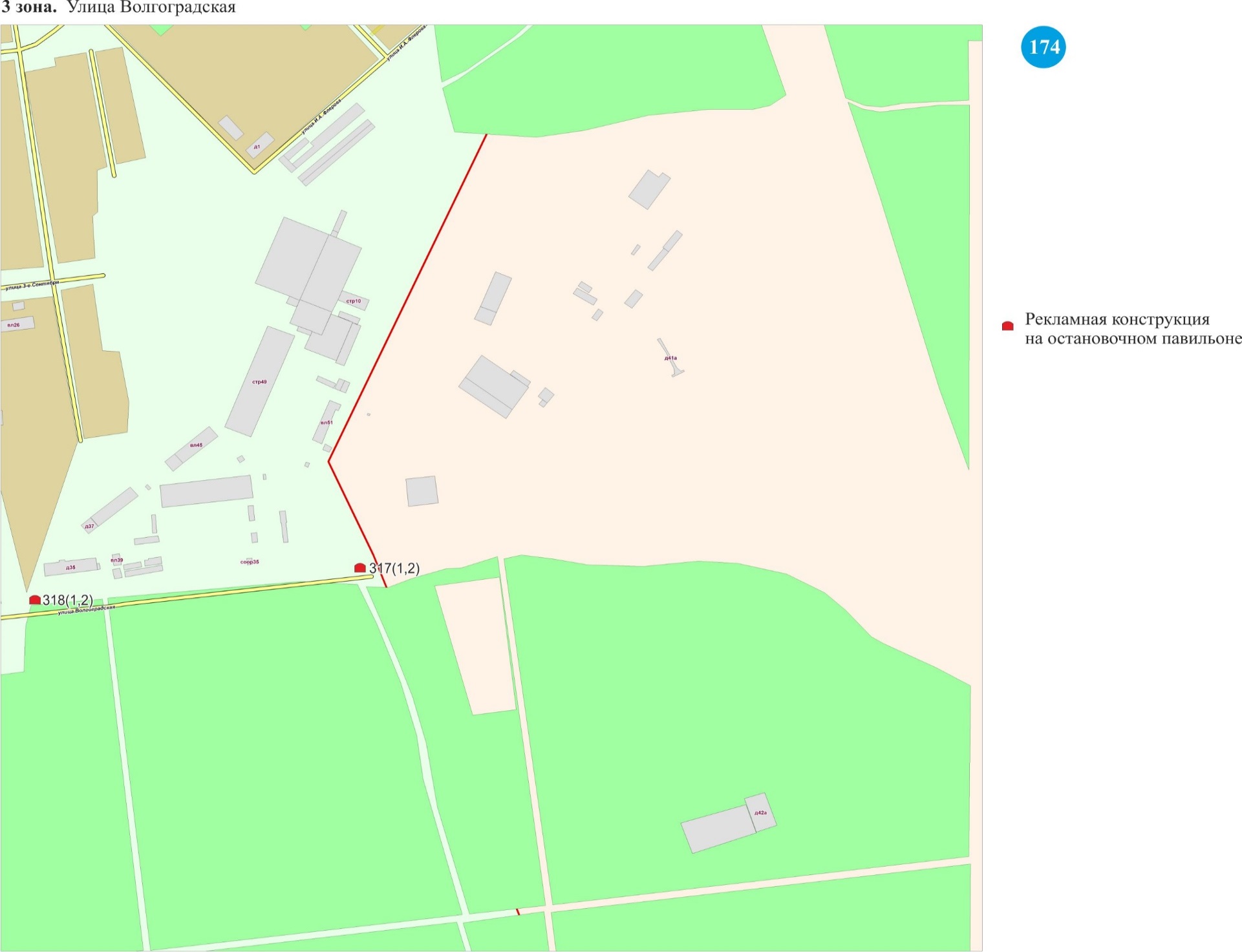 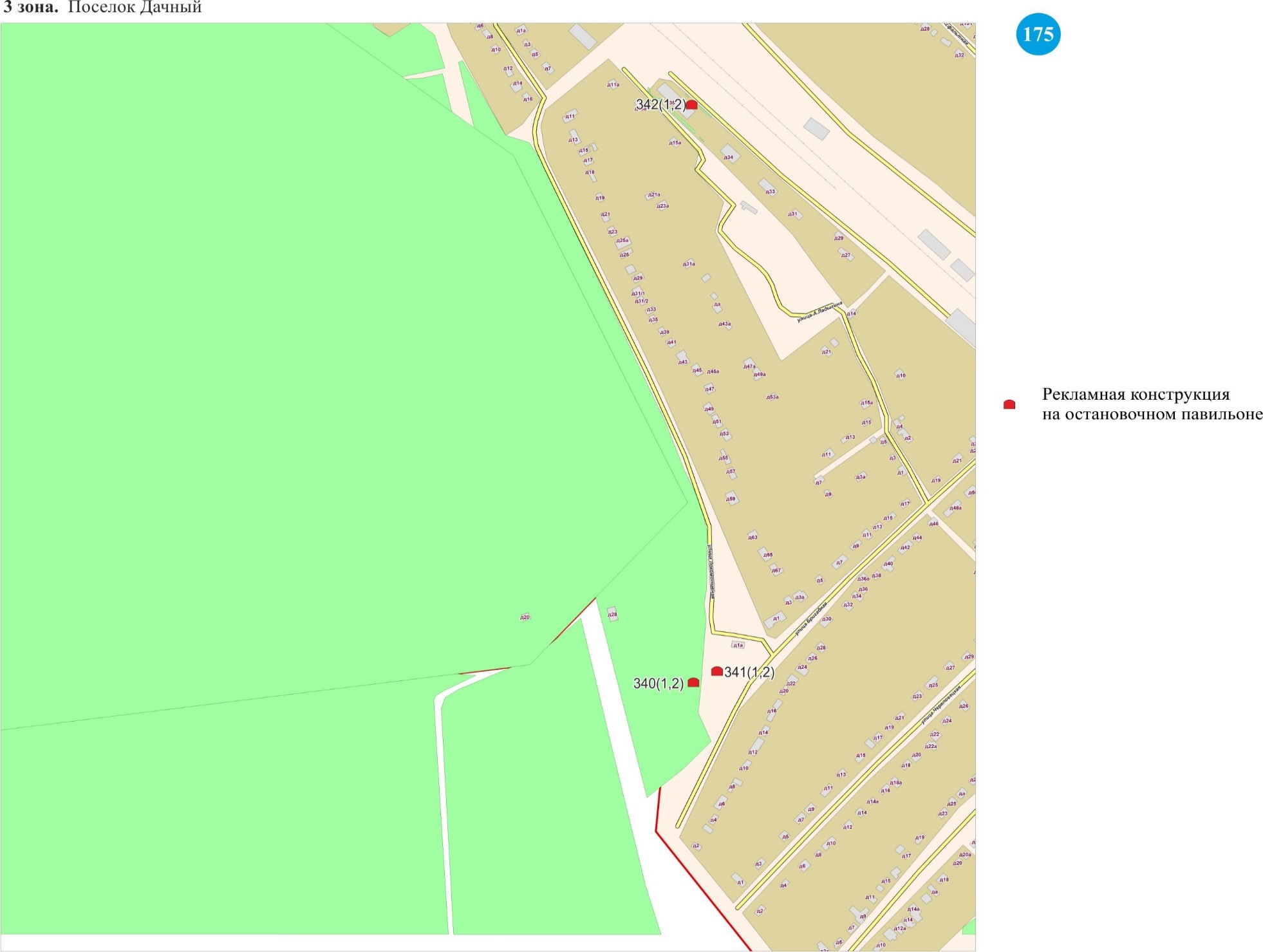 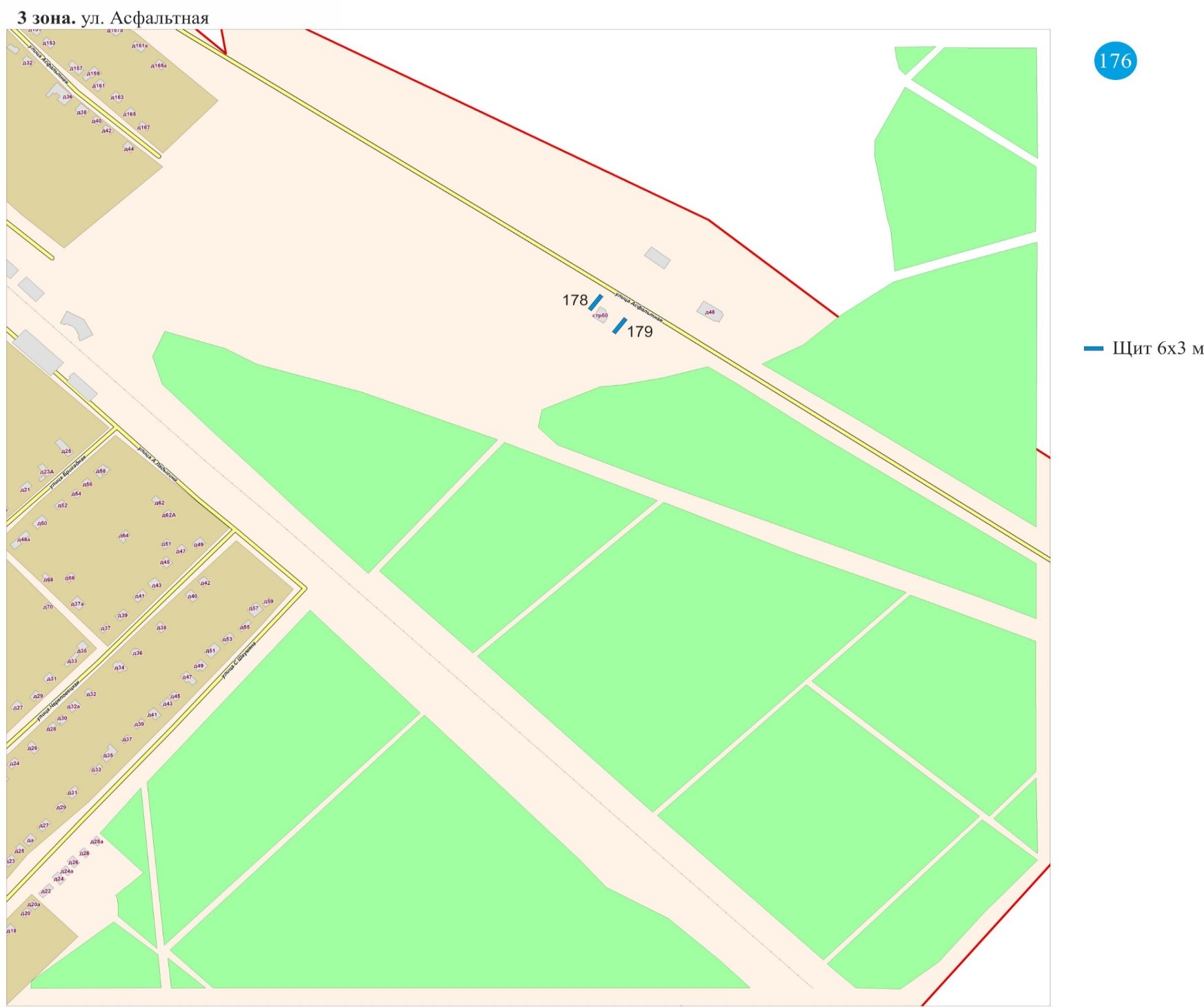 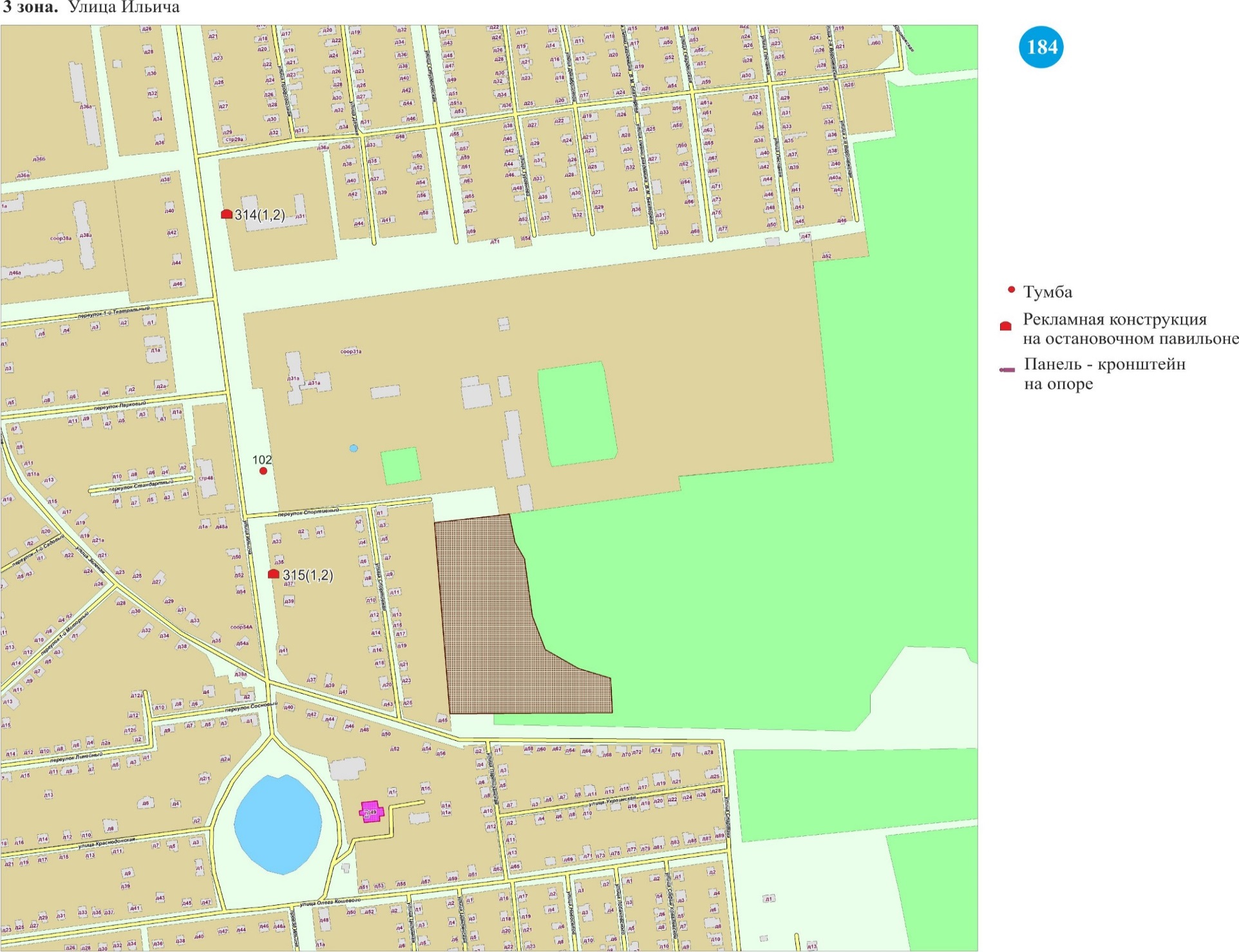 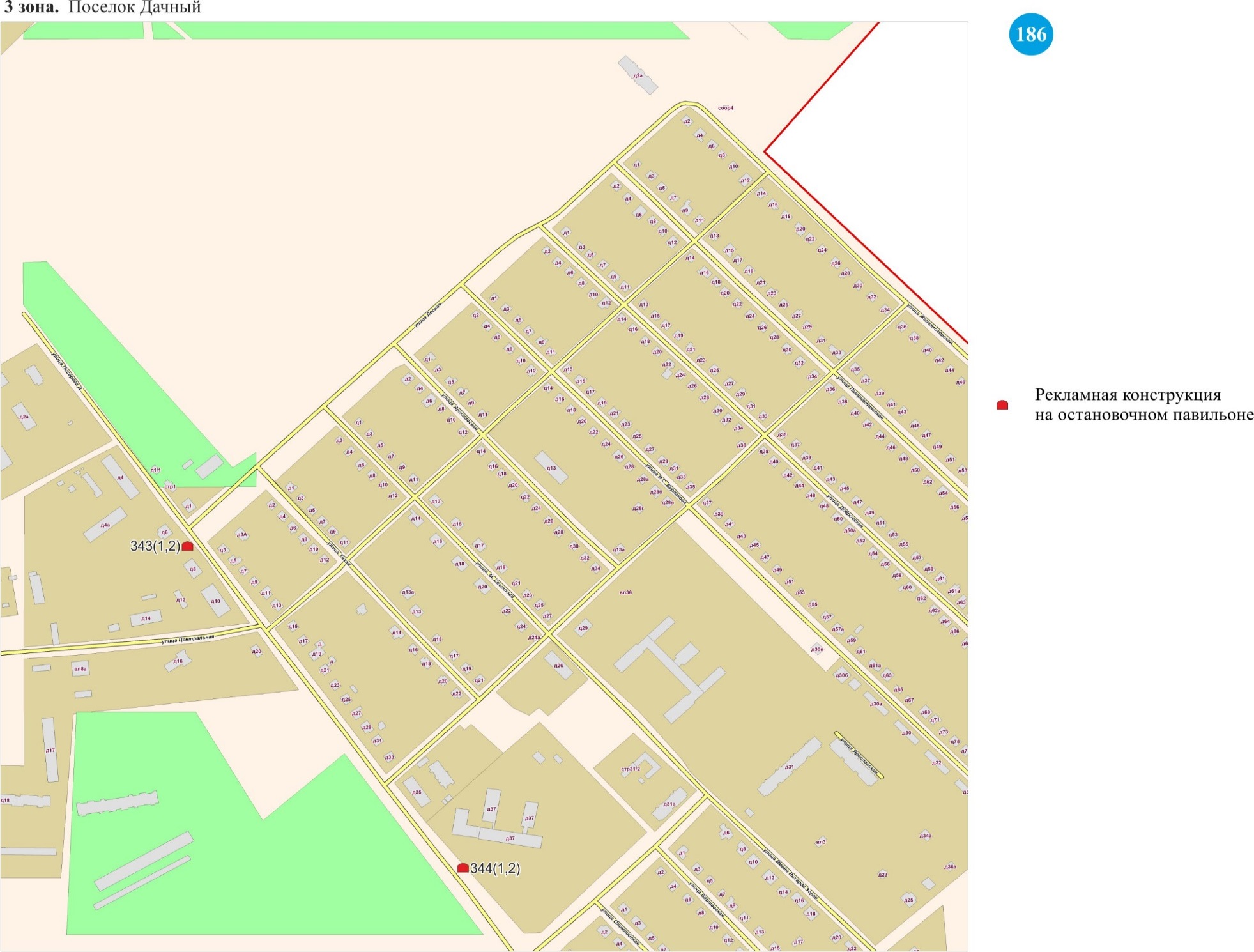 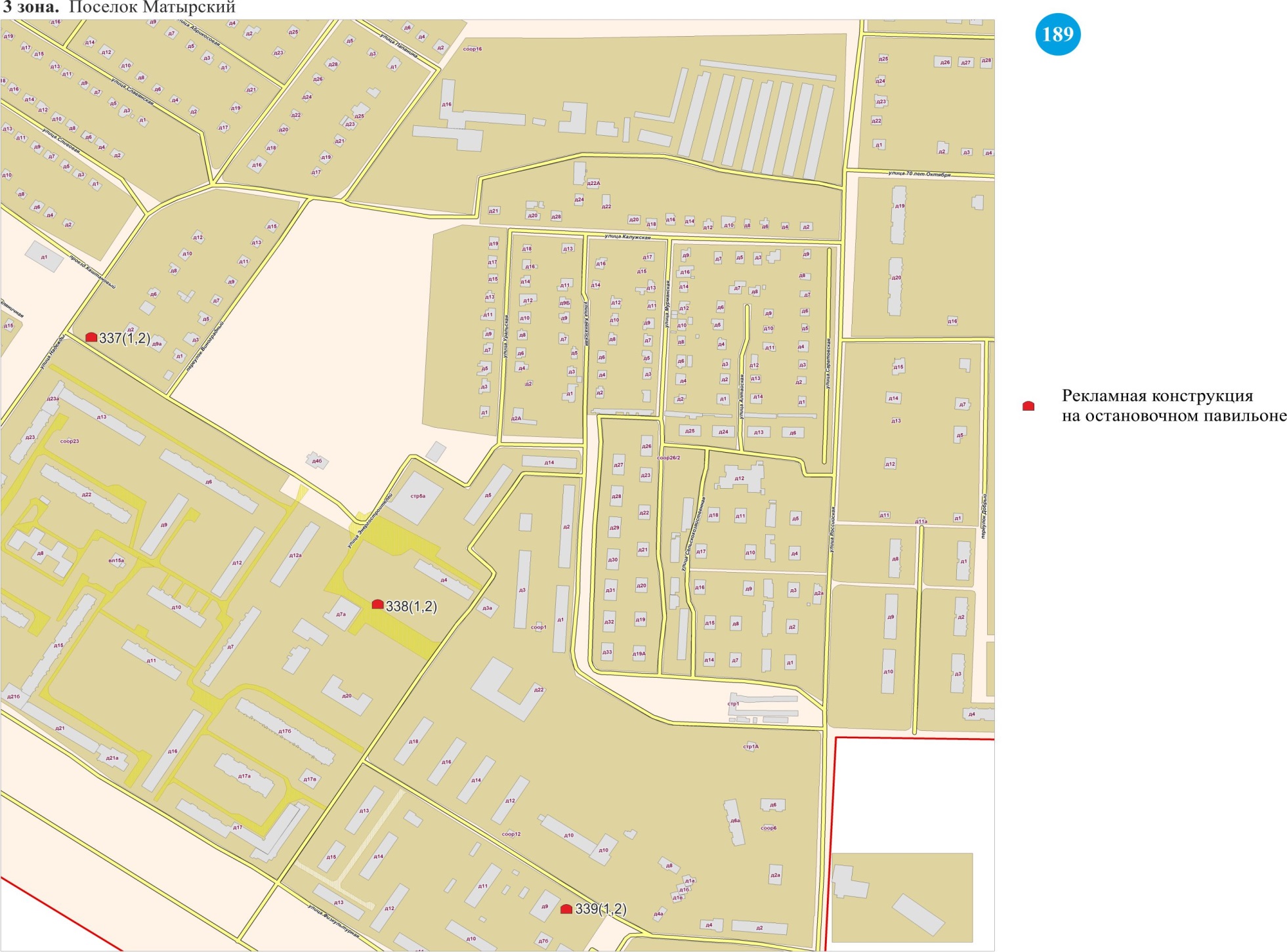 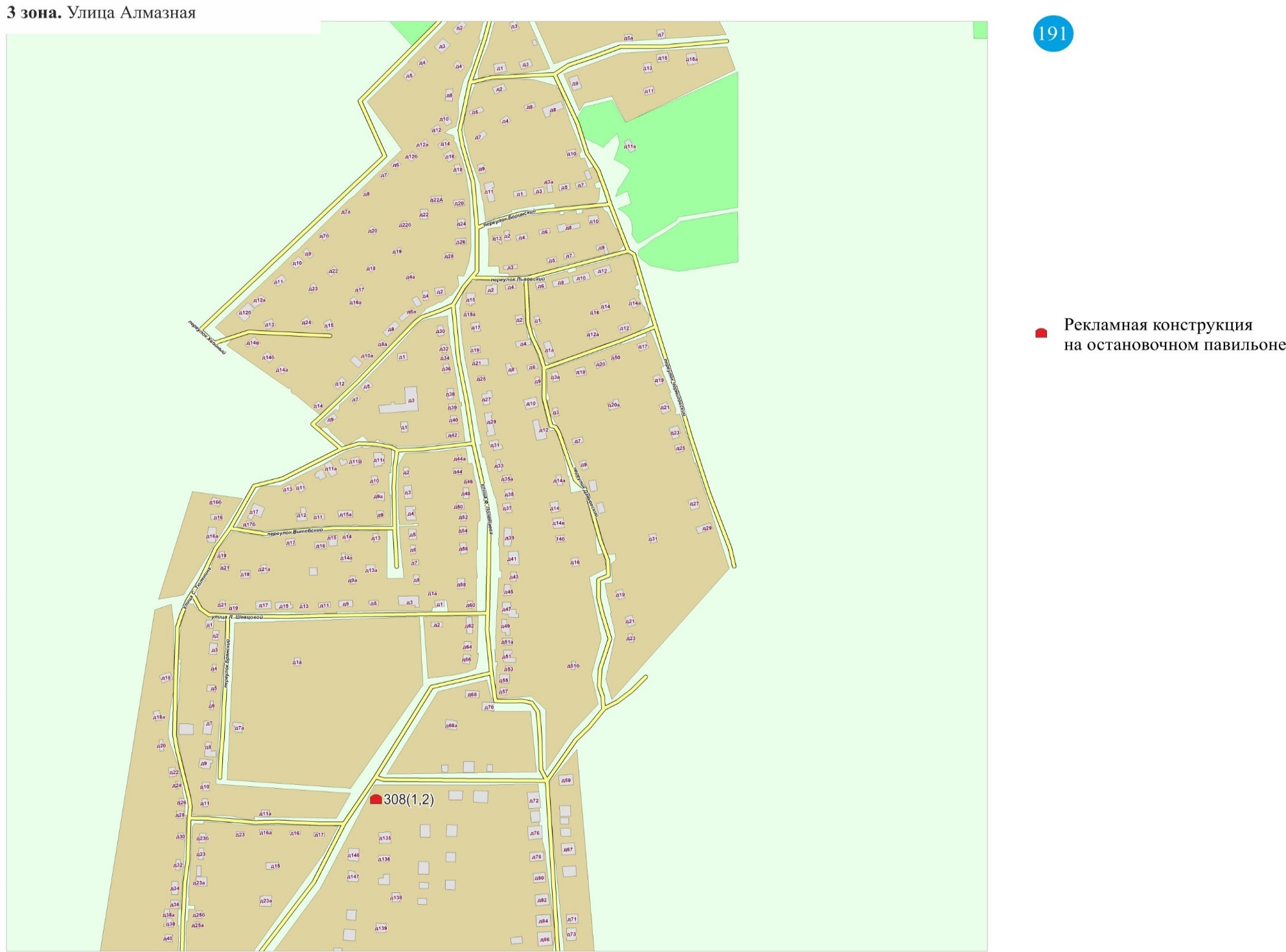 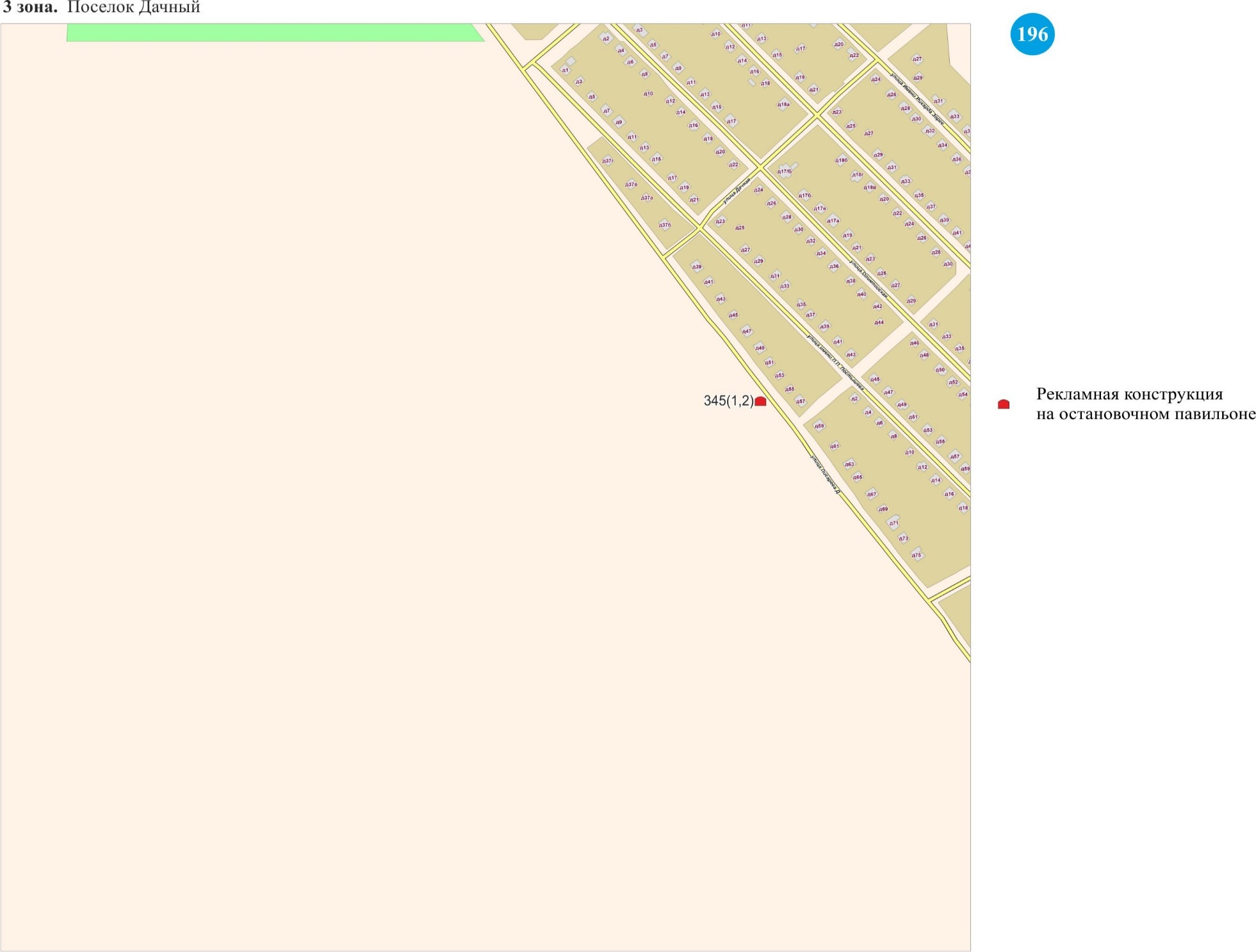 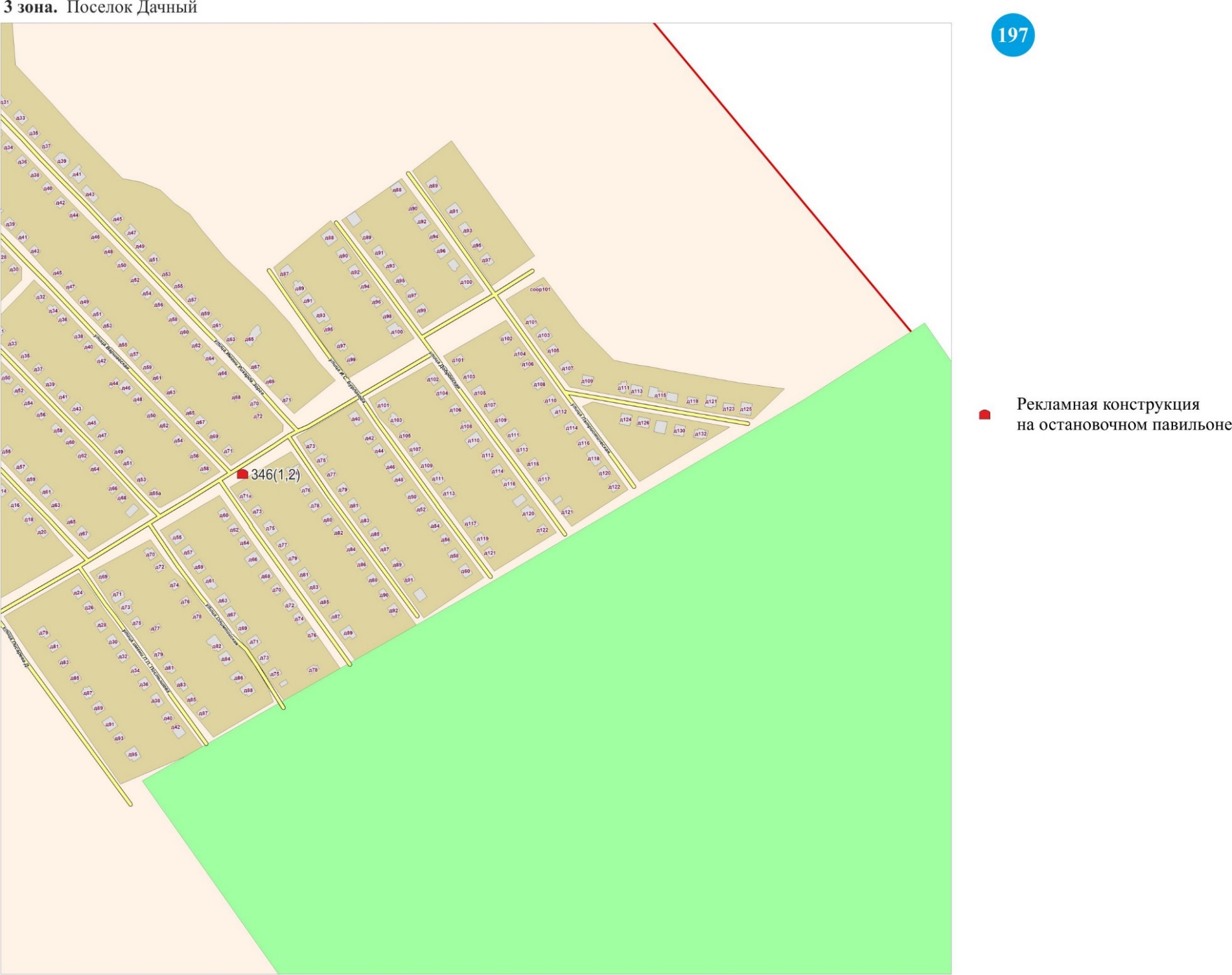 Технические характеристики рекламных конструкций	Рекламные конструкции на остановочных павильонах - конструкции, с внутренней подсветкой, монтируемые на конструктивных элементах павильонов ожидания общественного транспорта. На остановочном павильоне допускается размещение двух рекламных конструкций.	Панели-кронштейны на опорах - двусторонние консольные плоскостные или объемные рекламные конструкции с внутренней подсветкой, устанавливаемые на опорах (мачтах-опорах городского освещения, опорах контактной сети).Размер одной стороны информационного поля панели-кронштейна составляет 0,96 x 1,16 м; 0,96 x 1,46 м; 1,2 x 1,8 м.	Сити-форматы - двусторонние рекламные конструкции с двумя информационными полями, внутренней подсветкой, устанавливаемые на тротуарах или на прилегающих к тротуарам газонах. Размер информационного поля рекламной конструкции сити-формата составляет 1,2 x 1,8 м.	Тумбы (афишные тумбы) - объемно-пространственные рекламные конструкции, обеспечивающие возможность кругового обзора, состоящие из фундамента, каркаса и информационного поля. Тумбы (афишные тумбы) предназначены для размещения рекламы и информации исключительно о репертуарах театров, кинотеатров, спортивных и иных массовых мероприятиях, событиях общественного, культурно-развлекательного, спортивно-оздоровительного характера. Рекламные материалы, размещаемые на тумбах, могут содержать информацию о спонсорах соответствующих мероприятий.	Пиллары - отдельно стоящие трехгранные рекламные конструкции с внутренней подсветкой, имеющие три внешние поверхности для размещения рекламы размером 1,4 x 3,0 м. При установке пиллара общая высота конструкции не должна превышать 3,7 м.	Сити-борды - рекламные конструкции с внутренней подсветкой, имеющие одну или две поверхности для размещения рекламы и состоящие из фундамента, каркаса, опоры и информационного поля. Размер одной стороны информационного поля сити-борда составляет 3,7 x 2,7 м.	Щиты 6 x 3 м - щитовые рекламные конструкции, имеющие внешние поверхности для размещения рекламы и состоящие из фундамента, каркаса, опоры, информационного поля размером 6 x 3 м с внутренней или внешней подсветкой. Количество сторон щита не может быть более двух.	Электронные экраны - рекламные конструкции, предназначенные для воспроизведения изображения на плоскости экрана за счет светоизлучения светодиодов, ламп, иных источников света.	Суперборды и суперсайты - щитовые рекламные конструкции, имеющие внешние поверхности для размещения рекламы и состоящие из фундамента, каркаса, опоры, информационного поля с внешней подсветкой. Размер одной стороны информационного поля суперборда составляет 12 x 4 м; 12 x 5 м. Размер одной стороны информационного поля суперсайта составляет 15 x 5 м. Количество сторон у супербордов и суперсайтов не может быть более трех.	Флаговые композиции - рекламные конструкции, состоящие из основания (фундамента), одного или нескольких флагштоков (стоек) и мягких полотнищ.	Стелы - рекламные конструкции без сменного изображения, выполненные по индивидуальным проектам, имеющие фундамент, объемный металлический каркас, облицованный композитным материалом, предназначенные для размещения рекламы и обозначения места нахождения владельца рекламной конструкции. На стеле могут быть размещены объемные накладные элементы. Ширина стелы не должна превышать 1,6 м. Ширина декоративного накладного элемента не должна превышать 2,5 м. Размещение рекламы на стеле осуществляется с использованием всей поверхности конструкции».А.В.Тихомиров№ п/п№ точки на картеМесто размещения рекламной конструкцииТип конструкции№ листа на карте размещения рекламных конструкций114Улица Плеханова, остановка транспорта «Площадь Плеханова»Тумба74215Площадь Плеханова, район подземного перехода, на стороне «ЦУМ»Тумба74318Улица Зегеля, район дома № 2 (Управление федеральной почтовой связи)Тумба74419Улица Зегеля, остановка транспорта «Улица Зегеля», на стороне дома № 11Тумба74520Улица Зегеля, район дома № 27/1 (магазин «Кристалл»)Тумба74621Улица Зегеля, остановка транспорта «Улица Зегеля», на стороне дома № 28Тумба7471.ЭПлощадь Плеханова, район подземного перехода, со стороны улицы ЗегеляЭлектронный экран748176лУлица Гагарина, в районе д. 43Панель-кронштейн на опоре74967 (1)Улица Плеханова, остановка транспорта «Пл. Плеханова», направление к пл. ТеатральнойРекламная конструкция на остановочном павильоне741067 (2)Улица Плеханова, остановка транспорта «Пл. Плеханова», направление к пл. ТеатральнойРекламная конструкция на остановочном павильоне741169 (1)Улица Зегеля, остановка транспорта «Ул. Зегеля», направление к ул. ГагаринаРекламная конструкция на остановочном павильоне741269 (2)Улица Зегеля, остановка транспорта «Ул. Зегеля», направление к ул. ГагаринаРекламная конструкция на остановочном павильоне741370 (1)Улица Зегеля, остановка транспорта «Ул. Зегеля», направление к пл. ТеатральнаяРекламная конструкция на остановочном павильоне741470 (2)Улица Зегеля, остановка транспорта «Ул. Зегеля», направление к пл. ТеатральнаяРекламная конструкция на остановочном павильоне741571 (1)Улица Зегеля, остановка транспорта «Пл. Героев», направление к пл. ТеатральнойРекламная конструкция на остановочном павильоне741671 (2)Улица Зегеля, остановка транспорта «Пл. Героев», направление к пл. ТеатральнойРекламная конструкция на остановочном павильоне741772 (1)Улица Гагарина, остановка транспорта «Пл. Героев», направление к ул. СтуденовскойРекламная конструкция на остановочном павильоне741872 (2)Улица Гагарина, остановка транспорта «Пл. Героев», направление к ул. СтуденовскойРекламная конструкция на остановочном павильоне741916Улица Ленина, остановка транспорта «Улица Пролетарская»Тумба752017Улица Ленина, остановка транспорта «Площадь Ленина-Соборная»Тумба7521124Улица Плеханова, в районе остановки транспорта «Ул. Пролетарская»Тумба7522141 (1)Улица Ленина, остановка транспорта «Санаторий «Восход», движение в сторону к площади ЛенинаРекламная конструкция на остановочном павильоне7523141 (2)Улица Ленина, остановка транспорта «Санаторий «Восход», движение в сторону к площади ЛенинаРекламная конструкция на остановочном павильоне752428 (1)Улица Гагарина, остановка транспорта «Ул. Шкатова», движение в сторону ЛГПУРекламная конструкция на остановочном павильоне752528 (2)Улица Гагарина, остановка транспорта «Ул. Шкатова», движение в сторону ЛГПУРекламная конструкция на остановочном павильоне752665 (1)Улица Ленина, остановка транспорта «Ул. Пролетарская», направление к пл. РеволюцииРекламная конструкция на остановочном павильоне752765 (2)Улица Ленина, остановка транспорта «Ул. Пролетарская», направление к пл. РеволюцииРекламная конструкция на остановочном павильоне752866 (1)Улица Ленина, остановка транспорта «Ул. Ленина», направление к пл. РеволюцииРекламная конструкция на остановочном павильоне752966 (2)Улица Ленина, остановка транспорта «Ул. Ленина», направление к пл. РеволюцииРекламная конструкция на остановочном павильоне753068 (1)Улица Плеханова, остановка транспорта «Ул. Пролетарская», направление к ул. ГагаринаРекламная конструкция на остановочном павильоне753168 (2)Улица Плеханова, остановка транспорта «Ул. Пролетарская», направление к ул. ГагаринаРекламная конструкция на остановочном павильоне753231Улица Советская, остановка транспорта «Улица Горького», на стороне дома №43Тумба873332Улица Советская пересечение с улицей Горького, на стороне поликлиники № 1Тумба873475 (1)Улица Советская, остановка транспорта «Ул. Горького», направление к пл. МираРекламная конструкция на остановочном павильоне873575 (2)Улица Советская, остановка транспорта «Ул. Горького», направление к пл. МираРекламная конструкция на остановочном павильоне873622Площадь Театральная, остановка транспорта «Площадь Театральная» (слева от лестницы)Тумба883723Площадь Театральная, остановка транспорта «Площадь Театральная» (справа от лестницы)Тумба883824Улица Фрунзе, остановка транспорта «Улица Фрунзе», район дома №8 Тумба883927Площадь Революции, остановка транспорта «Площадь Революции», на стороне Комсомольского прудаТумба884028Площадь Революции, остановка транспорта «Площадь Революции», на стороне здания ИФНСТумба884129Улица Советская, остановка транспорта «Стадион Металлург», на стороне ТД «Амата Плаза»Тумба884230Улица Советская, остановка транспорта «Стадион Металлург», на стороне гостиницы «Советская»Тумба8843120Улица Ворошилова д. 3, сквер - № 1Тумба8844121Улица Ворошилова д. 3, сквер - № 2Тумба88 45125Улица Плеханова, территория «Липецкое городище» - № 1Тумба8846 126Улица Плеханова, территория «Липецкое городище» - № 2Тумба88471.СТеатральная площадь, 2Светодиодный экран884861 (1)Улица Фрунзе, остановка транспорта «Ул. Фрунзе», направление к НЛМКРекламная конструкция на остановочном павильоне884961 (2)Улица Фрунзе, остановка транспорта «Ул. Фрунзе», направление к НЛМКРекламная конструкция на остановочном павильоне885064 (1)Улица Карла Маркса, остановка транспорта «Нижний парк», направление к пл. Мира   Рекламная конструкция на остановочном павильоне885164 (2)Улица Карла Маркса, остановка транспорта «Нижний парк», направление к пл. Мира   Рекламная конструкция на остановочном павильоне885273 (1)Площадь Революции, остановка транспорта «Пл. Революции», направление к ул. Карла МарксаРекламная конструкция на остановочном павильоне885373 (2)Площадь Революции, остановка транспорта «Пл. Революции», направление к ул. Карла МарксаРекламная конструкция на остановочном павильоне885474 (1)Площадь Театральная, остановка транспорта «Пл. Театральная», направление к площади Петра ВеликогоРекламная конструкция на остановочном павильоне885574 (2)Площадь Театральная, остановка транспорта «Пл. Театральная», направление к площади Петра ВеликогоРекламная конструкция на остановочном павильоне885676 (1)Площадь Театральная, остановка транспорта «Пл. Театральная», движение в сторону пл. ПлехановаРекламная конструкция на остановочном павильоне885776 (2)Площадь Театральная, остановка транспорта «Пл. Театральная», движение в сторону пл. ПлехановаРекламная конструкция на остановочном павильоне885877 (1)Площадь Театральная, остановка транспорта «Пл. Театральная», движение в сторону пл. ПлехановаРекламная конструкция на остановочном павильоне885977 (2)Площадь Театральная, остановка транспорта «Пл. Театральная», движение в сторону пл. ПлехановаРекламная конструкция на остановочном павильоне886078 (1)Улица Советская, остановка транспорта «Стадион «Металлург», движение в сторону пл. ПобедыРекламная конструкция на остановочном павильоне886178 (2)Улица Советская, остановка транспорта «Стадион «Металлург», движение в сторону пл. ПобедыРекламная конструкция на остановочном павильоне886279 (1)Улица Советская, остановка транспорта «Стадион «Металлург», движение в сторону пл. РеволюцииРекламная конструкция на остановочном павильоне886379 (2)Улица Советская, остановка транспорта «Стадион «Металлург», движение в сторону пл. РеволюцииРекламная конструкция на остановочном павильоне88649.ЭУлица Плеханова, территория «Липецкое городище» Электронный экран8865127Площадь Петра Великого, в районе входа в Нижний паркТумба886625Площадь Петра Великого, район МУ ККЗ «Октябрь»Тумба896726Площадь Петра Великого, на стороне Нижнего паркаТумба89682.ЭПлощадь Петра ВеликогоЭлектронный экран896962 (1)Улица Карла Маркса, остановка «Дворец правосудия», направление к пл. МираРекламная конструкция на остановочном павильоне897062 (2)Улица Карла Маркса, остановка «Дворец правосудия», направление к пл. МираРекламная конструкция на остановочном павильоне897163 (1)Улица Карла Маркса остановка «Пл. Петра Великого», направление к пл. РеволюцииРекламная конструкция на остановочном павильоне897263 (2)Улица Карла Маркса остановка «Пл. Петра Великого», направление к пл. РеволюцииРекламная конструкция на остановочном павильоне897342 (1)Улица М.И. Неделина, остановка транспорта «Магазин Никольский», направление к пл. ПобедыРекламная конструкция на остановочном павильоне1017442 (2)Улица М.И. Неделина, остановка транспорта «Магазин Никольский», направление к пл. ПобедыРекламная конструкция на остановочном павильоне1017582(1)Улица М.И. Неделина, остановка транспорта «Петровский рынок», направление к пл. ПобедыРекламная конструкция на остановочном павильоне1027682(2)Улица М.И. Неделина, остановка транспорта «Петровский рынок», направление к пл. ПобедыРекламная конструкция на остановочном павильоне102№ п/п№ точки на картеМесто размещения рекламной конструкцииТип конструкции№ листа на карте размещения рекламных конструкций199Сокольский мост, правая сторона движение от центраПанель-кронштейн на опоре542100Сокольский мост, правая сторона движение от центраПанель-кронштейн на опоре543101Сокольский мост, правая сторона движение от центраПанель-кронштейн на опоре544102Сокольский мост, правая сторона движение от центраПанель-кронштейн на опоре545103Сокольский мост, правая сторона движение от центраПанель-кронштейн на опоре546104Сокольский мост, правая сторона движение от центраПанель-кронштейн на опоре547105Сокольский мост, правая сторона движение от центраПанель-кронштейн на опоре548106Сокольский мост, правая сторона движение от центраПанель-кронштейн на опоре549107Сокольский мост, правая сторона движение от центраПанель-кронштейн на опоре5410108Сокольский мост, правая сторона движение от центраПанель-кронштейн на опоре5411109Сокольский мост, правая сторона движение от центраПанель-кронштейн на опоре5412110Сокольский мост, левая сторона движение от центраПанель-кронштейн на опоре5413111Сокольский мост, левая сторона движение от центраПанель-кронштейн на опоре5414112Сокольский мост, левая сторона движение от центраПанель-кронштейн на опоре5415113Сокольский мост, левая сторона движение от центраПанель-кронштейн на опоре5416114Сокольский мост, левая сторона движение от центраПанель-кронштейн на опоре5417115Сокольский мост, левая сторона движение от центраПанель-кронштейн на опоре5418116Сокольский мост, левая сторона движение от центраПанель-кронштейн на опоре5419117Сокольский мост, левая сторона движение от центраПанель-кронштейн на опоре5420118Сокольский мост, левая сторона движение от центраПанель-кронштейн на опоре5421157Площадь Заводская, д.1Щит 6х3 м5422158Площадь Заводская, д.1Щит 6х3 м5423159Площадь Заводская, д.1Щит 6х3 м5424160Площадь Заводская, д.1Щит 6х3 м5425161Площадь Заводская, д.1Щит 6х3 м542693 (1)Улица Студеновская, остановка транспорта Завод «Свободный сокол», движение в сторону ул. ГагаринаРекламная конструкция на остановочном павильоне542793 (2)Улица Студеновская, остановка транспорта Завод «Свободный сокол», движение в сторону ул. ГагаринаРекламная конструкция на остановочном павильоне542894 (1)Улица Студеновская, остановка транспорта Завод «Свободный сокол», движение в сторону СоколаРекламная конструкция на остановочном павильоне542994 (2)Улица Студеновская, остановка транспорта Завод «Свободный сокол», движение в сторону СоколаРекламная конструкция на остановочном павильоне5430202 (1)Улица Карла Либкнехта, остановка транспорта «40 лет Октября», движение в сторону ЦемзаводаРекламная конструкция на остановочном павильоне5431202 (2)Улица Карла Либкнехта, остановка транспорта «40 лет Октября», движение в сторону ЦемзаводаРекламная конструкция на остановочном павильоне54321Площадь Заводская, в районе остановки транспорта «Ул. Им. Баумана»Сити-формат55337Площадь Заводская, в районе д. 2Щит 6х3 м5534178лУлица Баумана, район бывшей остановки троллейбусовПанель-кронштейн на опоре553555 (1)Площадь Заводская, остановка транспорта «Ул. Баумана», направление к ул. СтуденовскойРекламная конструкция на остановочном павильоне553655 (2)Площадь Заводская, остановка транспорта «Ул. Баумана», направление к ул. СтуденовскойРекламная конструкция на остановочном павильоне553756 (1)Площадь Заводская, остановка транспорта «Ул. Баумана», направление к ул. СтуденовскойРекламная конструкция на остановочном павильоне553856 (2)Площадь Заводская, остановка транспорта «Ул. Баумана», направление к ул. СтуденовскойРекламная конструкция на остановочном павильоне553914 (1)Остановка транспорта «Кольцо трубного завода», движение в сторону ул. ТитоваРекламная конструкция на остановочном павильоне604014 (2)Остановка транспорта «Кольцо трубного завода», движение в сторону ул. ТитоваРекламная конструкция на остановочном павильоне604115 (1)Остановка транспорта «Дом Торговли», движение в сторону ул. МосковскаяРекламная конструкция на остановочном павильоне604215 (2)Остановка транспорта «Дом Торговли», движение в сторону ул. МосковскаяРекламная конструкция на остановочном павильоне604337 (1)Улица Циолковского, остановка транспорта «Кольцо трубного завода», направление к ул. Московской  Рекламная конструкция на остановочном павильоне604437 (2)Улица Циолковского, остановка транспорта «Кольцо трубного завода», направление к ул. Московской  Рекламная конструкция на остановочном павильоне604538 (1)Улица Циолковского, остановка транспорта «Кольцо трубного завода», направление к ул. Терешковой Рекламная конструкция на остановочном павильоне604638 (2)Улица Циолковского, остановка транспорта «Кольцо трубного завода», направление к ул. Терешковой Рекламная конструкция на остановочном павильоне60474 (1)Остановка транспорта «Кольцо трубного завода», движения в сторону ул. МосковскаяРекламная конструкция на остановочном павильоне60484 (2)Остановка транспорта «Кольцо трубного завода», движения в сторону ул. МосковскаяРекламная конструкция на остановочном павильоне60498Улица Гагарина, район дома № 101Щит 6х3 м61509Улица Гагарина, район Ж/Д вокзалаЩит 6х3 м615110Улица Гагарина, в районе котельнойЩит 6х3 м615211Улица Терешковой, остановка транспорта «Ж/Д Вокзал»Сити-формат615333Улица Терешковой, район дома № 6 Сити-формат615451Улица Терешковой, остановка транспорта «Ж/Д вокзал», на стороне дома № 2 Тумба615516 (1)Улица Гагарина, остановка транспорта «Ул. Титова», движение в сторону ул. МосковскаяРекламная конструкция на остановочном павильоне615616 (2)Улица Гагарина, остановка транспорта «Ул. Титова», движение в сторону ул. МосковскаяРекламная конструкция на остановочном павильоне615752лУлица Терешковой, около дома № 14Панель-кронштейн на опоре615852пУлица Терешковой, около дома № 14Панель-кронштейн на опоре6159174Улица Гагарина, д. 106, привокзальная площадь Ж/Д вокзалаЩит 6х3 м6260174пУлица Гагарина, в районе д. 102Панель-кронштейн на опоре626133 (1)Улица Гагарина, остановка транспорта «Переулок Попова», движение в сторону пл. ГероевРекламная конструкция на остановочном павильоне626233 (2)Улица Гагарина, остановка транспорта «Переулок Попова», движение в сторону пл. ГероевРекламная конструкция на остановочном павильоне626334 (1)Улица Гагарина, остановка «Переулок Попова», движение в сторону ул. МосковскаяРекламная конструкция на остановочном павильоне626434 (2)Улица Гагарина, остановка «Переулок Попова», движение в сторону ул. МосковскаяРекламная конструкция на остановочном павильоне626535 (1)Улица Гагарина, остановка транспорта «Школа № 24», движение в сторону ул. МосковскаяРекламная конструкция на остановочном павильоне626635 (2)Улица Гагарина, остановка транспорта «Школа № 24», движение в сторону ул. МосковскаяРекламная конструкция на остановочном павильоне626736 (1)Улица Гагарина, остановка транспорта «Школа № 24», движение в сторону пл. ГероевРекламная конструкция на остановочном павильоне626836 (2)Улица Гагарина, остановка транспорта «Школа № 24», движение в сторону пл. ГероевРекламная конструкция на остановочном павильоне6269106Улица Студеновская, остановка транспорта «ЛГПУ», на стороне дома № 9Тумба6570206Улица Студеновская, в районе д. №24Щит 6х3 м657117(1)Улица Студеновская, остановка транспорта «Школа № 8», движение в сторону ул. ГагаринаРекламная конструкция на остановочном павильоне667217(2)Улица Студеновская, остановка транспорта «Школа № 8», движение в сторону ул. ГагаринаРекламная конструкция на остановочном павильоне6673179пУлица Студёновская, 124аПанель-кронштейн на опоре6674180пУлица Студеновская,в районе остановки транспорта «Облгаз»Панель-кронштейн на опоре667588 (1)Улица Студеновская, остановка транспорта «Школа № 8», движение в сторону СоколаРекламная конструкция на остановочном павильоне667688 (2)Улица Студеновская, остановка транспорта «Школа № 8», движение в сторону СоколаРекламная конструкция на остановочном павильоне667789 (1)Улица Студеновская, остановка транспорта «Хлебозавод», движение в сторону ул. ГагаринаРекламная конструкция на остановочном павильоне667889 (2)Улица Студеновская, остановка транспорта «Хлебозавод», движение в сторону ул. ГагаринаРекламная конструкция на остановочном павильоне667990 (1)Улица Студеновская, остановка транспорта «Хлебозавод», движение в сторону СоколаРекламная конструкция на остановочном павильоне668090 (2)Улица Студеновская, остановка транспорта «Хлебозавод», движение в сторону СоколаРекламная конструкция на остановочном павильоне668191 (1)Улица Студеновская, остановка транспорта «Горгаз», движение в сторону ул. ГагаринаРекламная конструкция на остановочном павильоне668291 (2)Улица Студеновская, остановка транспорта «Горгаз», движение в сторону ул. ГагаринаРекламная конструкция на остановочном павильоне668392 (1)Улица Студеновская, остановка транспорта «Горгаз», движение в сторону СоколаРекламная конструкция на остановочном павильоне668492 (2)Улица Студеновская, остановка транспорта «Горгаз», движение в сторону СоколаРекламная конструкция на остановочном павильоне6685146Улица Московская, напротив дома №53Щит 6х3 м7086169Улица Московская – Северный проезд (въезд)Щит 6х3 м708713 (1)Остановка транспорта «9 микрорайон», движение в сторону ул. КатуковаРекламная конструкция на остановочном павильоне708813 (2)Остановка транспорта «9 микрорайон», движение в сторону ул. КатуковаРекламная конструкция на остановочном павильоне70892 (1)Остановка транспорта «Ул. Московская», движение в сторону ул. КатуковаРекламная конструкция на остановочном павильоне70902 (2)Остановка транспорта «Ул. Московская», движение в сторону ул. КатуковаРекламная конструкция на остановочном павильоне70913 (1)Остановка транспорта «Швейная фирма», движение в сторону ул. КатуковаРекламная конструкция на остановочном павильоне70923 (2)Остановка транспорта «Швейная фирма», движение в сторону ул. КатуковаРекламная конструкция на остановочном павильоне709345лУлица Московская, около дома № 38Панель-кронштейн на опоре709445пУлица Московская, около дома № 38Панель-кронштейн на опоре709527Улица Московская, напротив дома № 9 Щит 6х3 м719628Улица Московская, в районе пожарного депоЩит 6х3 м719729Улица Московская, район ул. РылееваЩит 6х3 м719848Улица Космонавтов, район остановки транспорта «8 микрорайон»Сити-формат719962Улица Космонавтов, район рынка 9-го микрорайонаЩит 6х3 м71100113Улица Космонавтов, в районе дома № 64/2Щит 6х3 м71101139Улица Космонавтов, район дома №80Щит 6х3 м7110257лУлица Циолковского, около пересечения с ул. КосмонавтовПанель-кронштейн на опоре7110357пУлица Циолковского, около пересечения с ул. КосмонавтовПанель-кронштейн на опоре7110458лУлица Циолковского, около дома № 14/1Панель-кронштейн на опоре7110558пУлица Циолковского, около дома № 14/1Панель-кронштейн на опоре7110659лУлица Циолковского, около дома № 12/1Панель-кронштейн на опоре7110759пУлица Циолковского, около дома № 12/1Панель-кронштейн на опоре7110860лУлица Циолковского, около дома № 4/1Панель-кронштейн на опоре7110960пУлица Циолковского, около дома № 4/1Панель-кронштейн на опоре711102Улица Космонавтов, остановка транспорта «Улица Терешковой», на стороне МУСК «Звездный»Тумба7211118Улица Циолковского, напротив дома № 11Сити-формат7211220Улица Циолковского, напротив дома № 13 (конструкция № 2)Сити-формат7211321Улица Циолковского, напротив дома № 13 (конструкция № 1)Сити-формат7211422Улица Циолковского, напротив АЗС «ЛТК» (конструкция № 2)Сити-формат7211523Улица Циолковского, напротив АЗС «ЛТК» (конструкция № 1)Сити-формат7211624Улица Циолковского, напротив дома № 18 А (конструкция № 2)Сити-формат7211725Улица Циолковского, напротив дома № 18 А (конструкция № 3)Сити-формат7211826Улица Валентины Терешковой, в районе дома № 30 по ул. КосмонавтовЩит 6х3 м7211926Улица Циолковского, напротив дома № 18 А (конструкция № 1)Сити-формат7212027Улица Циолковского, напротив дома № 20 «Больница УВД» (конструкция № 3)Сити-формат7212128Улица Циолковского, напротив дома № 20 «Больница УВД» (конструкция № 2)Сити-формат7212229Улица Циолковского, напротив дома № 20 «Больница УВД» (конструкция № 1)Сити-формат7212330Улица Циолковского, напротив дома № 22 «Областная стоматологическая поликлиника»Сити-формат7212452Улица Терешковой, остановка транспорта «Улица Терешковой», на стороне дома № 11/1Тумба7212553Улица Терешковой, остановка транспорта «Улица Терешковой», на стороне дома № 20Тумба72126165пУлица Валентины Терешковой, в районе дома 13 б, движение в сторону ж/д вокзалаПанель-кронштейн на опоре72127166лУлица Валентины Терешковой, в районе жилого дома 22, движение к Центральному, универсальному рынкуПанель-кронштейн на опоре72128186 (1)Улица Циолковского, остановка транспорта «Художественная школа», движение в сторону Лебедянского шоссеРекламная конструкция на остановочном павильоне72129186 (2)Улица Циолковского, остановка транспорта «Художественная школа», движение в сторону Лебедянского шоссеРекламная конструкция на остановочном павильоне7213019 (1)Улица Космонавтов, остановка транспорта «Ул. Терешковой», движение в сторону пл. АвиаторовРекламная конструкция на остановочном павильоне7213119 (2)Улица Космонавтов, остановка транспорта «Ул. Терешковой», движение в сторону пл. АвиаторовРекламная конструкция на остановочном павильоне72132198лУлица Космонавтов, район остановки транспорта «Областной Дом культуры» (в направлении пл. Авиаторов)Панель-кронштейн на опоре72133199лУлица Космонавтов, район остановки транспорта «Прогресс», в направлении пл. АвиаторовПанель-кронштейн на опоре7213420 (1)Улица Валентины Терешковой, остановка транспорта «Ул. Терешковой», движение в сторону железнодорожного вокзалаРекламная конструкция на остановочном павильоне7213520 (2)Улица Валентины Терешковой, остановка транспорта «Ул. Терешковой», движение в сторону железнодорожного вокзалаРекламная конструкция на остановочном павильоне7213634лУлица Космонавтов, около дома № 9Панель-кронштейн на опоре7213734пУлица Космонавтов, около дома № 9Панель-кронштейн на опоре7213835лУлица Космонавтов, около дома № 11Панель-кронштейн на опоре7213935пУлица Космонавтов, около дома № 11Панель-кронштейн на опоре7214037лУлица Космонавтов, около дома № 27Панель-кронштейн на опоре7214137пУлица Космонавтов, около дома № 27Панель-кронштейн на опоре7214238лУлица Космонавтов, около дома № 44/3Панель-кронштейн на опоре7214338пУлица Космонавтов, около дома № 44/3Панель-кронштейн на опоре7214439 (1)Улица Космонавтов, остановка транспорта «Магазин Прогресс», движение к пл. ГероевРекламная конструкция на остановочном павильоне7214539 (2)Улица Космонавтов, остановка транспорта «Магазин Прогресс», движение к пл. ГероевРекламная конструкция на остановочном павильоне7214640 (1)Улица Космонавтов, остановка транспорта «Областной центр культуры», движение к пл. ГероевРекламная конструкция на остановочном павильоне7214740 (2)Улица Космонавтов, остановка транспорта «Областной центр культуры», движение к пл. ГероевРекламная конструкция на остановочном павильоне7214840лУлица Космонавтов, около остановки транспорта «Улица Терешковой»Панель-кронштейн на опоре7214940пУлица Космонавтов, около остановки транспорта «Улица Терешковой»Панель-кронштейн на опоре7215041лУлица Космонавтов, около остановки транспорта «Улица Терешковой»Панель-кронштейн на опоре7215141пУлица Космонавтов, около остановки транспорта «Улица Терешковой»Панель-кронштейн на опоре7215253лУлица Терешковой, около дома № 16аПанель-кронштейн на опоре7215353пУлица Терешковой, около дома № 16аПанель-кронштейн на опоре7215454лУлица Терешковой, около дома № 26Панель-кронштейн на опоре7215554пУлица Терешковой, около дома № 26Панель-кронштейн на опоре7215656лУлица Циолковского, около дома № 33аПанель-кронштейн на опоре7215756пУлица Циолковского, около дома № 33аПанель-кронштейн на опоре721581Улица Космонавтов, остановка транспорта «Площадь Авиаторов», нечетная сторонаТумба7315924Улица Космонавтов, район дома № 20Щит 6х3 м7316054Улица Терешковой, остановка транспорта «7 микрорайон», на стороне дома № 38дТумба7316166Улица Циолковского, район пересечения с ТерешковойЩит 6х3 м73162122Улица Космонавтов, в районе входа в СК «Звездный»Тумба73163164пУлица Валентины Терешковой, после поворота в Военный городок в районе здания 35аПанель-кронштейн на опоре73164167лУлица Валентины Терешковой, напротив здания 13вПанель-кронштейн на опоре73165192пУлица Космонавтов, в районе остановки транспорта «Дворец спорта Звездный» движение в сторону ул. ТерешковойПанель-кронштейн на опоре73166193лУлица Космонавтов, в районе остановки транспорта «Дворец спорта Звездный», движение в сторону пл. АвиаторовПанель-кронштейн на опоре7316721 (1)Улица Космонавтов, остановка транспорта «Дворец спорта Звездный», движение в сторону площади АвиаторовРекламная конструкция на остановочном павильоне7316821 (2)Улица Космонавтов, остановка транспорта «Дворец спорта Звездный», движение в сторону площади АвиаторовРекламная конструкция на остановочном павильоне7316931лУлица Космонавтов, около дома № 3Панель-кронштейн на опоре7317031пУлица Космонавтов, около дома № 3Панель-кронштейн на опоре7317132лУлица Космонавтов, около дома № 8Панель-кронштейн на опоре7317232пУлица Космонавтов, около дома № 8Панель-кронштейн на опоре7317333лУлица Космонавтов, около дома № 10Панель-кронштейн на опоре7317433пУлица Космонавтов, около дома № 10Панель-кронштейн на опоре7317536лУлица Космонавтов, около дома № 26Панель-кронштейн на опоре7317636пУлица Космонавтов, около дома № 26Панель-кронштейн на опоре7317755лУлица Терешковой, около дома № 41Панель-кронштейн на опоре7317855пУлица Терешковой, около дома № 41Панель-кронштейн на опоре731791Улица Гагарина, район остановки транспорта «Площадь Героев»Пиллар741802Улица Гагарина, район ДС «Спартак»Пиллар7418123Улица Гагарина - ул. БалмочныхЩит 6х3 м7418237Площадь Героев, остановка транспорта «Площадь Героев», на стороне ДС «Спартак»Тумба7418338Улица Гагарина, район входа в Быханов садТумба74184128Улица Гагарина, в районе входа в парк «Быханов сад», слева от входаТумба74185129Улица Гагарина, в районе входа в парк «Быханов сад», справа от входаТумба74186175пУлица Гагарина, в районе ДС «Спартак»Панель-кронштейн на опоре7418725пУлица Гагарина, около дома № 49аПанель-кронштейн на опоре7418824пУлица Гагарина, около дома № 32Панель-кронштейн на опоре7518929 (1)Улица Гагарина, остановка транспорта «Ул. Гагарина», движение в сторону пл. ГероевРекламная конструкция на остановочном павильоне7519029 (2)Улица Гагарина, остановка транспорта «Ул. Гагарина», движение в сторону пл. ГероевРекламная конструкция на остановочном павильоне7519130 (1)Улица Гагарина, остановка транспорта «Ул. Шкатова», движение в сторону пл. ГероевРекламная конструкция на остановочном павильоне7519230 (2)Улица Гагарина, остановка транспорта «Ул. Шкатова», движение в сторону пл. ГероевРекламная конструкция на остановочном павильоне75193103Улица Студеновская, район входа в корпус № 2 ЛГПУТумба7619422В районе пересечения ул. Полиграфической с ул. МосковскойЩит 6х3 м8319534Улица Московская, в районе АЗСЩит 6х3 м8319635Улица Полиграфическая пересечение улицей МосковскаяЩит 6х3 м8319736Улица Московская, напротив Областной больницыЩит 6х3 м8319837Улица Московская, район дома № 117Щит 6х3 м8319938Улица Полиграфическая, в районе дома № 87Щит 6х3 м83200221Улица Московская, за остановкой «Полиграфический комплекс», вдоль линии железной дорогиЩит 6х3 м8320111 (1)Улица Московская, остановка транспорта «Полиграфический комплекс», движение в сторону ул. КатуковаРекламная конструкция на остановочном павильоне8320211 (2)Улица Московская, остановка транспорта «Полиграфический комплекс», движение в сторону ул. КатуковаРекламная конструкция на остановочном павильоне8320312 (1)Улица Московская, остановка транспорта «Полиграфический комплекс», движение трамвая в сторону 24 микрорайонаРекламная конструкция на остановочном павильоне8320412 (2)Улица Московская, остановка транспорта «Полиграфический комплекс», движение трамвая в сторону 24 микрорайонаРекламная конструкция на остановочном павильоне8320531 (1)Улица Московская, остановка транспорта «Областная больница» движение в сторону ул. КатуковаРекламная конструкция на остановочном павильоне8320631 (2)Улица Московская, остановка транспорта «Областная больница» движение в сторону ул. КатуковаРекламная конструкция на остановочном павильоне8320732 (1)Улица Московская, остановка транспорта «Областная больница», движение в сторону ул. ГагаринаРекламная конструкция на остановочном павильоне8320832 (2)Улица Московская, остановка транспорта «Областная больница», движение в сторону ул. ГагаринаРекламная конструкция на остановочном павильоне832098Улица Вермишева, остановка транспорта «10-й микрорайон», на стороне дома № 4Тумба8421012Улица Я.А. Берзина, в районе дома №16 по ул. ЗвезднойСити-формат8421131Улица Вермишева, район троллейбусного кольцаЩит 6х3 м8421232Улица Космонавтов, район аптеки № 70Щит 6х3 м8421333Улица Космонавтов, район дома № 45/1Щит 6х3 м8421459Улица Яна Берзина, в районе дома № 16/2 по улице ЗвезднойЩит 6х3 м8421560Улица Яна Берзина, в районе дома №4Щит 6х3 м8421661Улица Яна Берзина, район поворота к дому № 9Щит 6х3 м84217137Улица Космонавтов, район дома №110аЩит 6х3 м84218138Пересечение улицы Вермишева и улицы 9-й микрорайонЩит 6х3 м84219153Ул. Московская, д.79бЩит 6х3 м84220165Улица Космонавтов - Улица Вермишева, АЗС № 35Щит 6х3 м84221187Улица Космонавтов - Улица Вермишева, АЗС № 35Щит 6х3 м84222169 (1)Улица Вермишева, остановка транспорта «10 микрорайон», движение в сторону ул. МосковскаяРекламная конструкция на остановочном павильоне84223169 (2)Улица Вермишева, остановка транспорта «10 микрорайон», движение в сторону ул. МосковскаяРекламная конструкция на остановочном павильоне84224170 (1)Улица Вермишева, остановка транспорта «10 микрорайон», движение в сторону ул. КосмонавтовРекламная конструкция на остановочном павильоне84225170 (2)Улица Вермишева, остановка транспорта «10 микрорайон», движение в сторону ул. КосмонавтовРекламная конструкция на остановочном павильоне84226172 (1)Площадь Великолепова, остановка транспорта «Кольцо 9 микрорайона», движение в сторону ул. КосмонавтовРекламная конструкция на остановочном павильоне84227172 (2)Площадь Великолепова, остановка транспорта «Кольцо 9 микрорайона», движение в сторону ул. КосмонавтовРекламная конструкция на остановочном павильоне84228185пУлица Яна Берзина, в районе остановки транспорта «Ул. Вермишева»Панель-кронштейн на опоре84229188 (1)Улица 9-й микрорайон, остановка трамвая «Кольцо 9 микрорайона», движение в сторону 19 микрорайонаРекламная конструкция на остановочном павильоне84230188 (2)Улица 9-й микрорайон, остановка трамвая «Кольцо 9 микрорайона», движение в сторону 19 микрорайонаРекламная конструкция на остановочном павильоне84231190пУлица Космонавтов, в районе остановки транспорта «10 микрорайон», движение в сторону 9 микрорайонаПанель-кронштейн на опоре84232191лУлица Космонавтов, в районе остановки транспорта «10 микрорайон», движение в сторону пл. АвиаторовПанель-кронштейн на опоре8423343 (1)Улица Яна Берзина, остановка транспорта «Ул. Вермишева», движение к ул. ВодопьяноваРекламная конструкция на остановочном павильоне8423443 (2)Улица Яна Берзина, остановка транспорта «Ул. Вермишева», движение к ул. ВодопьяноваРекламная конструкция на остановочном павильоне8423544 (1)Улица Яна Берзина, остановка транспорта «Ул. Вермишева», направление к пл. КосмонавтовРекламная конструкция на остановочном павильоне8423644 (2)Улица Яна Берзина, остановка транспорта «Ул. Вермишева», направление к пл. КосмонавтовРекламная конструкция на остановочном павильоне8423745 (1)Улица Вермишева, остановка транспорта «10 микрорайон», направление к ул. МосковскаяРекламная конструкция на остановочном павильоне8423845 (2)Улица Вермишева, остановка транспорта «10 микрорайон», направление к ул. МосковскаяРекламная конструкция на остановочном павильоне8423946 (1)Улица Вермишева, остановка транспорта «10 микрорайон», направление к ул. КосмонавтовРекламная конструкция на остановочном павильоне8424046 (2)Улица Вермишева, остановка транспорта «10 микрорайон», направление к ул. КосмонавтовРекламная конструкция на остановочном павильоне8424161лУлица Яна Берзина, около дома №4Панель-кронштейн на опоре8424261пУлица Яна Берзина, около дома №4Панель-кронштейн на опоре8424362лУлица Яна Берзина, около дома № 9аПанель-кронштейн на опоре8424462пУлица Яна Берзина, около дома № 9аПанель-кронштейн на опоре842457Улица Космонавтов, остановка транспорта «9 микрорайон»Сити-формат8524663Улица Космонавтов, район дома № 100Щит 6х3 м85247114Улица Космонавтов, в районе дома № 104Щит 6х3 м85248136Улица Космонавтов, район дома №102Щит 6х3 м85249170пУлица Космонавтов, в районе ТЦ «Ноябрьский» напротив магазина «Пятерочка» по ходу движения в сторону 10 микрорайонаПанель-кронштейн на опоре85250171лУлица Космонавтов, возле поворота на ул. Филипченко, по ходу движения к ул. ЦиолковскогоПанель-кронштейн на опоре8525139лУлица Космонавтов, около дома № 39/1Панель-кронштейн на опоре8525239пУлица Космонавтов, около дома № 39/1Панель-кронштейн на опоре8525364Улица П.А. Папина, на пересечении с ул. ПероваЩит 6х3 м8625465Улица Циолковского, в районе гаражейЩит 6х3 м86255147Улица Папина, в районе здания №6 по ул. Союзная  Щит 6х3 м86256148Улица Папина, в районе здания №6 по ул. Союзная  Щит 6х3 м86257149Улица Папина, в районе здания №6 по ул. Союзная  Щит 6х3 м86258150Улица Папина, в районе здания №6 по ул. Союзная  Щит 6х3 м862591Площадь Победы, в районе Центрального рынкаСити - борд872603Улица 8 Марта, в районе остановки транспорта «Центральный рынок»Пиллар872614Улица М.И. Неделина, в районе дома № 28Пиллар872625Улица Советская, в районе дома 66 (Конструкция № 1)Пиллар872636Улица Советская, в районе дома 66 (Конструкция № 2)Пиллар872647Улица Советская, в районе дома 66 (Конструкция № 3)Пиллар872658Улица Советская, в районе дома 66 (Конструкция № 4)Пиллар8726613Улица М.И. Неделина, в районе дома № 61Сити-формат8726716Площадь Победы, 6Сити-формат8726819Площадь Победы, 6Сити-формат8726931Улица Советская, в районе дома №68 (конструкция № 1)Сити-формат8727032Улица Советская, в районе дома №68 (конструкция № 2)Сити-формат8727134Площадь Победы, в районе дома №8 (конструкция № 1)Сити-формат8727235Площадь Победы, в районе дома №8 (конструкция № 2)Сити-формат8727342Улица М.И. Неделина, в районе дома № 32 Сити-формат8727444Площадь Победы, 6Сити-формат8727556Площадь Победы, остановка транспорта «Центральный рынок», район дома №8 Тумба8727657Площадь Победы, остановка транспорта «Центральный рынок», район павильона «Подарочный»Тумба8727758Площадь Победы, район Центрального рынкаТумба8727859Площадь Победы, район КТ «Спутник»Тумба8727960Площадь Победы, район дома №2 Тумба8728061Площадь Победы, район ТЦ «Меркурий»Тумба8728164Улица Советская, в районе дома 66 (Конструкция № 1)Сити-формат8728265Улица Советская, в районе дома 66 (Конструкция № 2)Сити-формат8728366Улица Советская, в районе дома 66 (Конструкция № 3)Сити-формат8728467Улица 8 Марта, разворотное кольцо для трамваев в районе Ц. РынкаЩит 6х3 м8728567Улица Советская, в районе дома 66 (Конструкция № 4)Сити-формат8728667Улица Терешковой (мост через Каменный лог со стороны ТЦ «Молл»)Панель-кронштейн на опоре8728768Улица Советская, в районе дома 66 (Конструкция № 5)Сити-формат8728868Улица Терешковой (мост через Каменный лог со стороны ТЦ «Молл»)Панель-кронштейн на опоре8728969Улица Советская, в районе дома 66 (Конструкция № 6)Сити-формат8729069Улица Терешковой (мост через Каменный лог со стороны ТЦ «Молл»)Панель-кронштейн на опоре8729170Улица Советская, в районе дома 66 (Конструкция № 7)Сити-формат8729270Улица Терешковой (мост через Каменный лог со стороны ТЦ «Молл»)Панель-кронштейн на опоре8729371Улица Советская, в районе дома 66 (Конструкция № 8)Сити-формат8729471Улица Терешковой (мост через Каменный лог со стороны ТЦ «Молл»)Панель-кронштейн на опоре8729573Улица Терешковой, Каменный лог (сторона трамвайных путей)Панель-кронштейн на опоре8729674Улица Терешковой, Каменный лог (сторона трамвайных путей)Панель-кронштейн на опоре8729775Улица Терешковой, Каменный лог (сторона трамвайных путей)Панель-кронштейн на опоре8729876Улица Терешковой, Каменный лог (сторона трамвайных путей)Панель-кронштейн на опоре8729977Улица Терешковой, Каменный лог (сторона трамвайных путей)Панель-кронштейн на опоре8730010 (1)Площадь Победы, остановка транспорта «Площадь Победы»Рекламная конструкция на остановочном павильоне8730110 (2)Площадь Победы, остановка транспорта «Площадь Победы»Рекламная конструкция на остановочном павильоне87302101 (1)Остановка транспорта «Центральный рынок», движение в сторону пр. ПобедыРекламная конструкция на остановочном павильоне87303101 (2)Остановка транспорта «Центральный рынок», движение в сторону пр. ПобедыРекламная конструкция на остановочном павильоне87304102 (1)Остановка трамвая «Центральный рынок», движение в сторону ул. ЦиолковскогоРекламная конструкция на остановочном павильоне87305102 (2)Остановка трамвая «Центральный рынок», движение в сторону ул. ЦиолковскогоРекламная конструкция на остановочном павильоне87306182лЦентральный рынок, в районе МФЦПанель-кронштейн на опоре8730721лУлица 8 Марта, около остановки трамвая «Центральный рынок»Панель-кронштейн на опоре8730821пУлица 8 Марта, около остановки трамвая «Центральный рынок»Панель-кронштейн на опоре8730941 (1)Улица Терешковой, остановка транспорта «Центральный рынок», направление к железнодорожному вокзалуРекламная конструкция на остановочном павильоне8731041 (2)Улица Терешковой, остановка транспорта «Центральный рынок», направление к железнодорожному вокзалуРекламная конструкция на остановочном павильоне8731180 (1)Улица Неделина, остановка транспорта «Памятник Пушкину», направление к НЛМКРекламная конструкция на остановочном павильоне8731280 (2)Улица Неделина, остановка транспорта «Памятник Пушкину», направление к НЛМКРекламная конструкция на остановочном павильоне8731381 (1)Улица Советская, остановка транспорта «Ул. Горького», движение в сторону пл. ПобедыРекламная конструкция на остановочном павильоне8731481 (2)Улица Советская, остановка транспорта «Ул. Горького», движение в сторону пл. ПобедыРекламная конструкция на остановочном павильоне873159 (1)Площадь Победы, остановка транспорта «Площадь Победы» Рекламная конструкция на остановочном павильоне873169 (2)Площадь Победы, остановка транспорта «Площадь Победы» Рекламная конструкция на остановочном павильоне8731799 (1)Остановка транспорта «Центральный рынок», движение в сторону пр. ПобедыРекламная конструкция на остановочном павильоне8731899 (2)Остановка транспорта «Центральный рынок», движение в сторону пр. ПобедыРекламная конструкция на остановочном павильоне8731939Улица Московская, в районе строения № 30 ГЩит 6х3 м9632040Улица Московская, в районе головного газораспределительного пунктаЩит 6х3 м9632141Улица Московская, район строения № 32 (АЗС «ЛТК»)Щит 6х3 м9632242Улица Катукова, район строения № 50 Щит 6х3 м96323111Улица Катукова, пересечение с улицей МосковскойЩит 6х3 м96324143Улица Московская, в районе остановки ЛГТУЩит 6х3 м96325163Улица Московская, АЗС № 15Щит 6х3 м96326185Улица Московская, АЗС № 15Щит 6х3 м96327223Улица Московская, пересечение с улицей Катукова, вдоль линии железной дорогиЩит 6х3 м96328224Улица Московская, район дома № 34, вдоль линии железной дорогиЩит 6х3 м963295 (1)Улица Московская, остановка транспорта «Технический университет», движение в сторону ул. КатуковаРекламная конструкция на остановочном павильоне963305 (2)Улица Московская, остановка транспорта «Технический университет», движение в сторону ул. КатуковаРекламная конструкция на остановочном павильоне963319Проспект Имени 60-летия СССР, в районе пересечения с ул. Леонтия КривенковаСити-формат9733248Парк ПобедыСити-формат9733349Парк ПобедыСити-формат9733450Парк ПобедыСити-формат9733551Улица Полиграфическая, между домами № 4 и № 10 Щит 6х3 м9733651Парк ПобедыСити-формат9733752Улица Полиграфическая, со стороны Парка ПобедыЩит 6х3 м9733852Парк ПобедыСити-формат9733953Улица Кривенкова, район бульвара ШубинаЩит 6х3 м9734053Парк ПобедыСити-формат9734154Проспект Имени 60-летия СССР, в районе остановки «Парк Победы»Щит 6х3 м9734254Парк ПобедыСити-формат9734355Проспект 60 лет СССР, район дома № 45Щит 6х3 м9734455Парк ПобедыСити-формат9734556Проспект Имени 60-летия СССР, в районе дома № 43Щит 6х3 м9734656Парк ПобедыСити-формат9734757Проспект Имени 60-летия СССР, в районе дома № 34 Щит 6х3 м9734857Парк ПобедыСити-формат9734958Парк ПобедыСити-формат9735059Парк ПобедыСити-формат9735160Парк ПобедыСити-формат9735261Парк ПобедыСити-формат9735362Парк ПобедыСити-формат9735463Парк ПобедыСити-формат9735582Проспект Имени 60-летия СССР, остановка транспорта «24 микрорайон», на стороне Парка ПобедыТумба97356118Парк ПобедыЩит 6х3 м97357119Парк ПобедыЩит 6х3 м97358120Парк ПобедыЩит 6х3 м97359121Парк ПобедыЩит 6х3 м97360122Парк ПобедыЩит 6х3 м97361123Парк ПобедыЩит 6х3 м97362124Парк ПобедыЩит 6х3 м97363125Парк ПобедыЩит 6х3 м97364126Парк ПобедыЩит 6х3 м97365130Проспект 60 лет СССР, район дома № 41Щит 6х3 м97366131Парк ПобедыЩит 6х3 м97367132Парк ПобедыЩит 6х3 м97368141Улица Московская, район дома №117 Щит 6х3 м97369142Улица Московская, район дома №117 Щит 6х3 м97370116 (1)Остановка транспорта «24 микрорайон», движение в сторону ул. ПолиграфическойРекламная конструкция на остановочном павильоне97371116 (2)Остановка транспорта «24 микрорайон», движение в сторону ул. ПолиграфическойРекламная конструкция на остановочном павильоне97372167 (1)Улица Кривенкова, остановка транспорта «Бульвар Шубина», движение в сторону ул. КатуковаРекламная конструкция на остановочном павильоне97373167 (2)Улица Кривенкова, остановка транспорта «Бульвар Шубина», движение в сторону ул. КатуковаРекламная конструкция на остановочном павильоне9737418 (1)Остановка транспорта «24 микрорайон», у входа в Парк ПобедыРекламная конструкция на остановочном павильоне9737518 (2)Остановка транспорта «24 микрорайон», у входа в Парк ПобедыРекламная конструкция на остановочном павильоне97376285 (1)Улица Полиграфическая, остановка транспорта «Парк Победы», движение в сторону 24 микрорайонаРекламная конструкция на остановочном павильоне97377285 (2)Улица Полиграфическая, остановка транспорта «Парк Победы», движение в сторону 24 микрорайонаРекламная конструкция на остановочном павильоне97378286 (1)Улица Полиграфическая, остановка транспорта «Ул. Полиграфическая», движение в сторону 24 микрорайонаРекламная конструкция на остановочном павильоне97379286 (2)Улица Полиграфическая, остановка транспорта «Ул. Полиграфическая», движение в сторону 24 микрорайонаРекламная конструкция на остановочном павильоне973806 (1)Остановка транспорта «Технический университет» движение в сторону ул. КатуковаРекламная конструкция на остановочном павильоне973816 (2)Остановка транспорта «Технический университет» движение в сторону ул. КатуковаРекламная конструкция на остановочном павильоне973827 (1)Остановка транспорта «Технический университет» движение в сторону ул. КатуковаРекламная конструкция на остановочном павильоне973837 (2)Остановка транспорта «Технический университет» движение в сторону ул. КатуковаРекламная конструкция на остановочном павильоне973848 (1)Остановка транспорта «Технический университет» движение в сторону ул. КатуковаРекламная конструкция на остановочном павильоне973858 (2)Остановка транспорта «Технический университет» движение в сторону ул. КатуковаРекламная конструкция на остановочном павильоне9738668Улица Водопьянова - ул. Я. БерзинаЩит 6х3 м9838778Улица Водопьянова - ул. Стаханова (на стороне кафе «Барбекю»)Тумба98388127Парк ПобедыЩит 6х3 м98389128Парк ПобедыЩит 6х3 м98390129Парк ПобедыЩит 6х3 м98391186лУлица Водопьянова, в районе остановки транспорта «23 микрорайон»Панель-кронштейн на опоре9839298лУлица Я. Берзина, около поворота на ул. ВодопьяноваПанель-кронштейн на опоре9839398пУлица Я. Берзина, около поворота на ул. ВодопьяноваПанель-кронштейн на опоре9839469Улица Водопьянова, район пересечения с ул. П. СмородинаЩит 6х3 м9939576Улица Водопьянова, остановка транспорта «Дом художника»Тумба99396183пУлица Водопьянова, в районе остановка транспорта «Дом художника» движение в сторону ул. Я. БерзинаПанель-кронштейн на опоре9939774Улица Папина, район дома № 6 (магазин «Перекресток»)Тумба10039857 (1)Проспект Победы, остановка транспорта «Юных натуралистов», движение в сторону Памятника Танкистам. Рекламная конструкция на остановочном павильоне10039957 (2)Проспект Победы, остановка транспорта «Юных натуралистов», движение в сторону Памятника Танкистам. Рекламная конструкция на остановочном павильоне10040034Улица М.И. Неделина, остановка транспорта «Памятник Пушкину», на стороне дома № 31аТумба1014011Улица М.И. Неделина, около строения № 4Стела1024022Улица М.И. Неделина, около строения № 4Флаговая композиция1024033Улица 50 лет НЛМК, ТРЦ «Сити»Нестандартная рекламная конструкция10240480Улица М.И. Неделина, в районе Петровского рынкаЩит 6х3 м102405151Улица М.И. Неделина, на территории Петровского рынка Щит 6х3 м102406152Улица М.И. Неделина, на территории Петровского рынка, поворот на набережную Щит 6х3 м102407154Улица Фрунзе, 57а Щит 6х3 м102408191Улица М.И. Неделина, в районе АЗС №2 ЛТКЩит 6х3 м102409179 (1)Улица 50 лет НЛМК, остановка транспорта «Металлургический колледж», движение в сторону ул. НеделинаРекламная конструкция на остановочном павильоне102410215(1)Улица 50 лет НЛМК, остановка транспорта «Автодор», движение в сторону ул. НеделинаРекламная конструкция на остановочном павильоне102411215(2)Улица 50 лет НЛМК, остановка транспорта «Автодор», движение в сторону ул. НеделинаРекламная конструкция на остановочном павильоне102412216(1)Улица 50 лет НЛМК, остановка транспорта «Автодор», движение в сторону ул. МеханизаторовРекламная конструкция на остановочном павильоне102413216(2)Улица 50 лет НЛМК, остановка транспорта «Автодор», движение в сторону ул. МеханизаторовРекламная конструкция на остановочном павильоне102414179 (2)Улица 50 лет НЛМК, остановка транспорта «Металлургический колледж», движение в сторону ул. НеделинаРекламная конструкция на остановочном павильоне102415180 (1)Улица 50 лет НЛМК, остановка транспорта «Металлургический колледж», движение в сторону ул. МеханизаторовРекламная конструкция на остановочном павильоне102416180 (2)Улица 50 лет НЛМК, остановка транспорта «Металлургический колледж», движение в сторону ул. МеханизаторовРекламная конструкция на остановочном павильоне10241783 (1)Улица М.И. Неделина, остановка транспорта «Петровский рынок», движение в сторону НЛМКРекламная конструкция на остановочном павильоне10241883 (2)Улица М.И. Неделина, остановка транспорта «Петровский рынок», движение в сторону НЛМКРекламная конструкция на остановочном павильоне10241981Улица М.И. Неделина, строение 2дЩит 6х3 м10342082В районе Петровского моста (со стороны ул. К. Маркса) Щит 6х3 м103421119Петровский мост (право)Панель-кронштейн на опоре103422120Петровский мост (право)Панель-кронштейн на опоре103423121Петровский мост (право)Панель-кронштейн на опоре103424122Петровский мост (право)Панель-кронштейн на опоре103425123Петровский мост (право)Панель-кронштейн на опоре103426124Петровский мост (право)Панель-кронштейн на опоре103427125Петровский мост (право)Панель-кронштейн на опоре103428126Петровский мост (право)Панель-кронштейн на опоре103429127Петровский мост (право)Панель-кронштейн на опоре103430128Петровский мост (право)Панель-кронштейн на опоре103431129Петровский мост (право)Панель-кронштейн на опоре103432155Улица М.И. Неделина, владение 2вЩит 6х3 м103433103 (1)Улица Неделина, остановка транспорта «ГИБДД», движение в сторону Петровского мостаРекламная конструкция на остановочном павильоне103434103 (2)Улица Неделина, остановка транспорта «ГИБДД», движение в сторону Петровского мостаРекламная конструкция на остановочном павильоне1034358Проспект Имени 60-летия СССР, напротив дома № 41Сити-формат11343658Проспект Имени 60-летия СССР, в районе дома №41Щит 6х3 м11343785Улица Стаханова, район дома № 35бТумба11343887Улица Кривенкова, остановка транспорта «Бульвар Шубина», на стороне дома № 7Тумба11343989Улица Катукова, район кафе «Колибри», на стороне дома № 25Тумба113440112Улица Катукова, в районе дома № 18аЩит 6х3 м113441148 (1)Улица Кривенкова, остановка транспорта «Хлебозавод № 5», движение в сторону ул. КатуковаРекламная конструкция на остановочном павильоне113442148 (2)Улица Кривенкова, остановка транспорта «Хлебозавод № 5», движение в сторону ул. КатуковаРекламная конструкция на остановочном павильоне113443168 (1)Улица Кривенкова, остановка транспорта «Бульвар Шубина», движение в сторону ул. 60 лет СССРРекламная конструкция на остановочном павильоне113444168 (2)Улица Кривенкова, остановка транспорта «Бульвар Шубина», движение в сторону ул. 60 лет СССРРекламная конструкция на остановочном павильоне113445171 (1)Ул. Стаханова, остановка транспорта «Бульвар Есенина», движение в сторону ул. КатуковаРекламная конструкция на остановочном павильоне113446171 (2)Ул. Стаханова, остановка транспорта «Бульвар Есенина», движение в сторону ул. КатуковаРекламная конструкция на остановочном павильоне113447181лУлица Катукова, район остановки транспорта «Ул. Кривенкова» Панель-кронштейн на опоре113448288 (1)Улица Стаханова, остановка транспорта «Березовая аллея», движение в сторону ул. КатуковаРекламная конструкция на остановочном павильоне113449288 (2)Улица Стаханова, остановка транспорта «Березовая аллея», движение в сторону ул. КатуковаРекламная конструкция на остановочном павильоне11345029пУлица Катукова, около остановки транспорта «Катукова» Панель-кронштейн на опоре11345130лУлица Катукова, около дома № 44Панель-кронштейн на опоре11345230пУлица Катукова, около дома № 44Панель-кронштейн на опоре11345352 (1)Улица Кривенкова, остановка транспорта «Ул. Шуминского», движение в сторону ул. КатуковаРекламная конструкция на остановочном павильоне11345452 (2)Улица Кривенкова, остановка транспорта «Ул. Шуминского», движение в сторону ул. КатуковаРекламная конструкция на остановочном павильоне1134555Проспект Имени 60-летия СССР, д. 22Нестандартная рекламная конструкция1144562Проспект Имени 60-летия СССР, д. 22Стела1144573Проспект Имени 60-летия СССР, д. 22Стела1144584Проспект Имени 60-летия СССР, д. 22Стела1144596Проспект Имени 60-летия СССР, д. 22Стела1144608Проспект Имени 60-летия СССР, д. 22Стела11446178Проспект Имени 60-летия СССР, в районе дома № 23аЩит 6х3 м11446279Улица Меркулова, остановка транспорта «Октябрьский рынок», напротив ТЦ «Армада»Тумба11446380Улица Меркулова - ул. Катукова, остановка транспорта «Улица Катукова»Тумба11446481Проспект Имени 60-летия СССР - ул. СтахановаТумба11446583Проспект 60 лет СССР, остановка транспорта «Октябрьский рынок», на стороне Октябрьского рынкаТумба11446684Проспект Имени 60-летия СССР, остановка транспорта «Проспект 60 лет СССР», район дома № 21Тумба114467121 (1)Проспект 60 лет СССР, остановка транспорта «Березовая аллея», движение в сторону пр. ПобедыРекламная конструкция на остановочном павильоне114468121 (2)Проспект 60 лет СССР, остановка транспорта «Березовая аллея», движение в сторону пр. ПобедыРекламная конструкция на остановочном павильоне114469122 (1)Остановка транспорта «Октябрьский рынок», движение в сторону ул. ПолиграфическойРекламная конструкция на остановочном павильоне114470122 (2)Остановка транспорта «Октябрьский рынок», движение в сторону ул. ПолиграфическойРекламная конструкция на остановочном павильоне114471123 (1)Проспект 60 лет СССР, остановка транспорта «Октябрьский рынок», движение в сторону пр. ПобедыРекламная конструкция на остановочном павильоне114472123 (2)Проспект 60 лет СССР, остановка транспорта «Октябрьский рынок», движение в сторону пр. ПобедыРекламная конструкция на остановочном павильоне114473124 (1)Проспект 60 лет СССР, остановка транспорта «21 микрорайон», движение в сторону 24 микрорайонаРекламная конструкция на остановочном павильоне114474124 (2)Проспект 60 лет СССР, остановка транспорта «21 микрорайон», движение в сторону 24 микрорайонаРекламная конструкция на остановочном павильоне114475125 (1)Проспект 60 лет СССР, остановка транспорта «21 микрорайон», движение в сторону пр. ПобедыРекламная конструкция на остановочном павильоне114476125 (2)Проспект 60 лет СССР, остановка транспорта «21 микрорайон», движение в сторону пр. ПобедыРекламная конструкция на остановочном павильоне114477126 (1)Проспект 60 лет СССР, остановка транспорта «Пр. 60лет СССР», движение в сторону пр. ПобедыРекламная конструкция на остановочном павильоне114478126 (2)Проспект 60 лет СССР, остановка транспорта «Пр. 60лет СССР», движение в сторону пр. ПобедыРекламная конструкция на остановочном павильоне114479166 (1)Улица Меркулова, остановка транспорта «Ул. Катукова», движение в сторону пр. 60 лет СССРРекламная конструкция на остановочном павильоне114480166 (2)Улица Меркулова, остановка транспорта «Ул. Катукова», движение в сторону пр. 60 лет СССРРекламная конструкция на остановочном павильоне114481196пПроспект 60 лет СССР, район Октябрьского рынкаПанель-кронштейн на опоре114482197пПроспект 60 лет СССР (рынок Октябрьский, сторона рынка)Панель-кронштейн на опоре11448347 (1)Улица Меркулова, остановка транспорта «Ул. Катукова», движение в сторону 27 микрорайонаРекламная конструкция на остановочном павильоне11448447 (2)Улица Меркулова, остановка транспорта «Ул. Катукова», движение в сторону 27 микрорайонаРекламная конструкция на остановочном павильоне1144855.ЭУлица им. Генерала МеркуловаЭлектронный экран1144862Проспект Победы, район дома № 89 (территория автовокзала)Сити-борд11548710Улица Водопьянова, район дома № 39Сити-формат11548847Улица Водопьянова, в районе остановки транспорта «Музыкальное училище»Сити-формат11548970В районе пересечения улицы им. Генерала Меркулова с ул. ВодопьяноваЩит 6х3 м11549071Улица Меркулова, район дома № 11Щит 6х3 м11549172Улица Водопьянова - ул. ПапинаЩит 6х3 м11549273Улица Водопьянова, напротив дома № 1Щит 6х3 м11549374Проспект Победы, в районе дома № 108Щит 6х3 м11549475Проспект Победы в районе автовокзалаЩит 6х3 м11549575Улица Водопьянова, остановка транспорта «Музыкальное училище», четная сторонаТумба11549676Проспект Победы, в районе остановки транспорта «Улица Буденного»Щит 6х3 м11549777На пересечении проспекта Победы и проспекта Имени 60-летия СССРЩит 6х3 м11549877Улица Водопьянова, остановка транспорта «Музыкальное училище», нечетная сторонаТумба115499140Улица Водопьянова, в районе дома №1Щит 6х3 м115500164Улица Меркулова, АЗС № 6 Щит 6х3 м115501186Улица Меркулова, АЗС № 6Щит 6х3 м115502192Проспект Победы, территория а.к. 1415 Щит 6х3 м115503193Проспект Победы, территория а.к. 1415Щит 6х3 м115504194Проспект Победы, в районе ост. «Кольцевая», территория а.к. 1415Щит 6х3 м115505195Проспект Победы, в районе ост. «Кольцевая», территория а.к. 1415Щит 6х3 м11550622лУлица Водопьянова, около дома № 3Панель-кронштейн на опоре11550722пУлица Водопьянова, около дома № 3Панель-кронштейн на опоре11550823лУлица Водопьянова, около остановки транспорта «Музыкальное училище»Панель-кронштейн на опоре11550923пУлица Водопьянова, около остановки транспорта «Музыкальное училище»Панель-кронштейн на опоре115510283 (1)Улица Меркулова, остановка транспорта «Сиреневый проезд», движение в сторону ул. ВодопьяноваРекламная конструкция на остановочном павильоне115511283 (2)Улица Меркулова, остановка транспорта «Сиреневый проезд», движение в сторону ул. ВодопьяноваРекламная конструкция на остановочном павильоне11551243лУлица Меркулова, около дома № 2Панель-кронштейн на опоре11551343пУлица Меркулова, около дома № 2Панель-кронштейн на опоре115514156Улица Механизаторов, в районе здания по адресу: пр. Победы, д.87Щит 6х3 м116515196Улица Механизаторов, в районе остановки, на территории а.к.1415 Щит 6х3 м116516218Проспект Победы, район пересечения с ул. Механизаторов, территория а.к. 1415   Щит 6х3 м116517174 (1)Улица Механизаторов, остановка транспорта «Ул. Индустриальная», движение в сторону 50 лет НЛМКРекламная конструкция на остановочном павильоне116518174 (2)Улица Механизаторов, остановка транспорта «Ул. Индустриальная», движение в сторону ул. 50 лет НЛМКРекламная конструкция на остановочном павильоне116519175 (1)Улица Механизаторов, остановка транспорта «Лицей № 12», движение в сторону ул. 50 лет НЛМКРекламная конструкция на остановочном павильоне116520175 (2)Улица Механизаторов, остановка транспорта «Лицей № 12» движение в сторону 50 лет НЛМКРекламная конструкция на остановочном павильоне116521176 (1)Улица Механизаторов, остановка транспорта «Лицей № 12» движение в сторону пр. ПобедыРекламная конструкция на остановочном павильоне116522176 (2)Улица Механизаторов, остановка транспорта «Лицей № 12», движение в сторону пр. ПобедыРекламная конструкция на остановочном павильоне116523177 (1)Улица Механизаторов, остановка транспорта «Электрические сети», движение в сторону ул. 50 лет НЛМКРекламная конструкция на остановочном павильоне116524177 (2)Улица Механизаторов, остановка транспорта «Электрические сети», движение в сторону ул. 50 лет НЛМКРекламная конструкция на остановочном павильоне116525178 (1)Улица Механизаторов, остановка транспорта «Электрические сети», движение в сторону пр. ПобедыРекламная конструкция на остановочном павильоне116526178 (2)Улица Механизаторов, остановка транспорта «Электрические сети», движение в сторону пр. ПобедыРекламная конструкция на остановочном павильоне11652758 (1)Проспект Победы, остановка транспорта «Памятник Чернобыльцам», направление к Площади ТанкистовРекламная конструкция на остановочном павильоне11652858 (2)Проспект Победы, остановка транспорта «Памятник Чернобыльцам», направление к Площади ТанкистовРекламная конструкция на остановочном павильоне11652987Улица 50 лет НЛМК, в районе учебной автоплощадкиЩит 6х3 м11753088Улица 50 лет НЛМК, напротив дома № 5аЩит 6х3 м11753189Улица 50 лет НЛМК, напротив дома № 13 Щит 6х3 м11753290Улица 50 лет НЛМК, напротив дома № 23Щит 6х3 м11753390Улица 50 лет НЛМК, остановка транспорта «Улица Воровского»Тумба117534302 (1)Улица 50 лет НЛМК, остановка транспорта «Ул. 50 лет НЛМК», движение в сторону ул. НеделинаРекламная конструкция на остановочном павильоне117535302 (2)Улица 50 лет НЛМК, остановка транспорта «Ул. 50 лет НЛМК», движение в сторону ул. НеделинаРекламная конструкция на остановочном павильоне117536303 (1)Улица 50 лет НЛМК, остановка транспорта «Ул. 50 лет НЛМК», движение в сторону ул. МеханизаторовРекламная конструкция на остановочном павильоне117537303 (2)Улица 50 лет НЛМК, остановка транспорта «Ул. 50 лет НЛМК», движение в сторону ул. МеханизаторовРекламная конструкция на остановочном павильоне117538304 (1)Улица 50 лет НЛМК, остановка транспорта «Ул. Воровского», движение в сторону ул. НеделинаРекламная конструкция на остановочном павильоне117539304 (2)Улица 50 лет НЛМК, остановка транспорта «Ул. Воровского», движение в сторону ул. НеделинаРекламная конструкция на остановочном павильоне1175401Улица 50 лет НЛМК, территория д. 8Флаговая композиция11854191Улица 50 лет НЛМК, в районе супермаркета «Метро»Щит 6х3 м118542300 (1)Улица 50 лет НЛМК, остановка транспорта «Набережная», движение в сторону ул. МеханизаторовРекламная конструкция на остановочном павильоне118543300 (2)Улица 50 лет НЛМК, остановка транспорта «Набережная», движение в сторону ул. МеханизаторовРекламная конструкция на остановочном павильоне118544301 (1)Улица 50 лет НЛМК, остановка транспорта «Набережная», движение в сторону ул. НеделинаРекламная конструкция на остановочном павильоне118545301 (2)Улица 50 лет НЛМК, остановка транспорта «Набережная», движение в сторону ул. НеделинаРекламная конструкция на остановочном павильоне1185463Площадь Мира, в районе дома № 2Сити-формат1205474Улица Зои Космодемьянской, район дома № 2 Сити-формат1205485Улица Зои Космодемьянской, район дома №2 Сити-формат12054992Площадь Мира, в районе дома № 2Щит 6х3 м12055092Проспект Мира, остановка транспорта «Площадь Мира», нечетная сторонаТумба12055193Площадь Мира, район дома № 2Щит 6х3 м12055294Улица Зои Космодемьянской, район дома № 2Щит 6х3 м12055395Улица Зои. Космодемьянской, район дома № 4Щит 6х3 м120554172лЗ. Космодемьянской 1, напротив магазина «Эталон»Панель-кронштейн на опоре120555173пПроспект Мира 1д, напротив гостиницы «Лагуна»Панель-кронштейн на опоре12055659 (1)Проспект Мира, остановка транспорта «Пл. Мира», направление к площади РеволюцииРекламная конструкция на остановочном павильоне12055759 (2)Проспект Мира, остановка транспорта «Пл. Мира», направление к площади РеволюцииРекламная конструкция на остановочном павильоне1205585лПроспект Мира, около дома № 4Панель-кронштейн на опоре1205595пПроспект Мира, около дома № 4Панель-кронштейн на опоре1205606.ЭПлощадь МираЭлектронный экран12056160 (1)Проспект Мира, остановка транспорта «Пл. Мира», направление к площади РеволюцииРекламная конструкция на остановочном павильоне12056260 (2)Проспект Мира, остановка транспорта «Пл. Мира», направление к площади РеволюцииРекламная конструкция на остановочном павильоне1205636лПроспект Мира, около дома № 3бПанель-кронштейн на опоре1205646пПроспект Мира, около дома № 3бПанель-кронштейн на опоре1205657лПроспект Мира, около дома № 9Панель-кронштейн на опоре1205667пПроспект Мира, около дома № 9Панель-кронштейн на опоре1205678лПроспект Мира, около дома № 18Панель-кронштейн на опоре1205688пПроспект Мира, около дома № 18Панель-кронштейн на опоре120569219Улица Катукова, в районе дома № 19Щит 6х3 м1285701 (1)Остановка транспорта «Ул. Теперика», движение в сторону поликлиники № 7Рекламная конструкция на остановочном павильоне1285711 (2)Остановка транспорта «Ул. Теперика», движение в сторону поликлиники № 7Рекламная конструкция на остановочном павильоне128572284 (1)Улица Меркулова, остановка транспорта «Ул. Теперика», движение в сторону ул. КатуковаРекламная конструкция на остановочном павильоне128573284 (2)Улица Меркулова, остановка транспорта «Ул. Теперика», движение в сторону ул. КатуковаРекламная конструкция на остановочном павильоне12857427Улица Катукова, около остановки транспорта «21 микрорайон»Панель-кронштейн на опоре12957567Проспект Победы, остановка транспорта «Памятник Танкистам», четная сторонаТумба12957688Улица Катукова, остановка транспорта «Улица Меркулова», нечетная сторонаТумба129577177пУлица Катукова, в районе остановки транспорта «21 микрорайон»Панель-кронштейн на опоре12957827лУлица Катукова, около остановки транспорта «21 микрорайон»Панель-кронштейн на опоре12957928лУлица Катукова, около дома № 11Панель-кронштейн на опоре12958028пУлица Катукова, около дома № 11Панель-кронштейн на опоре129581291 (1)Улица Катукова, остановка трамвая «21 микрорайон», движение в сторону 19 микрорайонаРекламная конструкция на остановочном павильоне129582291 (2)Улица Катукова, остановка трамвая «21 микрорайон», движение в сторону 19 микрорайонаРекламная конструкция на остановочном павильоне129583292 (1)Улица Катукова, остановка трамвая «21 микрорайон», движение в сторону памятника ТанкистамРекламная конструкция на остановочном павильоне129584292 (2)Улица Катукова, остановка трамвая «21 микрорайон», движение в сторону памятника ТанкистамРекламная конструкция на остановочном павильоне129585295 (1)Октябрьский мост, остановка транспорта «С. Сырское», движение в сторону пр. ПобедыРекламная конструкция на остановочном павильоне129586295 (2)Октябрьский мост, остановка транспорта «С. Сырское», движение в сторону пр. ПобедыРекламная конструкция на остановочном павильоне129587102Улица Металлургов, в районе дома № 7Щит 6х3 м133588119 (1)Улица Прокатная, остановка транспорта «Ул. М. Расковой» (диализный центр)Рекламная конструкция на остановочном павильоне133589119 (2)Улица Прокатная, остановка транспорта «Ул. М. Расковой» (диализный центр)Рекламная конструкция на остановочном павильоне133590200В районе пл. Металлургов Щит 6х3 м134591120 (1)Проспект Мира, остановка транспорта «Площадь Металлургов», движение в сторону Стан 2000Рекламная конструкция на остановочном павильоне134592120 (2)Проспект Мира, остановка транспорта «Площадь Металлургов», движение в сторону Стан 2000Рекламная конструкция на остановочном павильоне134593107Улица Сырская, в районе Октябрьского моста, и остановки транспорта «Мост»Щит 6х3 м143594296 (1)Октябрьский мост, остановка транспорта «Мост», движение в сторону пос. ЛТЗРекламная конструкция на остановочном павильоне143595296 (2)Октябрьский мост, остановка транспорта «Мост», движение в сторону пос. ЛТЗРекламная конструкция на остановочном павильоне143596297 (1)Октябрьский мост, остановка транспорта «Мост», движение в сторону пр. ПобедыРекламная конструкция на остановочном павильоне143597297 (2)Октябрьский мост, остановка транспорта «Мост», движение в сторону пр. ПобедыРекламная конструкция на остановочном павильоне143598172Улица Металлургов, в районе строения 22гЩит 6х3 м144599104 (1)Улица Металлургов, остановка транспорта «Технопарк», движение в сторону ул. 9 МаяРекламная конструкция на остановочном павильоне144600104 (2)Улица Металлургов, остановка транспорта «Технопарк», движение в сторону ул. 9 МаяРекламная конструкция на остановочном павильоне144601105 (1)Улица Металлургов, остановка транспорта «Технопарк», движение в сторону ул. КраснозаводскаяРекламная конструкция на остановочном павильоне144602105 (2)Улица Металлургов, остановка транспорта «Технопарк», движение в сторону ул. КраснозаводскаяРекламная конструкция на остановочном павильоне144603106 (1)Улица Металлургов, остановка транспорта «Коксохим», движение в сторону ул. КраснозаводскаяРекламная конструкция на остановочном павильоне144604106 (2)Улица Металлургов, остановка транспорта «Коксохим», движение в сторону ул. КраснозаводскаяРекламная конструкция на остановочном павильоне14460596Улица 9 Мая, остановка транспорта «НЛМК», нечетная сторонаТумба145606166Улица 9 Мая, в районе владения 88, АЗС № 4Щит 6х3 м145607167Улица 9 Мая, в районе владения 88, АЗС № 4Щит 6х3 м145608229Улица Лесная, владение 2бЩит 6х3 м145609139 (1)Переулок Бестужева, остановка транспорта «Заводоуправление ПАО «НЛМК», движение в сторону пл. МеталлурговРекламная конструкция на остановочном павильоне146610139 (2)Переулок Бестужева, остановка транспорта «Заводоуправление ПАО «НЛМК», движение в сторону пл. МеталлурговРекламная конструкция на остановочном павильоне146611140 (1)Проспект Мира, остановка транспорта «Медсанчасть НЛМК», движение в сторону пл. МираРекламная конструкция на остановочном павильоне146612140 (2)Проспект Мира, остановка транспорта «Медсанчасть НЛМК», движение в сторону пл. МираРекламная конструкция на остановочном павильоне14661378Октябрьский мост, правая сторона движение в центрПанель-кронштейн на опоре15561479Октябрьский мост, правая сторона движение в центрПанель-кронштейн на опоре15561580Октябрьский мост, правая сторона движение в центрПанель-кронштейн на опоре15561681Октябрьский мост, правая сторона движение в центрПанель-кронштейн на опоре15561782Октябрьский мост, правая сторона движение в центрПанель-кронштейн на опоре15561883Октябрьский мост, правая сторона движение в центрПанель-кронштейн на опоре15561984Октябрьский мост, правая сторона движение в центрПанель-кронштейн на опоре15562085Октябрьский мост, правая сторона движение в центрПанель-кронштейн на опоре15562186Октябрьский мост, правая сторона движение в центрПанель-кронштейн на опоре15562287Октябрьский мост, правая сторона движение в центрПанель-кронштейн на опоре15562388Октябрьский мост, левая сторона движение в центрПанель-кронштейн на опоре15562489Октябрьский мост, левая сторона движение в центрПанель-кронштейн на опоре15562590Октябрьский мост, левая сторона движение в центрПанель-кронштейн на опоре15562691Октябрьский мост, левая сторона движение в центрПанель-кронштейн на опоре15562792Октябрьский мост, левая сторона движение в центрПанель-кронштейн на опоре15562893Октябрьский мост, левая сторона движение в центрПанель-кронштейн на опоре15562994Октябрьский мост, левая сторона движение в центрПанель-кронштейн на опоре15563095Октябрьский мост, левая сторона движение в центрПанель-кронштейн на опоре15563196Октябрьский мост, левая сторона движение в центрПанель-кронштейн на опоре15563297Октябрьский мост, левая сторона движение в центрПанель-кронштейн на опоре155633108В районе Октябрьского моста, со стороны ЛТЗ-2Щит 6х3 м155634203В районе АБК Азотнотукового производства Щит 6х3 м156635107 (1)Улица Металлургов, остановка транспорта «АЗТП», движение в сторону ул. КраснозаводскаяРекламная конструкция на остановочном павильоне156636107 (2)Улица Металлургов, остановка транспорта «АЗТП», движение в сторону ул. КраснозаводскаяРекламная конструкция на остановочном павильоне156637118 (1)Улица Металлургов, остановка транспорта «АЗТП», движение в сторону ул. 9 МаяРекламная конструкция на остановочном павильоне156638118 (2)Улица Металлургов, остановка транспорта «АЗТП», движение в сторону ул. 9 МаяРекламная конструкция на остановочном павильоне156639171Октябрьский мост, улица Краснозаводская, напротив строения 2вЩит 6х3 м164640230Территория ЦПМШ ПАО «НЛМК», район памятника созидательного труда тракторостроителейЩит 6х3 м164641298 (1)Октябрьский мост, остановка трамвая «Речная», движение в сторону пр. ПобедыРекламная конструкция на остановочном павильоне164642298 (2)Октябрьский мост, остановка трамвая «Речная», движение в сторону пр. ПобедыРекламная конструкция на остановочном павильоне164643299 (1)Октябрьский мост, остановка транспорта «Речная», движение в сторону пос. ЛТЗРекламная конструкция на остановочном павильоне164644299 (2)Октябрьский мост, остановка транспорта «Речная», движение в сторону пос. ЛТЗРекламная конструкция на остановочном павильоне164645307 (1)Улица Металлургов, остановка транспорта «Шлакопереработка», движение в сторону ул. 9 маяРекламная конструкция на остановочном павильоне165646307 (2)Улица Металлургов, остановка транспорта «Шлакопереработка», движение в сторону ул. 9 маяРекламная конструкция на остановочном павильоне165№ п/п№ точки на картеМесто размещения рекламной конструкцииТип рекламной конструкции№ листа на карте размещения рекламных конструкций1115Улица Ленина, напротив дома № 71, Желтые ПескиТумба62220 (1)С. Желтые Пески, остановка транспорта «Березки», движение в сторону С. Желтые ПескиРекламная конструкция на остановочном павильоне103220 (2)С. Желтые Пески, остановка транспорта «Березки», движение в сторону С. Желтые ПескиРекламная конструкция на остановочном павильоне104221 (1)С. Желтые Пески, остановка транспорта «Ул. Советская», движение в сторону С. Желтые Пески (конечная)Рекламная конструкция на остановочном павильоне105221 (2)С. Желтые Пески, остановка транспорта «Ул. Советская», движение в сторону С. Желтые Пески (конечная)Рекламная конструкция на остановочном павильоне106222 (1)С. Желтые Пески, остановка транспорта «Школа № 34», движение в сторону С. Желтые Пески (конечная)Рекламная конструкция на остановочном павильоне107222 (2)С. Желтые Пески, остановка транспорта «Школа № 34», движение в сторону С. Желтые Пески (конечная)Рекламная конструкция на остановочном павильоне108223 (1)С. Желтые Пески, остановка транспорта «С. Желтые Пески 1», движение в сторону С. Желтые Пески (конечная)Рекламная конструкция на остановочном павильоне119223 (2)С. Желтые Пески, остановка транспорта «С. Желтые Пески 1», движение в сторону С. Желтые Пески (конечная)Рекламная конструкция на остановочном павильоне1110224 (1)С. Желтые Пески, остановка транспорта «С. Желтые Пески» (конечная)Рекламная конструкция на остановочном павильоне1111224 (2)С. Желтые Пески, остановка транспорта «С. Желтые Пески» (конечная)Рекламная конструкция на остановочном павильоне1112217 (1)С. Сселки, остановка транспорта «Ул. Советская», движение в сторону БауманаРекламная конструкция на остановочном павильоне1713217 (2)С. Сселки, остановка транспорта «Ул. Советская», движение в сторону БауманаРекламная конструкция на остановочном павильоне17141В районе автодороги Орел-Тамбов (слева по направлению на  Тамбов 298 км+80м)Щит 6х3 м22152В районе автодороги Орел-Тамбов (справа по направлению на  Тамбов 298 км+362м)Щит 6х3 м22163Автодорога «Липецк-Доброе» 420 м от въездной стелы, cлеваЩит 6х3 м2417196 (1)Улица Баумана, остановка транспорта «Сады «Речное», движение в сторону ул. СтуденовскойРекламная конструкция на остановочном павильоне2418196 (2)Улица Баумана, остановка транспорта «Сады «Речное», движение в сторону ул. СтуденовскойРекламная конструкция на остановочном павильоне2419197 (1)Улица Баумана, остановка транспорта «Сады «Речное», движение в сторону с. СитовкаРекламная конструкция на остановочном павильоне2420197 (2)Улица Баумана, остановка транспорта «Сады «Речное», движение в сторону с. СитовкаРекламная конструкция на остановочном павильоне2421198 (1)Остановка транспорта «Чаплыгинское шоссе» (с. Ситовка), конечнаяРекламная конструкция на остановочном павильоне2422198 (2)Остановка транспорта «Чаплыгинское шоссе» (с. Ситовка), конечнаяРекламная конструкция на остановочном павильоне2423199 (1)Остановка транспорта «Чаплыгинское шоссе» (с. Ситовка), движение в сторону ул. СтуденовскойРекламная конструкция на остановочном павильоне2424199 (2)Остановка транспорта «Чаплыгинское шоссе» (с. Ситовка), движение в сторону ул. СтуденовскойРекламная конструкция на остановочном павильоне2425114С. Сселки, ул. Ленина, напротив ж.д. № 198Тумба2626218 (1)С. Сселки, остановка транспорта «Школа (№ 35)», движение в сторону БауманаРекламная конструкция на остановочном павильоне2627218 (2)С. Сселки, остановка транспорта «Школа (№ 35)», движение в сторону БауманаРекламная конструкция на остановочном павильоне262818В районе трассы «Липецк - Данков» 7+900 м, слеваЩит 6х3 м282919В районе трассы «Липецк - Данков» 7+800 м, слеваЩит 6х3 м2830213 (1)Улица Ковалева, остановка транспорта «Насосная», движение в сторону БауманаРекламная конструкция на остановочном павильоне2931213 (2)Улица Ковалева, остановка транспорта «Насосная», движение в сторону БауманаРекламная конструкция на остановочном павильоне2932214 (1)Улица Ковалева, остановка транспорта «Авторемзавод», движение в сторону БауманаРекламная конструкция на остановочном павильоне2933214 (2)Улица Ковалева, остановка транспорта «Авторемзавод», движение в сторону БауманаРекламная конструкция на остановочном павильоне29342Улица Им. Баумана, в районе дома 242Сити-формат3235194 (1)Улица Баумана, остановка транспорта «Мост», движение в сторону ул. СтуденовскойРекламная конструкция на остановочном павильоне3236194 (2)Улица Баумана, остановка транспорта «Мост», движение в сторону ул. СтуденовскойРекламная конструкция на остановочном павильоне3237195 (1)Улица Баумана, остановка транспорта «Мост», движение в сторону с. СитовкаРекламная конструкция на остановочном павильоне3238195 (2)Улица Баумана, остановка транспорта «Мост», движение в сторону с. СитовкаРекламная конструкция на остановочном павильоне3239183Лебедянское шоссе, 7км +500 мЩит 6х3 м3740207 (1)Улица Ковалева, остановка транспорта «Ул. Сурикова», движение в сторону ЦемзаводаРекламная конструкция на остановочном павильоне4041207 (2)Улица Ковалева, остановка транспорта «Ул. Сурикова», движение в сторону ЦемзаводаРекламная конструкция на остановочном павильоне4042208 (1)Улица Ковалева, остановка транспорта «Ул. Сурикова», движение в сторону БауманаРекламная конструкция на остановочном павильоне4043208 (2)Улица Ковалева, остановка транспорта «Ул. Сурикова», движение в сторону БауманаРекламная конструкция на остановочном павильоне4044209 (1)Улица Ковалева, остановка транспорта «14 стройучасток», движение в сторону ЦемзаводаРекламная конструкция на остановочном павильоне4045209 (2)Улица Ковалева, остановка транспорта «14 стройучасток», движение в сторону ЦемзаводаРекламная конструкция на остановочном павильоне4046210 (1)Улица Ковалева, остановка транспорта «14 стройучасток», движение в сторону БауманаРекламная конструкция на остановочном павильоне4047210 (2)Улица Ковалева, остановка транспорта «14 стройучасток», движение в сторону БауманаРекламная конструкция на остановочном павильоне4048211 (1)Улица Ковалева, остановка транспорта «Сады», движение в сторону ЦемзаводаРекламная конструкция на остановочном павильоне4049211 (2)Улица Ковалева, остановка транспорта «Сады», движение в сторону ЦемзаводаРекламная конструкция на остановочном павильоне4050212 (1)Улица Ковалева, остановка транспорта «Сады», движение в сторону БауманаРекламная конструкция на остановочном павильоне4051212 (2)Улица Ковалева, остановка транспорта «Сады», движение в сторону БауманаРекламная конструкция на остановочном павильоне4052108Улица Ушинского, остановка транспорта «15 стройучасток»Тумба4153112Улица Ушинского, район Дворца культуры «Сокол»Тумба4154201 (1)Улица Ушинского, остановка транспорта «Стадион Сокол», конечная, отправлениеРекламная конструкция на остановочном павильоне4155201 (2)Улица Ушинского, остановка транспорта «Стадион Сокол», конечная, отправлениеРекламная конструкция на остановочном павильоне41568.ЭУлица Ушинского, район дома № 5 (СК «Сокол»)Электронный экран4157111Улица Ушинского, остановка транспорта «Улица Ушинского», район дома № 8Тумба4258201Улица Баумана, д. № 13Щит 6х3 м42596В районе пересечения ул. Им.  Баумана и переулка КосмическогоЩит 6х3 м4360113Улица Баумана - ул. Кочеткова, район киоска «Роспечать», четная сторонаТумба4361190 (1)Улица Баумана, остановка транспорта «Школа № 41», движение с сторону ул. СтуденовскойРекламная конструкция на остановочном павильоне4362190 (2)Улица Баумана, остановка транспорта «Школа № 41», движение с сторону ул. СтуденовскойРекламная конструкция на остановочном павильоне4363191 (1)Улица Баумана, остановка транспорта «Школа № 41», движение с сторону Чаплыгинского шоссеРекламная конструкция на остановочном павильоне4364191 (2)Улица Баумана, остановка транспорта «Школа № 41», движение с сторону Чаплыгинского шоссеРекламная конструкция на остановочном павильоне4365192 (1)Улица Баумана, остановка транспорта «Орловское шоссе», движение с сторону ул. СтуденовскойРекламная конструкция на остановочном павильоне4366192 (2)Улица Баумана, остановка транспорта «Орловское шоссе», движение в сторону ул. СтуденовскойРекламная конструкция на остановочном павильоне4367193 (1)Улица Баумана, остановка транспорта «Орловское шоссе», движение в сторону Чаплыгинского шоссеРекламная конструкция на остановочном павильоне4368193 (2)Улица Баумана, остановка транспорта «Орловское шоссе», движение в сторону Чаплыгинского шоссеРекламная конструкция на остановочном павильоне4369278 (1)10 шахта, остановка транспорта «10 шахта», конечная, движение в сторону ул. Маршала РыбалкоРекламная конструкция на остановочном павильоне4670278 (2)10 шахта, остановка транспорта «10 шахта», конечная, движение в сторону ул. Маршала РыбалкоРекламная конструкция на остановочном павильоне4671214Окружное шоссе Р-119 (Орел-Тамбов) км 288+500м (право), территория СНТ "Металлург-2"Щит 6х3 м4672215Окружное шоссе Р-119 (Орел-Тамбов) км 288+700м (право), территория СНТ "Металлург-2"Щит 6х3 м4773275 (1)СНТ «Металлург-2», остановка транспорта «Ж/д переезд», движение в сторону КТЗРекламная конструкция на остановочном павильоне4774275 (2)СНТ «Металлург-2», остановка транспорта «Ж/д переезд», движение в сторону КТЗРекламная конструкция на остановочном павильоне4775276 (1)СНТ «Металлург-2», остановка транспорта «Сады 2», движение в сторону КТЗРекламная конструкция на остановочном павильоне4776276 (2)СНТ «Металлург-2», остановка транспорта «Сады 2», движение в сторону КТЗРекламная конструкция на остановочном павильоне4777277 (1)10 шахта, остановка транспорта «Молодежная», движение в сторону КТЗРекламная конструкция на остановочном павильоне4778277 (2)10 шахта, остановка транспорта «Молодежная», движение в сторону КТЗРекламная конструкция на остановочном павильоне4779181 (1)Лебедянское шоссе, остановка транспорта «Хладокомбинат», движение из городаРекламная конструкция на остановочном павильоне4880181 (2)Лебедянское шоссе, остановка транспорта «Хладокомбинат», движение из городаРекламная конструкция на остановочном павильоне4881182 (1)Лебедянское шоссе, остановка транспорта «Хладокомбинат», движение в городРекламная конструкция на остановочном павильоне4882182 (2)Лебедянское шоссе, остановка транспорта «Хладокомбинат», движение в городРекламная конструкция на остановочном павильоне4883274 (1)Лебедянское шоссе, остановка транспорта «Склад-магазин», движение в сторону КТЗРекламная конструкция на остановочном павильоне4884274 (2)Лебедянское шоссе, остановка транспорта «Склад-магазин», движение в сторону КТЗРекламная конструкция на остановочном павильоне4885305 (1)Улица Опытная, остановка транспорта «Станция защиты растений», движение в сторону КТЗРекламная конструкция на остановочном павильоне4886305 (2)Улица Опытная, остановка транспорта «Станция защиты растений», движение в сторону КТЗРекламная конструкция на остановочном павильоне4887117Проезд Боевой, район дома № 34/2 (магазин «Продукты»)Тумба4988183 (1)Боевой проезд, остановка транспорта «Общежитие», движение в сторону Лебедянского шоссеРекламная конструкция на остановочном павильоне4989183 (2)Боевой проезд, остановка транспорта «Общежитие», движение в сторону Лебедянского шоссеРекламная конструкция на остановочном павильоне4990184 (1)Боевой проезд, остановка транспорта «Администрация Липецкого района», движение в сторону ул. ПришвинаРекламная конструкция на остановочном павильоне4991184 (2)Боевой проезд, остановка транспорта «Администрация Липецкого района», движение в сторону ул. ПришвинаРекламная конструкция на остановочном павильоне4992185 (1)Боевой проезд, остановка транспорта «Администрация Липецкого района», движение в сторону Лебедянского шоссеРекламная конструкция на остановочном павильоне4993185 (2)Боевой проезд, остановка транспорта «Администрация Липецкого района», движение в сторону Лебедянского шоссеРекламная конструкция на остановочном павильоне4994306 (1)Улица Опытная, остановка транспорта «Станция защиты растений», движение в сторону ул. ПришвинаРекламная конструкция на остановочном павильоне4995306 (2)Улица Опытная, остановка транспорта «Станция защиты растений», движение в сторону ул. ПришвинаРекламная конструкция на остановочном павильоне4996279 (1)Улица Железнякова, остановка транспорта «Тепличное хозяйство», движение в сторону КТЗРекламная конструкция на остановочном павильоне5097279 (2)Улица Железнякова, остановка транспорта «Тепличное хозяйство», движение в сторону КТЗРекламная конструкция на остановочном павильоне5098280 (1)Улица Полевая, остановка транспорта «Ул. Пугачева», движение в сторону КТЗРекламная конструкция на остановочном павильоне5099280 (2)Улица Полевая, остановка транспорта «Ул. Пугачева», движение в сторону КТЗРекламная конструкция на остановочном павильоне50100281 (1)Улица Пришвина, остановка транспорта «Ул. Пришвина», движение в сторону КТЗРекламная конструкция на остановочном павильоне51101281 (2)Улица Пришвина, остановка транспорта «Ул. Пришвина», движение в сторону КТЗРекламная конструкция на остановочном павильоне51102202Улица Ковалева, д. №3Щит 6х3 м54103203 (1)Улица Карла Либкнехта, остановка транспорта «40 лет Октября», движение в сторону ул. БауманаРекламная конструкция на остановочном павильоне54104203 (2)Улица Карла Либкнехта, остановка транспорта «40 лет Октября», движение в сторону ул. БауманаРекламная конструкция на остановочном павильоне54105204 (1)Остановка транспорта «Ул. Энтузиастов», движение в сторону ЦемзаводаРекламная конструкция на остановочном павильоне54106204 (2)Остановка транспорта «Ул. Энтузиастов», движение в сторону ЦемзаводаРекламная конструкция на остановочном павильоне54107205 (1)Улица Ковалева, остановка транспорта «Магазин», движение в сторону ЦемзаводаРекламная конструкция на остановочном павильоне54108205 (2)Улица Ковалева, остановка транспорта «Магазин», движение в сторону ЦемзаводаРекламная конструкция на остановочном павильоне54109206 (1)Улица Ковалева, остановка транспорта «Магазин», движение в сторону БауманаРекламная конструкция на остановочном павильоне54110206 (2)Улица Ковалева, остановка транспорта «Магазин», движение в сторону БауманаРекламная конструкция на остановочном павильоне54111200 (1)Остановка транспорта «Автостанция «Сокол»Рекламная конструкция на остановочном павильоне55112200 (2)Остановка транспорта «Автостанция «Сокол»Рекламная конструкция на остановочном павильоне55113212Территория СНТ «Металлург - 2», окружная Р-119 (Орел-Тамбов) 288+100 м (право)Щит 6х3 м58114267 (1)Универсальный проезд, остановка транспорта «Каменная будка», движение в сторону кольца 9 микрорайонаРекламная конструкция на остановочном павильоне58115267 (2)Универсальный проезд, остановка транспорта «Каменная будка», движение в сторону кольца 9 микрорайонаРекламная конструкция на остановочном павильоне58116176Лебедянское шоссе, владение 2бЩит 6х3 м59117272 (1)Лебедянское шоссе, остановка транспорта «Липецкое станкостроительное предприятие», движение из городаРекламная конструкция на остановочном павильоне59118272 (2)Лебедянское шоссе, остановка транспорта «Липецкое станкостроительное предприятие», движение из городаРекламная конструкция на остановочном павильоне59119189 (1)Улица Гайдара, остановка транспорта «Отделение профосмотра», движение в сторону ул. ШкатоваРекламная конструкция на остановочном павильоне64120189 (2)Улица Гайдара, остановка транспорта «Отделение профосмотра», движение в сторону ул. ШкатоваРекламная конструкция на остановочном павильоне641211Улица Студеновская, территория пл. Заводская, 1Суперборд66/1122209Территория СНТ «Им. И.В. Мичурина», окружная Р-119 (Орел-Тамбов) 286+30 м (право)Щит 6х3 м68123216Окружное шоссе Р-119 (Орел-Тамбов) км 285+800м (право), территория СНТ «Им. И.В.Мичурина»Щит 6х3 м68124268 (1)Универсальный проезд, остановка транспорта «Сады № 2», движение в сторону кольца 9 микрорайонаРекламная конструкция на остановочном павильоне68125268 (2)Универсальный проезд, остановка транспорта «Сады № 2», движение в сторону кольца 9 микрорайонаРекламная конструкция на остановочном павильоне68126269 (1)Универсальный проезд, остановка транспорта «Сады им. Мичурина», движение в сторону кольца 9 микрорайонаРекламная конструкция на остановочном павильоне68127269 (2)Универсальный проезд, остановка транспорта «Сады им. Мичурина», движение в сторону кольца 9 микрорайонаРекламная конструкция на остановочном павильоне68128270 (1)СНТ «Венера», остановка транспорта «Сады Венера», движение к конечнойРекламная конструкция на остановочном павильоне68/1129270 (2)СНТ «Венера», остановка транспорта «Сады Венера», движение к конечнойРекламная конструкция на остановочном павильоне68/1130271 (1)СНТ «Венера», остановка транспорта «Яблоневая улица», движение к конечнойРекламная конструкция на остановочном павильоне68/1131271 (2)СНТ «Венера», остановка транспорта «Яблоневая улица», движение к конечнойРекламная конструкция на остановочном павильоне68/1132264 (1)Северный проезд, остановка транспорта «Автобаза № 3», движение в сторону кольца 9 микрорайонаРекламная конструкция на остановочном павильоне69133264 (2)Северный проезд, остановка транспорта «Автобаза № 3», движение в сторону кольца 9 микрорайонаРекламная конструкция на остановочном павильоне69134265 (1)Универсальный проезд, остановка транспорта «Сады № 1», движение в сторону кольца 9 микрорайонаРекламная конструкция на остановочном павильоне69135265 (2)Универсальный проезд, остановка транспорта «Сады № 1», движение в сторону кольца 9 микрорайонаРекламная конструкция на остановочном павильоне69136266 (1)Универсальный проезд, остановка транспорта «Ядохимикаты», движение в сторону кольца 9 микрорайонаРекламная конструкция на остановочном павильоне69137266 (2)Универсальный проезд, остановка транспорта «Ядохимикаты», движение в сторону кольца 9 микрорайонаРекламная конструкция на остановочном павильоне69138263 (1)Северный проезд, остановка транспорта «Переезд», движение в сторону ВенерыРекламная конструкция на остановочном павильоне70139263 (2)Северный проезд, остановка транспорта «Переезд», движение в сторону ВенерыРекламная конструкция на остановочном павильоне7014046В районе трассы 1 Р-119, 455 м от остановки «Сады Тамбовской трассы», по направлению к г. ЛипецкуЩит 6х3 м8014147В районе трассы 1 Р-119, 355 м от остановки «Сады Тамбовской трассы», по направлению к г. ЛипецкуЩит 6х3 м8014248Елецкое шоссе, 255 м перед остановкой «Сады Тамбовской трассы», слева по движению от г. ЛипецкаЩит 6х3 м8014349Елецкое шоссе, 150 м перед остановкой «Сады Тамбовской трассы», слева по движению от города ЛипецкаЩит 6х3 м8014450Елецкое шоссе, 100м за остановкой «Сады Тамбовской трассы», слева по движению от города ЛипецкаЩит 6х3 м80145109Улица Политехническая, в районе дома № 7Щит 6х3 м82146118Улица Политехническая, остановка транспорта «Улица Политехническая»Тумба82147173 (1)Улица Белянского, остановка транспорта «Ул. Белянского», движение в сторону конечнойРекламная конструкция на остановочном павильоне82148173 (2)Улица Белянского, остановка транспорта «Ул. Белянского», движение в сторону конечнойРекламная конструкция на остановочном павильоне8214922 (1)Остановка транспорта «Микрорайон Университетский», конечнаяРекламная конструкция на остановочном павильоне8215022 (2)Остановка транспорта «Микрорайон Университетский», конечнаяРекламная конструкция на остановочном павильоне8215123 (1)Остановка транспорта «Микрорайон Университетский», начало движения автобусаРекламная конструкция на остановочном павильоне8215223 (2)Остановка транспорта «Микрорайон Университетский», начало движения автобусаРекламная конструкция на остановочном павильоне8215324 (1)Остановка транспорта «Политехническая», движение в сторону ул. БелянскогоРекламная конструкция на остановочном павильоне8215424 (2)Остановка транспорта «Политехническая», движение в сторону ул. БелянскогоРекламная конструкция на остановочном павильоне8215525 (1)Остановка транспорта «Славянова», движение в сторону ул. БелянскогоРекламная конструкция на остановочном павильоне8215625 (2)Остановка транспорта «Славянова», движение в сторону ул. БелянскогоРекламная конструкция на остановочном павильоне8215726 (1)Остановка транспорта «Ул. Белянского»Рекламная конструкция на остановочном павильоне8215826 (2)Остановка транспорта «Ул. Белянского»Рекламная конструкция на остановочном павильоне82159261 (1)Улица Политехническая, остановка транспорта «Улица Политехническая», движение в сторону ул. МосковскойРекламная конструкция на остановочном павильоне82160261 (2)Улица Политехническая, остановка транспорта «Улица Политехническая», движение в сторону ул. МосковскойРекламная конструкция на остановочном павильоне82161262 (1)Улица Политехническая, остановка транспорта «Ул. Славянова», движение в сторону ул. МосковскойРекламная конструкция на остановочном павильоне82162262 (2)Улица Политехническая, остановка транспорта «Ул. Славянова», движение в сторону ул. МосковскойРекламная конструкция на остановочном павильоне82163249 (1)Улица Юношеская, остановка транспорта «Завод Центролит», движение в сторону с. КосыревкаРекламная конструкция на остановочном павильоне92164249 (2)Улица Юношеская, остановка транспорта «Завод «Центролит», движение в сторону с. КосыревкаРекламная конструкция на остановочном павильоне92165250 (1)Улица Юношеская, остановка транспорта «Завод «Центролит», движение в сторону пр. ПобедыРекламная конструкция на остановочном павильоне92166250 (2)Улица Юношеская, остановка транспорта «Завод «Центролит», движение в сторону пр. ПобедыРекламная конструкция на остановочном павильоне92167251 (1)Улица Юношеская, остановка транспорта «Комплекс ТБО», движение в сторону с. КосыревкаРекламная конструкция на остановочном павильоне92/1168251 (2)Улица Юношеская, остановка транспорта «Комплекс ТБО», движение в сторону с. КосыревкаРекламная конструкция на остановочном павильоне92/1169252 (1)Улица Юношеская, остановка транспорта «Комплекс ТБО», движение в сторону пр. ПобедыРекламная конструкция на остановочном павильоне92/1170252 (2)Улица Юношеская, остановка транспорта «Комплекс ТБО», движение в сторону пр. ПобедыРекламная конструкция на остановочном павильоне92/1171254 (1)Елецкое шоссе, остановка транспорта «Гаражи», движение в ЛипецкРекламная конструкция на остановочном павильоне95172254 (2)Елецкое шоссе, остановка транспорта «Гаражи», движение в ЛипецкРекламная конструкция на остановочном павильоне95173255 (1)Улица Хренникова, остановка транспорта «Микрорайон Елецкий»Рекламная конструкция на остановочном павильоне95174255 (2)Улица Хренникова, остановка транспорта «Микрорайон Елецкий»Рекламная конструкция на остановочном павильоне95175256 (1)Улица Хренникова, остановка транспорта «Микрорайон Елецкий» 1Рекламная конструкция на остановочном павильоне95176256 (2)Улица Хренникова, остановка транспорта «Микрорайон Елецкий» 1Рекламная конструкция на остановочном павильоне95177257 (1)Улица Хренникова, остановка транспорта «Микрорайон Елецкий» 2Рекламная конструкция на остановочном павильоне95178257 (2)Улица Хренникова, остановка транспорта «Микрорайон Елецкий» 2Рекламная конструкция на остановочном павильоне95179258 (1)Улица Хренникова, остановка транспорта «Микрорайон Елецкий» 3Рекламная конструкция на остановочном павильоне95180258 (2)Улица Хренникова, остановка транспорта «Микрорайон Елецкий» 3Рекламная конструкция на остановочном павильоне95181259 (1)Улица Хренникова, остановка транспорта «Микрорайон Елецкий» 4Рекламная конструкция на остановочном павильоне95182259 (2)Улица Хренникова, остановка транспорта «Микрорайон Елецкий» 4Рекламная конструкция на остановочном павильоне9518343Улица Московская,в  районе ОАО «Липецк-Лада»Щит 6х3 м96184110Елецкое шоссе, пересечение с улицей МосковскойЩит 6х3 м96185188Улица Московская, 30В, АЗС № 3Щит 6х3 м96186260 (1)Остановка транспорта «ЛГТУ», движение в сторону ул. МосковскойРекламная конструкция на остановочном павильоне96187260 (2)Остановка транспорта «ЛГТУ», движение в сторону ул. МосковскойРекламная конструкция на остановочном павильоне9618827 (1)Остановка транспорта «ЛГТУ», движение в сторону ул. БелянскогоРекламная конструкция на остановочном павильоне9618927 (2)Остановка транспорта «ЛГТУ», движение в сторону ул. БелянскогоРекламная конструкция на остановочном павильоне96190246 (1)Улица Юношеская, остановка транспорта «ЛОЭЗ», движение в сторону с. КосыревкаРекламная конструкция на остановочном павильоне108191246 (2)Улица Юношеская, остановка транспорта «ЛОЭЗ», движение в сторону с. КосыревкаРекламная конструкция на остановочном павильоне108192247 (1)Улица Юношеская, остановка транспорта «ЛОЭЗ», движение в сторону пр. ПобедыРекламная конструкция на остановочном павильоне108193247 (2)Улица Юношеская, остановка транспорта «ЛОЭЗ», движение в сторону пр. ПобедыРекламная конструкция на остановочном павильоне108194248 (1)Улица Юношеская, остановка транспорта «Щебеночный завод», движение в сторону пр. ПобедыРекламная конструкция на остановочном павильоне108195248 (2)Улица Юношеская, остановка транспорта «Щебеночный завод», движение в сторону пр. ПобедыРекламная конструкция на остановочном павильоне108196241 (1)Улица Юношеская, остановка транспорта «Юношеская», движение в сторону с. КосыревкаРекламная конструкция на остановочном павильоне109197241 (2)Улица Юношеская, остановка транспорта «Юношеская», движение в сторону с. КосыревкаРекламная конструкция на остановочном павильоне109198242 (1)Улица Юношеская, остановка транспорта «Юношеская», движение в сторону пр. ПобедыРекламная конструкция на остановочном павильоне109199242 (2)Улица Юношеская, остановка транспорта «Юношеская», движение в сторону пр. ПобедыРекламная конструкция на остановочном павильоне109200243 (1)Улица Юношеская, остановка транспорта «Межколхозстрой», движение в сторону с. КосыревкаРекламная конструкция на остановочном павильоне109201243 (2)Улица Юношеская, остановка транспорта «Межколхозстрой», движение в сторону с. КосыревкаРекламная конструкция на остановочном павильоне109202244 (1)Улица Юношеская, остановка транспорта «Межколхозстрой», движение в сторону пр. ПобедыРекламная конструкция на остановочном павильоне109203244 (2)Улица Юношеская, остановка транспорта «Межколхозстрой», движение в сторону пр. ПобедыРекламная конструкция на остановочном павильоне109204245 (1)Улица Юношеская, остановка транспорта «Спецфундаментстрой», движение в сторону пр. ПобедыРекламная конструкция на остановочном павильоне109205245 (2)Улица Юношеская, остановка транспорта «Спецфундаментстрой», движение в сторону пр. ПобедыРекламная конструкция на остановочном павильоне109206233Ул. Юношеская, владение 46аЩит 6х3 м109207116Улица Ангарская, район дома №3 (Сырское)Тумба110208234 (1)Улица Ангарская, остановка транспорта «Почта», движение в сторону пос. СырскийРекламная конструкция на остановочном павильоне110209234 (2)Улица Ангарская, остановка транспорта «Почта», движение в сторону пос. СырскийРекламная конструкция на остановочном павильоне110210235 (1)Улица Ангарская, остановка транспорта «Почта», движение в сторону пр. ПобедыРекламная конструкция на остановочном павильоне110211235 (2)Улица Ангарская, остановка транспорта «Почта», движение в сторону пр. ПобедыРекламная конструкция на остановочном павильоне110212236 (1)Улица Ангарская, остановка транспорта «Поселок Сырский», движение в сторону пр. ПобедыРекламная конструкция на остановочном павильоне110213236 (2)Улица Ангарская, остановка транспорта «Поселок Сырский», движение в сторону пр. ПобедыРекламная конструкция на остановочном павильоне11021483Улица Московская, в районе здания №38 (участок № 1)Щит 6х3 м11121584Улица Московская, район дома №38 (конструкция № 2)Щит 6х3 м11121685Улица Московская, напротив здания МЧСЩит 6х3 м111217220Улица Ангарская, в районе строения 1аЩит 6х3 м111218147 (1)Улица Кривенкова, остановка транспорта «28 микрорайон», движение в сторону ул. СвиридоваРекламная конструкция на остановочном павильоне112219147 (2)Улица Кривенкова, остановка транспорта «28 микрорайон», движение в сторону ул. СвиридоваРекламная конструкция на остановочном павильоне112220150 (1)Улица Кривенкова, остановка транспорта «28 микрорайон», движение в сторону ул. БеланаРекламная конструкция на остановочном павильоне112221150 (2)Улица Кривенкова, остановка транспорта «28 микрорайон», движение в сторону ул. БеланаРекламная конструкция на остановочном павильоне112222287 (1)Улица Кривенкова, остановка транспорта «Ул. Белана», движение в сторону ул. СвиридоваРекламная конструкция на остановочном павильоне112223287 (2)Улица Кривенкова, остановка транспорта «Ул. Белана», движение в сторону ул. СвиридоваРекламная конструкция на остановочном павильоне11222453 (1)Улица Кривенкова, остановка транспорта «Ул. Шуминского», направление к ул. Эдуарда БеланаРекламная конструкция на остановочном павильоне11222553 (2)Улица Кривенкова, остановка транспорта «Ул. Шуминского», направление к ул. Эдуарда БеланаРекламная конструкция на остановочном павильоне11222654 (1)Улица Кривенкова, остановка транспорта «Ул. Белана», направление к ул. КатуковаРекламная конструкция на остановочном павильоне11222754 (2)Улица Кривенкова, остановка транспорта «Ул. Белана», направление к ул. КатуковаРекламная конструкция на остановочном павильоне11222886Улица Стаханова, район дома № 44аТумба113229155 (1)Улица Стаханова, остановка транспорта «Ул. Бунина», движение в сторону ул. БеланаРекламная конструкция на остановочном павильоне113230155 (2)Улица Стаханова, остановка транспорта «Ул. Бунина», движение в сторону ул. БеланаРекламная конструкция на остановочном павильоне113231156 (1)Улица Стаханова, остановка транспорта «Ул. Бунина», движение в сторону ул. КатуковаРекламная конструкция на остановочном павильоне113232156 (2)Улица Стаханова, остановка транспорта «Ул. Бунина», движение в сторону ул. КатуковаРекламная конструкция на остановочном павильоне11323351 (1)Улица Стаханова, остановка транспорта «27 микрорайон», конечнаяРекламная конструкция на остановочном павильоне11323451 (2)Улица Стаханова, остановка транспорта «27 микрорайон», конечнаяРекламная конструкция на остановочном павильоне113235320 (1)Улица Зои Космодемьянской, остановка транспорта «ТЦ Квартал», движение в сторону г. ГрязиРекламная конструкция на остановочном павильоне120236320 (2)Улица Зои Космодемьянской, остановка транспорта «ТЦ Квартал», движение в сторону г. ГрязиРекламная конструкция на остановочном павильоне120237321 (1)Улица Зои Космодемьянской, остановка транспорта «Ул. Зои Космодемьянской», движение в сторону г. ГрязиРекламная конструкция на остановочном павильоне120238321 (2)Улица Зои Космодемьянской, остановка транспорта «Ул. Зои Космодемьянской», движение в сторону г. ГрязиРекламная конструкция на остановочном павильоне120239322 (1)Улица Зои Космодемьянской, остановка транспорта «Ул. Зои Космодемьянской», движение в сторону пл. МираРекламная конструкция на остановочном павильоне120240322 (2)Улица Зои Космодемьянской, остановка транспорта «Ул. Зои Космодемьянской», движение в сторону пл. МираРекламная конструкция на остановочном павильоне120241323 (1)Улица Зои Космодемьянской, остановка транспорта «Ул. Боровая», движение в сторону г. ГрязиРекламная конструкция на остановочном павильоне121242323 (2)Улица Зои Космодемьянской, остановка транспорта «Ул. Боровая», движение в сторону г. ГрязиРекламная конструкция на остановочном павильоне121243324 (1)Улица Зои Космодемьянской, остановка транспорта «Ул. Боровая», движение в сторону пл. МираРекламная конструкция на остановочном павильоне121244324 (2)Улица Зои Космодемьянской, остановка транспорта «Ул. Боровая», движение в сторону пл. МираРекламная конструкция на остановочном павильоне121245325 (1)Улица Зои Космодемьянской, остановка транспорта «Сосновый бор», движение в сторону г. ГрязиРекламная конструкция на остановочном павильоне121246325 (2)Улица Зои Космодемьянской, остановка транспорта «Сосновый бор», движение в сторону г. ГрязиРекламная конструкция на остановочном павильоне121247326 (1)Улица Зои Космодемьянской, остановка транспорта «Сосновый бор», движение в сторону пл. МираРекламная конструкция на остановочном павильоне121248326 (2)Улица Зои Космодемьянской, остановка транспорта «Сосновый бор», движение в сторону пл. МираРекламная конструкция на остановочном павильоне121249351 (1)Улица Кирпичная, остановка транспорта «Железнодорожный переезд», движение в сторону пл. МираРекламная конструкция на остановочном павильоне123250351 (2)Улица Кирпичная, остановка транспорта «Железнодорожный переезд», движение в сторону пл. МираРекламная конструкция на остановочном павильоне123251240 (1)Улица Ударников, остановка транспорта «Сырский рудник», движение в сторону пр. ПобедыРекламная конструкция на остановочном павильоне125252240 (2)Улица Ударников, остановка транспорта «Сырский рудник», движение в сторону пр. ПобедыРекламная конструкция на остановочном павильоне125253197Улица Ангарская, район строения № 1гЩит 6х3 м126254222Улица Минская, район пересечения с ул. Московской вдоль линии железной дорогиЩит 6х3 м126255229 (1)Улица Минская, остановка транспорта «Ледовый комплекс», движение в сторону ул. АнгарскаяРекламная конструкция на остановочном павильоне126256229 (2)Улица Минская, остановка транспорта «Ледовый комплекс», движение в сторону ул. АнгарскаяРекламная конструкция на остановочном павильоне126257230 (1)Улица Минская, остановка транспорта «Ледовый комплекс», движение в сторону пр. ПобедыРекламная конструкция на остановочном павильоне126258230 (2)Улица Минская, остановка транспорта «Ледовый комплекс», движение в сторону пр. ПобедыРекламная конструкция на остановочном павильоне126259231 (1)Улица Минская, остановка транспорта «Переезд», движение в ЛипецкРекламная конструкция на остановочном павильоне126260231 (2)Улица Минская, остановка транспорта «Переезд», движение в ЛипецкРекламная конструкция на остановочном павильоне126261232 (1)Улица Минская, остановка транспорта «Переезд», движение в сторону ул. АнгарскаяРекламная конструкция на остановочном павильоне126262232 (2)Улица Минская, остановка транспорта «Переезд», движение в сторону ул. АнгарскаяРекламная конструкция на остановочном павильоне126263233 (1)Улица Ангарская, остановка транспорта «ЛЗСК», движение в сторону ул. АнгарскаяРекламная конструкция на остановочном павильоне126264233 (2)Улица Ангарская, остановка транспорта «ЛЗСК», движение в сторону ул. АнгарскаяРекламная конструкция на остановочном павильоне126265238 (1)Улица Ударников, остановка транспорта «Школа № 23», движение в сторону пр. ПобедыРекламная конструкция на остановочном павильоне126266238 (2)Улица Ударников, остановка транспорта «Школа № 23», движение в сторону пр. ПобедыРекламная конструкция на остановочном павильоне126267239 (1)Улица Ударников, остановка транспорта «Школа № 23», движение в сторону с. КосыревкаРекламная конструкция на остановочном павильоне126268239 (2)Улица Ударников, остановка транспорта «Школа № 23», движение в сторону с. КосыревкаРекламная конструкция на остановочном павильоне126269149 (1)Улица Кривенкова, остановка транспорта «Сельскохозяйственный рынок», движение в сторону ул. МинскаяРекламная конструкция на остановочном павильоне127270149 (2)Улица Кривенкова, остановка транспорта «Сельскохозяйственный рынок», движение в сторону ул. МинскаяРекламная конструкция на остановочном павильоне127271151 (1)Улица Кривенкова, остановка транспорта «Ул. Минская», движение в сторону ул. СвиридоваРекламная конструкция на остановочном павильоне127272151 (2)Улица Кривенкова, остановка транспорта «Ул. Минская», движение в сторону ул. СвиридоваРекламная конструкция на остановочном павильоне127273152 (1)Улица Кривенкова, остановка транспорта «Ул. Свиридова», движение в сторону ул. СвиридоваРекламная конструкция на остановочном павильоне127274152 (2)Улица Кривенкова, остановка транспорта «Ул. Свиридова», движение в сторону ул. СвиридоваРекламная конструкция на остановочном павильоне127275159 (1)Улица Свиридова, остановка транспорта «Ул. Мистюкова», движение в сторону ул. КривенковаРекламная конструкция на остановочном павильоне127276159 (2)Улица Свиридова, остановка транспорта «Ул. Мистюкова», движение в сторону ул. КривенковаРекламная конструкция на остановочном павильоне127277160 (1)Улица Свиридова, остановка транспорта «Ул. Шерстобитова», движение в сторону ул. КривенковаРекламная конструкция на остановочном павильоне127278160 (2)Улица Свиридова, остановка транспорта «Ул. Шерстобитова», движение в сторону ул. КривенковаРекламная конструкция на остановочном павильоне127279161 (1)Улица Свиридова, остановка транспорта «Микрорайон Европейский», движение в сторону ул. ШерстобитоваРекламная конструкция на остановочном павильоне127280161 (2)Улица Свиридова, остановка транспорта «Микрорайон Европейский», движение в сторону ул. ШерстобитоваРекламная конструкция на остановочном павильоне127281162 (1)Улица Свиридова, остановка транспорта «Микрорайон Европейский – 2», движение в сторону ул. СтахановаРекламная конструкция на остановочном павильоне127282162 (2)Улица Свиридова, остановка транспорта «Микрорайон Европейский – 2», движение в сторону ул. СтахановаРекламная конструкция на остановочном павильоне127283163 (1)Улица Свиридова, остановка транспорта «Общественный центр», движение в сторону ул. ШерстобитоваРекламная конструкция на остановочном павильоне127284163 (2)Улица Свиридова, остановка транспорта «Общественный центр», движение в сторону ул. ШерстобитоваРекламная конструкция на остановочном павильоне127285227 (1)Улица Минская, остановка транспорта «Фабрика «Липецкие узоры», движение в сторону пр. ПобедыРекламная конструкция на остановочном павильоне127286227 (2)Улица Минская, остановка транспорта «Фабрика «Липецкие узоры», движение в сторону пр. ПобедыРекламная конструкция на остановочном павильоне127287228 (1)Улица Минская, остановка транспорта «Фабрика «Липецкие узоры», движение в сторону пос. СырскийРекламная конструкция на остановочном павильоне127288228 (2)Улица Минская, остановка транспорта «Фабрика «Липецкие узоры», движение в сторону пос. СырскийРекламная конструкция на остановочном павильоне127289119Улица Э. Белана, район остановки «28 микрорайон»Тумба128290146 (1)Улица Стаханова, остановка транспорта «27 микрорайон», движение в сторону ул. КатуковаРекламная конструкция на остановочном павильоне128291146 (2)Улица Стаханова, остановка транспорта «27 микрорайон», движение в сторону ул. КатуковаРекламная конструкция на остановочном павильоне128292153 (1)Улица Стаханова, остановка транспорта «29 микрорайон», движение в сторону ул. БеланаРекламная конструкция на остановочном павильоне128293153 (2)Улица Стаханова, остановка транспорта «29 микрорайон», движение в сторону ул. БеланаРекламная конструкция на остановочном павильоне128294154 (1)Улица Стаханова, остановка транспорта «Дом творчества», движение в сторону ул. СвиридоваРекламная конструкция на остановочном павильоне128295154 (2)Улица Стаханова, остановка транспорта «Дом творчества», движение в сторону ул. СвиридоваРекламная конструкция на остановочном павильоне128296157 (1)Улица Свиридова, остановка транспорта «30 микрорайон», движение в сторону ул. МеркуловаРекламная конструкция на остановочном павильоне128297157 (2)Улица Свиридова, остановка транспорта «30 микрорайон», движение в сторону ул. МеркуловаРекламная конструкция на остановочном павильоне128298158 (1)Улица Свиридова, остановка транспорта «30 микрорайон», движение в сторону ул. СтахановаРекламная конструкция на остановочном павильоне128299158 (2)Улица Свиридова, остановка транспорта «30 микрорайон», движение в сторону ул. СтахановаРекламная конструкция на остановочном павильоне128300164 (1)Улица Свиридова, остановка транспорта «Ул. Коцаря», движение в сторону ул. МеркуловаРекламная конструкция на остановочном павильоне128301164 (2)Улица Свиридова, остановка транспорта «Ул. Коцаря», движение в сторону ул. МеркуловаРекламная конструкция на остановочном павильоне128302165 (1)Улица Свиридова, остановка транспорта «Ул. Коцаря», движение в сторону ул. СтахановаРекламная конструкция на остановочном павильоне128303165 (2)Улица Свиридова, остановка транспорта «Ул. Коцаря», движение в сторону ул. СтахановаРекламная конструкция на остановочном павильоне128304282 (1)Улица Меркулова, остановка транспорта «7 поликлиника», движение в сторону ул. КатуковаРекламная конструкция на остановочном павильоне128305282 (2)Улица Меркулова, остановка транспорта «7 поликлиника», движение в сторону ул. КатуковаРекламная конструкция на остановочном павильоне128306100Воронежская трасса, перед поворотом на ул. БеланаЩит 6х3 м129307101Воронежская трасса, в районе въездного знакаЩит 6х3 м129308198Улица Ферросплавная, пересечение с улицей БестужеваЩит 6х3 м134309142 (1)Улица Ферросплавная, остановка транспорта «Переулок Бестужева», движение в сторону Стан 2000Рекламная конструкция на остановочном павильоне134310142 (2)Улица Ферросплавная, остановка транспорта «Переулок Бестужева», движение в сторону Стан 2000Рекламная конструкция на остановочном павильоне134311226Улица Ферросплавная, на земельном участке 17аЩит 6х3 м1353127Улица Ферросплавная, в районе строения 42Стела136313104Улица Ферросплавная, в районе владения № 39Щит 6х3 м136314105Улица ФерросплавнаяЩит 6х3 м136315182Улица Ферросплавная, в районе строения 33а, АЗС № 88Щит 6х3 м136316190Улица Ферросплавная, в районе строения 33а, АЗС № 88Щит 6х3 м136317143 (1)Улица Ферросплавная, остановка транспорта «Автобаза – 2», движение в сторону Стан 2000Рекламная конструкция на остановочном павильоне136318143 (2)Улица Ферросплавная, остановка транспорта «Автобаза – 2», движение в сторону Стан 2000Рекламная конструкция на остановочном павильоне136319144 (1)Улица Ферросплавная, остановка транспорта «Новобетонная», движение в сторону Стан 2000Рекламная конструкция на остановочном павильоне136320144 (2)Улица Ферросплавная, остановка транспорта «Новобетонная», движение в сторону Стан 2000Рекламная конструкция на остановочном павильоне136321327 (1)Улица Зои Космодемьянской, остановка транспорта «Почтовое отделение № 23», движение в сторону г. ГрязиРекламная конструкция на остановочном павильоне136322327 (2)Улица Зои Космодемьянской, остановка транспорта «Почтовое отделение № 23», движение в сторону г. ГрязиРекламная конструкция на остановочном павильоне136323328 (1)Улица Зои Космодемьянской, остановка транспорта «Почтовое отделение № 23», движение в сторону пл. МираРекламная конструкция на остановочном павильоне136324328 (2)Улица Зои Космодемьянской, остановка транспорта «Почтовое отделение № 23», движение в сторону пл. МираРекламная конструкция на остановочном павильоне136325329 (1)Улица Зои Космодемьянской, остановка транспорта «Поворот на Силикатный завод», движение в сторону г. ГрязиРекламная конструкция на остановочном павильоне136326329 (2)Улица Зои Космодемьянской, остановка транспорта «Поворот на Силикатный завод», движение в сторону г. ГрязиРекламная конструкция на остановочном павильоне136327330 (1)Улица Зои Космодемьянской, остановка транспорта «Поворот на Силикатный завод», движение в сторону пл. МираРекламная конструкция на остановочном павильоне136328330 (2)Улица Зои Космодемьянской, остановка транспорта «Поворот на Силикатный завод», движение в сторону пл. МираРекламная конструкция на остановочном павильоне136329177Улица Зои Космодемьянской, район въездной стелы, территория ПАО «НЛМК»Щит 6х3 м137330331 (1)Улица Зои Космодемьянской, остановка транспорта «Переезд», движение в сторону г. ГрязиРекламная конструкция на остановочном павильоне137331331 (2)Улица Зои Космодемьянской, остановка транспорта «Переезд», движение в сторону г. ГрязиРекламная конструкция на остановочном павильоне137332332 (1)Улица Зои Космодемьянской, остановка транспорта «Переезд», движение в сторону пл. МираРекламная конструкция на остановочном павильоне137333332 (2)Улица Зои Космодемьянской, остановка транспорта «Переезд», движение в сторону пл. МираРекламная конструкция на остановочном павильоне137334106Воронежское шоссеЩит 6х3 м141335232Улица Минская, владение № 47Щит 6х3 м141336225 (1)Улица Минская, остановка транспорта «Ул. Минская», движение в сторону пос. СырскийРекламная конструкция на остановочном павильоне141337225 (2)Улица Минская, остановка транспорта «Ул. Минская», движение в сторону пос. СырскийРекламная конструкция на остановочном павильоне141338226 (1)Улица Минская, остановка транспорта «Ул. Минская», движение в сторону пр. ПобедыРекламная конструкция на остановочном павильоне141339226 (2)Улица Минская, остановка транспорта «Ул. Минская», движение в сторону пр. ПобедыРекламная конструкция на остановочном павильоне141340237 (1)Улица Ударников, остановка транспорта «ПОГА-1», движение в сторону пр. ПобедыРекламная конструкция на остановочном павильоне141341237 (2)Улица Ударников, остановка транспорта «ПОГА-1», движение в сторону пр. ПобедыРекламная конструкция на остановочном павильоне14134296Воронежская трасса, напротив дома № 2а (автоцентр)Щит 6х3 м14234397Воронежская трасса, район ул. Ленина (Сырское)Щит 6х3 м14234498Воронежская трасса, напротив здания № 26 по ул. Белана (гипермаркет)Щит 6х3 м14234599Воронежская трасса, район ул. 8 Марта (Сырское)Щит 6х3 м142346289 (1)Улица Стаханова, остановка транспорта «32 микрорайон», движение в сторону Воронежского шоссеРекламная конструкция на остановочном павильоне142347289 (2)Улица Стаханова, остановка транспорта «32 микрорайон», движение в сторону Воронежского шоссеРекламная конструкция на остановочном павильоне142348290 (1)Улица Стаханова, остановка транспорта «33 микрорайон», движение в сторону ул. КатуковаРекламная конструкция на остановочном павильоне142349290 (2)Улица Стаханова, остановка транспорта «33 микрорайон», движение в сторону ул. КатуковаРекламная конструкция на остановочном павильоне142350347 (1)Воронежское шоссе, остановка транспорта «Трасса А-133 ул. Ленина», движение из городаРекламная конструкция на остановочном павильоне142351347 (2)Воронежское шоссе, остановка транспорта «Трасса А-133 ул. Ленина», движение из городаРекламная конструкция на остановочном павильоне142352348 (1)Воронежское шоссе, остановка транспорта «Трасса А-133 ул. Ленина», движение в городРекламная конструкция на остановочном павильоне142353348 (2)Воронежское шоссе, остановка транспорта «Трасса А-133 ул. Ленина», движение в городРекламная конструкция на остановочном павильоне142354349 (1)Воронежское шоссе, остановка транспорта «Трасса А-133 Сырская школа», движение в городРекламная конструкция на остановочном павильоне142355349 (2)Воронежское шоссе, остановка транспорта «Трасса А-133 Сырская школа», движение в городРекламная конструкция на остановочном павильоне142356350 (1)Воронежское шоссе, остановка транспорта «Трасса А-133 Сырская школа», движение из городаРекламная конструкция на остановочном павильоне142357350 (2)Воронежское шоссе, остановка транспорта «Трасса А-133 Сырская школа», движение из городаРекламная конструкция на остановочном павильоне142358170Улица 9 Мая, район старых проходных ПАО «НЛМК»Щит 6х3 м145359173Улица 9 Мая, в районе дома 67Щит 6х3 м145360199Перед проходными ПАО НЛМК, в районе комбинатоуправленияЩит 6х3 м146361213Улица Ферросплавная, в районе ЦСТЩит 6х3 м147362145 (1)Улица Ферросплавная, остановка транспорта «Виадук», движение в сторону пл. МеталлурговРекламная конструкция на остановочном павильоне148363145 (2)Улица Ферросплавная, остановка транспорта «Виадук», движение в сторону пл. МеталлурговРекламная конструкция на остановочном павильоне148364333 (1)Грязинское шоссе, остановка транспорта «Переделицы», движение в сторону г. ГрязиРекламная конструкция на остановочном павильоне149365333 (2)Грязинское шоссе, остановка транспорта «Переделицы», движение в сторону г. ГрязиРекламная конструкция на остановочном павильоне149366334 (1)Грязинское шоссе, остановка транспорта «Аглофабрика», движение в сторону пл. МираРекламная конструкция на остановочном павильоне151367334 (2)Грязинское шоссе, остановка транспорта «Аглофабрика», движение в сторону пл. МираРекламная конструкция на остановочном павильоне151368335 (1)Грязинское шоссе, остановка транспорта «Аглофабрика», движение в сторону г. ГрязиРекламная конструкция на остановочном павильоне151369335 (2)Грязинское шоссе, остановка транспорта «Аглофабрика», движение в сторону г. ГрязиРекламная конструкция на остановочном павильоне151370293 (1)Улица Подгоренская, остановка транспорта «Поворот (телецентр)», движение в сторону пр. ПобедыРекламная конструкция на остановочном павильоне154371293 (2)Улица Подгоренская, остановка транспорта «Поворот (телецентр)», движение в сторону пр. ПобедыРекламная конструкция на остановочном павильоне154372228Автодорога Липецк-Грязи, после путепровода (справа)Щит 6х3 м160373336 (1)Грязинское шоссе, остановка транспорта «Пионерские лагеря», движение в сторону г. ГрязиРекламная конструкция на остановочном павильоне160374336 (2)Грязинское шоссе, остановка транспорта «Пионерские лагеря», движение в сторону г. ГрязиРекламная конструкция на остановочном павильоне160375294 (1)Улица Подгоренская, остановка транспорта «Сады ЛКСМ», движение в сторону пос. ТелецентрРекламная конструкция на остановочном павильоне162376294 (2)Улица Подгоренская, остановка транспорта «Сады ЛКСМ», движение в сторону пос. ТелецентрРекламная конструкция на остановочном павильоне162377101Улица Юбилейная, район дома № 4бТумба171378175Объезд поселка ЛТЗ перед пересечением с ул. Краснознаменная (правая сторона, движение от ул. Краснознаменная в сторону окружного шоссе)Щит 6х3 м171379309 (1)Улица Ибаррури, остановка транспорта «Ул. Ибаррури», движение в сторону пл. КлименковаРекламная конструкция на остановочном павильоне171380309 (2)Улица Ибаррури, остановка транспорта «Ул. Ибаррури», движение в сторону пл. КлименковаРекламная конструкция на остановочном павильоне171381310 (1)Улица Краснознаменная, остановка транспорта «Ул. Юбилейная», движение в сторону ул. ЗаречнойРекламная конструкция на остановочном павильоне171382310 (2)Улица Краснознаменная, остановка транспорта «Ул. Юбилейная», движение в сторону ул. ЗаречнойРекламная конструкция на остановочном павильоне17138399Улица Жуковского, район школы № 10Тумба172384100Улица Краснозаводская, остановка транспорта «ЛТ3»Тумба172385168пУлица Коммунистическая, в районе дома №16Панель-кронштейн на опоре172386311 (1)Улица Жуковского, остановка транспорта «Мини-рынок», движение в сторону пл. КлименковаРекламная конструкция на остановочном павильоне172387311 (2)Улица Жуковского, остановка транспорта «Мини-рынок», движение в сторону пл. КлименковаРекламная конструкция на остановочном павильоне172388316 (1)Улица Краснозаводская, остановка транспорта «ЛТЗ», движение в сторону пам. ТанкистамРекламная конструкция на остановочном павильоне172389316 (2)Улица Краснозаводская, остановка транспорта «ЛТЗ», движение в сторону пам. ТанкистамРекламная конструкция на остановочном павильоне172390312 (1)Улица Ильича, остановка транспорта «Кинотеатр Маяк», движение в сторону 3 участкаРекламная конструкция на остановочном павильоне173391312 (2)Улица Ильича, остановка транспорта «Кинотеатр Маяк», движение в сторону 3 участкаРекламная конструкция на остановочном павильоне173392313 (1)Улица Ильича, остановка транспорта «Кинотеатр Маяк», движение в сторону ул. 3 сентябряРекламная конструкция на остановочном павильоне173393313 (2)Улица Ильича, остановка транспорта «Кинотеатр Маяк», движение в сторону ул. 3 сентябряРекламная конструкция на остановочном павильоне173394319 (1)Улица 3 сентября, остановка транспорта «Ул. Чехова», конечнаяРекламная конструкция на остановочном павильоне173395319 (2)Улица 3 сентября, остановка транспорта «Ул. Чехова», конечнаяРекламная конструкция на остановочном павильоне173396317 (1)Улица Волгоградская, остановка транспорта «Известковое отделение», движение в сторону пл. КлименковаРекламная конструкция на остановочном павильоне174397317 (2)Улица Волгоградская, остановка транспорта «Известковое отделение», движение в сторону пл. КлименковаРекламная конструкция на остановочном павильоне174398318 (1)Улица Волгоградская, остановка транспорта «Волгоградская», движение в сторону пл. КлименковаРекламная конструкция на остановочном павильоне174399318 (2)Улица Волгоградская, остановка транспорта «Волгоградская», движение в сторону пл. КлименковаРекламная конструкция на остановочном павильоне174400340 (1)Улица Локомотивная, остановка транспорта «Бригадная», движение в сторону пос. ДачныйРекламная конструкция на остановочном павильоне175401340 (2)Улица Локомотивная, остановка транспорта «Бригадная», движение в сторону пос. ДачныйРекламная конструкция на остановочном павильоне175402341 (1)Улица Локомотивная, остановка транспорта «Бригадная», движение в сторону пл. МираРекламная конструкция на остановочном павильоне175403341 (2)Улица Локомотивная, остановка транспорта «Бригадная», движение в сторону пл. МираРекламная конструкция на остановочном павильоне175404342 (1)Улица Ладыгина, остановка транспорта «Депо», движение в сторону пл. МираРекламная конструкция на остановочном павильоне175405342 (2)Улица Ладыгина, остановка транспорта «Депо», движение в сторону пл. МираРекламная конструкция на остановочном павильоне175406178Улица Асфальтная, владение 1, АЗС № 7Щит 6х3 м176407179Улица Асфальтная, владение 1, АЗС № 7Щит 6х3 м176408102Улица Ильича, район МУ ФОК «Пламя»Тумба184409314 (1)Улица Ильича, остановка транспорта «25 школа», движение в сторону ул. 3 сентябряРекламная конструкция на остановочном павильоне184410314 (2)Улица Ильича, остановка транспорта «25 школа», движение в сторону ул. 3 сентябряРекламная конструкция на остановочном павильоне184411315 (1)Улица Ильича, остановка транспорта «Стадион «Пламя», движение в сторону ул. 3 сентябряРекламная конструкция на остановочном павильоне184412315 (2)Улица Ильича, остановка транспорта «Стадион «Пламя», движение в сторону ул. 3 сентябряРекламная конструкция на остановочном павильоне184413343 (1)Улица Писарева, остановка транспорта «Поселковый Совет», движение в сторону пос. ДачныйРекламная конструкция на остановочном павильоне186414343 (2)Улица Писарева, остановка транспорта «Поселковый Совет», движение в сторону пос. ДачныйРекламная конструкция на остановочном павильоне186415344 (1)Улица Писарева, остановка транспорта «Школа № 37», движение в сторону пл. МираРекламная конструкция на остановочном павильоне186416344 (2)Улица Писарева, остановка транспорта «Школа № 37», движение в сторону пл. МираРекламная конструкция на остановочном павильоне186417337 (1)Улица Энергостроителей, остановка транспорта «Ул. Надежды», движение в сторону пл. МираРекламная конструкция на остановочном павильоне189418337 (2)Улица Энергостроителей, остановка транспорта «Ул. Надежды», движение в сторону пл. МираРекламная конструкция на остановочном павильоне189419338 (1)Улица Энергостроителей, остановка транспорта «ДК «Матыра», движение в сторону пл. МираРекламная конструкция на остановочном павильоне189420338 (2)Улица Энергостроителей, остановка транспорта «ДК «Матыра», движение в сторону пл. МираРекламная конструкция на остановочном павильоне189421339 (1)Улица Моршанская, остановка транспорта «Пос. Матырский» конечная, отправлениеРекламная конструкция на остановочном павильоне189422339 (2)Улица Моршанская, остановка транспорта «Пос. Матырский» конечная, отправлениеРекламная конструкция на остановочном павильоне189423308 (1)Улица Полетаева, остановка транспорта «Пос. Заречье», конечнаяРекламная конструкция на остановочном павильоне191424308 (2)Улица Полетаева, остановка транспорта «Пос. Заречье», конечнаяРекламная конструкция на остановочном павильоне191425345 (1)Улица Писарева, остановка транспорта «Писарева», движение в сторону пос. ДачныйРекламная конструкция на остановочном павильоне196426345 (2)Улица Писарева, остановка транспорта «Писарева», движение в сторону пос. ДачныйРекламная конструкция на остановочном павильоне196427346 (1)Улица Варшавская, остановка транспорта «Коттеджи», движение в сторону пос. ДачныйРекламная конструкция на остановочном павильоне197428346 (2)Улица Варшавская, остановка транспорта «Коттеджи», движение в сторону пос. ДачныйРекламная конструкция на остановочном павильоне197